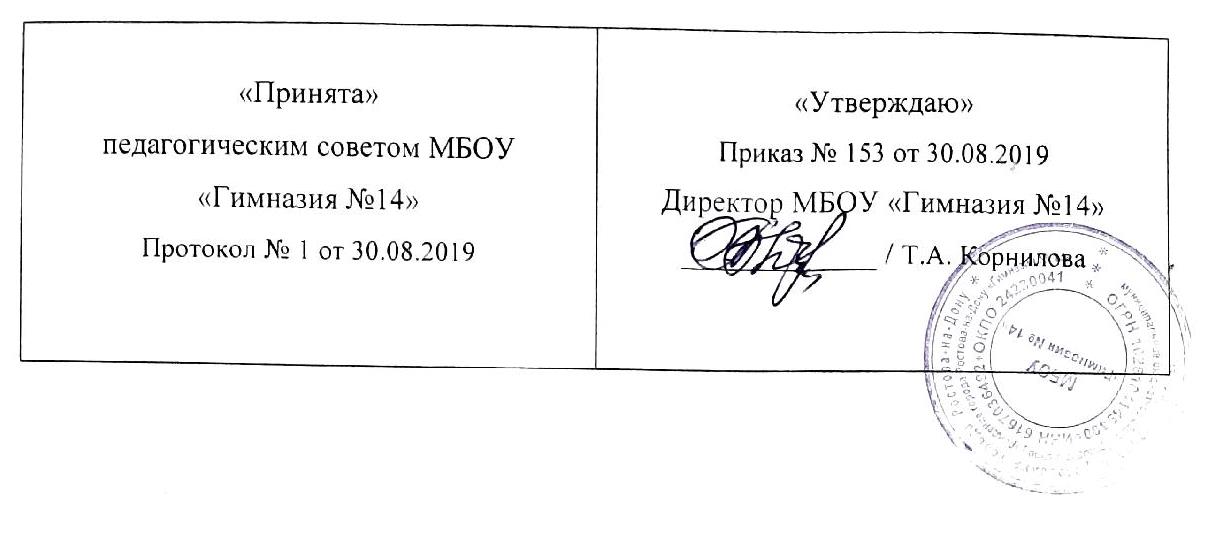 ОСНОВНАЯОБРАЗОВАТЕЛЬНАЯ ПРОГРАММАСРЕДНЕГО ОБЩЕГО ОБРАЗОВАНИЯМУНИЦИПАЛЬНОГО БЮДЖЕТНОГО ОБЩЕОБРАЗОВАТЕЛЬНОГО УЧРЕЖДЕНИЯ ГОРОДА РОСТОВА-НА-ДОНУ«ГИМНАЗИЯ № 14»   2019 – 2020 учебный год               10 – 11 классы                                                 Ростов-на-ДонуВведениеОсновная образовательная программа среднего общего образования муниципального бюджетного общеобразовательного учреждения города Ростова-на-Дону «Гимназия № 14» определяет содержание и организацию образовательного процесса и направлена на формирование общей культуры обучающихся, на их духовно-нравственное и интеллектуальное развитие, социальное и личностное становление. Основные компоненты программы создают условия для самостоятельной реализации учебной деятельности, обеспечивающей социальную успешность, развитие творческих способностей, саморазвитие и самосовершенствование, сохранение и укрепление здоровья обучающихся. Основная образовательная программа среднего общего образования соответствует принципам государственной политики и правового регулирования отношений в сфере образования, изложенным в Федеральном законе РФ «Об образовании в Российской Федерации» № 273-ФЗ от 29.12.2012 г. Это: признание приоритетности образования; обеспечение прав каждого человека на образование, недопустимость дискриминации в сфере образования; гуманистический характер образования, приоритет жизни и здоровья человека, прав и свобод личности, свободного развития личности, воспитание взаимоуважения, трудолюбия, гражданственности. патриотизма, ответственности, правовой культуры, бережного отношения к природе и окружающей среде, рационального природопользования; единство образовательного пространства на территории Российской Федерации, защита и развитие этнокультурных особенностей и традиций народов России в условиях многонационального государства; создание благоприятных условий для интеграции системы образования Российской Федерации с системами образования других государств на равноправной и взаимовыгодной основе; светский характер образования в государственных, муниципальных организациях, осуществляющих образовательную деятельность; свобода выбора получения образования согласно склонностям и потребностям человека, создание условий для самореализации каждого человека, свободное развитие его способностей, включая предоставление права выбора форм получения образования, форм обучения, организации, осуществляющей образовательную деятельность, направленности образования в пределах, представленных системой образования, а также предоставление педагогическим работникам свободы в выборе форм обучения, методов обучения и воспитания; обеспечение прав на образование в течение всей жизни в соответствии с потребностями личности, адаптивность системы образования к уровню подготовки, особенностям развития, способностям и интересам человека; автономия образовательных организаций, академические права и свободы педагогических работников и обучающихся, информационная открытость и публичная отчетность образовательных организаций; демократический характер управления образованием, обеспечение прав педагогических работников, обучающихся, родителей (законных представителей) несовершеннолетних обучающихся на участие в управлении образовательными организациями; сочетание государственного и договорного регулирования отношений в сфере образования. Образовательная программа гимназии выполняет следующие функции: структурирует содержание образования в единстве всех его составляющих компонентов – содержательных, методологических, культурологических, организационных; определяет педагогические условия реализации содержания образования, требования к объему, темпам и срокам прохождения учебного материала; формулирует подходы к содержанию и формам реализации контрольно-диагностической функции, базирующейся на современных мониторинговых технологиях оценки качества образования; учитывает ресурсы эффективности образовательного процесса: уровень профессионально-педагогической подготовки коллектива, состояние образовательной среды гимназии, уровень методической обеспеченности образовательного процесса, степень информатизации образовательного процесса. Основная образовательная программа среднего общего образования муниципального бюджетного общеобразовательного учреждения города Ростова-на-Дону «Гимназия № 14» разработана в соответствии с требованиями федерального компонента государственного образовательного стандарта (2004 года), определяет цель, задачи, планируемые результаты, содержание и организацию образовательного процесса на уровне среднего общего образования. Структура образовательной программы включает три основных раздела: целевой, содержательный и организационный. Целевой раздел определяет общее назначение, цели, задачи и планируемые результаты реализации основной образовательной программы, конкретизированные в соответствии с требованиями Стандарта и учитывающие региональные, национальные и этнокультурные особенности народов Российской Федерации, а также способы определения достижения этих целей и результатов. Целевой раздел включает: пояснительную записку; планируемые результаты освоения обучающимися основной образовательной программы среднего общего образования; систему оценки достижения планируемых результатов освоения основной образовательной программы среднего общего образования. Содержательный раздел определяет содержание среднего общего образования и включает образовательные программы, ориентированные на достижение предметных результатов. Содержательный раздел включает: технологическую составляющую содержания среднего общего образования, включающую формирование компетенций обучающихся в области учебно-исследовательской и проектной деятельности; программы отдельных учебных предметов, курсов; программу духовно-нравственного развития, воспитания и социализации обучающихся на уровне среднего общего образования, программу формирования культуры здорового и безопасного образа жизни; программу экологического воспитания обучающихся. Организационный раздел устанавливает общие рамки организации образовательного процесса, а также механизм реализации компонентов основной образовательной программы.Организационный раздел включает: учебный план среднего общего образования МБОУ «Гимназия № 14»; календарный учебный график; систему условий реализации основной образовательной программы в соответствии с требованиями федерального компонента государственного образовательного стандарта среднего общего образования. ЦЕЛЕВОЙ РАЗДЕЛ 1.1. Пояснительная записка Целью реализации основной образовательной программы среднего общего образования гимназии является: выстраивание образовательного пространства, адекватного старшему школьному возрасту через создание условий для получения обучающимися современного качественного образования, позволяющего выпускнику поступить и успешно обучаться в выбранном вузе, позволяющего занимать осмысленную, активную и деятельную жизненную позицию для образовательного и социального самоопределения. Основополагающими принципами, определяющими приоритеты развития гимназии, являются: - принцип гуманизации, отводящий учащемуся роль активного, сознательного, равноправного участника учебно-воспитательного процесса и определяющий общие цели педагогов и учащихся, организацию их совместной деятельности на основе взаимопонимания и взаимопомощи; - принцип индивидуализации обучения заключается в повышении учебной мотивации и развитии познавательных интересов каждого учащегося; - принцип саморазвития определяет уровень самодостаточности системы образования лицея, необходимость поиска внутренних источников роста, способность адаптироваться к изменениям в обществе; - принцип расширения образовательного пространства учащихся на основе учета их способностей и склонностей; - принцип профильности обучения; - принцип максимальной доступности образовательных ресурсов любому ученику и педагогу. Достижение поставленных целей предусматривает решение следующих основных задач: - создание условий для получения качественного среднего общего образования в соответствии с государственными образовательными стандартами; - обеспечение доступности получения среднего общего образования, достижение планируемых результатов освоения основной образовательной программы среднего общего образования всеми обучающимися, в том числе детьми - инвалидами и детьми с ограниченными возможностями здоровья; - профилизация, индивидуализация и социализация образования; - подготовка учащихся к успешному профессиональному самоопределению; - создание условий для формирования информационной культуры учащихся; -формирование коммуникативной компетентности, способности свободно ориентироваться в различных коммуникативных ситуациях; - воспитание гражданственности, патриотизма, уважения к правам и свободам человека, ответственности перед собой и обществом, как основы гуманистического мировоззрения; - формирование понимания здорового образа жизни и способности противостоять пагубному влиянию негативных явлений; - достижение высокого уровня творческой и научно-практико-исследовательской деятельности в области выбранных для профилизации дисциплин; - установление требований к воспитанию и социализации обучающихся как части образовательной программы и соответствующему усилению воспитательного потенциала гимназии, обеспечению индивидуализированного психолого-педагогического сопровождения каждого обучающегося, - взаимодействие образовательного учреждения при реализации основной образовательной программы с социальными партнёрами; - выявление и развитие способностей обучающихся, в том числе одарённых детей, детей с ограниченными возможностями здоровья и инвалидов, их профессиональных склонностей через систему клубов, секций, студий и кружков, организацию общественно полезной деятельности, в том числе социальной практики, с использованием возможностей образовательных учреждений дополнительного образования детей; - организация интеллектуальных и творческих соревнований, научно- технического творчества, проектной и учебно-исследовательской деятельности; - включение обучающихся в процессы познания и преобразования внешкольной социальной среды (населённого пункта, района, города) для приобретения опыта реального управления и действия; - социальное и учебно-исследовательское проектирование, профессиональная ориентация обучающихся при поддержке педагогов, сотрудничестве с предприятиями, учреждениями профессионального образования, центрами профессиональной работы; - сохранение и укрепление физического, психологического и социального здоровья обучающихся, обеспечение их безопасности. Среднее общее образование – завершающий уровень общего образования, призванный обеспечить функциональную грамотность и социальную адаптацию обучающихся, содействовать их общественному и гражданскому самоопределению. Эти функции предопределяют направленность целей на формирование социально-грамотной и социально-мобильной личности, осознающей свои гражданские права и обязанности, ясно представляющей потенциальные возможности, ресурсы и способы реализации выбранного жизненного пути. Эффективное достижение указанных целей возможно при реализации профильного обучения. Переход к профильному обучению позволяет: создать условия для дифференциации содержания обучения старшеклассников, построения индивидуальных образовательных программ; обеспечить профильное и углубленное изучение отдельных учебных предметов; установить равный доступ к полноценному образованию разным категориям обучающихся, расширить возможности их социализации; обеспечить преемственность между общим и профессиональным образованием. Федеральный компонент ГОС направлен на реализацию следующих основных целей: формирование у обучающихся гражданской ответственности и правового самосознания, духовности и культуры, самостоятельности, инициативности, способности к успешной социализации в обществе; дифференциация обучения с широкими и гибкими возможностями построения старшеклассниками индивидуальных образовательных программ в соответствии с их способностями, склонностями и потребностями; обеспечение обучающимся равных возможностей для их последующего профессионального образования и профессиональной деятельности, том числе с учетом реальных потребностей рынка труда. Учебные предметы федерального компонента представлены на двух уровнях – базовом и профильном. Оба уровня стандарта имеют общеобразовательный характер, однако они ориентированы на приоритетное решение разных комплексов задач. Базовый уровень стандарта учебного предмета ориентирован на формирование общей культуры и в большей степени связан с мировоззренческими, воспитательными и развивающими задачами общего образования, задачами социализации. Профильный уровень стандарта учебного предмета выбирается исходя из личных склонностей, потребностей учащегося и ориентирован на его подготовку к последующему профессиональному образованию или профессиональной деятельности. Гимназия, исходя из своих возможностей и образовательных запросов обучающихся и их родителей (законных представителей), самостоятельно формирует профили обучения (определенный набор предметов, изучаемых на базовом или профильном уровнях). Каждый учебный предмет (курс) имеет базовую (обязательную) часть и вариативную (профильную). Вариативная часть дает возможность расширения и (или) углубления знаний, умений, навыков и компетентностей, определяемых содержанием основной образовательной программы. Модули позволяют объединить содержание отдельных предметов по общему основанию, что повышает эффективность содержания образования и его результативность. Практикумы включают непосредственно в образовательный процесс наравне с учебной деятельностью и другие виды деятельности (проектную, творческую, исследовательскую). Внеучебная деятельность организуется по основным направлениям личностного развития в таких формах, как спортивные клубы и секции, юношеские организации, краеведческая работа, научно-практические конференции, ученические научные общества, олимпиады, поисковые и научные исследования, общественно полезные практики, военно-патриотические объединения и в других формах, отличных от урочной, на добровольной основе в соответствии с выбором участников образовательного процесса. Миссией гимназии также является создание образовательной среды, обеспечивающей саморазвитие каждого обучающегося. Такая среда призвана способствовать тому, чтобы ученик мог реализовать себя как субъект собственной жизни, деятельности, общения и самосознания с учетом своих психофизиологических особенностей и учебных возможностей. Такая среда принимает ученика с его возможностями и желаниями, потребностями и мотивами, радостями и тревогами, удачами и неудачами. Уровень социальной и культурной зрелости выпускника, проявление его способности к осмысленным и продуктивным действиям в современном мире – важнейший критерий качества полученного им образования. Назначение образовательной программы - организовать взаимодействие между компонентами учебного плана, учебными программами, этапами изучения предметов, уровнями образования. Особенности организации учебно-воспитательного процесса на уровне среднего общего образования связаны: с формированием у обучающихся системы значимых социальных и межличностных отношений, ценностно-смысловых установок, отражающих личностные и гражданские позиции в деятельности, ценностных ориентаций, мировоззрения как системы обобщенных представлений о мире в целом, об окружающей действительности, других людях и самом себе, готовности руководствоваться ими в деятельности;с переходом от учебных действий, характерных для основной школы и связанных с овладением учебной деятельностью в единстве мотивационно-смыслового и операционно-технического компонентов, к учебно-профессиональной деятельности, реализующей профессиональные и личностные устремления обучающихся. Ведущее место у обучающихся на уровне среднего общего образования занимают мотивы, связанные с самоопределением и подготовкой к самостоятельной жизни, с дальнейшим образованием и самообразованием. Эти мотивы приобретают личностный смысл и становятся действенными; с освоением видов деятельности по получению нового знания в рамках учебного предмета, его преобразованию и применению в учебных, учебно-проектных и социально-проектных ситуациях, с появлением интереса к теоретическим проблемам, к способам познания и учения, к самостоятельному поиску учебно-теоретических проблем, способности к построению индивидуальной образовательной траектории; с формированием у обучающихся научного типа мышления, овладением научной терминологией, ключевыми понятиями, методами и приемами; с самостоятельным приобретением идентичности; повышением требовательности к самому себе; углублением самооценки; усилением потребности влиять на других людей. Основная образовательная программа среднего общего образования разработана с учётом психолого-педагогических особенностей развития детей 15-18 лет, связанных с процессами самоопределения, конструирования возможных образов будущего, проектирования и планирования в нем индивидуальной траектории. Переход обучающегося в старшую школу совпадает с первым периодом юности, или первым периодом зрелости, который отличается сложностью становления личностных черт. Центральным психологическим новообразованием юношеского возраста является предварительное самоопределение, построение жизненных планов на будущее, формирование идентичности и устойчивого образа «Я». Направленность личности в юношеском возрасте характеризуется ее ценностными ориентациями, интересами, отношениями, установками, мотивами, переходом от подросткового возраста к самостоятельной взрослой жизни. К этому периоду фактически завершается становление основных биологических и психологических функций, необходимых взрослому человеку для полноценного существования. Социальное и личностное самоопределение в данном возрасте предполагает не столько эмансипацию от взрослых, сколько четкую ориентировку и определение своего места во взрослом мире. Учёт особенностей юношеского возраста, успешность и своевременность формирования новообразований познавательной сферы, качеств и свойств личности связывается с активной позицией учителя, а также с адекватностью построения образовательного процесса и выбора условий и методик обучения. Основная образовательная программа формируется с учетом принципа демократизации, который обеспечивает формирование и развитие демократической культуры всех участников образовательных отношений на основе сотрудничества, сотворчества, личной ответственности в том числе через развитие органов государственно-общественного управления образовательной организацией. Основная образовательная программа формируется в соответствии с требованиями государственных образовательных стандартов и с учетом индивидуальных особенностей, потребностей и запросов обучающихся и их родителей (законных представителей) при получении среднего общего образования, включая образовательные потребности обучающихся с ограниченными возможностями здоровья и инвалидов, а также значимость данного уровня общего образования для продолжения обучения в профессиональной образовательной организации или образовательной организации высшего образования, профессиональной деятельности и успешной социализации. Планируемые результаты освоения обучающимися основной образовательной программы среднего общего образованияПланируемые результаты освоения основной образовательной программы среднего общего образования (далее — планируемые результаты) представляют собой систему ведущих целевых установок и ожидаемых результатов освоения всех компонентов, составляющих содержательную основу образовательной программы. Они обеспечивают связь между требованиями федерального компонента государственного образовательного стандарта общего образования, образовательным процессом и системой оценки результатов освоения основной образовательной программы среднего общего образования (далее — системой оценки), выступая содержательной и критериальной основой для разработки рабочих программ учебных предметов, курсов, с одной стороны, и системы оценки — с другой. Для обеспечения качества образования необходимо определить существо и основные составляющие современных результатов образования. Сегодня под образовательными результатами понимаются «приращения» в личностных ресурсах обучаемых, которые могут быть использованы при решении значимых для личности проблем. Личностные ресурсы можно разделить на мотивационные (ценностные ориентации, потребности, запросы, интересы, которые конкретизируются в мотивах деятельности), инструментальные или операциональные (освоенные универсальные способы деятельности), когнитивные (знания, обеспечивающие возможность ориентации в явлениях действительности, предметные умения и навыки). Общие учебные умения, навыки, способы деятельности В результате освоения содержания среднего общего образования учащийся получает возможность совершенствовать и расширить круг общих учебных умений, навыков и способов деятельности. Овладение общими умениями, навыками, способами деятельности как существенными элементами культуры является необходимым условием развития и социализации учащихся. Познавательная деятельность Умение самостоятельно и мотивированно организовывать свою познавательную деятельность (от постановки цели до получения и оценки результата). Использование элементов причинно-следственного и структурно-функционального анализа. Исследование несложных реальных связей и зависимостей. Определение сущностных характеристик изучаемого объекта; самостоятельный выбор критериев для сравнения, сопоставления, оценки и классификации объектов. Участие в проектной деятельности, в организации и проведении учебно-исследовательской работы: выдвижение гипотез, осуществление их проверки, владение приемами исследовательской деятельности, элементарными умениями прогноза (умение отвечать на вопрос: «Что произойдет, если…»). Самостоятельное создание алгоритмов познавательной деятельности для решения задач творческого и поискового характера. Формулирование полученных результатов. Создание собственных произведений, идеальных и реальных моделей объектов, процессов, явлений, в том числе с использованием мультимедийных технологий, реализация оригинального замысла, использование разнообразных (в том числе художественных) средств, умение импровизировать.Информационно-коммуникативная деятельность Поиск нужной информации по заданной теме в источниках различного типа. Извлечение необходимой информации из источников, созданных в различных знаковых системах (текст, таблица, график, диаграмма, аудиовизуальный ряд и др.), отделение основной информации от второстепенной, критическое оценивание достоверности полученной информации, передача содержания информации адекватно поставленной цели (сжато, полно, выборочно). Перевод информации из одной знаковой системы в другую (из текста в таблицу, из аудиовизуального ряда в текст и др.), выбор знаковых систем адекватно познавательной и коммуникативной ситуации. Умение развернуто обосновывать суждения, давать определения, приводить доказательства (в том числе от противного). Объяснение изученных положений на самостоятельно подобранных конкретных примерах. Выбор вида чтения в соответствии с поставленной целью (ознакомительное, просмотровое, поисковое и др.). Свободная работа с текстами художественного, публицистического и официально-делового стилей, понимание их специфики; адекватное восприятие языка средств массовой информации. Владение навыками редактирования текста, создания собственного текста. Использование мультимедийных ресурсов и компьютерных технологий для обработки, передачи, систематизации информации, создания баз данных, презентации результатов познавательной и практической деятельности. Владение основными видами публичных выступлений (высказывание, монолог, дискуссия, полемика), следование этическим нормам и правилам ведения диалога (диспута). Рефлексивная деятельность Понимание ценности образования как средства развития культуры личности. Объективное оценивание своих учебных достижений, поведения, черт своей личности; учет мнения других людей при определении собственной позиции и самооценке. Умение соотносить приложенные усилия с полученными результатами своей деятельности. Владение навыками организации и участия в коллективной деятельности: постановка общей цели и определение средств ее достижения, конструктивное восприятие иных мнений и идей, учет индивидуальности партнеров по деятельности, объективное определение своего вклада в общий результат. Оценивание и корректировка своего поведения в окружающей среде, выполнение в практической деятельности и в повседневной жизни экологических требований. Осознание своей национальной, социальной, конфессиональной принадлежности. Определение собственного отношения к явлениям современной жизни. Умение отстаивать свою гражданскую позицию, формулировать свои мировоззренческие взгляды. Осуществление осознанного выбора путей продолжения образования или будущей профессиональной деятельности. Общеучебные умения и навыки – это подготовленность учащихся к практическим и теоретическим действиям самостоятельного приобретения знаний, выполняемые на основе приобретенных знаний и жизненного опыта. Классификация общеучебных умений и навыков: Учебно-организационные умения и навыки Это одна из важнейших групп ОУУН, в которую входят: организация рабочего места; выполнение правил гигиены учебного труда; принятие учебной цели; выбор способов деятельности; работа консультантом; планирование организации контроля труда. Эта группа умений и навыков важна не только на этапе обучения в школе, но и в дальнейшей жизни учащихся. Каждый учитель должен планировать процесс формирования не только специальных умений и навыков, но и общеучебных умений и навыков. При формировании данной группы учитель должен определять цель урока не только для себя, но и для учащихся. В процессе урока учить планировать выполнение заданий, находить рациональные способы работы, учить детей самостоятельно себя контролировать. Работая под контролем учителя, по образцу, показанному им, учащиеся отрабатывают учебно-организационные навыки. В дальнейшем они учатся, перерабатывая полученные знания, творчески применять их в своей деятельности. Учебно-интеллектуальные умения и навыки Эта группа подразумевает овладение учащимися приемами умственной деятельности: сравнение; анализ; систематизация; обобщение; абстрагирование; моделирование; классификация; причинно-следственные связи; мысленный эксперимент. Понимая неоценимую роль данных умений и навыков для каждого предмета, учителя должны не забывать, что сами по себе они не формируются и на каждом уроке необходимо систематически работать над формированием и развитием интеллектуальных умений, опираясь при этом на уже известное детям. При правильной организации труда учащиеся должны не только осмысливать и усваивать отдельные научные термины, но и понимать весь объем научных знаний в совокупности. Учебно-информационные умения и навыки Эта группа умений и навыков включает в себя способы получения знаний: чтение текста; работа с учебником; практическая работа; работа с дополнительной литературой; работа со справочной литературой; усвоение информации с помощью видеотехники, компьютера, аудиозаписи. Деятельность учителя по формированию этой группы умений и навыков должна включать в себя обучение технике чтения, осуществление дифференцированного подхода при формировании навыка чтения, обучение продуктивным методам работы с книгой и т.д. Учебно-коммуникативные умения и навыки Эта группа умений и навыков предполагает развитие письменной и устной речи учащихся, формирование умения слушать. Письменная речь: конспектирование, умение писать изложения, сочинения, диктанты, правильно оформлять работу. Устная речь: умение пересказывать, отвечать на вопросы, рассуждать и т.п. Учебное слушание: умение выделять главное из сказанного, прочитанного, слушать и слышать собеседника, учителя, задавать вопросы… Учитель должен стараться включать учащихся в диалог, развивать их монологическую речь, совершенствовать технику письма, развивать умение слушать собеседника, делать записи по ходу объяснения, чтения текста учебника. Технология формирования ОУУН Выявление детей, у которых слабо развиты ОУУН. Обеспечение учащихся комплектами алгоритмов выполнения заданий для формирования и развития ОУУН. Выполнение заданий должно осуществляться по следующей методике: - чтение задания, фиксация понимания его учащимися; - выбор алгоритма выполнения задания; - контроль правильности выполнения задания. Поэтапное обучение учащихся умению выделать главное в тексте (осмысленное чтение – составление плана – составление схемы текста – составление конспекта). 1.2.2. Предметные результаты освоения обучающимися основной образовательной программы среднего общего образования Предметные результаты: 1) Предметные результаты освоения основной образовательной программы среднего общего образования устанавливаются на базовом и профильном уровнях, ориентированных на приоритетное решение соответствующих комплексов задач. 2) Предметные результаты на базовом уровне ориентированы на освоение обучающимися систематических знаний и способов действий, присущих данному учебному предмету, и решение задач освоения основ базовых наук, поддержки избранного обучающимися направления образования, обеспечения академической мобильности. 3) Предметные результаты на профильном уровне ориентированы на более глубокое, чем это предусматривается базовым уровнем, освоение обучающимися систематических знаний и способов действий, присущих данному учебному предмету, и решение задач освоения основ базовых наук, подготовки к последующему профессиональному образованию или профессиональной деятельности. 4) Предметные результаты освоения основной образовательной программы среднего общего образования с учётом общих требований Стандарта и специфики изучаемых предметов, входящих в состав предметных областей, должны обеспечивать возможность успешного профессионального обучения или профессиональной деятельности. Главной особенностью основной образовательной программы гимназии на уровне cреднего общего образования является ее ориентация на достижение не только предметных образовательных результатов, но, прежде всего, на формирование личности учащихся, овладение ими общими способами учебной деятельности, обеспечивающими успешность на всех этапах дальнейшей жизнедеятельности. Это достигается реализацией практико-ориентированного подхода и формирования компетентности как интегративного свойства личности. Примерные программы учебных предметов построены таким образом, что выделены предметные результаты базового уровня и предметные результаты профильного уровня.В результате изучения русского языка на профильном уровне ученик должен знать/понимать:- функции языка; основные сведения о лингвистике как науке, роли старославянского языка в развитии русского языка, формах существования русского национального языка, литературном языке и его признаках;- системное устройство языка, взаимосвязь его уровней и единиц;- понятие языковой нормы, ее функций, современные тенденции в развитии норм русского литературного языка;- компоненты речевой ситуации; основные условия эффективности речевого общения;- основные аспекты культуры речи; требования, предъявляемые к устным и письменным текстам различных жанров в учебно-научной, обиходно-бытовой, социально-культурной и деловой сферах общения;уметь:- проводить различные виды анализа языковых единиц; языковых явлений и фактов, допускающих неоднозначную интерпретацию;- разграничивать варианты норм, преднамеренные и непреднамеренные нарушения языковой нормы;- проводить лингвистический анализ учебно-научных, деловых, публицистических, разговорных и художественных текстов;- оценивать устные и письменные высказывания с точки зрения языкового оформления, эффективности достижения поставленных коммуникативных задач;- объяснять взаимосвязь фактов языка и истории, языка и культуры русского и других народов;аудирование и чтение- использовать разные виды чтения (ознакомительно-изучающее, ознакомительно-реферативное и др.) в зависимости от коммуникативной задачи;- извлекать необходимую информацию из различных источников: учебно-научных текстов, справочной литературы, средств массовой информации, в том числе представленных в электронном виде на различных информационных носителях;- владеть основными приемами информационной переработки устного и письменного текста;говорение и письмо- создавать устные и письменные монологические и диалогические высказывания различных типов и жанров в социально-культурной, учебно-научной (на материале изучаемых учебных дисциплин), деловой сферах общения; редактировать собственный текст;- применять в практике речевого общения основные орфоэпические, лексические, грамматические нормы современного русского литературного языка; использовать в собственной речевой практике синонимические ресурсы русского языка;- применять в практике письма орфографические и пунктуационные нормы современного русского литературного языка;- соблюдать нормы речевого поведения в различных сферах и ситуациях общения, в том числе при обсуждении дискуссионных проблем;использовать приобретенные знания и умения в практической деятельности и повседневной жизни для:- осознания русского языка как духовной, нравственной и культурной ценности народа; приобщения к ценностям национальной и мировой культуры;- углубления лингвистических знаний, расширения кругозора в области филологических наук и получения высшего филологического образования;- совершенствования коммуникативных способностей; развития готовности к речевому взаимодействию, межличностному и межкультурному общению, сотрудничеству;- увеличения продуктивного, рецептивного и потенциального словаря; расширения круга используемых языковых и речевых средств; совершенствования способности к самооценке через наблюдение за собственной речью;- развития интеллектуальных и творческих способностей, навыков самостоятельной деятельности, использования языка для самореализации, самовыражения в различных областях человеческой деятельности;- удовлетворения познавательных интересов в области гуманитарных наук;- самообразования и активного участия в производственной, культурной и общественной жизни государства;- приобретения практического опыта деятельности, предшествующей профессиональной, в основе которой лежит данный учебный предмет.
В результате изучения литературы (базовый уровень) обучающийся должен знать/понимать: образную природу словесного искусства; содержание изученных литературных произведений; основные факты жизни и творчества писателей-классиков XIX-XX вв.; основные закономерности историко-литературного процесса и черты литературных направлений; основные теоретико-литературные понятия; уметь: воспроизводить содержание литературного произведения; анализировать и интерпретировать художественное произведение, используя сведения по истории и теории литературы (тематика, проблематика, нравственный пафос, система образов, особенности композиции, изобразительно-выразительные средства языка, художественная деталь); анализировать эпизод (сцену) изученного произведения, объяснять его связь с проблематикой произведения; соотносить художественную литературу с общественной жизнью и культурой; раскрывать конкретно-историческое и общечеловеческое содержание изученных литературных произведений; выявлять «сквозные» темы и ключевые проблемы русской литературы; соотносить произведение с литературным направлением эпохи; определять род и жанр произведения; сопоставлять литературные произведения; выявлять авторскую позицию; выразительно читать изученные произведения (или их фрагменты), соблюдая нормы литературного произношения; аргументировано формулировать свое отношение к прочитанному произведению; писать рецензии на прочитанные произведения и сочинения разных жанров на литературные темы. использовать приобретенные знания и умения в практической деятельности и повседневной жизни для:создания связного текста (устного и письменного) на необходимую тему с учетом норм русского литературного языка; участия в диалоге или дискуссии; самостоятельного знакомства с явлениями художественной культуры и оценки их эстетической значимости; Основная образовательная программа предусматривает формирование у учащихся общеучебных умений и навыков, различных способов деятельности и ключевых компетенций. В этом направлении приоритетами для учебного предмета "Литература" на этапе среднего общего образования являются: поиск и выделение значимых функциональных связей и отношений между частями целого, выделение характерных причинно-следственных связей; сравнение, сопоставление, классификация; самостоятельное выполнение различных творческих работ; способность устно и письменно передавать содержание текста в сжатом или развернутом виде; осознанное беглое чтение, проведение информационно-смыслового анализа текста, использование различных видов чтения (ознакомительное, просмотровое, поисковое и др.); владение монологической и диалогической речью, умение перефразировать мысль, выбор и использование выразительных средств языка и знаковых систем (текст, таблица, схема, аудиовизуальный ряд и др.) в соответствии с коммуникативной задачей; составление плана, тезисов, конспекта; подбор аргументов, формулирование выводов, отражение в устной или письменной форме результатов своей деятельности; использование для решения познавательных и коммуникативных задач различных источников информации, включая энциклопедии, словари, Интернет-ресурсы и др. базы данных; самостоятельная организация учебной деятельности, владение навыками контроля и оценки своей деятельности, осознанное определение сферы своих интересов и возможностей. В результате изучения английского языка на профильном уровне ученик должензнать/понимать:- значения новых лексических единиц, связанных с тематикой данного этапа и с соответствующими ситуациями общения;- языковой материал: идиоматические выражения, оценочную лексику, единицы речевого этикета, обслуживающие ситуации общения в рамках новых тем, в том числе профильно-ориентированных;- новые значения изученных глагольных форм (видо-временных, неличных), средств и способов выражения модальности, условия, предположения, причины, следствия, побуждения к действию;- лингвострановедческую и страноведческую информацию, расширенную за счет новой тематики и проблематики речевого общения, с учетом выбранного профиля;уметь:говорение- вести диалог (диалог-расспрос, диалог-обмен мнениями/суждениями, диалог-побуждение к действию, этикетный диалог и их комбинации) официального и неофициального характера в бытовой, социокультурной и учебно-трудовой сферах, используя аргументацию, эмоционально-оценочные средства;- рассказывать, рассуждать в связи с изученной тематикой, проблематикой прочитанных/прослушанных текстов, описывать события, излагать факты, делать сообщения, в том числе связанные с тематикой выбранного профиля;- создавать словесный социокультурный портрет своей страны и стран/страны изучаемого языка на основе разнообразной страноведческой и культуроведческой информации;аудирование- понимать относительно полно (общий смысл) высказывание на изучаемом иностранном языке в различных ситуациях общения;- понимать основное содержание аутентичных аудио- или видеотекстов познавательного характера на темы, связанные с личными интересами или с выбранным профилем, выборочно извлекать из них необходимую информацию;- оценивать важность/новизну информации, передавать свое отношение к ней;чтение- читать аутентичные тексты разных стилей (публицистические, художественные, научно-популярные, прагматические, а также несложные специальные тексты, связанные с тематикой выбранного профиля), используя основные виды чтения (ознакомительное, изучающее, просмотровое/поисковое) в зависимости от коммуникативной задачи;письменная речь- описывать явления, события, излагать факты в письме личного и делового характера; заполнять различные виды анкет, сообщать сведения о себе в форме, принятой в стране/странах изучаемого языка; составлять письменные материалы, необходимые для презентации результатов проектной деятельности;использовать приобретенные знания и умения в практической деятельности и повседневной жизни для:- успешного взаимодействия в различных ситуациях общения, в том числе профильно-ориентированных; соблюдения этикетных норм межкультурного общения;- расширения возможностей использования новых информационных технологий в профессионально-ориентированных целях;- расширения возможностей трудоустройства и продолжения образования;-участия в профильно-ориентированных Интернет-форумах, межкультурных проектах, конкурсах, олимпиадах;- обогащения своего мировосприятия, осознания места и роли родного и иностранного языков в сокровищнице мировой культуры;-приобретения практического опыта деятельности, предшествующей профессиональной, в основе которой лежит данный учебный предмет. В результате изучения второго иностранного языка (французского, немецкого) на базовом уровне ученик должен знать/понимать: значения новых лексических единиц, связанных с тематикой данного этапа обучения и соответствующими ситуациями общения, в том числе оценочной лексики, реплик-клише речевого этикета, отражающих особенности культуры страны/стран изучаемого языка; значение изученных грамматических явлений в расширенном объеме (видо-временные, неличные и неопределенно-личные формы глагола, формы условного наклонения, косвенная речь / косвенный вопрос, побуждение и др., согласование времен); страноведческую информацию из аутентичных источников, обогащающую социальный опыт школьников: сведения о стране/странах изучаемого языка, их науке и культуре, исторических и современных реалиях, общественных деятелях, месте в мировом сообществе и мировой культуре, взаимоотношениях с нашей страной, языковые средства и правила речевого и неречевого поведения в соответствии со сферой общения и социальным статусом партнера; уметь:говорение вести диалог, используя оценочные суждения, в ситуациях официального и неофициального общения (в рамках изученной тематики); беседовать о себе, своих планах; участвовать в обсуждении проблем в связи с прочитанным/прослушанным иноязычным текстом, соблюдая правила речевого этикета; рассказывать о своем окружении, рассуждать в рамках изученной тематики и проблематики; представлять социокультурный портрет своей страны и страны/стран изучаемого языка; аудирование относительно полно и точно понимать высказывания собеседника в распространенных стандартных ситуациях повседневного общения, понимать основное содержание и извлекать необходимую информацию из различных аудио- и видеотекстов: прагматических (объявления, прогноз погоды), публицистических (интервью, репортаж), соответствующих тематике данной ступени обучения; чтение читать аутентичные тексты различных стилей: публицистические, художественные, научно-популярные, прагматические – используя основные виды чтения (ознакомительное, изучающее, поисковое/просмотровое) в зависимости от коммуникативной задачи; письменная речь писать личное письмо, заполнять анкету, письменно излагать сведения о себе в форме, принятой в стране/странах изучаемого языка, делать выписки из иноязычного текста; использовать приобретенные знания и умения в практической деятельности и повседневной жизни для: общения с представителями других стран, ориентации в современном поликультурном мире; получения сведений из иноязычных источников информации (в том числе через Интернет), необходимых в образовательных и самообразовательных целях; расширения возможностей в выборе будущей профессиональной деятельности; изучения ценностей мировой культуры, культурного наследия и достижений других стран; ознакомления представителей зарубежных стран с культурой и достижениями России.  В результате изучения математики на базовом уровне ученик должензнать/понимать:значение математической науки для решения задач, возникающих в теории и практике; широту и в то же время ограниченность применения математических методов к анализу и исследованию процессов и явлений в природе и обществе;значение практики и вопросов, возникающих в самой математике для формирования и развития математической науки; историю развития понятия числа, создания математического анализа, возникновения и развития геометрии;универсальный характер законов логики математических рассуждений, их применимость во всех областях человеческой деятельности;вероятностный характер различных процессов окружающего мира. Алгебрауметь:выполнять арифметические действия, сочетая устные и письменные приемы, применение вычислительных устройств; находить значения корня натуральной степени, степени с рациональным показателем, логарифма, используя при необходимости вычислительные устройства; пользоваться оценкой и прикидкой при практических расчетах;проводить по известным формулам и правилам преобразования буквенных выражений, включающих степени, радикалы, логарифмы и тригонометрические функции;вычислять значения числовых и буквенных выражений, осуществляя необходимые подстановки и преобразования;использовать приобретенные знания и умения в практической деятельности и повседневной жизни для:практических расчетов по формулам, включая формулы, содержащие степени, радикалы, логарифмы и тригонометрические функции, используя при необходимости справочные материалы и простейшие вычислительные устройства;понимания взаимосвязи учебного предмета с особенностями профессий и профессиональной деятельности, в основе которых лежат знания по данному учебному предмету.Функции и графикиуметь:определять значение функции по значению аргумента при различных способах задания функции;строить графики изученных функций;описывать по графику и в простейших случаях по формуле*(31) поведение и свойства функций, находить по графику функции наибольшие и наименьшие значения;решать уравнения, простейшие системы уравнений, используя свойства функций и их графиков;использовать приобретенные знания и умения в практической деятельности и повседневной жизни для:описания с помощью функций различных зависимостей, представления их графически, интерпретации графиков;понимания взаимосвязи учебного предмета с особенностями профессий и профессиональной деятельности, в основе которых лежат знания по данному учебному предмету.Начала математического анализауметь:вычислять производные и первообразные элементарных функций, используя справочные материалы;исследовать в простейших случаях функции на монотонность, находить наибольшие и наименьшие значения функций, строить графики многочленов и простейших рациональных функций с использованием аппарата математического анализа;вычислять в простейших случаях площади с использованием первообразной;использовать приобретенные знания и умения в практической деятельности и повседневной жизни для:решения прикладных задач, в том числе социально-экономических и физических, на наибольшие и наименьшие значения, на нахождение скорости и ускорения;понимания взаимосвязи учебного предмета с особенностями профессий и профессиональной деятельности, в основе которых лежат знания по данному учебному предмету.Уравнения и неравенства уметь:решать рациональные, показательные и логарифмические уравнения и неравенства, простейшие иррациональные и тригонометрические уравнения, их системы;составлять уравнения и неравенства по условию задачи;использовать для приближенного решения уравнений и неравенств графический метод;изображать на координатной плоскости множества решений простейших уравнений и их систем;использовать приобретенные знания и умения в практической деятельности и повседневной жизни для:построения и исследования простейших математических моделей;понимания взаимосвязи учебного предмета с особенностями профессий и профессиональной деятельности, в основе которых лежат знания по данному учебному предмету.Элементы комбинаторики, статистики и теории вероятностейуметь:решать простейшие комбинаторные задачи методом перебора, а также с использованием известных формул;вычислять в простейших случаях вероятности событий на основе подсчета числа исходов;использовать приобретенные знания и умения в практической деятельности и повседневной жизни для:анализа реальных числовых данных, представленных в виде диаграмм, графиков;анализа информации статистического характера;понимания взаимосвязи учебного предмета с особенностями профессий и профессиональной деятельности, в основе которых лежат знания по данному учебному предмету.Геометрияуметь:распознавать на чертежах и моделях пространственные формы; соотносить трехмерные объекты с их описаниями, изображениями;описывать взаимное расположение прямых и плоскостей в пространстве, аргументировать свои суждения об этом расположении;анализировать в простейших случаях взаимное расположение объектов в пространстве;изображать основные многогранники и круглые тела; выполнять чертежи по условиям задач;строить простейшие сечения куба, призмы, пирамиды;решать планиметрические и простейшие стереометрические задачи на нахождение геометрических величин (длин, углов, площадей, объемов);использовать при решении стереометрических задач планиметрические факты и методы;проводить доказательные рассуждения в ходе решения задач;использовать приобретенные знания и умения в практической деятельности и повседневной жизни для:исследования (моделирования) несложных практических ситуаций на основе изученных формул и свойств фигур;вычисления объемов и площадей поверхностей пространственных тел при решении практических задач, используя при необходимости справочники и вычислительные устройства;понимания взаимосвязи учебного предмета с особенностями профессий и профессиональной деятельности, в основе которых лежат знания по данному учебному предмету.В результате изучения предмета «Информатика и ИКТ» на базовом уровне обучающиеся должны: знать/понимать: 1. Объяснять различные подходы к определению понятия "информация". 2. Различать методы измерения количества информации: вероятностный и алфавитный. Знать единицы измерения информации. 3.Назначение наиболее распространенных средств автоматизации информационной деятельности (текстовых редакторов, текстовых процессоров, графических редакторов, электронных таблиц, баз данных, компьютерных сетей). 4. Назначение и виды информационных моделей, описывающих реальные объекты или процессы. 5. Использование алгоритма как модели автоматизации деятельности 6. Назначение и функции операционных систем. уметь: 1. Оценивать достоверность информации, сопоставляя различные источники. 2. Распознавать информационные процессы в различных системах. 3. Использовать готовые информационные модели, оценивать их соответствие реальному объекту и целям моделирования. 4. Осуществлять выбор способа представления информации в соответствии с поставленной задачей. 5. Иллюстрировать учебные работы с использованием средств информационных технологий. 6. Создавать информационные объекты сложной структуры, в том числе гипертекстовые. 7. Просматривать, создавать, редактировать, сохранять записи в базах данных. 8. Осуществлять поиск информации в базах данных, компьютерных сетях и пр. 9. Представлять числовую информацию различными способами (таблица, массив, график, диаграмма и пр.) 10. Соблюдать правила техники безопасности и гигиенические рекомендации при использовании средств ИКТ. использовать приобретенные знания и умения в практической деятельности и повседневной жизни для: 1. эффективной организации индивидуального информационного пространства; 2. автоматизации коммуникационной деятельности; 3. эффективного применения информационных образовательных ресурсов в учебной деятельности.В результате изучения истории на базовом уровне ученик должен знать/понимать: основные факты, процессы и явления, характеризующие целостность и системность отечественной и всемирной истории; периодизацию всемирной и отечественной истории; современные версии и трактовки важнейших проблем отечественной и всемирной истории; историческую обусловленность современных общественных процессов; особенности исторического пути России, ее роль в мировом сообществе; уметь: проводить поиск исторической информации в источниках разного типа; критически анализировать источник исторической информации (характеризовать авторство источника, время, обстоятельства и цели его создания); анализировать историческую информацию, представленную в разных знаковых системах (текст, карта, таблица, схема, аудиовизуальный ряд); различать в исторической информации факты и мнения, исторические описания и исторические объяснения; устанавливать причинно-следственные связи между явлениями, пространственные и временные рамки изучаемых исторических процессов и явлений; участвовать в дискуссиях по историческим проблемам, формулировать собственную позицию по обсуждаемым вопросам, используя для аргументации исторические сведения; представлять результаты изучения исторического материала в формах конспекта, реферата, рецензии; использовать приобретенные знания и умения в практической деятельности и повседневной жизни для: определения собственной позиции по отношению к явлениям современной жизни, исходя из их исторической обусловленности; использования навыков исторического анализа при критическом восприятии получаемой извне социальной информации; соотнесения своих действий и поступков окружающих с исторически возникшими формами социального поведения; осознания себя как представителя исторически сложившегося гражданского, этнокультурного, конфессионального сообщества, гражданина России. В результате изучения обществознания (включая экономику и право) на базовом уровне ученик должен знать/понимать: биосоциальную сущность человека, основные этапы и факторы социализации личности, место и роль человека в системе общественных отношений; тенденции развития общества в целом как сложной динамичной системы, а также важнейших социальных институтов; необходимость регулирования общественных отношений, сущность социальных норм, механизмы правового регулирования; особенности социально-гуманитарного познания. уметь:характеризовать основные социальные объекты, выделяя их существенные признаки, закономерности развития; анализировать актуальную информацию о социальных объектах, выявляя их общие черты и различия; устанавливать соответствия между существенными чертами и признаками изученных социальных явлений и обществоведческими терминами и понятиями; объяснять: причинно-следственные и функциональные связи изученных социальных объектов (включая взаимодействия человека и общества, важнейших социальных институтов, общества и природной среды, общества и культуры, взаимосвязи подсистем и элементов общества); раскрывать на примерах изученные теоретические положения и понятия социально-экономических и гуманитарных наук; осуществлять поиск социальной информации, представленной в различных знаковых системах (текст, схема, таблица, диаграмма, аудиовизуальный ряд); извлекать из неадаптированных оригинальных текстов( правовых, научно-популярных, публицистических и др. ) знания по заданным темам; систематизировать, анализировать и обобщать неупорядоченную социальную информацию; различать в ней факты и мнения, аргументы и выводы; оценивать действия субъектов социальной жизни, включая личности, группы, организации, с точки зрения социальных норм, экономической рациональности; формулировать на основе приобретенных обществоведческих знаний собственные суждения и аргументы по определенным проблемам; подготовить устное выступление, творческую работу по социальной проблематике; применять социально-экономические и гуманитарные знания в процессе решения познавательных задач по актуальным социальным проблемам. использовать приобретенные знания и умения в практической деятельности и повседневной жизни для: успешного выполнения типичных социальных ролей; сознательного взаимодействия с различными социальными институтами; совершенствования собственной познавательной деятельности; критического восприятия информации, получаемой в межличностном общении и в массовой коммуникации; осуществления самостоятельного поиска, анализа и использования собранной социальной информации. решения практических жизненных проблем, возникающих в социальной деятельности; ориентировки в актуальных общественных событиях, определения личной гражданской позиции; предвидения возможных последствий определенных социальных действий; оценки происходящих событий и поведения людей с точки зрения морали и права; реализации и защиты прав человека и гражданина, осознанного выполнения гражданских обязанностей; осуществления конструктивного взаимодействия людей с разными убеждениями, культурными ценностями и социальным положением В результате изучения географии на базовом уровне ученик должен: знать/понимать: основные географические понятия и термины; традиционные и новые методы географических исследований; особенности размещения основных видов природных ресурсов, их главные месторождения и территориальные сочетания; численность и динамику населения мира, отдельных регионов и стран, их этногеографическую специфику; различия в уровне и качестве жизни населения, основные направления миграций; проблемы современной урбанизации; географические аспекты отраслевой и территориальной структуры мирового хозяйства, размещения его основных отраслей; географическую специфику отдельных стран и регионов, их различия по уровню социально-экономического развития, специализации в системе международного географического разделения труда; географические аспекты глобальных проблем человечества; особенности современного геополитического и геоэкономического положения России, ее роль в международном географическом разделении труда; уметь: определять и сравнивать по разным источникам информации географические тенденции развития природных, социально-экономических и геоэкологических объектов, процессов и явлений; оценивать и объяснять ресурсообеспеченность отдельных стран и регионов мира, их демографическую ситуацию, уровни урбанизации и территориальной концентрации населения и производства, степень природных, антропогенных и техногенных изменений отдельных территорий; применять разнообразные источники географической информации для проведения наблюдений за природными, социально-экономическими и геоэкологическими объектами, процессами и явлениями, их изменениями под влиянием разнообразных факторов; составлять комплексную географическую характеристику регионов и стран мира; таблицы, картосхемы, диаграммы, простейшие карты, модели, отражающие географические закономерности различных явлений и процессов, их территориальные взаимодействия; сопоставлять географические карты различной тематики; использовать приобретенные знания и умения в практической деятельности и повседневной жизни для:выявления и объяснения географических аспектов различных текущих событий и ситуаций; нахождения и применения географической информации, включая карты, статистические материалы, геоинформационные системы и ресурсы Интернета; правильной оценки важнейших социально-экономических событий международной жизни, геополитической и геоэкономической ситуации в России, других странах и регионах мира, тенденций их возможного развития; понимания географической специфики крупных регионов и стран мира в условиях глобализации, стремительного развития международного туризма и отдыха, деловых и образовательных программ, различных видов человеческого общения. В результате изучения астрономии на базовом уровне учащиеся должны: знать/понимать: смысл понятий: геоцентрическая и гелиоцентрическая система, видимая звездная величина, созвездие, противостояния и соединения планет, комета, астероид, метеор, метеорит, метеороид, планета, спутник, звезда, Солнечная система, Галактика, Вселенная, всемирное и поясное время, внесолнечная планета (экзопланета), спектральная классификация звезд, параллакс, реликтовое излучение, Большой Взрыв, черная дыра; смысл физических величин: парсек, световой год, астрономическая единица, звездная величина; смысл физического закона Хаббла; основные этапы освоения космического пространства; гипотезы происхождения Солнечной системы; основные характеристики и строение Солнца, солнечной атмосферы; размеры Галактики, положение и период обращения Солнца относительно центра Галактики; уметь: приводить примеры: роли астрономии в развитии цивилизации, использования методов исследований в астрономии, различных диапазонов электромагнитных излучений для получения информации об объектах Вселенной, получения астрономической информации с помощью космических аппаратов и спектрального анализа, влияния солнечной активности на Землю; описывать и объяснять: различия календарей, условия наступления солнечных и лунных затмений, фазы Луны, суточные движения светил, причины возникновения приливов и отливов; принцип действия оптического телескопа, взаимосвязь физико-химических характеристик звезд с использованием диаграммы "цвет-светимость", физические причины, определяющие равновесие звезд, источник энергии звезд и происхождение химических элементов, красное смещение с помощью эффекта Доплера; характеризовать особенности методов познания астрономии, основные элементы и свойства планет Солнечной системы, методы определения расстояний и линейных размеров небесных тел, возможные пути эволюции звезд различной массы; находить на небе основные созвездия Северного полушария, в том числе: Большая Медведица, Малая Медведица, Волопас, Лебедь, Кассиопея, Орион; самые яркие звезды, в том числе: Полярная звезда, Арктур, Вега, Капелла, Сириус, Бетельгейзе; использовать компьютерные приложения для определения положения Солнца, Луны и звезд на любую дату и время суток для данного населенного пункта; использовать приобретенные знания и умения в практической деятельности и повседневной жизни для: понимания взаимосвязи астрономии с другими науками, в основе которых лежат знания по астрономии, отделение ее от лженаук; оценивания информации, содержащейся в сообщениях СМИ, Интернете, научно-популярных статьях. В результате изучения основ безопасности жизнедеятельности на базовом уровне учащийся должен: знать/понимать: основные составляющие здорового образа жизни и их влияние на безопасность жизнедеятельности личности; репродуктивное здоровье и факторы, влияющие на него; потенциальные опасности природного, техногенного и социального происхождения, характерные для региона проживания; основные задачи государственных служб по защите населения и территорий от чрезвычайных ситуаций природного и техногенного характера; основы российского законодательства об обороне государства и воинской обязанности граждан; порядок первоначальной постановки на воинский учет, медицинского освидетельствования, призыва на военную службу; состав и предназначение Вооруженных Сил Российской Федерации; основные права и обязанности граждан до призыва на военную службу, во время прохождения военной службы и пребывания в запасе; основные виды военно-профессиональной деятельности; особенности прохождения военной службы по призыву и контракту, альтернативной гражданской службы; требования, предъявляемые военной службой к уровню подготовленности призывника; предназначение, структуру и задачи РСЧС; предназначение, структуру и задачи гражданской обороны. уметь: владеть способами защиты населения от чрезвычайных ситуаций природного и техногенного характера; пользоваться средствами индивидуальной и коллективной защиты; оценивать уровень своей подготовленности и осуществлять осознанное самоопределение по отношению к военной службе. использовать приобретенные знания и умения в практической деятельности и повседневной жизни для: ведения здорового образа жизни; оказания первой медицинской помощи; развития в себе духовных и физических качеств, необходимых для военной службы; вызова (обращения за помощью) в случае необходимости в соответствующие службы экстренной помощи. В результате изучения физический культуры на базовом уровне ученик должен: знать/понимать: влияние оздоровительных систем физического воспитания на укрепление здоровья, профилактику профессиональных заболеваний и вредных привычек; способы контроля и оценки физического развития и физической подготовленности; правила и способы планирования систем индивидуальных занятий физическими упражнениями различной целевой направленности; уметь: выполнять индивидуально подобранные комплексы оздоровительной и адаптивной (лечебной) физической культуры, композиции ритмической и аэробной гимнастики, комплексы упражнений атлетической гимнастики; выполнять простейшие приемы самомассажа и релаксации; преодолевать искусственные и естественные препятствия с использованием разнообразных способов передвижения; выполнять приемы защиты и самообороны, страховки и самостраховки; осуществлять творческое сотрудничество в коллективных формах занятий физической культурой; использовать приобретенные знания и умения в практической деятельности и повседневной жизни для: повышения работоспособности, сохранения и укрепления здоровья; подготовки к профессиональной деятельности и службе в Вооруженных Силах Российской Федерации; организации и проведения индивидуального, коллективного и семейного отдыха, участия в массовых спортивных соревнованиях; активной творческой деятельности, выбора и формирования здорового образа жизни. В результате изучения естествознания на базовом уровне ученик должензнать/понимать:смысл понятий: естественнонаучный метод познания, электромагнитное поле и электромагнитные волны, квант, периодический закон, химическая связь, химическая реакция, макромолекула, белок, катализатор, фермент, дифференциация клеток, ДНК, вирус, биологическая эволюция, биоразнообразие, клетка, организм, популяция, экосистема, биосфера;вклад великих ученых в формирование современной естественнонаучной картины мира;уметь:приводить примеры экспериментов и/или наблюдений, обосновывающих: атомно-молекулярное строение вещества, существование электромагнитного поля и взаимосвязь электрического и магнитного полей, волновые и корпускулярные свойства света, необратимость тепловых процессов, зависимость свойств вещества от структуры молекул, зависимость скорости химической реакции от температуры и катализаторов, клеточное строение живых организмов, роль ДНК как носителя наследственной информации, эволюцию живой природы, превращения энергии и вероятностный характер процессов в живой и неживой природе, взаимосвязь компонентов экосистемы, влияние деятельности человека на экосистемы;объяснять прикладное значение важнейших достижений в области естественных наук для: развития энергетики, транспорта и средств связи, получения синтетических материалов с заданными свойствами, создания биотехнологий, лечения инфекционных заболеваний, охраны окружающей среды;выдвигать гипотезы и предлагать пути их проверки; делать выводы на основе экспериментальных данных, представленных в виде графика, таблицы или диаграммы;работать с естественнонаучной информацией, содержащейся в сообщениях СМИ, ресурсах Интернета, научно-популярных статьях: владеть методами поиска, выделять смысловую основу и оценивать достоверность информации;использовать приобретенные знания и умения в практической деятельности и повседневной жизни для:оценки влияния на организм человека электромагнитных волн и радиоактивных излучений;энергосбережения;безопасного использования материалов и химических веществ в быту;профилактики инфекционных заболеваний, никотиновой, алкогольной и наркотической зависимостей;осознанных личных действий по охране окружающей среды;понимания взаимосвязи учебного предмета с особенностями профессий и профессиональной деятельности, в основе которых лежат знания по данному учебному предмету.В результате изучения элективного курса «Страноведение» (на английском языке) ученик должензнать:географическое положение Великобритании; национальную символику Англии, Шотландии, Уэльса, Северной Ирландии;. политическую систему Великобритании ;особенности британского характера, столицу, основные города, достопримечательности, обычаи, традиции Великобритании, уметь:выражать свое мнение, вести обсуждение по содержанию изученных тем; сопоставлять реалии родной и иноязычной культуры;оппонировать и защищать свою позицию при беседеиспользовать приобретенные знания и умения в практической деятельности и повседневной жизни для: межкультурного общенияТребования к уровню сформированности социокультурных умений. систематизировать и углубить страноведческие знания о странах англо-говорящего мира на базе пройденного материала; уметь оперировать приобретёнными страноведческими знаниями в ходе построения собственных высказываний; уметь собирать, систематизировать и интерпретировать культуроведческую информацию, используя разнообразную информационно-справочную литературу (включая файлы Интернета и электронную справочную литературу), газетно-журнальные материалы, художественную литературу и использовать их при выполнении культуроведческих проектов; уметь обрабатывать информацию и проводить сравнительный анализ изученного страноведческого материала: проводить аналогии, находить противопоставления и делать обобщения при сравнении фактов, явлений культуры и науки, событий и культурной жизни англо-говорящих стран и России; уметь представлять свою Родину и достопримечательности стран изучаемого языка в условиях межкультурного общения; Требования к уровню сформированности коммуникативных умений. В области аудирования: понимать на слух основное содержание высказываний носителей языка в стандартных ситуациях общения; понимать на слух детальное содержание высказываний в рамках изученной тематики; выполнять задания с вариантом ответа “да”, ”нет”, на установку соответствия; выбирать правильный вариант ответа из предложенных опций; заполнять недостающую информацию. В области говорения уметь: вести разговор в стандартных ситуациях общения, поддержать его, соблюдая нормы речевого этикета, расспросить собеседника и ответить на его вопросы, высказать свою просьбу, мнение, опираясь на изученную тематику и усвоенный лексико-грамматический материал; рассказать о реалиях своей страны и стран изучаемого языка, их географии, истории, экономике, технологии, искусстве, традициях, культуре, достопримечательностях, знаменитых людях и достижениях науки и техники; делать краткие и развернутые сообщения в рамках изученных тем, давать оценку прочитанного, делать сравнительный анализ увиденного или прочитанного; развернуто, аргументировано обосновывать свои суждения, давать определения, приводить доказательства, иллюстрировать их с помощью примеров; уметь участвовать в дискуссиях при обсуждении культурных аспектов жизни народов англо-говорящих стран и России; представить результаты индивидуально-групповой работы (защита проекта, реферата, доклады); В области чтения и письма:работать с текстами страноведческого содержания, понимать их специфику; отделять основную информацию от второстепенной; критически оценивать достоверность воспринимаемой информации; выбирать вид чтения в соответствии с поставленной задачей (ознакомительное, просмотровое, поисковое и др.); передавать информацию адекватно поставленной цели в виде конспекта, тезисов, плана;излагать материал в письменном виде согласно поставленной проблеме (уметь сформулировать суть проблемы, выражать свое мнение, давать критическую оценку);выполнять письменные коммуникативные задания: писать официальные и личные письма, мини-сочинения, эссе, анализы, описания, газетные статьи. Требования к овладению основными общеучебными навыками. уметь самостоятельно и мотивированно организовывать познавательную деятельность (от постановки цели до получения и оценки результата) при работе с материала на иностранном языке; совершенствовать ООУН при организации учебного процесса, работе с различными источниками информации: учебные пособия, справочная литература, газеты и журналы на английском и русском языках, интернет; уметь участвовать в проектной деятельности и проведении учебно-исследовательской работы, создавать страноведческие проекты для устных презентаций с использованием мультимедийных технологий. 1.3. Система оценки результатов освоения обучающимися основной образовательной программы среднего общего образованияСистема оценки достижения планируемых результатов освоения образовательных программ среднего общего образования (далее — система оценки) представляет собой один из инструментов реализации обязательного минимума содержания федерального компонента государственного стандарта общего образования и требований к уровню подготовки выпускников. Система оценки призвана способствовать поддержанию единства всей системы образования, обеспечению преемственности в системе непрерывного образования. Её основными функциями являются ориентация образовательного процесса на достижение планируемых результатов освоения образовательной программы среднего общего образования и обеспечение эффективной обратной связи, позволяющей осуществлять управление образовательным процессом. Итоговая оценка результатов изучения образовательной программы среднего общего образования определяется по результатам промежуточной и государственной итоговой аттестации учащихся. Результаты промежуточной аттестации:представляют собой результаты контроля индивидуальных образовательных достижений обучающихся;отражают динамику формирования их способности к решению учебно-познавательных и учебно-практических задач и самостоятельного выполнения проектной деятельности. Промежуточная аттестация осуществляется в ходе совместной оценочной деятельности педагогов и обучающихся и является внутренней оценкой. Результаты государственной итоговой аттестации выпускников характеризуют уровень достижения результатов изучения образовательной программы среднего общего образования, необходимых для продолжения образования. Государственная итоговая аттестация выпускников осуществляется в соответствии с нормативно-правовыми документами.Особенностями системы оценки гимназии являются:комплексный подход к оценке результатов образования;уточнение и освоение содержательной и критериальной базы оценивания путем вовлечения педагогов и учащихся в осознанную текущую оценочную деятельность, которая согласовывается с внешней оценкой;оценка успешности учащихся в освоении содержания отдельных учебных предметов на основе системно-деятельностного подхода, проявляющегося в способности к выполнению учебно-практических и учебно-познавательных задач;оценка динамики образовательных достижений обучающихся;сочетание внешней и внутренней оценки как механизма обеспечения качества образования;использование наряду со стандартизированными письменными или устными работами таких форм и методов оценки, как проекты, практические работы, творческие работы.Формы аттестации обучающихся.Оценка достижения обучающимися результатов изучения образовательной программы проводится в рамках текущего контроля успеваемости, промежуточной и итоговой аттестации.Формы, периодичность и порядок проведения текущего контроля успеваемости ипромежуточной аттестации обучающихся 10-11 классов отражаются в локальном акте общеобразовательного учреждения.Для обеспечения высокой степени объективности и достоверности анализа и оценки изучения образовательных программ среднего общего образования в гимназии используется разнообразная по формам, срокам и содержанию педагогическая диагностика.В практике работы выделяются следующие виды диагностики:1. Стартовая диагностика.2. Текущий контроль освоения учебных программ по предметам в течение учебного года.3. Промежуточная аттестация.4. Государственная итоговая аттестация выпускников 11 классов.Освоение общеобразовательных программ среднего общего образования завершается обязательной государственной итоговой аттестацией выпускников.Текущий контроль успеваемости обучающихся проводится в течение учебного периода (полугодия) с целью систематического контроля уровня освоения обучающимисятем, разделов, глав учебных программ за оцениваемый период, прочности формируемых предметных знаний и умений, степени развития деятельностно-коммуникативных умений, ценностных ориентаций.Формы текущего контроля: устный и письменный опрос; фронтальный опрос; групповой проект,  индивидуальный проект; письменная работа; самостоятельная работа; проверочная работа; диктант; тест;  контрольная работа; изложение; творческая работа; участие в семинаре; подготовка и защита доклада, реферата.По итогам изучения темы, раздела, блока практикуются следующие виды диагностики:- контрольный (устный или письменный) опрос;- контрольная работа;- итоговое тестирование или проверочные работы;- интеллектуальная игра;- пресс-конференция; научно-практическая конференция;- защита рефератов; лабораторные или практические работы;- выставки, презентации. Успеваемость всех обучающихся 10-11 классов подлежит текущему контролю в виде отметок по пятибалльной системе.Отметка обучающегося за полугодие выставляется на основе результатов текущей аттестации с учётом результатов письменных контрольных работ.Отметка за полугодие выставляется при наличии 3-х и более текущих отметок за соответствующий период.При пропуске обучающимся по уважительной причине более половины учебного времени, отводимого на изучение предмета, при отсутствии минимального количества отметок для аттестации за полугодие обучающийся не аттестуется. В классный журнал в соответствующей графе отметка не выставляется.В конце полугодия предусмотрены следующие формы административного контроля в 10-11-х классах – тесты, диктанты, сочинения, контрольные работы по предметам учебного плана.При неудовлетворительной оценке по административной контрольной работе обучающемуся до окончания полугодия предоставляется возможность повторно выполнить работу с использованием дополнительных вариантов заданий и текстов. Результаты работ обучающихся контрольного характера должны быть отражены в классном журнале.Промежуточная аттестация обучающихся переводных 10 классов проводится с целью:повышения ответственности общеобразовательного учреждения за результаты обучения, объективную оценку усвоения обучающимися образовательных программ каждого года обучения;обеспечения социальной защиты обучающихся, соблюдения их прав и свобод в части регламентации учебной загруженности в соответствии с санитарными правилами и нормами, уважения их личности и человеческого достоинства;установления фактического уровня теоретических знаний обучающихся по предметам обязательного компонента учебного плана, их практических умений и навыков;соотнесения результатов промежуточной аттестации с годовой оценкой по предмету;контроля выполнения общеобразовательных программ. Промежуточная аттестация обучающихся переводных классов осуществляется на основе требований государственного образовательного стандарта, образовательных программ, требований к уровню подготовки обучающихся данного года обучения.Промежуточная аттестация проводится на основе принципов объективности, беспристрастности. Оценка результатов освоения учащимися образовательных программ осуществляется в зависимости от достигнутых учащимся результатов и не может быть поставлена в зависимость от формы получения образования, формы обучения, факта пользования платными дополнительными образовательными услугами и иных подобных обстоятельств.Промежуточная итоговая аттестация обучающихся переводных классов направлена на решение следующих задач:осуществление достоверного оценивания знаний обучающихся на определённых уровнях образования по образовательным программам;подтверждение освоения содержания образовательных программ, форм и методов обучения, избранных учителем;определение перспектив индивидуальной работы с обучающимися;получение основания для подготовки решения педагогического совета о переводе обучающихся в следующий класс. Промежуточная аттестация осуществляется в ходе совместной оценочной деятельности педагогов, учащихся, администрации, т.е. является внутренней оценкой качества образования.Промежуточная аттестация в 10-11 классах проводится по каждому учебному предмету, курсу, дисциплине, модулю по итогам полугодия в соответствии с календарным учебным графиком в сроки, определённые решением педагогического совета.Формами промежуточной аттестации являются:письменная проверка – письменный ответ учащегося на один или систему вопросов (заданий); к письменным ответам относятся: домашние, проверочные, лабораторные, практические, контрольные, творческие работы; письменные отчёты о наблюдениях;письменные ответы на вопросы теста; сочинения, изложения, диктанты, рефераты и другое;устная проверка – устный ответ учащегося на один или систему вопросов в форме ответа на билеты, беседы, собеседования и другое;комбинированная проверка - сочетание письменных и устных форм проверок. В качестве результатов промежуточной аттестации могут быть зачтены выполнение тех или иных заданий, проектов в ходе образовательной деятельности, результаты участия в олимпиадах, конкурсах, конференциях, иных подобных мероприятиях.Уровень образованности обучающихся 10-11 классов определяется:достижениями в предметных областях при овладении знаниями и умениями по учебным предметам; развитием личностных качеств в процессе познания (эмоциональной, эстетической, интеллектуальной, нравственно-волевой сферы);готовностью к решению социально-значимых задач на основе развития процессов самопознания и соблюдения нравственных норм;по результатам олимпиад и конкурсов;по уровню сформированности исследовательской культуры (результаты работы над проектами, реферативным исследованием).Формы аттестации достижений обучающихся 10-11 классов:текущая успеваемость по предметам;промежуточная аттестация по предметам;Оценка качества знаний и умений обучающихся 10-11 классов проводится в форме:плановых контрольных работ (согласно календарно-тематическому планированию по учебным предметам);срезовых контрольных работ, выявляющих степень усвоения учебного материала по одной теме или всему курсу;диагностических контрольных работ;тестов, помогающих изучить различные аспекты учебной деятельности;зачетов;творческих работ;докладов учащихся;реферативных работ.Достижения обучающихся 10-11 классов определяются:по результатам контроля знаний,по динамике успеваемости от полугодия к окончанию года,по результатам экзаменов.Формы итогового контроля в 10 классах:итоговая контрольная работа;итоговый опрос (письменный или устный);тестирование;зачет.Материалы итогового контроля обучающихся разрабатываются учителями гимназии, обсуждаются на заседаниях педагогического совета, согласовываются с администрацией.Достижение предметных результатов освоения основной образовательной программы среднего общего образования, необходимых для продолжения образования, профессиональной и социальной деятельности, является предметом итоговой оценки освоения обучающимися образовательной программы среднего общего образования.При итоговой оценке освоения обучающимися образовательной программы среднего общего образования должны учитываться сформированность умений выполнения учебно-исследовательской и проектной деятельности, способность к решению учебно-практических и учебно-познавательных задач по обязательным предметным областям.Итоговая оценка результатов освоения образовательной программы среднего общего образования включает две составляющие: результаты промежуточной аттестации обучающихся, проводимой образовательным учреждением самостоятельно, отражающие динамику индивидуальных образовательных достижений обучающихся в соответствии с планируемыми результатами освоения основной образовательной программы среднего общего образования;положительные результаты государственной итоговой аттестации выпускников, характеризующие уровень достижения планируемых результатов освоения основной образовательной программы среднего общего образования по математике и русскому языку.Государственная итоговая аттестация выпускников 11 класса Государственная итоговая аттестация (ГИА) обучающихся, освоивших образовательные программы среднего общего образования, проводится в форме единого государственного экзамена (ЕГЭ) или государственного выпускного экзамена (ГВЭ) для лиц с ограниченными возможностями здоровья.Результаты ГИА признаются общеобразовательным учреждением как результаты государственной итоговой аттестации, а образовательными учреждениями профессионального образования, как результаты вступительных испытаний по соответствующим общеобразовательным предметам.Формы ГИА, порядок проведения такой аттестации по соответствующим образовательным программам различного уровня и в любых формах  определяются федеральным органом исполнительной власти, осуществляющим функции по выработке государственной политики и нормативно-правовому регулированию в сфере образования.Выпускникам, прошедшим государственную итоговую аттестацию, выдается документ государственного образца об уровне образования, заверенный печатью общеобразовательного учреждения.Интегрированным результатом образовательной деятельности является необходимая и достаточная для продолжения образования компетентность выпускника. При этом под компетентностью понимается новое качество субъекта деятельности, проявляющееся в способности системного применения знаний, умений, ценностных установок и позволяющее успешно разрешать различные противоречия, проблемы, практические задачи в социальном, профессиональном и личностном контексте. Компетентность представляет собой объективный результат освоения соответствующих компетенций конкретной личностью. С точки зрения требований к уровню подготовки выпускников образовательные компетенции представляют собой интегральные характеристики качества подготовки учащихся, связанные с их способностью целевого осмысленного применения комплекса знаний, умений и способов деятельности в отношении определенного междисциплинарного круга вопросов. Образовательная компетенция – это совокупность смысловых ориентаций, знаний, умений, навыков и опыта деятельности ученика по отношению к определенному кругу объектов реальной действительности, необходимых для осуществления личностно и социально-значимой продуктивной деятельности. Перечень ключевых образовательных компетенций определяется нами на основе главных целей общего образования, структурного представления социального опыта и опыта личности, а также основных видов деятельности ученика, позволяющих ему овладевать социальным опытом, получать навыки жизни и практической деятельности в современном обществе. С данных позиций ключевыми образовательными компетенциями являются следующие: 1. Ценностно-смысловые компетенции. Это компетенции в сфере мировоззрения, связанные с ценностными ориентирами ученика, его способностью видеть и понимать окружающий мир, ориентироваться в нем, осознавать свою роль и предназначение, уметь выбирать целевые и смысловые установки для своих действий и поступков, принимать решения. Данные компетенции обеспечивают механизм самоопределения ученика в ситуациях учебной и иной деятельности. От них зависит индивидуальная образовательная траектория ученика и программа его жизнедеятельности в целом. 2. Общекультурные компетенции. Круг вопросов, по отношению к которым ученик должен быть хорошо осведомлен, обладать познаниями и опытом деятельности, это – особенности национальной и общечеловеческой культуры, духовно-нравственные основы жизни человека и человечества, отдельных народов, культурологические основы семейных, социальных, общественных явлений и традиций, роль науки и религии в жизни человека, их влияние на мир, компетенции в бытовой и культурно-досуговой сфере, например, владение эффективными способами организации свободного времени. Сюда же относится опыт освоения учеником научной картины мира, расширяющейся до культурологического и всечеловеческого понимания мира. 3. Учебно-познавательные компетенции. Это совокупность компетенций ученика в сфере самостоятельной познавательной деятельности, включающей элементы логической, методологической, общеучебной деятельности, соотнесенной с реальными познаваемыми объектами. Сюда входят знания и умения организации целеполагания, планирования, анализа, рефлексии, самооценки учебно-познавательной деятельности. По отношению к изучаемым объектам ученик овладевает креативными навыками продуктивной деятельности: добыванием знаний непосредственно из реальности, владением приемами действий в нестандартных ситуациях, эвристическими методами решения проблем. В рамках данных компетенций определяются требования соответствующей функциональной грамотности: умение отличать факты от домыслов, владение измерительными навыками, использование вероятностных, статистических и иных методов познания. 4. Информационные компетенции. При помощи реальных объектов (телевизор, магнитофон, телефон, факс, компьютер, принтер, модем, копир) и информационных технологий (аудио- видеозапись, электронная почта, СМИ, Интернет), формируются умения самостоятельно искать, анализировать и отбирать необходимую информацию, организовывать, преобразовывать, сохранять и передавать ее. Данные компетенции обеспечивают навыки деятельности ученика по отношению к информации, содержащейся в учебных предметах и образовательных областях, а также в окружающем мире. 5. Коммуникативные компетенции. Включают знание необходимых языков, способов взаимодействия с окружающими и удаленными людьми и событиями, навыки работы в группе, владение различными социальными ролями в коллективе. Ученик должен уметь представить себя, написать письмо, анкету, заявление, задать вопрос, вести дискуссию и др. Для освоения данных компетенций в учебном процессе фиксируется необходимое и достаточное количество реальных объектов коммуникации и способов работы с ними для ученика каждой ступени обучения в рамках каждого изучаемого предмета или образовательной области. 6. Социально-трудовые компетенции означают владение знаниями и опытом в сфере гражданско-общественной деятельности (выполнение роли гражданина, наблюдателя, избирателя, представителя), в социально-трудовой сфере (права потребителя, покупателя, клиента, производителя), в сфере семейных отношений и обязанностей, в вопросах экономики и права, в области профессионального самоопределения. Сюда входят, например, умения анализировать ситуацию на рынке труда, действовать в соответствии с личной и общественной выгодой, владеть этикой трудовых и гражданских взаимоотношений. Ученик овладевает минимально необходимыми для жизни в современном обществе навыками социальной активности и функциональной грамотности. 7. Компетенции личностного самосовершенствования направлены на освоение способов физического, духовного и интеллектуального саморазвития, эмоциональной саморегуляции и самоподдержки. Реальным объектом в сфере данных компетенций выступает сам ученик. Он овладевает способами деятельности в собственных интересах и возможностях, что выражаются в его непрерывном самопознании, развитии необходимых современному человеку личностных качеств, формировании психологической грамотности, культуры мышления и поведения. К данным компетенциям относятся правила личной гигиены, забота о собственном здоровье, половая грамотность, внутренняя экологическая культура. Сюда же входит комплекс качеств, связанных с основами безопасной жизнедеятельности личности. СОДЕРЖАТЕЛЬНЫЙ РАЗДЕЛ  Программы отдельных учебных предметов, курсов  Русский язык (профильный уровень)Изучение русского языка на профильном уровне среднего общего образования направлено на достижение следующих целей:- воспитание гражданина и патриота; формирование представления о русском языке как духовной, нравственной и культурной ценности народа; осознание национального своеобразия русского языка; овладение культурой межнационального общения;- развитие и совершенствование способности к речевому взаимодействию и социальной адаптации; информационных умений и навыков; навыков самоорганизации и саморазвития; готовности к осознанному выбору профессии, к получению высшего гуманитарного образования;- углубление знаний о лингвистике как науке; языке как многофункциональной развивающейся системе; взаимосвязи основных единиц и уровней языка; языковой норме, ее функциях; функционально-стилистической системе русского языка; нормах речевого поведения в различных сферах и ситуациях общения;- овладение умениями опознавать, анализировать, сопоставлять, классифицировать языковые явления и факты с учетом их различных интерпретаций; в необходимых случаях давать исторический комментарий к языковым явлениям; оценивать языковые явления и факты с точки зрения нормативности, соответствия сфере и ситуации общения; разграничивать варианты норм и речевые нарушения;- применение полученных знаний и умений в собственной речевой практике, в том числе в профессионально ориентированной сфере общения; совершенствование нормативного и целесообразного использования языка в различных сферах и ситуациях общения.Достижение указанных целей осуществляется в процессе совершенствования языковой и лингвистической (языковедческой), коммуникативной и культуроведческой компетенций. Содержание, обеспечивающее формирование языковой и лингвистической (языковедческой) компетенций Введение в науку о языкеРусский язык как объект научного изучения. Русистика и ее разделы. Виднейшие ученые-лингвисты и их работы. Основные направления развития русистики в наши дни.Язык как знаковая система и общественное явление. Языки естественные и искусственные. Языки государственные, мировые, межнационального общения.Основные функции языка.Русский язык в современном мире. Русский язык как один из индоевропейских языков. Русский язык в кругу других славянских языков. Роль старославянского языка в развитии русского языка.Общее и различное в русском и других языкахОсновные этапы исторического развития русского языка. Сведения об истории русской письменности.Формы существования русского национального языка (литературный язык, просторечие, диалект, профессиональные разновидности, жаргон, арго).Русский литературный язык как высшая форма существования национального языка.Языковая норма, ее функции и типы. Варианты норм. Динамика языковой нормы. Типичные ошибки, вызванные отклонениями от литературной нормы. Преднамеренные и непреднамеренные нарушения языковой нормы.Языковая система Система языка, ее устройство и функционирование. Взаимосвязь единиц и уровней языка. Синонимия в системе языка.Функциональные разновидности языка: разговорная речь, функциональные стили, язык художественной литературы.Разговорная речь, ее особенности.Литературный язык и язык художественной литературы, его особенности.Трудные случаи анализа языковых явлений и фактов, возможность их различной интерпретации.Исторический комментарий языковых явлений различных уровней.Лингвистический анализ текстов различных функциональных разновидностей языка. Правописание: орфография и пунктуацияРазделы и принципы русской орфографии.Основные орфографические нормы русского языка.Принципы русской пунктуации.Основные пунктуационные нормы русского языка.Трудные случаи орфографии и пунктуации.Содержание, обеспечивающее формирование коммуникативной компетенцииСферы и ситуации речевого общения. Компоненты речевой ситуации.Монологическая и диалогическая речь. Совершенствование навыков монологической и диалогической речи в различных сферах и ситуациях общения.Различные виды чтения и их использование в зависимости от коммуникативной задачи и характера текста.Закономерности построения текста.Информационная переработка текста.Совершенствование умений и навыков создания текстов разных функционально-смысловых типов, стилей и жанров. Редактирование собственного текста.Культура речи и ее основные аспекты: нормативный, коммуникативный, этический.Основные коммуникативные качества речи и их оценка. Причины коммуникативных неудач, их предупреждение и преодоление.Культура учебно-научного и делового общения (устная и письменная формы). Написание доклада, реферата, тезисов, статьи, рецензии. Составление деловых документов различных жанров (расписки, доверенности, резюме).Культура публичной речи.Культура разговорной речи.Культура письменной речи.Содержание, обеспечивающее формирование культуроведческой компетенцииВзаимосвязь языка и культуры.Отражение в языке материальной и духовной культуры русского и других народов.Диалекты как историческая база литературных языков.Взаимообогащение языков как результат взаимодействия национальных культур.Соблюдение норм речевого поведения в различных ситуациях и сферах общения.Литература (базовый уровень)Содержание учебного предмета «Литература» (базовый уровень) Литература XIX века Русская литература XIX в. в контексте мировой культуры. Основные темы и проблемы русской литературы XIX в. (свобода, духовно-нравственные искания человека, обращение к народу в поисках нравственного идеала, «праведничество», борьба с социальной несправедливостью и угнетением человека). Художественные открытия русских писателей-классиков. Россия в первой половине XIX века. Классицизм, сентиментализм, романтизм. Зарождение реализма в русской литературе первой половины XIX века. А.С. ПУШКИН Стихотворения: «Воспоминания в Царском Селе», «Вольность», «Деревня», «Погасло дневное светило...», «Разговор книгопродавца с поэтом», «...Вновь я посетил...», «Элегия» («Безумных лет угасшее веселье...»), «Свободы сеятель пустынный...», «Подражание Корану» (IX.«И путник усталый на Бога роптал...»), «Брожу ли я вдоль улиц шумных...» и др. по выбору, поэма «Медный всадник». Образно-тематическое богатство и художественное совершенство пушкинской лирики. Обращение к вечным вопросам человеческого бытия в стихотворениях А.С. Пушкина (сущность поэтического творчества, свобода художника, тайны природы и др.). Эстетическое и морально-этическое значение пушкинской поэзии. Историческая и «частная» темы в поэме А.С. Пушкина «Медный всадник». Конфликт между интересами личности и государства в пушкинской «петербургской повести». Образ стихии и его роль в авторской концепции истории. Опорные понятия: философская лирика, поэма как лиро-эпический жанр. Внутрипредметные связи: одические мотивы «петровской» темы в творчестве М.В. Ломоносова и А.С. Пушкина; традиции романтической лирики В.А. Жуковского и К.Н. Батюшкова в пушкинской поэзии. Межпредметные связи: историческая основа сюжета поэмы «Медный всадник».М.Ю. ЛЕРМОНТОВ Стихотворения: «Как часто, пестрою толпою окружен...», «Валерик», «Молитва» («Я, Матерь Божия, ныне с молитвою...»), «Яне унижусь пред тобою...», «Сон» («В полдневный жар в долине Дагестана...»), «Выхожу один я на дорогу...» и др. по выбору. Поэма «Демон». Глубина философской проблематики и драматизм звучания лирики М.Ю. Лермонтова. Мотивы одиночества, неразделенной любви, невостребованности высокого поэтического дара в лермонтовской поэзии. Глубина и проникновенность духовной и патриотической лирики поэта. Особенности богоборческой темы в поэме М.Ю. Лермонтова «Демон». Романтический колорит поэмы, ее образно-эмоциональная насыщенность. Перекличка основных мотивов «Демона» с лирикой поэта. Опорные понятия: духовная лирика, романтическая поэма. Внутрипредметные связи: образ поэта-пророка в лирике М.Ю. Лермонтова и А.С. Пушкина; традиции русского романтизма в лермонтовской поэзии. Межпредметные связи: живопись и рисунки М.Ю. Лермонтова; музыкальные интерпретации стихотворений Лермонтова (А.С. Даргомыжский, М.А. Балакирев, А. Рубинштейн и др.). Н.В. ГОГОЛЬ Повести: «Невский проспект», «Нос». Реальное и фантастическое в «Петербургских повестях» Н.В. Гоголя. Тема одиночества и затерянности «маленького человека» в большом городе. Ирония и гротеск как приемы авторского осмысления абсурдности существования человека в пошлом мире. Соединение трагического и комического в судьбе гоголевских героев. Опорные понятия: ирония, гротеск, фантасмагория. Внутрипредметные связи: тема Петербурга в творчестве А.С. Пушкина и Н.В. Гоголя. Межпредметные связи: иллюстрации художников к повестям Гоголя (Н. Альтман, В. Зелинский, Кукрыниксы и др.). Литература второй половины XIX века Введение Социально-политическая ситуация в России второй половины XIX века. «Крестьянский вопрос» как определяющий фактор идейного противостояния в обществе. Разногласия между либеральным и революционно-демократическим крылом русского общества, их отражение в литературе и журналистике 1850—1860-х годов. Демократические тенденции в развитии русской культуры, ее обращенность к реалиям современной жизни. Развитие реалистических традиций в прозе И.С. Тургенева, И.А. Гончарова, Л.Н. Толстого, А.П. Чехова и др. «Некрасовское» и «элитарное» направления в поэзии, условность их размежевания. Расцвет русского национального театра (драматургия А.Н. Островского и А.П. Чехова). Новые типы героев и различные концепции обновления российской жизни (проза Н.Г. Чернышевского, Ф.М. Достоевского, Н.С. Лескова и др.). Вклад русской литературы второй половины XIX века в развитие отечественной и мировой культуры. А.Н. ОСТРОВСКИЙ Пьесы: «Свои люди — сочтемся!», «Гроза». Быт и нравы замоскворецкого купечества в пьесе «Свои люди — сочтемся!». Конфликт между «старшими» и «младшими», властными и подневольными как основа социально-психологической проблематики комедии. Большов, Подхалюзин и Тишка — три стадии накопления «первоначального капитала». Речь героев и ее характерологическая функция.Изображение «затерянного мира » города Калинова в драме «Гроза». Катерина и Кабаниха как два нравственных полюса народной жизни. Трагедия совести и ее разрешение в пьесе. Роль второстепенных и внесценических персонажей в «Грозе». Многозначность названия пьесы, символика деталей и специфика жанра. «Гроза» в русской критике (Н.А. Добролюбов, Д.И. Писарев, А.А. Григорьев). Опорные понятия: семейно-бытовая коллизия, речевой жест. Внутрипредметные связи: традиции отечественной драматургии в творчестве А.Н. Островского (пьесы Д.И. Фонвизина, А.С. Грибоедова, Н.В. Гоголя). Межпредметные связи: А.Н.Островский и русский театр; сценические интерпретации пьес А.Н. Островского. Для самостоятельного чтения: пьесы «Бесприданница», «Волки и овцы». И.А. ГОНЧАРОВ Роман «Обломов». Быт и бытие Ильи Ильича Обломова. Внутренняя противоречивость натуры героя, ее соотнесенность с другими характерами (Андрей Штольц, Ольга Ильинская и др.). Любовная история как этап внутреннего самоопределения героя. Образ Захара и его роль в характеристике «обломовщины». Идейно-композиционное значение главы «Сон Обломова ». Роль детали в раскрытии психологии персонажей романа. Отражение в судьбе Обломова глубинных сдвигов русской жизни. Роман «Обломов» в русской критике (Н.А. Добролюбов, Д.И. Писарев, А.В. Дружинин). Опорные понятия: образная типизация, символика детали. Внутрипредметные связи: И.С. Тургенев и Л.Н. Толстой о романе «Обломов»; Онегин и Печорин как литературные предшественники Обломова. Межпредметные связи: музыкальные темы в романе «Обломов»; к/ф «Несколько дней из жизни И.И. Обломова» (реж.Н. Михалков). Для самостоятельного чтения: роман «Обыкновенная история». И.С. ТУРГЕНЕВ Цикл «Записки охотника» (2—3 рассказа по выбору), роман «Отцы и дети», стихотворения в прозе: «Порог», «Памяти Ю.П. Вревской», «Два богача» и др. по выбору. Яркость и многообразие народных типов в рассказах цикла «Записки охотника». Отражение различных начал русской жизни, внутренняя красота и духовная мощь русского человека как центральная тема цикла. Отражение в романе «Отцы и дети» проблематики эпохи. Противостояние двух поколений русской интеллигенции как главный «нерв» тургеневского повествования. Нигилизм Базарова, его социальные и нравственно-философские истоки. Базаров и Аркадий. Черты «увядающей аристократии» в образах братьев Кирсановых. Любовная линия в романе и ее место в общей проблематике произведения. Философские итоги романа, смысл его названия. Русская критика о романе и его герое (статьи Д.И. Писарева, Н.Н. Страхова, М.А. Антоновича). Стихотворения в прозе и их место в творчестве писателя. Художественная выразительность, лаконизм и философская насыщенность тургеневских миниатюр. Отражение русского национального самосознания в тематике и образах стихотворений. Опорные понятия: социально-психологический роман; принцип «тайной психологии» в изображении внутреннего мира героев. Внутрипредметные связи: И.С. Тургенев и группа «Современника»; литературные реминисценции в романе «Отцы и дети».Межпредметные связи: историческая основа романа «Отцы и дети» («говорящие» даты в романе); музыкальные темы в романе; песенная тематика рассказа «Певцы». Для самостоятельного чтения: романы «Рудин», «Дворянское гнездо». Н.Г. ЧЕРНЫШЕВСКИЙ Роман «Что делать? » (обзор). «Что делать?» Н.Г. Чернышевского как полемический отклик на роман И.С. Тургенева «Отцы и дети». «Новые люди» и теория «разумного эгоизма» как важнейшие составляющие авторской концепции переустройства России. Глава «Четвертый сон Веры Павловны» в контексте общего звучания произведения. Образное и сюжетное своеобразие «идеологического» романа Н.Г. Чернышевского. Опорные понятия: ложная интрига; литературная утопия. Внутрипредметные связи: Н.Г. Чернышевский и писатели демократического лагеря; традиционный сюжет «rendez-vous» и его трансформация в романе «Что делать?». Межпредметные связи: диссертация Н.Г. Чернышевского «Эстетические отношения искусства к действительности» и поэтика романа «Что делать?». Н.А. НЕКРАСОВ Стихотворения: «В дороге», «Вчерашний день, часу в шестом...», «Блажен незлобивый поэт...», «Поэт и гражданин», «Русскому писателю», «О погоде», «Пророк», «Элегия (А.Н.Еракову)», «О Муза! я у двери гроба...», «Мы с тобой бестолковые люди...» и др. по выбору; поэма «Кому на Руси жить хорошо». «Муза мести и печали» как поэтическая эмблема Некрасова-лирика. Судьбы простых людей и общенациональная идея в лирике Н.А. Некрасова разных лет. Лирический эпос как форма объективного изображения народной жизни в творчестве поэта. Гражданские мотивы в некрасовской лирике. Отражение в поэме «Кому на Руси жить хорошо » коренных сдвигов в русской жизни. Мотив правдоискательства и сказочно-мифологические приемы построения сюжета поэмы. Представители помещичьей Руси в поэме (образы Оболта-Оболдуева, князя Утятина и др.). Стихия народной жизни и ее яркие представители (Яким Нагой, Ермил Гирин, дед Савелий и др.). Тема женской доли и образ Матрены Корчагиной в поэме. Роль вставных сюжетов в некрасовском повествовании (легенды, притчи, рассказы и т.п.). Проблема счастья и ее решение в поэме Н.А. Некрасова. Образ Гриши Добросклонова и его идейно-композиционное звучание. Опорные понятия: народность художественного творчества; демократизация поэтического языка. Внутрипредметные связи: образ пророка в лирике А.С. Пушкина, М.Ю. Лермонтова, Н.А. Некрасова; связь поэмы «Кому на Руси жить хорошо» с фольклорной традицией. Межпредметные связи: некрасовские мотивы в живописи И. Крамского, В. Иванова, И. Репина, Н. Касаткина и др.; жанр песни в лирике Н.А. Некрасова. Для самостоятельного чтения: поэмы «Саша», «Дедушка». Ф.И. ТЮТЧЕВ Стихотворения: «Не то, что мните вы, природа...», «Silentiuml», «Цицерон», «Умом Россию не понять...», «Я встретил вас...», «Природа — сфинкс, и тем она верней...», «Певучесть есть в морских волнах...», «Еще земли печален вид...», «Полдень», «О, как убийственно мы любим!..», «Нам не дано предугадать...» и др. по выбору. «Мыслящая поэзия» Ф.И. Тютчева, ее философская глубина и образная насыщенность. Развитие традиций русской романтической лирики в творчестве поэта. Природа, человек, Вселенная как главные объекты художественного постижения в тютчевской лирике. Тема трагического противостояния человеческого «я» и стихийных сил природы. Тема величия России, ее судьбоносной роли в мировой истории. Драматизм звучания любовной лирики поэта. Опорные понятия: интеллектуальная лирика; лирический фрагмент. Внутрипредметные связи: роль архаизмов в тютчевской лирике; пушкинские мотивы и образы в лирике Ф.И. Тютчева. Межпредметные связи: пантеизм как основа тютчевской философии природы; песни и романсы русских композиторов на стихи Ф.И. Тютчева (С.И. Танеев, С.В. Рахманинов и др.). А.А.ФЕТ Стихотворения: «Шепот, робкое дыханье...», «Еще майская ночь...», «Заря прощается с землею...», «Я пришел к тебе с приветом...», «Сияла ночь. Луной был полон сад…», «На заре ты ее не буди...», «Это утро, радость эта...», «Одним толчком согнать ладью живую...» и др. по выбору. Эмоциональная глубина и образно-стилистическое богатство лирики А.А. Фета. «Культ мгновенья» в творчестве поэта, стремление художника к передаче сиюминутного настроения внутри и вовне человека. Яркость и осязаемость пейзажа, гармоничность слияния человека и природы. Красота и поэтичность любовного чувства в интимной лирике А.А. Фета. Музыкально-мелодический принцип организации стиха и роль звукописи в лирике поэта. Служение гармонии и красоте окружающего мира как творческая задача Фета-художника. Опорные понятия: мелодика стиха; лирический образ-переживание. Внутрипредметные связи: традиции русской романтической поэзии в лирике А.А. Фета; А. Фет и поэты радикально-демократического лагеря (стихотворные пародии Д. Минаева). Межпредметные связи: П.И. Чайковский о музыкальности лирики А. Фета. Н.С. ЛЕСКОВ Повесть «Очарованный странник ». Стремление Н. Лескова к созданию «монографий» народных типов. Образ Ивана Флягина и национальный колорит повести. «Очарованность» героя, его богатырство, духовная восприимчивость и стремление к подвигам. Соединение святости и греховности, наивности и душевной глубины в русском национальном характере. Сказовый характер повествования, стилистическая и языковая яркость «Очарованного странника». Опорные понятия: литературный сказ; жанр путешествия. Внутрипредметные связи: былинные мотивы в образе Флягина; тема богатырства в повести Н. Лескова и поэме Н.В. Гоголя «Мертвые души». Межпредметные связи: язык и стиль лесковского сказа. Для самостоятельного чтения: повести «Тупейный художник», «Запечатленный ангел», «Леди Макбет Мценского уезда». М.Е. САЛТЫКОВ-ЩЕДРИН Роман-хроника «История одного города», Сказки: «Медведь на воеводстве», «Богатырь», «Премудрый пискарь». «Сказки для детей изрядного возраста» как вершинный жанр в творчестве Щедрина-сатирика. Сатирическое осмысление проблем государственной власти, помещичьих нравов, народного сознания в сказках М.Е. Салтыкова-Щедрина. Развенчание обывательской психологии, рабского начала в человеке («Премудрый пискарь»). Приемы сатирического воссоздания действительности в щедринских сказках (фольклорная стилизация, гипербола, гротеск, эзопов язык и т.п.). Соотношение авторского идеала и действительности в сатире М.Е. Салтыкова-Щедрина. Опорные понятия: сатирическая литературная сказка; гротеск; авторская ирония. Внутрипредметные связи: фольклорные мотивы в сказках М.Е. Салтыкова-Щедрина; традиции Д.И. Фонвизина и Н.В. Гоголя в щедринской сатире. Межпредметные связи: произведения М.Е. Салтыкова-Щедрина в иллюстрациях художников (Кукрыниксы, В. Карасев, М. Башилов и др.). Для самостоятельного чтения: сказки «Орел-меценат», «Вяленая вобла», «Либерал». А.К. ТОЛСТОЙ Стихотворения: «Средь шумного бала, случайно...», «Слеза дрожит в твоем ревнивом взоре...», «Когда природа вся трепещет и сияет...», «Прозрачных облаков спокойное движенье...», «Государь ты наш, батюшка...», «История государства Российского от Гостомысла до Тимашева» и др. по выбору учителя. Исповедальность и лирическая проникновенность поэзии А.К. Толстого. Романтический колорит интимной лирики поэта, отражение в ней идеальных устремлений художника. Радость слияния человека с природой как основной мотив «пейзажной » лирики поэта. Жанрово-тематическое богатство творчества А.К. Толстого: многообразие лирических мотивов, обращение к историческому песенному фольклору и политической сатире. Опорные понятия: лирика позднего романтизма; историческая песня. Внутрипредметные связи: А.К. Толстой и братья Жемчужниковы; сатирические приемы в творчестве А.К. Толстого и М.Е. Салтыкова-Щедрина. Межпредметные связи: исторические сюжеты и фигуры в произведениях А.К. Толстого; романсы П.И. Чайковского на стихи А.К. Толстого. Для самостоятельного чтения: роман «Князь Серебряный». Л.Н. ТОЛСТОЙ Роман «Война и мир». Жанрово-тематическое своеобразие толстовского романа-эпопеи: масштабность изображения исторических событий, многогероиность, переплетение различных сюжетных линий и т.п. Художественно-философское осмысление сущности войны в романе. Патриотизм скромных тружеников войны и псевдопатриотизм «военных трутней». Критическое изображение высшего света в романе, противопоставление мертвенности светских отношений «диалектике души» любимых героев автора. Этапы духовного самосовершенствования Андрея Болконского и Пьера Безухова, сложность и противоречивость жизненного пути героев. «Мысль семейная» и ее развитие в романе: семьи Болконских и Ростовых и семьи-имитации (Берги, Друбецкие, Курагины и т.п.). Черты нравственного идеала автора в образах Наташи Ростовой и Марьи Болконской. «Мысль народная » как идейно-художественная основа толстовского эпоса. Противопоставление образов Кутузова и Наполеона в свете авторской концепции личности в истории. Феномен «общей жизни» и образ «дубины народной войны» в романе. Тихон Щербатый и Платон Каратаев как два типа народно-патриотического сознания. Значение романа-эпопеи Толстого для развития русской реалистической литературы. Опорные понятия: роман-эпопея; «диалектика души»; историко-философская концепция. Внутрипредметные связи: Л.Н. Толстой и И.С. Тургенев; стихотворение М.Ю. Лермонтова «Бородино» и его переосмысление в романе Л. Толстого; образ Наполеона и тема «бонапартизма» в произведениях русских классиков.Межпредметные связи: исторические источники романа «Война и мир »; живописные портреты Л.Толстого (И.Н. Крамской, Н.Н. Ге, И.Е. Репин, М.В. Нестеров), иллюстрации к роману «Война и мир» (М. Башилов, Л. Пастернак, П. Боклевский, В. Серов, Д. Шмаринов). Для самостоятельного чтения: цикл «Севастопольские рассказы», повесть «Казаки», роман «Анна Каренина». Ф.М. ДОСТОЕВСКИЙ Роман «Преступление и наказание». Эпоха кризиса в «зеркале» идеологического романа Ф.М. Достоевского. Образ Петербурга и средства его воссоздания в романе. Мир «униженных и оскорбленных» и бунт личности против жестоких законов социума. Образ Раскольникова и тема «гордого человека» в романе. Теория Раскольникова и идейные «двойники» героя (Лужин, Свидригайлов и др.). Принцип полифонии в решении философской проблематики романа. Раскольников и «вечная Сонечка». Сны героя как средство его внутреннего самораскрытия. Нравственно-философский смысл преступления и наказания Родиона Раскольникова. Роль эпилога в раскрытии авторской позиции в романе. Опорные понятия: идеологический роман и герой-идея; полифония (многоголосие); герои-«двойники». Внутрипредметные связи: творческая полемика Л.Н. Толстого и Ф.М. Достоевского; сквозные мотивы и образы русской классики в романе Ф.М. Достоевского (евангельские мотивы, образ Петербурга, тема «маленького человека», проблема индивидуализма и др.). Межпредметные связи: особенности языка и стиля прозы Достоевского; роман «Преступление и наказание» в театре и кино (постановки Ю. Завадского, Ю. Любимова, К. Гинкаса, Л. Кулиджанова, А. Сокурова и др.). Для самостоятельного чтения: романы «Идиот», «Братья Карамазовы». А.П.ЧЕХОВ Рассказы: «Крыжовник», «Человек в футляре», «Дама с собачкой», «Студент», «Ионыч» и др. по выбору. Пьеса «Вишневый сад». Разведение понятий «быт» и «бытие» в прозе А.П. Чехова. Образы «футлярных» людей в чеховских рассказах и проблема «самостояния» человека в мире жестокости и пошлости. Лаконизм, выразительность художественной детали, глубина психологического анализа как отличительные черты чеховской прозы. Новаторство Чехова-драматурга. Соотношение внешнего и внутреннего сюжетов в комедии «Вишневый сад». Лирическое и драматическое начала в пьесе. Фигуры героев-«недотеп» и символический образ сада в комедии. Роль второстепенных и внесценических персонажей в чеховской пьесе. Функция ремарок, звука и цвета в «Вишневом саде». Сложность и неоднозначность авторской позиции в произведении. Опорные понятия: «бессюжетное» действие; лирическая комедия; символическая деталь. Внутрипредметные связи: А.П. Чехов и Л.Н. Толстой; тема «маленького человека» в русской классике и произведениях Чехова. Межпредметные связи: сценические интерпретации комедии «Вишневый сад» (постановки К.С. Станиславского, Ю.И. Пименова, В.Я. Левенталя, А. Эфроса, А. Трушкина и др.). Для самостоятельного чтения: пьесы «Дядя Ваня », «Три сестры». Русская литература ХХ в. в контексте мировой культуры. Основные темы и проблемы (ответственность человека за свои поступки, человек на войне, тема исторической памяти, человек  и окружающая его живая природа). Обращение к народному сознанию в поисках нравственного идеала. Взаимодействие зарубежной, русской литературы и литературы других народов России, отражение в них ―вечных‖ проблем бытия. Литература первой половины XX века Обзор русской литературы первой половины XX века Традиции и новаторство в литературе рубежа XIX.ХХ вв. Реализм и модернизм. Трагические события первой половины XX в. и их отражение в русской литературе и литературах других народов России. Конфликт человека и эпохи. Развитие реалистической литературы, ее основные темы и герои. Советская литература и литература русской эмиграции. ―Социалистический реализм‖. Художественная объективность и тенденциозность в освещении исторических событий. Проблема ―художник и власть‖. И. А. Бунин Жизнь и творчество (обзор). Стихотворения: «Вечер», «Не устану воспевать вас, звезды!..», «Последний шмель», «Сумерки», «Слово», «Седое небо надо мною», «Христос воскрес, опять с зарѐю.» (возможен выбор трех других стихотворений). Философичность и тонкий лиризм стихотворений Бунина. Пейзажная лирика поэта. Живописность и лаконизм бунинского поэтического слова. Традиционные темы русской поэзии в лирике Бунина. Рассказы: «Господин из Сан-Франциско», «Чистый понедельник» (указанные рассказы являются обязательным для изучения). Рассказы: «Антоновские яблоки», «Темные аллеи» Развитие традиций русской классической литературы в прозе Бунина. Тема угасания "дворянских гнезд" в рассказе ―Антоновские яблоки‖. Исследование национального характера. ―Вечные‖ темы в рассказах Бунина (счастье и трагедия любви, связь человека с миром природы, вера и память о прошлом). Психологизм бунинской прозы. Принципы создания характера. Роль художественной детали. Символика бунинской прозы. Своеобразие художественной манеры Бунина. «Окаянные дни» А. И. Куприн Жизнь и творчество (обзор). Повесть «Гранатовый браслет»,»Олеся», «Поединок» (возможен выбор другого произведения). Своеобразие сюжета повести. Споры героев об истинной, бескорыстной любви. Утверждение любви как высшей ценности. Трагизм решения любовной темы в повести. Символический смысл художественных деталей, поэтическое изображение природы. Мастерство психологического анализа. Роль эпиграфа в повести, смысл финала. М. Горький Жизнь и творчество (обзор). Рассказ «Старуха Изергиль». Романтизм ранних рассказов Горького. Проблема героя в прозе писателя. Тема поиска смысла жизни. Проблемы гордости и свободы. Соотношение романтического идеала и действительности в философской концепции Горького. Прием контраста, особая роль пейзажа и портрета в рассказах писателя. Своеобразие композиции рассказа. Пьеса «На дне». Сотрудничество писателя с Художественным театром. ―На дне‖ как социально-философская драма. Смысл названия пьесы. Система образов. Судьбы ночлежников. Проблема духовной разобщенности людей. Образы хозяев ночлежки. Споры о человеке. Три правды в пьесе и их драматическое столкновение: правда факта (Бубнов), правда утешительной лжи (Лука), правда веры в человека (Сатин). Проблема счастья в пьесе. Особая роль авторских ремарок, песен, притч, литературных цитат. Новаторство Горького драматурга. Афористичность языка.М. Горький «Фома Гордеев». Бунт «выломившегося» человека в повести. Л. Андреев Рассказы «Иуда Искариот», «Большой шлем». «Малая» и «большая» родина в творчестве Анатолия Калинина. Обзор русской поэзии конца XIX – начала XX в. И. Ф. Анненский, К. Д. Бальмонт, А. Белый, В. Я. Брюсов, М. А. Волошин, Н. С. Гумилев, Н. А. Клюев, И. Северянин, Ф. К. Сологуб, В. В. Хлебников, В. Ф. Ходасевич (стихотворения не менее трех авторов по выбору) Обзор. Серебряный век как своеобразный "русский ренессанс". Литературные течения поэзии русского модернизма: символизм, акмеизм, футуризм. Поэты, творившие вне литературных течений: И. Ф. Анненский, М. И. Цветаева. Символизм Истоки русского символизма. Влияние западноевропейской философии и поэзии на творчество русских символистов. Связь с романтизмом. Понимание символа символистами (задача предельного расширения значения слова, открытие тайн как цель нового искусства). Конструирование мира в процессе творчества, идея ―творимой легенды‖. Музыкальность стиха. "Старшие символисты" (В. Я. Брюсов, К. Д. Бальмонт, Ф. К. Сологуб) и "младосимволисты" (А. Белый, А. А. Блок). В. Я. Брюсов Жизнь и творчество (обзор). Стихотворения: «Сонет к форме», «Юному поэту», «Грядущие гунны» (возможен выбор трех других стихотворений) Основные темы и мотивы поэзии Брюсова. Своеобразие решения темы поэта и поэзии. Культ формы в лирике Брюсова. К. Д. Бальмонт Жизнь и творчество (обзор). Стихотворения: «Я мечтою ловил уходящие тени…», «Безглагольность», «Я в этот мир пришел, чтоб видеть солнце…» (возможен выбор трех других стихотворений). Основные темы и мотивы поэзии Бальмонта. Музыкальность стиха, изящество образов. Стремление к утонченным способам выражения чувств и мыслей. И. Ф. Анненский Жизнь и творчество (обзор). Поэты, творившие вне литературных течений: И. Ф. Анненский. Своеобразие поэтического творчества И.Ф.Анненского. А. А. Блок Жизнь и творчество. Стихотворения: «Незнакомка», «Россия», «Ночь, улица, фонарь, аптека…», «В ресторане», «Река раскинулась. Течет, грустит лениво…» (из цикла «На поле Куликовом»), «На железной дороге» (указанные стихотворения являются обязательными для изучения). Стихотворения: «Вхожу я в темные храмы…», «О, я хочу безумно жить…», «Скифы» (возможен выбор трех других стихотворений). Мотивы и образы ранней поэзии, излюбленные символы Блока. Образ Прекрасной Дамы. Романтический мир раннего Блока, музыкальность его стихотворений. Тема города в творчестве Блока. Образы ―страшного мира‖. Соотношение идеала и действительности в лирике Блока. Тема Родины и основной пафос патриотических стихотворений. Тема исторического пути России в цикле ―На поле Куликовом‖ и стихотворении ―Скифы‖. Лирический герой поэзии Блока, его эволюция. Поэма «Двенадцать». История создания поэмы, авторский опыт осмысления событий революции. Соотношение конкретно-исторического и условно-символического планов в поэме. Сюжет поэмы, ее герои, своеобразие композиции. Строфика, интонации, ритмы поэмы, ее основные символы. Образ Христа и многозначность финала поэмы. Авторская позиция и способы ее выражения в поэме. Поэма «Соловьиный сад». Акмеизм Истоки акмеизма. Программа акмеизма в статье Н. С. Гумилева "Наследие символизма и акмеизм". Утверждение акмеистами красоты земной жизни, возвращение к ―прекрасной ясности‖, создание зримых образов конкретного мира. Идея поэта-ремесленника. Н. С. Гумилев Жизнь и творчество (обзор). Стихотворения: «Жираф», «Волшебная скрипка», «Заблудившийся трамвай» (возможен выбор трех других стихотворений). Героизация действительности в поэзии Гумилева, романтическая традиция в его лирике. Своеобразие лирических сюжетов. Экзотическое, фантастическое и прозаическое в поэзии Гумилева. А. А. Ахматова Жизнь и творчество. Стихотворения: «Песня последней встречи», «Сжала руки под темной вуалью…», «Мне ни к чему одические рати…», «Мне голос был. Он звал утешно…», «Родная земля» (указанные стихотворения являются обязательными для изучения). Стихотворения: «Я научилась просто, мудро жить…», «Бывает так: какая-то истома…» (возможен выбор двух других стихотворений). Отражение в лирике Ахматовой глубины человеческих переживаний. Темы любви и искусства. Патриотизм и гражданственность поэзии Ахматовой. Разговорность интонации и музыкальность стиха. Фольклорные и литературные образы и мотивы в лирике Ахматовой. Поэма «Реквием». История создания и публикации. Смысл названия поэмы, отражение в ней личной трагедии и народного горя. Библейские мотивы и образы в поэме. Победа исторической памяти над забвением как основной пафос ―Реквиема‖. Особенности жанра и композиции поэмы, роль эпиграфа, посвящения и эпилога. М. И. Цветаева Жизнь и творчество (обзор). Стихотворения: «Моим стихам, написанным так рано…», «Стихи к Блоку» («Имя твое – птица в руке…»), «Кто создан из камня, кто создан из глины…», «Тоска по родине! Давно…» (указанные стихотворения являются обязательными для изучения). Стихотворения: «Идешь, на меня похожий…», «Куст» (возможен выбор двух других стихотворений). Основные темы творчества Цветаевой. Конфликт быта и бытия, времени и вечности. Поэзия как напряженный монолог-исповедь. Фольклорные и литературные образы и мотивы в лирике Цветаевой. Своеобразие поэтического стиля. А. А. Аверченко Жизнь и творчество (обзор). А. А. Аверченко и «короли смеха» из группы «Сатирикона» Октябрьская революция и литературный процесс 20-х годов. Тема Родины и революции в произведениях писателей «новой волны». А. Фадеев «Разгром». Изображение гражданской войны в романе И.Бабеля «Конармия». Е. Замятин Жизнь и творчество (обзор). Жанр антиутопии в прозе 20-х годов. Роман Е.Замятина «Мы» ФутуризмМанифесты футуризма, их пафос и проблематика. Поэт как миссионер ―нового искусства‖. Декларация о разрыве с традицией, абсолютизация ―самовитого‖ слова, приоритет формы над содержанием, вторжение грубой лексики в поэтический язык, неологизмы, эпатаж. Звуковые и графические эксперименты футуристов. Группы футуристов: эгофутуристы (И. Северянин), кубофутуристы (В. В. Маяковский, В. Хлебников), "Центрифуга" (Б. Л. Пастернак). В. В. Маяковский Жизнь и творчество. Стихотворения: «А вы могли бы?», «Послушайте!», «Скрипка и немножко нервно», «Лиличка!», «Юбилейное», «Прозаседавшиеся» (указанные стихотворения являются обязательными для изучения). Стихотворения: «Нате!», «Разговор с фининспектором о поэзии», «Письмо Татьяне Яковлевой» (возможен выбор трех других стихотворений). Маяковский и футуризм. Дух бунтарства в ранней лирике. Поэт и революция, пафос революционного переустройства мира. Новаторство Маяковского (ритмика, рифма, неологизмы, гиперболичность, пластика образов, неожиданные метафоры, необычность строфики и графики стиха). Особенности любовной лирики. Тема поэта и поэзии, осмысление проблемы художника и времени. Сатирические образы в творчестве Маяковского. Поэмы «Облако в штанах, «Про это», «Во весь голос»(вступление) Крестьянская поэзия Продолжение традиций русской реалистической крестьянской поэзии XIX в. в творчестве Н. А. Клюева, С. А. Есенина. Н. А. Клюев. Жизнь и творчество (обзор). Стихотворения: «Осинушка», «Я люблю цыганские кочевья...», «Из подвалов, из темных углов...» (возможен выбор трех других стихотворений) Особое место в литературе начала века крестьянской поэзии. Крестьянская тематика, изображение труда и быта деревни, тема родины, неприятие городской цивилизации. Выражение национального русского самосознания. Религиозные мотивы. С. А. Есенин Жизнь и творчество. Стихотворения: «Гой ты, Русь, моя родная!..», «Не бродить, не мять в кустах багряных…», «Мы теперь уходим понемногу…», «Письмо матери», «Спит ковыль. Равнина дорогая…», «Шаганэ ты моя, Шаганэ…», «Не жалею, не зову, не плачу…», «Русь Советская» (указанные стихотворения являются обязательными для изучения). Стихотворения: «Письмо к женщине», «Собаке Качалова», «Я покинул родимый дом…», «Неуютная жидкая лунность…» (возможен выбор трех других стихотворений). Традиции А. С. Пушкина и А.В. Кольцова в есенинской лирике. Тема родины в поэзии Есенина. Отражение в лирике особой связи природы и человека. Цветопись, сквозные образы лирики Есенина. Светлое и трагическое в поэзии Есенина. Тема быстротечности человеческого бытия в поздней лирике поэта. Народно-песенная основа, музыкальность лирики Есенина. Поэмы «Анна Снегина», «Черный человек» Драматическая поэма «Пугачев» О. Э. Мандельштам Жизнь и творчество (обзор). Стихотворения: «Notre Dame», «Бессонница. Гомер. Тугие паруса…», «За гремучую доблесть грядущих веков…», «Я вернулся в мой город, знакомый до слез…» (указанные стихотворения являются обязательными для изучения). Стихотворения: «Невыразимая печаль», «Tristia» (возможен выбор двух других стихотворений). Историзм поэтического мышления Мандельштама, ассоциативная манера его письма. Представление о поэте как хранителе культуры. Мифологические и литературные образы в поэзии Мандельштама. А. Толстой Роман «Пётр Первый» М. А. Шолохов Жизнь и творчество. Роман-эпопея «Тихий Дон» (обзорное изучение). История создания романа. Широта эпического повествования. Сложность авторской позиции. Система образов в романе. Семья Мелеховых, быт и нравы донского казачества. Глубина постижения исторических процессов в романе. Изображение гражданской войны как общенародной трагедии. Тема разрушения семейного и крестьянского укладов. Судьба Григория Мелехова как путь поиска правды жизни. "Вечные" темы в романе: человек и история, война и мир, личность и масса. Утверждение высоких человеческих ценностей. Женские образы. Функция пейзажа в романе. Смысл финала. Художественное своеобразие романа. Язык прозы Шолохова. М. А. Булгаков Жизнь и творчество. Роман «Белая гвардия» (для изучения предлагается один из романов – по выбору). История создания романа. Своеобразие жанра и композиции. Развитие традиций русской классической литературы в романе. Роль эпиграфа. Система образов-персонажей. Образы Города и дома. Эпическая широта, сатирическое начало и лирические раздумья повествователя в романе. Библейские мотивы и образы. Проблема нравственного выбора в романе. Смысл финала романа. Роман «Мастер и Маргарита» (для изучения предлагается один из романов – по выбору). История создания и публикации романа. Своеобразие жанра и композиции романа. Роль эпиграфа. Эпическая широта и сатирическое начало в романе. Сочетание реальности и фантастики. Москва и Ершалаим. Образы Воланда и его свиты. Библейские мотивы и образы в романе. Человеческое и божественное в облике Иешуа. Фигура Понтия Пилата и тема совести. Проблема нравственного выбора в романе. Изображение любви как высшей духовной ценности. Проблема творчества и судьбы художника. Смысл финальной главы романа. Б. Л. Пастернак Жизнь и творчество (обзор). Стихотворения: «Февраль. Достать чернил и плакать!..», «Определение поэзии», «Во всем мне хочется дойти…», «Гамлет», «Зимняя ночь» (указанные стихотворения являются обязательными для изучения). Стихотворение: «Снег идет», «Быть знаменитым некрасиво…» (возможен выбор двух других стихотворений). Поэтическая эволюция Пастернака: от сложности языка к простоте поэтического слова. Тема поэта и поэзии (искусство и ответственность, поэзия и действительность, судьба художника и его роковая обреченность на страдания). Философская глубина лирики Пастернака. Тема человека и природы. Сложность настроения лирического героя. Соединение патетической интонации и разговорного языка. Роман «Доктор Живаго» (обзор). История создания и публикации романа. Цикл ―Стихотворения Юрия Живаго‖ и его связь с общей проблематикой романа. А. П. Платонов Жизнь и творчество.Повесть «Котлован». Традиции Салтыкова-Щедрина в прозе Платонова. Высокий пафос и острая сатира в ―Котловане‖. Утопические идеи ―общей жизни‖ как основа сюжета повести. ―Непростые‖ простые герои Платонова. Тема смерти в повести. Самобытность языка и стиля писателя. В. Набоков Обзор произведений. «Защита Лужина», «Приглашение на казнь» , «Машенька» и др. Литература второй половины XX века Обзор русской литературы второй половины XX века Великая Отечественная война и ее художественное осмысление в русской литературе и литературах других народов России. Новое понимание русской истории. Влияние «оттепели» 60-х годов на развитие литературы. Литературно-художественные журналы, их место в общественном сознании. «Лагерная» тема. «Деревенская» проза. Постановка острых нравственных и социальных проблем (человек и природа, проблема исторической памяти, ответственность человека за свои поступки, человек на войне). Обращение к народному сознанию в поисках нравственного идеала в русской литературе и литературах других народов России. Поэтические искания. Развитие традиционных тем русской лирики (темы любви, гражданского служения, единства человека и природы). А. Т. Твардовский Жизнь и творчество (обзор). Стихотворения: «Вся суть в одном-единственном завете…», «Памяти матери», «Я знаю, никакой моей вины…» (указанные стихотворения являются обязательными для изучения). Стихотворения: «Дробится рваный цоколь монумента...», «О сущем» (возможен выбор двух других стихотворений). Исповедальный характер лирики Твардовского. Служение народу как ведущий мотив творчества поэта. Тема памяти в лирике Твардовского. Роль некрасовской традиции в творчестве поэта. Поэма «По праву памяти» В. В. Быков (возможен выбор другого прозаика второй половины XX века) Повесть «Сотников» (возможен выбор другого произведения). Нравственная проблематика произведения. Образы Сотникова и Рыбака, две ―точки зрения‖ в повести. Образы Петра, Демчихи и девочки Баси. Авторская позиция и способы ее выражения в произведении. Мастерство психологического анализа. Проза военных лет. А. В. Вампилов (возможен выбор другого драматурга второй половины XX века) Пьеса «Утиная охота» (возможен выбор другого драматического произведения). Проблематика, основной конфликт и система образов в пьесе. Своеобразие ее композиции. Образ Зилова как художественное открытие драматурга. Психологическая раздвоенность в характере героя. Смысл финала пьесы. В.Шаламов Жизнь и творчество (обзор). Рассказы: «Последний замер», «Шоковая терапия» (возможен выбор двух других рассказов). История создания книги ―Колымских рассказов‖. Своеобразие раскрытия ―лагерной‖ темы. Характер повествования. Б. Ш. Окуджава Стихотворения: «Полночный троллейбус», «Живописцы» (возможен выбор других стихотворений).Особенности «бардовской» поэзии 60-х годов. Арбат как художественная Вселенная, воплощение жизни обычных людей в поэзии Окуджавы. Обращение к романтической традиции. Жанровое своеобразие песен Окуджавы. В. Высоцкий В. Г. Распутин (возможен выбор другого прозаика второй половины XX века) Повесть «Прощание с Матерой» (возможен выбор другого произведения). Проблематика повести и ее связь с традицией классической русской прозы. Тема памяти и преемственности поколений. Образы стариков в повести. Проблема утраты душевной связи человека со своими корнями. Символические образы в повести. В. П. Астафьев Нравственные проблемы в произведениях В.П.Астафьева Н. Заболоцкий Жизнь и творчество. Основные темы творчества В. М. Шукшин (возможен выбор другого прозаика второй половины XX века) Рассказы:»Одни», «Миль пардон, мадам», «Чудик», «Срезал», «Верую!», «Алеша Бесконвойный» (возможен выбор других произведений). Изображение народного характера и картин народной жизни в рассказах. Диалоги в шукшинской прозе. Особенности повествовательной манеры Шукшина. А. И. Солженицын Жизнь и творчество (обзор). Повесть «Один день Ивана Денисовича». Своеобразие раскрытия ―лагерной‖ темы в повести. Проблема русского национального характера в контексте трагической эпохи. Бардовская лирика И. А. Бродский (возможен выбор другого поэта второй половины XX века) Стихотворения: «Воротишься на родину. Ну, что ж…», «Сонет» («Как жаль, что тем, чем стало для меня…») (возможен выбор других стихотворений). Своеобразие поэтического мышления и языка Бродского. Необычная трактовка традиционных тем русской и мировой поэзии. Неприятие абсурдного мира и тема одиночества человека в ―заселенном пространстве‖. Обзор литературы последнего десятилетия Основные тенденции современного литературного процесса. Постмодернизм. Последние публикации в журналах, отмеченные премиями, получившие общественный резонанс, положительные отклики в печати. Своеобразие современной реалистической прозы. Б. Екимов, Ю. Поляков, Л. Петрушевская, Л. Улицкая. Своеобразие современной реалистической прозы. Виктория Токарева Зарубежная поэзия 20 века. Поэзия и проза с модернистской доминантой. В. Ерофеев, В. Пелевин, Т. Толстая. Ироническая поэзия 80-90-х годов ОСНОВНЫЕ ТЕОРЕТИКО-ЛИТЕРАТУРНЫЕ ПОНЯТИЯ Художественная литература как искусство слова. Художественный образ. Содержание и форма. Художественный вымысел. Фантастика. Историко-литературный процесс. Литературные направления и течения: классицизм, сентиментализм, романтизм, реализм, модернизм (символизм, акмеизм, футуризм). Основные факты жизни и творчества выдающихся русских писателей ХIХ–ХХ веков. Литературные роды: эпос, лирика, драма. Жанры литературы: роман, роман-эпопея, повесть, рассказ, очерк, притча; поэма, баллада; лирическое стихотворение, элегия, послание, эпиграмма, ода, сонет; комедия, трагедия, драма. Авторская позиция. Тема. Идея. Проблематика. Сюжет. Композиция. Стадии развития действия: экспозиция, завязка, кульминация, развязка, эпилог. Лирическое отступление. Конфликт. Автор-повествователь. Образ автора. Персонаж. Характер. Тип. Лирический герой. Система образов. Деталь. Символ. Психологизм. Народность. Историзм. Трагическое и комическое. Сатира, юмор, ирония, сарказм. Гротеск. Язык художественного произведения. Изобразительно-выразительные средства в художественном произведении: сравнение, эпитет, метафора, метонимия. Гипербола. Аллегория. Стиль. Проза и поэзия. Системы стихосложения. Стихотворные размеры: хорей, ямб, дактиль, амфибрахий, анапест. Ритм. Рифма. Строфа. Литературная критика. Английский язык (профильный уровень)Изучение английского языка на профильном уровне среднего общего образования направлено на достижение следующих целей:- дальнейшее развитие иноязычной коммуникативной компетенции (речевой, языковой, социокультурной, компенсаторной, учебно-познавательной):- речевая компетенция - функциональное использование изучаемого языка как средства общения и познавательной деятельности: умение понимать аутентичные иноязычные тексты (аудирование и чтение), в том числе ориентированные на выбранный профиль, передавать информацию в связных аргументированных высказываниях (говорение и письмо); планировать свое речевое и неречевое поведение с учетом статуса партнера по общению;- языковая/лингвистическая компетенция - овладение новыми языковыми средствами в соответствии с темами и сферами общения, отобранными для выбранного профиля, навыками оперирования этими средствами в коммуникативных целях; систематизация языковых знаний, полученных в основной школе, увеличение их объема за счет информации профильно-ориентированного характера;- социокультурная компетенция (включающая социолингвистическую) - расширение объема знаний о социокультурной специфике страны/стран изучаемого языка, совершенствование умений строить свое речевое и неречевое поведение адекватно этой специфике с учетом профильно-ориентированных ситуаций общения, умений адекватно понимать и интерпретировать лингвокультурные факты, основываясь на сформированных ценностных ориентациях;- компенсаторная компетенция - совершенствование умений выходить из положения при дефиците языковых средств в процессе иноязычного общения, в том числе в профильно-ориентированных ситуациях общения;- учебно-познавательная компетенция - дальнейшее развитие специальных учебных умений, позволяющих совершенствовать учебную деятельность по овладению иностранным языком, повышать ее продуктивность; использовать изучаемый язык в целях продолжения образования и самообразования, прежде всего в рамках выбранного профиля;- развитие и воспитание способности к личностному и профессиональному самоопределению, социальной адаптации; формирование активной жизненной позиции гражданина и патриота, а также субъекта межкультурного взаимодействия; развитие таких личностных качеств, как культура общения, умение работать в сотрудничестве, в том числе в процессе межкультурного общения; развитие способности и готовности к самостоятельному изучению иностранного языка, к дальнейшему самообразованию с его помощью в разных областях знания; приобретение опыта творческой деятельности, опыта проектно-исследовательской работы с использованием изучаемого языка, в том числе в русле выбранного профиля.
Содержание учебного предмета Английский язык (профильный уровень)Предметное содержание речи 10 класс 1. Изобразительное искусство (Man the Creator) Человек - творец прекрасного; известные художники прошлого: Леонардо да Винчи, Рафаэль, Дега, Ренуар, Айвазовский, Иванов, Саврасов, Левитан, Серебрякова и др.; материалы для создания художественных произведений; классическое и современное искусство; что мы видим на живописных полотнах; наиболее популярные жанры живописи; основные характеристики живописных произведений; достоинства произведений живописи; искусство фотографии; влияние искусства на человека. 2. Основные мировые религии (Man the Believer) Ведущие мировые религии - христианство, ислам, буддизм; ведущие ветви христианства; религия в Китае; конфуцианство; религиозные символы,праздники, обряды; места поклонения верующих; священные книги; священные здания; языческие верования древнего человека: древнегреческие и древнеримские легенды; мифы древних народов Севера; суеверия людей; во что мы верим; атеистические воззрения людей. 3. Экологические проблемы современности (Man the Child of Nature) Основные экологические проблемы современности; влияние человека на состояние окружающей среды; состояние природных ресурсов в наше время; энергетические проблемы в мире; нехватка воды; изменения климата в исторической перспективе; техногенные катастрофы; лесные пожары; международные организации по защите растительного и животного мира, по решению экологических проблем; природные катаклизмы - извержения вулканов, ураганы, цунами, торнадо, штормы, сходы снежных лавин, землетрясения; возможные пути решения экологических проблем. 4. Мироощущение личности. Взаимоотношения с другими людьми. Понятие счастья (Man the Seeker of Happiness) Человек в поисках счастья; оптимисты и пессимисты; счастье в понимании различных сообществ; проблема выбора: альтернативные решения, создание счастья собственными руками для других и для себя; семья и счастье; достаток и счастье; любимое дело и счастье; дружба и любовь в жизни человека; философия счастья у разных людей. 11 класс 1. Музыка в жизни человека (Sounds of Music) Первые специально созданные человеком музыкальные произведения; средневековая музыка; музыка эпохи Возрождения; классические и романтические музыкальные произведения; музыкальный плюрализм двадцатого века; музыкальные инструменты; известные исполнители; известные композиторы и их произведения. 2. Проблемы современного города, городская архитектура (Town and its Architecture) Архитектура как древний вид искусства; архитектурные стили: древнеегипетский, древнегреческий, византийский, романский, готический и др.; архитектура города, принципы красоты и функциональности; проблемы современного города; мегаполис XX и XXI веков; преимущества и недостатки жизни в большом городе; виды городских построек; выдающиеся архитекторы России и Европы и их великие творения; органическая архитектура Ллойда Райта; интерьер и оформление зданий. 3. Рукотворные и нерукотворные чудеса планеты (Wonders of the World) Чудеса природы и рукотворные чудеса в разных странах мира; разнообразие чудес на планете; семь чудес света - великие достижения народов древнего Средиземноморья и Ближнего Востока; пирамиды Гизы - единственное из сохранившихся до наших дней чудо древнего мира; висячие сады Семирамиды, статуя Зевса, Александрийский маяк, Колосс Родосский, Мавзолей Галикарнаса, храм Артемиды; семь новых чудес света: международный проект XX века; победители проекта; рукотворные и нерукотворные чудеса России; язык как одно из наиболее загадочных явлений на свете. 4. Личность человека в ее лучших проявлениях (Man as the Greatest Woder of the World) Человек как величайшее чудо природы; творческий потенциал человека; человек - создатель живописных, литературных, музыкальных и других художественных произведений; человек - хранитель информации и организатор созидательной деятельности; передача знаний от поколения к поколению; великие достижения человека в материальном мире; духовная жизнь людей; любовь, сострадание, преданность, самопожертвование как важные составляющие человеческой личности; героические поступки людей; толерантность в современном мире; врожденные и благоприобретенные качества человеческой натуры; вдохновение, воображение и иные качества людей; эгоизм и иные отрицательные качества, свойственные людям; развитие человека в исторической перспективе. Коммуникативные умения по видам речевой деятельности13 Диалогическая речь Дальнейшее совершенствование диалогической речи при более вариативном содержании и более разнообразном языковом оформлении: ведение всех видов диалогов и их комбинирование на основе расширенной тематики в различных ситуациях официального и неофициального общения, а также в ситуациях, связанных с будущей профессией. Участие в полилогах, в том числе в форме дискуссии, с соблюдением норм речевого этикета, принятых в стране/странах изучаемого языка. Развитие умений участвовать в беседе, запрашивать информацию и обмениваться ею, высказывать и аргументировать свою точку зрения, расспрашивать собеседника, уточняя интересующую информацию, брать на себя инициативу в разговоре, вносить пояснения и дополнения, выражать эмоции различного характера. При участии в разных видах диалогов и их комбинациях школьники решают различные коммуникативные задачи для реализации информационной, регулятивной, эмоционально-оценочной и этикетной функций общения, совершенствуют культуру речи и ведения беседы в соответствии с нормами страны/стран изучаемого языка. При этом развиваются умения: участвовать в разговоре, беседе в ситуациях повседневного общения, обмениваясь информацией, уточняя ее, обращаясь за разъяснениями, выражая свое отношение к высказываемому и обсуждаемому; участвовать в обсуждении книг, фильмов, теле- и радиопередач; участвовать в полилоге, в том числе в форме дискуссии с соблюдением речевых норм и правил поведения, принятых в странах изучаемого языка, запрашивая и обмениваясь информацией, высказывая и аргументируя свою точку зрения, возражая, расспрашивая собеседника и уточняя его мнения и точки зрения, беря на себя инициативу в разговоре, внося пояснения/дополнения, выражая эмоциональное отношение к высказанному/обсуждаемому/прочитанному/ увиденному. Монологическая речь Дальнейшее развитие и совершенствование составления связных высказываний: подробное/краткое изложение прочитанного (прослушанного, увиденного); характеристика литературных персонажей и исторических личностей, описание событий, изложение фактов, высказывание своей точки зрения и её аргументация, формулирование выводов, оценка фактов/событий современной жизни, сопоставление социокультурного портрета своей страны и стран изучаемого языка, комментирование сходств и различий. Овладение умениями публичных выступлений, такими, как сообщение, доклад, представление результатов проектно-исследовательской деятель-ности, ориентированной на будущую профессиональную деятельность. При этом развиваются умения: подробно/кратко излагать прочитанное/прослушанное /увиденное; давать характеристику персонажей художественной литературы, театра и кино, выдающихся исторических личностей, деятелей науки и культуры; описывать события, излагать факты; представлять свою страну и ее культуру в иноязычной среде страны / стран изучаемого языка и их культуру /культуры в русскоязычной среде; высказывать и аргументировать свою точку зрения; делать выводы; оценивать факты/события современной жизни и культуры. Аудирование Дальнейшее развитие и совершенствование восприятия и понимания на слух текстов для аудирования с различной глубиной и точностью проникновения в их содержание (с пониманием основного содержания, с выборочным пониманием и полным пониманием текста) в зависимости от коммуникативной задачи и функционального стиля текста, при этом: – понимать основное содержание устных диалогов, монологов и полилогов, теле- и радиопередач по знакомой и частично незнакомой тематике; – выборочно понимать необходимую информацию в объявлениях и информационной рекламе, значимую/интересующую информацию из несложных иноязычных аудио- и видеотекстов; – относительно полно понимать высказывания носителей языка в наиболее типичных ситуациях повседневного общения и элементарного профессионального общения. При этом развиваются следующие умения: отделять главную информацию от второстепенной; выявлять наиболее значимые факты, определять свое отношение к ним; извлекать из аудиотекста необходимую/интересующую информацию; определять тему/проблему в радио/телепередачах филологической направленности (включая телелекции), выделять факты/примеры/ аргументы в соответствии с поставленным вопросом/проблемой, обобщать содержащуюся в аудио/телетексте фактическую и оценочную информацию, определяя свое отношение к ней. Чтение Чтение и понимание (с различной степенью точности, глубины и полноты) аутентичных текстов различных функциональных стилей: научно-популярных, публицистических, художественных, прагматических, в том числе связанных с будущей профессиональной деятельностью, с использованием различных стратегий/видов чтения:-ознакомительного чтения – с целью понимания основного содержания сообщений, обзоров, интервью, репортажей, публикаций в области филологии, отрывков из произведений художественной литературы; -изучающего чтения – с целью полного понимания информации прагматических текстов для ориентировки в ситуациях повседневного общения, а также научно-популярных статей в рамках выбранного профиля, отрывков из произведений художественной литературы; -просмотрового/поискового чтения – с целью извлечения необходимой/искомой информации из текста статьи или нескольких статей, информационно-справочного материала. При этом развиваются следующие умения: выделять необходимые факты/сведения; отделять основную информацию от второстепенной; определять временную и причинно-следственную взаимосвязь событий и явлений; прогнозировать развитие/ результат излагаемых фактов/событий; обобщать описываемые факты/явления; оценивать важность/новизну/достоверность информации; понимать смысл текста и его проблематику, используя элементы анализа текста; отбирать значимую информацию в тексте /ряде текстов для решения задач проектно-исследовательской деятельности. Письменная речь Происходит овладение и дальнейшее совершенствование следующими умениями письменной речи: писать личное и деловое письмо: сообщать сведения о себе в форме, принятой в стране изучаемого языка; фиксировать содержание прочитанного/прослушанного иноязычного текста; кратко записывать основное содержание лекций учителя; использовать письменную речь на иностранном языке в ходе проектно-исследовательской деятельности, фиксировать и обобщать необходимую информацию, полученную из разных источников; составлять тезисы или развернутый план выступления; описывать события/факты/явления; сообщать/запрашивать информацию, выражая собственное мнение/суждение: писать вымышленные истории, сообщения, доклады; составлять тезисы, развёрнутый план выступления; обобщать информацию, полученную из разных источников, в том числе в русле будущей профессиональной деятельности. Перевод Развитие умений письменного перевода с английского языка на русский текстов различных функциональных стилей, в том числе связанных с будущей профессиональной деятельностью. При обучении письменному переводу как двуязычной коммуникативной деятельности школьники овладевают: навыками использования толковых и двуязычных словарей, другой справочной литературы для решения переводческих задач; навыками использования таких переводческих приемов, как замена, перестановка, добавление, опущение, калькирование на элементарном уровне; технологией выполнения таких типов письменного перевода, как полный/выборочный письменный перевод. Учащиеся знакомятся с возможными переводческими трудностями и путями их преодоления, с типами безэквивалентной лексики и способами ее передачи на родном языке, типами интернациональной лексики и таким явлением, как «ложные друзья переводчика». Языковые знания и навыки оперирования ими ОрфографияПравописание в рамках изучаемого лексико-грамматического материала, совершенствование орфографических навыков, в том числе применительно к новому языковому материалу, входящему в лексико-грамматический минимум Фонетическая сторона речи Адекватное произношение и различение на слух всех звуков и звукосочетаний английского языка в потоке речи. Соблюдение ударения в словах и фразах, ритмико-интонационных особенностей различных типов предложений. Лексическая сторона речи Распознавание и употребление в речи лексических единиц в рамках выделенной тематики: слов, словосочетаний, реплик-клише речевого этикета. Основные способы словообразования. Многозначность слова. Синонимы, антонимы. Лексическая сочетаемость. 10 класс 1. Объём лексического материала в 10 классе составляет более 2400 единиц, из них 200—250 новых лексических единиц для продуктивного усвоения. 2. Основные словообразовательные средства: словосложение по модели Adj/N/Adv + Part I (easy-going, heart-breaking, well-meaning); словосложение по модели N/Adv + Part II (horse-drawn, well-paid); словосложение по модели Adj/Num + N + -ed (blue-eyed, four-legged); словосложение с использованием количественных и порядковых числительных (five-year-old, twelve-inch, first-rate, second-hand); деривационное словообразование с помощью префиксов различной семантики: anti- (antiwar), dis- (disloyal), mis- (misbehave), out- (outdo), over- (overdo), pre- (prehistoric), un- (unfasten), under- (underdeveloped); конверсия для образования глаголов от существительных, обозначающих животных (аре — to аре, dog — to dog, duck — to duck); сокращение лексических единиц (exam — examination), в том числе с помощью создания аббревиатур (тр, рс, etc.). 3. Фразовые глаголы (to die away, to die out, to die down, to die for; to carry on, to carry out, to carry through; to rub along, to rub down, to rub in, to rub out; to stick out, to stick to, to stick together, to stick up for sth, to stick with). 4. Синонимы (lump —piece, require— demand, seek (for)— look for, feast — holiday, feast — meal, pupil — disciple, smell — scent — aroma — reek, strange — queer — odd, to reflect — to brood, to stay — to remain, fee(s) — salary, fat — stout, very — pretty). 5. Сложные с точки зрения значения и употребления лексические единицы (shadow - shade, victim - sacrifice, accord- discord, affect — effect, in spite (of) — despite). 11 класс 1. Объём лексического материала к окончанию 11 класса должен составлять более 2800 единиц, из них 200-250 новых лексических единиц для продуктивного усвоения. 2. Основные словообразовательные средства: образование сложных прилагательных по моделям: модель Adj + Part I (easy-going, smart-looking), модель N + Part I (heart-breaking, progress-making), модель Adv + Part I (fast-developing, well-meaning), модель N + Part II (poverty-stricken, horse-drawn), модель Adv + Part II (well-paid, well-fed), модель Adj + N + -ed (blue-eyed, broad-shouldered), модель Num + N + -ed (three-headed, four-legged); префиксальное образование лексических единиц; семантика префиксов (anti- , dis -, mis -, out -, over -, pre -, un -, under ); словообразовательные гнёзда (confide, confident, confidential, confidence). 3. Образование глаголов по конверсии: использование порядковых и количественных числительных при образовании сложных прилагательных (a five-year-old boy, a two-liter car, a four-hour meeting, a first-rate film). 4. Знакомство с так называемыми «ложными друзьями пе-реводчика» (agitator — подстрекатель, extravagant — расточительный, accurate — точный). 5. Сокращение как словообразовательный процесс и как его результат; различные способы создания сокращений (phone, doc, fridge, the UN). 6. Полисемантичная лексика (background — 1) фон 2) про-исхождение, воспитание; alight — 1) сойти, сходить 2) садиться, сесть, опуститься; crisp — 1) хрустящий 2) чистый, свежий; delicious —1) вкусный 2) восхитительный). 7. Лексика, управляемая предлогами при функционировании (in annoyance, to one's annoyance, to be indignant at/over sth, on/against the background, to be confident of sth etc.). 8. Устойчивые словосочетания, фразеологизмы (to cry for the moon, to have a fever, to come to the point, to trifle with sb, to put up somewhere). 9. Синонимические ряды (cry — sob — weep, long — yearn — wish, walk — wander — stroll — march — stride — creep — shuffle — stagger — swagger - trudge, work — labour - toil, customer — client, ponder - reflect — consider – meditate —contemplate — muse etc.). 10. Лексика, представляющая трудности при её использовании (take — bring — fetch, amiable — amicable, kind — kindly (adv) — kindly (adj), lean — lend, despise (v) — contempt (n), teacher — tutor). 11. Фразовые глаголы (to hit back, to hit on (upon), to hit out, to hit (up) for, to carry away, to carry on, to carry out, to carry over, to carry through. to tear apart, to be torn between, to tear off, to tear up). Грамматическая сторона речи Распознавание и употребление в речи основных морфологических форм и синтаксических конструкций английского языка. Знание основных различий систем английского и родного языков. 10 класс I. Морфология 1. Имя существительное особенности употребления нарицательных имён суще-ствительных: a) оканчивающихся на -ics (athletics, gymnastics, linguistics, mathematics, physics etc.); b) имеющих омонимичные формы для единственного и множественного числа (headquarters, means, series, species); c) имеющих семантические различия в зависимости от числа, в котором используется имя существительное (air/airs) (air - воздух; airs — манерность), custom/customs (custom — обычай, customs — таможня); d) употребляющихся во множественном числе для передачи единого концепта (belongings, brains, clothes, earnings, looks, lodgings, stairs, outskirts); особенности употребления собирательных имён существительных: a) сочетающихся с глаголом только во множественном числе (people, cattle, the clergy, the police, the military); b) сочетающихся с глаголом как в единственном, так и во множественном числе (audience, class, club, committee, company, council, crew, crowd, family, gang, government, group, staff, team). 2. Местоимение местоимение one/ones и особенности его употребления. 3. Имя прилагательное адъективные единицы, используемые только в функции предикатива (afloat, afraid, alright, alike, alive, alone, ashamed, asleep, awake); изменение значения прилагательных в зависимости от препозитивного или постпозитивного употребления по отно-шению к имени существительному (the concerned (=worried) doctor; the doctor concerned (= responsible); порядок следования прилагательных в атрибутивных цепочках (a beautiful big old oval brown Turkish carpet). Наречие наречия для выражения отношения говорящего к предмету высказывания (generally, normally, hopefully, evidently, clearly, frankly, honestly, briefly). Глагол транзитивные (переходные) глаголы; предлоги to и for для введения прямого и косвенного дополнения в предложения с подобными глаголами (to hook/buy/cook etc. sth for sb; to give/lend/offer etc. sth to sb); возможность некоторых глаголов функционировать в качестве переходных и непереходных (Eugene opened the door. The door opened. She is cooking fish. The fish is cooking.); структуры с глаголом have + V/V-ing: a) have + object + V (They had us clean the floor.) b) have + object + V (We'll have you dancing professionally in six months.) c) won't/can't + have + object + V (I won't have you sitting (sit) about.). 5. Междометиямеждометия как единицы для выражения эмоциональных и эмоционально-волевых реакций на окружающую действительность (Oh! Oh, по! My! Ouch! ОН Wow! Etc.). 11 класс I. Синтаксис 1. Понятие о предложении: утвердительное, вопросительное, побудительное и восклицательное предложения; знаки препинания: точка, вопросительный и восклицательный знаки. 2. Понятие о членах предложения: подлежащее (subject), простое глагольное и составное именное сказуемое (verbal and nominal predicate), различные виды дополнений (direct and indirect object) и обстоятельств (adverbial modifiers of place, time and manner). 3. Понятие о простом (simple), сложносочинённом (compound) и сложноподчинённом (complex) предложениях; особенности порядка слов в английском предложении, связанные с его фиксированным характером. 4. Типы придаточных предложений: придаточные дополнительные (reported clauses), придаточные определительные (relative clauses), придаточные обстоятельственные (adverbial clauses). 5. Различия между придаточными дополнительными, вводимыми словами what и that (I know that he has arrived, vs. I know what to do.). 6. Придаточные определительные и их место в предложении; использование союзов и союзных слов who, whom, that в придаточных определительных. 7. Идентифицирующие (identifying) и неидентифицирующие (non-identifying) придаточные определительные предложения (The girl who is speaking on the phone is my niece. Alice, who is speaking on the phone, is coming with us.); невозможность использования союзного слова that в неидентифицирующих придаточных и необходимость выделения последних запятыми. 8. Придаточные определительные, относящиеся ко всему главному предложению (Не did not apologise, which upset me.). 9. Использование слов whose и of which в придаточных оп-ределительных в случаях, когда придаточное относится к неодушевлённому существительному (The house whose roof I could see from the distance. (... the roof of which...). 10. Место обстоятельственных придаточных в предложении и их типы (time clause, conditional clause, purpose clause, reason clause, result clause, concessive clause, place clause, clause of manner). 11. Способы образования придаточных цели; различия в употреблении in order that, so и so that и so as to в придаточных цели (I've come here in order that (so/so that) you don't feel lonely, vs. I've come here so as to collect some papers). 12. Особенности придаточных причины со словами in case и just in case, отсутствие в них будущего времени; смысловое различие между придаточными с if (if-clauses) и придаточными с in case (in-case-clauses). 13. Особенности употребления глагольных форм в придаточных времени при выражении будущности. 14. Отсутствие слова when в придаточных времени, начинающихся со слов every time. II. Пунктуация 1. Общее представление о знаках препинания в английском языке. 2. Правила использования заглавной буквы (в сопоставлении с русским языком). 3. Правила использования точки в сокращениях и аббревиатурах. 4. Основные правила использования запятой: при перечислении; при использовании прямой речи; в сложноподчинённых предложениях, где придаточное предложение предшествует главному, и для выделения неидентифицирующих придаточных; для отделения вводных слов и словосочетаний; некоторые различия в использовании запятых в британском и американском вариантах английского языка. 5. Основные правила употребления двоеточия: при перечислении; в сложносочинённом предложении, где второе предложение называет причину того, о чём говорится в первом. 6. Основные правила использования точки с запятой в сложносочинённых предложениях. Социокультурный аспект Национально-культурные особенности речевого/неречевого поведения в своей стране и в странах изучаемого языка в различных ситуациях формального и неформального межличностного и межкультурного общения. Употребительная фоновая лексика и реалии страны изучаемого языка. Это предполагает: осознание усиления роли иностранных языков в условиях расширяющегося межкультурного взаимодействия и сотрудничества; расширение объёма страноведческих, лингвострановедческих и лингвокультурологических знаний за счёт новой тематики и проблематики речевого общения с учётом интересов, наклонностей, предпочтений и будущей сферы профессиональной деятельности выпускников; углубление знаний о своей стране и странах изучаемого языка, их системе ценностей, менталитете, образе жизни, символике, исторических и современных реалиях, культурном наследии, этнокультурных стереотипах, тенденциях развития современной цивилизации; овладение представлениями о традициях стран изучаемого языка, знакомство с особенностями их быта, образом жизни, культурой, произведениями художественной литературы, образцами фольклора; развитие межкультурных умений нахождения общего значения происходящего, умения быть посредником культур, пояснять особенности и различия российской культуры и культуры стран/страны изучаемого языка; дальнейшее совершенствование навыков вербального и невербального поведения с учётом языковых и культурных норм носителей языка, социолингвистических факторов коммуникативной ситуации, способность соблюдать основные нормы речевого этикета, принятые в странах изучаемого языка. Компенсаторные умения Контекстуальная догадка, игнорирование лексических и языковых трудностей. Переспрос. Словарные замены. Мимика, жесты. Расширение перечня умений в использовании имеющегося иноязычного речевого опыта для преодоления трудностей общения, вызванных дефицитом языковых средств: при порождении высказываний использовать в качестве опоры ключевые слова, план к тексту, тематический словарь и т.д.; использовать переспрос для уточнения понимания, использовать перифраз/толкование, синонимы, эквивалентные замены для дополнения, уточнения, пояснения мысли; при восприятии текста использовать паралингвистические (внеязыковые) средства, структуру текста, риторические приёмы, справочный аппарат (комментарии, сноски); прогнозировать содержание текста по предваряющей информации (заголовку, началу); семантизировать значения неизученных языковых средств на основе лингвистической и контекстуальной догадки, сходства с родным языком. Учебно-познавательные умения Общеучебные умения: использование справочной литературы, Навыки работы с информацией: фиксация содержания, поиск и выделение нужной информации, обобщение. В данном курсе формируются и совершенствуются умения: работать с информацией: сокращение, расширение устной и письменной информации, создание второго текста по аналогии, заполнение таблиц; работать с прослушанным/прочитанным текстом: извлечение основной информации, запрашиваемой или нужной информации, полной и точной информации; осуществлять смысловое чтение; работать с разными источниками на иностранном языке: справочными материалами, словарями, интернет-ресурсами, литературой; планировать и осуществлять учебно-исследовательскую работу: целеполагание, планирование, прогнозирование, контроль, коррекция; участвовать в работе над долгосрочным проектом; взаимодействовать в группе с другими участниками проектной деятельности; формулировать проблему и искать способы их решения; строить продуктивное взаимодействие и сотрудничество со сверстниками и взрослыми, планировать учебное сотрудничество; самостоятельно работать, рационально организовывая свой труд. Специальные учебные умения: использование двуязычных словарей и других справочных материалов, в том числе мультимедийных, интерпретация языковых средств, составление ассоциаграмм для закрепления лексики, выборочный перевод и т.д.Данный курс позволяет формировать и совершенствовать умения, обеспечивающие освоение иностранного языка и культуры: находить ключевые слова и социокультурные реалии при работе с текстом; интерпретировать лингвистические и культуроведческие факты в тексте; анализировать языковые трудности текста с целью более полного понимания смысловой информации; осуществлять поиск и выделение в тексте новых лексических средств; соотносить средства выражения и коммуникативного намерения говорящего/пишущего; группировать и систематизировать языковые средства по определённому признаку (формальному, коммуникативному); заполнять обобщающие схемы/таблицы для систематизации языкового материала; пользоваться двуязычными и одноязычными словарями, энциклопедиями, справочниками, поисковыми системами Интернета; выборочно использовать перевод; участвовать в проектной деятельности межпредметного характера. Немецкий язык (базовый уровень)Содержание учебного предмета «Немецкий язык» (базовый уровень)Предметное содержание речи 
Примеры для подражанияРЕЧЕВЫЕ УМЕНИЯ Говорение Диалогическая речь Совершенствование умений участвовать в диалогах этикетного характера, диалогах-расспросах, диалогах-побуждениях к действию, диалогах-обменах информацией, а также в диалогах смешанного типа, включающих элементы разных типов диалогов на основе новой тематики, в тематических ситуациях официального и неофициального повседневного общения. Развитие умений: участвовать в беседе/дискуссии на знакомую тему, осуществлять запрос информации, обращаться за разъяснениями, выражать свое отношение к высказыванию партнера, свое мнение по обсуждаемой теме. Объем диалогов – до 6-7 реплик со стороны каждого учащегося. Монологическая речь Совершенствование умений устно выступать с сообщениями в связи с увиденным /прочитанным, по результатам работы над иноязычным проектом. Развитие умений: делать сообщения, содержащие наиболее важную информацию по теме/проблеме, кратко передавать содержание полученной информации; рассказывать о себе, своем окружении, своих планах, обосновывая свои намерения/поступки; рассуждать о фактах/событиях, приводя примеры, аргументы, делая выводы; описывать особенности жизни и культуры своей страны и страны/стран изучаемого языка. Объем монологического высказывания 12-15 фраз. АудированиеДальнейшее развитие понимания на слух (с различной степенью полноты и точности) высказываний собеседников в процессе общения, а также содержание аутентичных аудио- и видеотекстов различных жанров и длительности звучания до 3х минут: - понимания основного содержания несложных звучащих текстов монологического и диалогического характера: теле- и радиопередач в рамках изучаемых тем; - выборочного понимания необходимой информации в объявлениях и информационной рекламе; - относительно полного понимания высказываний собеседника в наиболее распространенных стандартных ситуациях повседневного общения. Развитие умений: отделять главную информацию от второстепенной; выявлять наиболее значимые факты; определять свое отношение к ним, извлекать из аудио текста необходимую/интересующую информацию. Чтение Дальнейшее развитие всех основных видов чтения аутентичных текстов различных стилей: публицистических, научно-популярных, художественных, прагматических, а также текстов из разных областей знания (с учетом межпредметных связей): - ознакомительного чтения – с целью понимания основного содержания сообщений, репортажей, отрывков из произведений художественной литературы, несложных публикаций научно-познавательного характера; - изучающего чтения – с целью полного и точного понимания информации прагматических текстов (инструкций, рецептов, статистических данных); - просмотрового/поискового чтения – с целью выборочного понимания необходимой/интересующей информации из текста статьи, проспекта. Развитие умений: выделять основные факты; отделять главную информацию от второстепенной; предвосхищать возможные события/факты; раскрывать причинно-следственные связи между фактами; понимать аргументацию; извлекать необходимую/интересующую информацию; определять свое отношение к прочитанному. Письменная речь Развитие умений писать личное письмо, заполнять анкеты, бланки; излагать сведения о себе в форме, принятой в странах изучаемого языка (автобиография/резюме); составлять план, тезисы устного/письменного сообщения, в том числе на основе выписок из текста. Развитие умений: расспрашивать в личном письме о новостях и сообщать их; рассказывать об отдельных фактах/событиях своей жизни, выражая свои суждения и чувства; описывать свои планы на будущее. КОМПЕНСАТОРНЫЕ УМЕНИЯ Совершенствование следующих умений: пользоваться языковой и контекстуальной догадкой при чтении и аудировании; прогнозировать содержание текста по заголовку / началу текста, использовать текстовые опоры различного рода (подзаголовки, таблицы, смысловые трудности, не влияющие на понимание основного содержания текста,  использовать переспрос и словарные замены в процессе устноречевого общения; мимику, жесты. УЧЕБНО-ПОЗНАВАТЕЛЬНЫЕ УМЕНИЯ Дальнейшее развитие общеучебных умений, связанных с приемами самостоятельного приобретения знаний: использовать двуязычный и одноязычный (толковый) словари и другую справочную литературу, в том числе лингвострановедческую, ориентироваться в письменном и аудиотексте на немецком языке, обобщать информацию, фиксировать содержание сообщений, выделять нужную/основную информацию из различных источников на немецком языке. Развитие специальных учебных умений: интерпретировать языковые средства, отражающие особенности иной культуры, использовать выборочный перевод для уточнения понимания текста на немецком языке. СОЦИОКУЛЬТУРНЫЕ ЗНАНИЯ И УМЕНИЯ Дальнейшее развитие социокультурных знаний и умений происходит за счет углубления: социокультурных знаний о правилах вежливого поведения в стандартных ситуациях социально-бытовой, социально-культурной и учебно-трудовой сфер общения в иноязычной среде (включая этикет поведения при проживании в зарубежной семье, при приглашении в гости, а также этикет поведения в гостях); о языковых средствах, которые могут использоваться в ситуациях официального и неофициального характера; межпредметных знаний о культурном наследии страны/стран, говорящих на немецком языке, об условиях жизни разных слоев общества в ней / них, возможностях получения образования и трудоустройства, их ценностных ориентирах; этническом составе и религиозных особенностях стран. Дальнейшее развитие социокультурных умений использовать: необходимые языковые средства для выражения мнений (согласия/несогласия, отказа) в некатегоричной и неагрессивной форме, проявляя уважение к взглядам других; необходимые языковые средства, с помощью которых возможно представить родную страну и культуру в иноязычной среде, оказать помощь зарубежным гостям в ситуациях повседневного общения; формулы речевого этикета в рамках стандартных ситуаций общения. ЯЗЫКОВЫЕ ЗНАНИЯ И НАВЫКИ В старшей школе осуществляется систематизация языковых знаний школьников, полученных в основной школе, продолжается овладение учащимися новыми языковыми знаниями и навыками в соответствии с требованиями базового уровня владения немецким языком. Орфография Совершенствование орфографических навыков, в том числе применительно к новому языковому материалу, входящему в лексико-грамматический минимум базового уровня. Фонетическая сторона речи Совершенствование слухо-произносительных навыков, в том числе применительно к новому языковому материалу, навыков правильного произношения; соблюдение ударения и интонации в немецких словах и фразах; ритмико-интонационных навыков оформления различных типов предложений. Лексическая сторона речи Систематизация лексических единиц, изученных в 5-9 классах; овладение лексическими средствами, обслуживающими новые темы, проблемы и ситуации устного и письменного общения. Лексический минимум выпускников полной средней школы составляет 1400 лексических единиц. Расширение потенциального словаря за счет овладения интернациональной лексикой, новыми значениями известных слов и новых слов, образованных на основе продуктивных способов словообразования. Развитие навыков распознавания и употребления в речи лексических единиц, обслуживающих ситуации в рамках тематики основной и старшей школы, наиболее распространенных устойчивых словосочетаний, реплик-клише речевого этикета, характерных для культуры немецкоязычных стран; навыков использования словарей. Грамматическая сторона речи Продуктивное овладение грамматическими явлениями, которые ранее были усвоены рецептивно и коммуникативно-ориентированная систематизация грамматического материала, усвоенного в основной школе: Совершенствование навыков распознавания и употребления в речи изученных ранее коммуникативных и структурных типов предложения; систематизация знаний о сложносочиненных и сложноподчиненных предложениях, в том числе условных предложениях с разной степенью вероятности: вероятных, маловероятных и невероятных. Совершенствование навыков распознавания и употребления в речи глаголов в наиболее употребительных временных формах действительного залога: Präsens, Futur и Präteritum, Perfekt и др. ; модальных глаголов и их эквивалентов. Знание признаков и навыки распознавания и употребления в речи глаголов в следующих формах действительного залога и страдательного залога. Знание признаков и навыки распознавания при чтении глаголов в Perfekt Passiv, Futur Passiv; неличных форм глагола без различения их функций. Формирование навыков распознавания и употребления в речи различных грамматических средств для выражения будущего времени. Совершенствование навыков употребления определенного / неопределенного / нулевого артиклей; имен существительных в единственном и множественном числе ( в том числе исключения). Совершенствование навыков распознавания и употребления в речи личных, притяжательных, указательных, неопределенных, относительных, вопросительных местоимений; прилагательных и наречий, в том числе наречий, выражающих количество; количественных и порядковых числительных. Систематизация знаний о функциональной значимости предлогов и совершенствование навыков их употребления: предлоги, во фразах, выражающих направление, время, место действия; о разных средствах связи в тексте для обеспечения его целостности, например, наречий. Французский язык (базовый уровень)Содержание учебного предмета «Французский  язык» (базовый уровень)Предметное содержание речиПутешествияКультура и досуг Кто твой герой? Современные проблемы Это моя планета Музыка вокруг нас Любите ли вы приключения? Будущая профессия Проблемы молодежи Мир молодых Коммуникативные уменияГоворениеВ старших классах высказывания учащихся характеризуются предметно- смысловой содержательностью и грамматической оформленностью. Учащиеся должны свободно излагать свои мысли в таких формах, как• монологическая:- дальнейшее развитие и совершенствование связных высказываний учащихся с использованием основных коммуникативных типов речи: описание, сообщение, рассказ (включающий эмоционально-оценочное суждение), рассуждение (характеристика) с высказыванием своего мнения и краткой аргументации с опорой и без опоры на прочитанный или услышанный текст или заданную коммуникативную ситуацию. Умение говорить предполагает выработку умений выражать свою мысль коммуникативно осмысленно, грамматически нормативно.Объём монологического высказывания 20-25 фраз.• диалогическая (неофициальная беседа):- дальнейшее совершенствование диалогической речи при более вариативном содержании и более разнообразном языковом оформлении: умение вести диалоги этикетного характера, диалог-расспрос, диалог-побуждение к действию, диалог-обмен мнениями и комбинированные диалоги.Объём диалогов - 7-10 реплик со стороны каждого учащегося. Длительность звучания – 3 минуты.Обучение диалогической и монологической речи является взаимосвязанным процессом и происходит параллельно.АудированиеДальнейшее развитие и совершенствование восприятия и понимания на слух аутентичных аудио- и видеотекстов с разной глубиной проникновения в их содержание (с пониманием основного содержания, с выборочным пониманием и полным пониманием воспринимаемого на слух текста) в зависимости от коммуникативной задачи и функционального типа текста.Жанры текстов: прагматические, публицистические.Типы текстов: объявление, реклама, сообщение, рассказ, диалог-интервью, стихотворение.Содержание текстов соответствует возрастным особенностям и интересам учащихся и имеет образовательную и воспитательную ценность.Аудирование с пониманием основного содержания текста осуществляется на аутентичном тексте, содержащем наряду с изученным некоторое количество незнакомого материала. Время звучания текстов для аудирования до 3 минут.Аудирование с выборочным пониманием нужной или интересующей информации предполагает умение выделить значимую информацию в одном или нескольких аутентичных коротких текстах прагматического характера, опуская избыточную информацию.Аудирование с полным пониманием содержания осуществляется на несложных аутентичных текстах, построенных на полностью знакомом учащимся языковом материалеЧтениеДальнейшее развитие аутентичных текстов различных стилей: научно-популярных, публицистических, художественных, прагматически, а также текстов из разных областей знаний (с учетом межпредметных связей):-ознакомительного чтения – с целью понимания основного содержания сообщений, репортажей, отрывков из художественной литературы, несложных публикаций научно-познавательного характера;-изучающего чтения – с целью полного и точного понимания информации прагматических текстов (инструкций, рецептов, статистических данных);- просмотрового/поискового чтения – с целью выборочного понимания необходимой/интересующей информации из текста статьи, проспекта.Содержание текстов соответствует возрастным особенностям и интересам учащихся, имеет образовательную и воспитательную ценность, воздействует на эмоциональную сферу школьников.Независимо от вида чтения возможно использование двуязычного словаря.Чтение с пониманием основного содержания текста осуществляется на несложных аутентичных материалах с ориентацией на выделенное предметное содержание, включающих некоторое количество незнакомых слов.Чтение с выборочным пониманием нужной или интересующей информации предполагает умение просмотреть текст или несколько коротких текстов и выбрать информацию, которая необходима или представляет интерес для учащихся.Чтение с полным пониманием осуществляется на несложных аутентичных текстах, построенных в основном на изученном материале, с использованием различных приемов смысловой переработки текста (языковой догадки, выборочного перевода) и оценки полученной информации.Письменная речьДальнейшая работа по обучению письменной речи как самостоятельному виду речевой деятельности, что предполагает развитие умений- заполнять различного вида анкеты, формуляры, бланки;- писать личные и официальные письма;- писать объявления (в пределах изученной тематики общения), отзывы по поводу различных событий;- расспрашивать в личном письме о новостях и сообщать о них;- составлять план, тезисы устного/письменного сообщения, в том числе на основе выписок из текста;- излагать сведения о себе в форме, принятой в странах, говорящих на французском языке (автобиография/резюме).Языковые знания и навыки:ОрфографияНа старшем этапе совершенствуются орфографические навыки, в том числе нового языкового материала, входящего в лексико-грамматический минимум базового уровня.По окончании 11 класса учащиеся должны уметь:• грамматически правильно оформлять иноязычную речь для решения различных коммуникативных задач во всех видах речевой деятельности;• обобщать и анализировать изученные грамматические явления;• самостоятельно находить и исправлять грамматические ошибки в рамках изученного материала в собственной речи и тестовых заданиях.Фонетическая сторона речиВ 10-11 классах учащиеся совершенствуют ранее приобретенные ритмико интонационные навыки, в том числе они умеют:• озвучивать диалогический или монологический текст, в котором использованы графические знаки его интонационного оформления;• выразительно читать прозаические и декламировать поэтические тексты, используя интонационные средства выражения говорящего к высказываниям, мыслям и чувствам.По окончании 11 класса учащиеся имеют также представление :• об ассимиляции французских звуков;• об эмфатическом ударении;• о ритмической организации диалогической и монологической речи;• об интонационно- синтаксическом оформлении сложносочиненных и сложноподчиненных предложений.К концу 11 класса происходит систематизация базовых интонаций французского языка, адекватных цели высказывания.Учащиеся 10-11 классов должны уметь различать и правильно использовать интонацию в различных типах коммуникативных предложений.Лексическая сторона речиОсновные цели работы над лексикой в 10-11 классах состоят в- систематизации лексических единиц , изученных 2-9 или 5-9 классах;- овладении лексическими средствами, обслуживающими новые темы, проблемы и ситуации устного и письменного общения. Лексический минимум выпускников полной средней школы составляет 1400 – 1600 лексических единиц;- расширении потенциального словаря за счет овладения интернациональной лексикой, новыми значениями известных слов и новыми словами, образованными на основе продуктивных способов словообразования;- развитии навыков распознавания и употребления в речи лексических единиц, обслуживающих ситуации в рамках тематики основной и старшей школы, наиболее распространенных устойчивых словосочетаний, реплик-клише речевого этикета, характерных для культур стран, говорящих на французском языке.На старшем этапе обучения (10-11 кл.) учащиеся овладевают следующими словообразовательными средствами для создания и расширения потенциального словаря:• суффиксы, служащие для образования конкретных имен существительных: - eur/euse, -ateur/-atrice, -ier/-ière• суффиксы, служащие для образования абстрактных имен существительных:-ation, -tion, -ion, -age, -ance (-ence), -isme, -ité, -itude.• Cуффиксы имeн прилагательных: -ique, -al, -abl,-eur, -ier,-if/• Приставки, служащие для образования глаголов:a, dé, -contre, -trans, -pré;• Приставки, служащие для образования имен существительных: dé-, in-,anti-, co-, bitri-, quadric-;• Приставки, служащие для образования имен прилагательных: anti-, a-, sur-, extra-.Грамматическая сторона речиНа старшем этапе обучения (10-11 кл.) происходит продуктивное овладение грамматическими явлениями, которые были усвоены рецептивно. И систематизация грамматического материала, усвоенного а основной школе:• совершенствование навыков распознавания и употребления в речи ранееизученных коммуникативных и структурных типов предложения; (tantis que, comme, puisque), сложных форм относительных местоимений и их производных с предлогами à и de;• совершенствование навыков употребления изученных временных форм изъявительного наклонения;• формирование навыков согласования времен в плане настоящего прошлого (il m’a dit qu’il viendrait); совершенствование навыков распознавания и употребления в речи активной и пассивной форм глагола, повелительного, условного и сослагательного наклонений.• выражение гипотезы, предположения при наличии реального и нереального условия (Conditionnel present и Futur simple в сложном предложении).• Знание наиболее частотных глаголов и безличных конструкций, требующих употребления Subjonctif (regretter, craindre, souhaiter, ordonner, il est important, il est dommage, il est possible); навыки их дифференциации от «объективных» глаголов и конструкций (affirmer, declarer, il est certain, il est probable).• Совершенствование навыков употребления определенного /неопределенного / частичного / нулевого артикля, в том числе с именами собственными• Совершенствование навыков употребления указательных и притяжательных местоимений, прямых и косвенных местоимений – дополнений en и y, ударных и безударных форм личных местоимений, неопределенных местоимений и прилагательных.• Cистематизация представлений о функциональной зависимости предлогов и наречий и совершенствование навыков их употребления: предлоги, выражающие временные значения (il y a, depuis, pour, pendant, en), направление (à de, en, pour, par); наречия, выражающие количество (beaocoup, un peu, assez, trop), пространственно-временные значения (toujours, jamais, souvent, quelquеfois, dedans, dehors, ici, là).Математика (базовый уровень)Изучение математики на уровне среднего общего образования направлено на достижение следующих целей:- формирование представлений об идеях и методах математики; о математике как универсальном языке науки, средстве моделирования явлений и процессов; - овладение языком математики в устной и письменной форме, математическими знаниями и умениями, необходимыми для изучения школьных естественнонаучных дисциплин, продолжения образования и освоения избранной специальности на современном уровне; - развитие логического мышления, алгоритмической культуры, пространственного воображения, математического мышления и интуиции, творческих способностей, необходимых для продолжения образования и для самостоятельной деятельности в области математики и ее приложений в будущей профессиональной деятельности; - воспитание средствами математики культуры личности через знакомство с историей развития математики, эволюцией математических идей; понимания значимости математики для научно-технического прогресса. В соответствии с принятой Концепцией развития математического образования в Российской Федерации, математическое образование решает, в частности, следующие ключевые задачи: – «предоставлять каждому обучающемуся возможность достижения уровня математических знаний, необходимого для дальнейшей успешной жизни в обществе»; – «обеспечивать необходимое стране число выпускников, математическая подготовка которых достаточна для продолжения образования в различных направлениях и для практической деятельности, включая преподавание математики, математические исследования, работу в сфере информационных технологий и др.»; – «в основном общем и среднем общем образовании необходимо предусмотреть подготовку обучающихся в соответствии с их запросами к уровню подготовки в сфере математического образования». Соответственно, выделяются три направления требований к результатам математического образования: 1) практико-ориентированное математическое образование (математика для жизни); 2) математика для использования в профессии;3) творческое направление, на которое нацелены те обучающиеся, которые планируют заниматься творческой и исследовательской работой в области математики, физики, экономики и других областях.Содержание образовательных программ по математике «Алгебра и начала математического анализа» (базовый уровень) Числовые и буквенные выражения Делимость целых чисел. Деление с остатком сравнения. Решение задач с целочисленными неизвестными. Комплексные числа. Геометрическая интерпретация комплексных чисел. Действительная и мнимая часть, модуль и аргумент комплексного числа. Алгебраическая и тригонометрическая формы записи комплексных чисел. Арифметические действия над комплексными числами в разных формах записи. Комплексно сопряженные числа. Возведение в натуральную степень (формула Муавра). Основная теорема алгебры. Многочлены от одной переменной. Делимость многочленов. Деление многочленов с остатком. Рациональные корни многочленов с целыми коэффициентами. Схема Горнера. Теорема Безу. Число корней многочлена. Многочлены от двух переменных. Формулы сокращенного умножения для старших степеней. Бином Ньютона. Многочлены от многих переменных, симметрические многочлены. Корень степени n > 1 и его свойства. Степень с рациональным показателем и ее свойства. Понятие о степени с действительным показателем. Свойства степени с действительным показателем Логарифм числа. Основное логарифмическое тождество. Логарифм произведения, частного, степени; переход к новому основанию. Десятичный и натуральный логарифмы, число е. Преобразования выражений, включающих арифметические операции, а также операции возведения в степень и логарифмирования. Тригонометрия Синус, косинус, тангенс, котангенс произвольного угла. Радианная мера угла. Синус, косинус, тангенс и котангенс числа. Основные тригонометрические тождества. Формулы приведения. Синус, косинус и тангенс суммы и разности двух углов. Синус и косинус двойного угла. Формулы половинного угла. Преобразования суммы тригонометрических функций в произведение и произведения в сумму. Выражение тригонометрических функций через тангенс аргумента. Преобразования тригонометрических выражений. Простейшие тригонометрические уравнения. Решения тригонометрических уравнений. Простейшие тригонометрические неравенства. Арксинус, арккосинус, арктангенс, арккотангенс числа. Функции. Область определения и множество значений. График функции. Построение графиков функций, заданных различными способами. Свойства функций: монотонность, четность и нечетность, периодичность, ограниченность. Промежутки возрастания и убывания, наибольшее и наименьшее значения, точки экстремума (локального максимума и минимума). Выпуклость функции. Графическая интерпретация. Примеры функциональных зависимостей в реальных процессах и явлениях. Сложная функция (композиция функций). Взаимно обратные функции. Область определения и область значений обратной функции. График обратной функции. Нахождение функции, обратной данной.Степенная функция с натуральным показателем, ее свойства и график. Вертикальные и горизонтальные асимптоты. Графики дробно-линейных функций. 42 Тригонометрические функции, их свойства и графики, периодичность, основной период. Обратные тригонометрические функции, их свойства и графики. Показательная функция (экспонента), ее свойства и график. Логарифмическая функция, ее свойства и график.Преобразования графиков: параллельный перенос, симметрия относительно осей координат и симметрия относительно начала координат, симметрия относительно прямой y = x, растяжение и сжатие вдоль осей координат. Начала математического анализа Понятие о пределе последовательности. Существование предела монотонной ограниченной последовательности. Длина окружности и площадь круга как пределы последовательностей. Бесконечно убывающая геометрическая прогрессия и ее сумма. Теоремы о пределах последовательностей. переход к пределам в неравенствах. Понятие о непрерывности функции. основные теоремы о непрерывных функциях. Понятие о пределе функции в точке. поведение функций на бесконечности. асимптоты. Понятие о производной функции, физический и геометрический смысл производной. Уравнение касательной к графику функции. Производные суммы, разности, произведения и частного. Производные основных элементарных функций. Производные сложной и обратной функций. Вторая производная. Применение производной к исследованию функций и построению графиков. Использование производных при решении уравнений и неравенств, текстовых, физических и геометрических задач, нахождении наибольших и наименьших значений. Площадь криволинейной трапеции. Понятие об определенном интеграле. Первообразная. Первообразные элементарных функций. Правила вычисления первообразных. Формула Ньютона - Лейбница. Примеры использования производной для нахождения наилучшего решения в прикладных задачах. Нахождение скорости для процесса, заданного формулой или графиком. Примеры применения интеграла в физике и геометрии. Вторая производная и ее физический смысл.Уравнения и неравенства Решение рациональных, показательных, логарифмических и тригонометрических уравнений и неравенств. Решение иррациональных уравнений и неравенств. Основные приемы решения систем уравнений: подстановка, алгебраическое сложение, введение новых переменных. Равносильность уравнений, неравенств, систем. Решение систем уравнений с двумя неизвестными (простейшие типы). Решение систем неравенств с одной переменной. Доказательства неравенств. Неравенство о среднем арифметическом и среднем геометрическом двух чисел. Использование свойств и графиков функций при решении уравнений и неравенств. Метод интервалов. Изображение на координатной плоскости множества решений уравнений и неравенств с двумя переменными и их систем. Применение математических методов для решения содержательных задач из различных областей науки и практики. Интерпретация результата, учет реальных ограничений. Элементы комбинаторики, статистики и теории вероятностей Табличное и графическое представление данных. числовые характеристики рядов данных. Поочередный и одновременный выбор нескольких элементов из конечного множества. Формулы числа перестановок, сочетаний, размещений. Решение комбинаторных задач. Формула бинома Ньютона. Свойства биномиальных коэффициентов. Треугольник Паскаля.Элементарные и сложные события. Рассмотрение случаев и вероятность суммы несовместных событий, вероятность противоположного события. понятие о независимости событий. Вероятность и статистическая частота наступления события.Содержание образовательных программ по геометрии Геометрия на плоскости Свойство биссектрисы угла треугольника. Решение треугольников. Вычисление биссектрис, медиан, высот, радиусов вписанной и описанной окружностей. Формулы площади треугольника: формула Герона, выражение площади треугольника через радиус вписанной и описанной окружностей. Вычисление углов с вершиной внутри и вне круга, угла между хордой и касательной. Теорема о произведении отрезков хорд. Теорема о касательной и секущей. Теорема о сумме квадратов сторон и диагоналей параллелограмма. Вписанные и описанные многоугольники. Свойства и признаки вписанных и описанных четырехугольников. Геометрические места точек. Решение задач с помощью геометрических преобразований и геометрических мест. Теорема Чевы и теорема Менелая. Эллипс, гипербола, парабола как геометрические места точек. Неразрешимость классических задач на построение. Прямые и плоскости в пространстве. Основные понятия стереометрии (точка, прямая, плоскость, пространство). Понятие об аксиоматическом способе построения геометрии. Пересекающиеся, параллельные и скрещивающиеся прямые. Угол между прямыми в пространстве. Перпендикулярность прямых. Параллельность и перпендикулярность прямой и плоскости, признаки и свойства. Теорема о трех перпендикулярах. Перпендикуляр и наклонная к плоскости. Угол между прямой и плоскостью. Параллельность плоскостей, перпендикулярность плоскостей, признаки и свойства. Двугранный угол, линейный угол двугранного угла. Расстояния от точки до плоскости. Расстояние от прямой до плоскости. Расстояние между параллельными плоскостями. Расстояние между скрещивающимися прямыми. Параллельное проектирование. Ортогональное проектирование. Площадь ортогональной проекции многоугольника. Изображение пространственных фигур. Центральное проектирование.Многогранники. Вершины, ребра, грани многогранника. Развертка. многогранные углы. выпуклые многогранники. Теорема Эйлера. Призма, ее основания, боковые ребра, высота, боковая поверхность. Прямая и наклонная призма. Правильная призма. Параллелепипед. Куб. Пирамида, ее основание, боковые ребра, высота, боковая поверхность. Треугольная пирамида. Правильная пирамида. Усеченная пирамида. Симметрии в кубе, в параллелепипеде, в призме и пирамиде. Сечения многогранников. Построение сечений. Представление о правильных многогранниках (тетраэдр, куб, октаэдр, додекаэдр и икосаэдр). Тела и поверхности вращения. Цилиндр и конус. Усеченный конус. Основание, высота, боковая поверхность, образующая, развертка. Осевые сечения и сечения параллельные основанию. Шар и сфера, их сечения. Эллипс, гипербола, парабола как сечения конуса. Касательная плоскость к сфере. Сфера, вписанная в многогранник, сфера, описанная около многогранника. Цилиндрические и конические поверхности.Объемы тел и площади их поверхностей. Понятие об объеме тела. Отношение объемов подобных тел. Формулы объема куба, параллелепипеда, призмы, цилиндра. Формулы объема пирамиды и конуса. Формулы площади поверхностей цилиндра и конуса. Формулы объема шара и площади сферы. Координаты и векторы. Декартовы координаты в пространстве. Формула расстояния между двумя точками. Уравнения сферы и плоскости. Формула расстояния от точки до плоскости. Векторы. Модуль вектора. Равенство векторов. Сложение векторов и умножение вектора на число. Угол между векторами. Координаты вектора. Скалярное произведение векторов. Коллинеарные векторы. Разложение вектора по двум неколлинеарным векторам. Компланарные векторы. Разложение по трем некомпланарным векторам. Информатика и ИКТСодержание учебного предмета Информатика и информационно-коммуникационные технологии» (базовый уровень) Информация Основные подходы к определению понятия «информация». Виды и свойства информации. Количество информации как мера уменьшения неопределенности знаний. Алфавитный подход к определению количества информации. Содержательный подход к измерению информации. Классификация информационных процессов. Кодирование информации. Языки кодирования. Формализованные и неформализованные языки. Выбор способа представления информации в соответствии с поставленной задачей. Системы, образованные взаимодействующими элементами, состояния элементов, обмен информацией между элементами, сигналы. Дискретные и непрерывные сигналы. Носители информации. Поиск и отбор информации. Методы поиска. Критерии отбора. Хранение информации; выбор способа хранения информации. Передача информации. Канал связи и его характеристики. Примеры передачи информации в социальных, биологических и технических системах. Обработка информации. Систематизация информации. Изменение формы представления информации. Преобразование информации на основе формальных правил. Алгоритмизация как необходимое условие автоматизации. Возможность, преимущества и недостатки автоматизированной обработки данных. Хранение информации. Защита информации. Методы защиты. Особенности запоминания, обработки и передачи информации человеком. Управление системой как информационный процесс. Использование основных методов информатики и средств ИКТ при анализе процессов в обществе, природе и технике. Организация личной информационной среды. Информационные процессыХранение информации. Передача информации. Модель передачи информации К. Шеннона. Пропускная способность канала и скорость передачи информации. Обработка информации. Виды обработки информации. Алгоритм, свойства алгоритма. Модели алгоритмических машин в теории алгоритмов. Автоматическая обработка информации. Свойства алгоритмической машины. Алгоритмическая машина Поста. Информационные процессы в компьютере. Архитектура компьютера. Эволюция поколений ЭВМ.  Программирование обработки информации Понятие алгоритма как формального описания последовательности действий исполнителя при заданных начальных данных. Свойства алгоритмов. Способы записи алгоритмов. Язык программирования. Основные правила процедурных языков программирования (Паскаль): правила представления данных; правила записи основных операторов (ввод, вывод, присваивание, ветвление, цикл) и вызова вспомогательных алгоритмов; правила записи программы. Использование массивов, выбор из них данных, нахождение суммы, минимального и максимального элемента, сортировка. Этапы решения задачи на компьютере: моделирование – разработка алгоритма – кодирование – отладка – тестирование. Информационные технологии. Текст как информационный объект. Автоматизированные средства и технологии организации текста. Основные приемы преобразования текста. Динамические (электронные) таблицы. Средства и технологии работы с таблицами. Использование электронных таблиц для обработки числовых данных. Средства и технологии работы с графикой. Графические информационные объекты. Создание и редактирование графических объектов. Базы данных. Системы управления базами данных. Освоение систематизированных знаний о представлении текстовой и графической информации в ПК, программных средствах создания текстовой и графической информации, устройствах, предназначенных для обработки текстовой и графической информации. Развитие умения и навыков набора и редактирования текстовой и графической информации владение умениями и навыками обработки текстовой и графической информации. Средства и технологии обмена информацией с помощью компьютерных сетей Аппаратные и программные средства организации компьютерных сетей. Освоение систематизированных знаний о видах информационных сетей, способах их построения и функционирования, оборудовании, движении информации в сети. Формирование целостного представления о обмене информацией в глобальных и локальных сетях. Развитие умения и навыков работы в среде компьютерных коммуникаций.Овладение умениями и навыками самостоятельного поиска информации в локальных и глобальных сетях. Описание объекта для его последующего поиска. Информационные модели. Освоение систематизированных знаний о моделировании, информационном моделировании, формализации, этапах построения моделей. Формирование целостного представления об информационной модели как средства исследования реального объекта. Выбор конфигурации компьютера в зависимости от решаемой задачи. Развитие умения и навыков составления информационных моделей различными программными продуктами. Построение информационной модели для решения поставленной задачи, выбор программных продуктов для реализации. Оценка адекватности модели объекту и целям моделирования. Компьютер и программное обеспечение. Аппаратное и программное обеспечение компьютера. Архитектура современных компьютеров. Освоение систематизированных знаний о составе компьютера, файловой системе, программном управлении работой ПК. Формирование целостного представления о работе устройств ПК, принципах построения ПК, оперативной памяти. Программные средства создания информационных объектов, организация личного информационного пространства, защита информации. Хранение, поиск и сортировка информации в базах данных Освоение систематизированных знаний о базах данных, информационных системах, СУБД. Формирование целостного представления о создании, функционировании информационной системы, Развитие умения и навыков создания баз данных, формировании запросов, подготовке отчетов. Овладение умениями и навыками обосновывать структуру создаваемой БД, приводить доказательства на самостоятельно подобранных конкретных примерах, создавать многотабличную БД. Основы социальной информатики Формирование информационной культуры. Формирование этической и правовой нормы информационной деятельности человека.ИсторияСодержание учебного предмета История (базовый уровень) История как наука История в системе гуманитарных наук. Основные концепции исторического развития человечества: историко-культурологические (цивилизационные) теории, формационная теория, теория модернизации. ВСЕОБЩАЯ ИСТОРИЯ Древнейшая история человечества Современные научные концепции происхождения человека и общества. Природное и социальное в человеке и человеческом сообществе первобытной эпохи. Расселение древнейшего человечества. Формирование рас и языковых семей. Неолитическая революция. Изменения в укладе жизни и формах социальных связей. Родоплеменные отношения. Цивилизации Древнего мира и Средневековья Архаичные цивилизации. Особенности материальной культуры. Развитие государственности и форм социальной организации. Мифологическая картина мира. Возникновение письменности и накопление знаний. Цивилизации Древнего Востока. Формирование индо-буддийской и китайско-конфуцианской цивилизаций. Социальные нормы и духовные ценности в древнеиндийском и древнекитайском обществе. Возникновение религиозной картины мира. Философское наследие Древнего Востока. Античные цивилизации Средиземноморья. Полисная политико-правовая организация и социальная структура. Демократия и тирания. Римская республика и империя. Римское право. Мифологическая картина мира и формирование научной формы мышления в античном обществе. Философское наследие Древней Греции и Рима. Становление иудео-христианской духовной традиции, ее религиозно-мировоззренческие особенности. Ранняя христианская церковь. Возникновение исламской цивилизации. Социальные нормы и мотивы общественного поведения человека в исламском обществе. Социокультурные особенности арабского и тюркского общества. Исламская духовная культура и философская мысль в эпоху Средневековья.Христианская средневековая цивилизация в Европе. Складывание западноевропейского и восточноевропейского регионов цивилизационного развития. Социокультурное и политическое влияние Византии. Особенности социальной этики, отношения к труду и собственности, правовой культуры, духовных ценностей в католической и православной традициях. Становление и развитие сословно-корпоративного строя в европейском средневековом обществе. Феодализм как система социальной организации и властных отношений. Образование централизованных государств. Роль церкви в европейском обществе. Культурное и философское наследие европейского Средневековья. Традиционное (аграрное) общество на Западе и Востоке: особенности социальной структуры, экономической жизни, политических отношений. Динамика развития европейской средневековой цивилизации. Социально-политический, религиозный, демографический кризис европейского традиционного общества в XIV-XV вв. Предпосылки модернизации. Новое время: эпоха модернизации Понятие «Новое время». Модернизация как процесс перехода от традиционного (аграрного) к индустриальному обществу. Великие географические открытия и начало европейской колониальной экспансии. Формирование нового пространственного восприятия мира. Усиление роли техногенных факторов общественного развития в ходе модернизации. Торговый и мануфактурный капитализм. Внутренняя колонизация. Новации в образе жизни, характере мышления, ценностных ориентирах и социальных нормах в эпоху Возрождения и Реформации. Становление протестантской политической культуры и социальной этики. Конфессиональный раскол европейского общества. От сословно-представительных монархий к абсолютизму – эволюция европейской государственности. Возникновение концепции государственного суверенитета. Буржуазные революции XVII-XIX вв. Идеология Просвещения. Конституционализм. Становление гражданского общества. Возникновение идеологических доктрин либерализма, консерватизма, социализма, анархизма. Марксизм и рабочее революционное движение. Национализм и его влияние на общественно-политическую жизнь в странах Европы. Технический прогресс в Новое время. Развитие капиталистических отношений. Промышленный переворот. Капитализм свободной конкуренции. Циклический характер развития рыночной экономики. Классовая социальная структура общества в XIX в. Буржуа и пролетарии. Эволюция традиционных социальных групп в индустриальном обществе. «Эшелоны» модернизации как различные модели перехода от традиционного к индустриальному обществу. Мировосприятие человека индустриального общества. Формирование классической научной картины мира в XVII-XIX вв. Культурное наследие Нового времени. Эволюция системы международных отношений в конце XV – середине XIX вв. Зарождение международного права. Роль геополитических факторов в международных отношениях Нового времени. Колониальный раздел мира. Традиционные общества Востока в условиях европейской колониальной экспансии. От Новой к Новейшей истории: пути развития индустриального общества Основные направления научно-технического прогресса: от технической революции конца XIX в. к научно-технической революции ХХ в. Монополистический капитализм и противоречия его развития. Переход к смешанной экономике в середине ХХ в. «Государство благосостояния». Эволюция собственности, трудовых отношений и предпринимательства во второй половине XIX в. – середине ХХ в. Изменение социальной структуры индустриального общества. «Общество потребления» и причины его кризиса в конце 1960-х гг.Кризис классических идеологий на рубеже XIX-XX вв. и поиск новых моделей общественного развития. Социальный либерализм, социал-демократия, христианская демократия. Формирование социального правового государства. Изменение принципов конституционного строительства. Демократизация общественно-политической жизни. Протестные формы общественных движений. Эволюция коммунистического движения на Западе. «Новые левые». Молодежное, антивоенное, экологическое, феминисткое движения. Проблема политического терроризма. Предпосылки системного (экономического, социально-психологического, идеологического) кризиса индустриального общества на рубеже 1960-х – 1970-х гг. Модели ускоренной модернизации в ХХ в.: дискуссии о «догоняющем развитии» и «особом пути». Дискуссия об исторической природе тоталитаризма и авторитаризма Новейшего времени. Маргинализация общества в условиях ускоренной модернизации. Политическая идеология тоталитарного типа. Фашизм. Национал-социализм. Особенности государственно-корпоративных (фашистских) и партократических тоталитарных режимов, их политики в области государственно-правового строительства, социальных и экономических отношений, культуры. Формирование и развитие мировой системы социализма. Тоталитарные и авторитарные черты «реального социализма». Попытки демократизации социалистического строя. «Новые индустриальные страны» (НИС) Латинской Америки и Юго-Восточной Азии: экономические реформы, авторитаризм и демократия в политической жизни. Национально-освободительные движения и региональные особенности процесса модернизации в странах Азии и Африки. Основные этапы развития системы международных отношений в последней трети XIX – середине ХХ вв. Мировые войны в истории человечества: экономические, политические, социально-психологические и демографические причины и последствия. Складывание международно-правовой системы. Лига наций и ООН. Развертывание интеграционных процессов в Европе. «Биполярная» модель международных отношений в период «холодной войны». Духовная культура в период Новейшей истории. Формирование неклассической научной картины мира. Модернизм – изменение мировоззренческих и эстетических основ художественного творчества. Реализм в художественном творчестве ХХ в. Феномен контркультуры. Нарастание технократизма и иррационализма в массовом сознании. Человечество на этапе перехода к информационному обществу Дискуссия о постиндустриальной стадии общественного развития. Информационная революция конца ХХ в. Становление информационного общества. Собственность, труд и творчество в информационном обществе. Глобализация общественного развития на рубеже XX-XXI вв. Интернационализация экономики и формирование единого информационного пространства. Особенности современных социально-экономических процессов в странах Запада и Востока. Проблема «мирового Юга». Система международных отношений на рубеже XX-XXI вв. Распад «биполярной» модели международных отношений и становление новой структуры миропорядка. Интеграционные и дезинтеграционные процессы в мире после окончания «холодной войны». Европейский Союз. Кризис международно-правовой системы и проблема национального суверенитета. Локальные конфликты в современном мире. Особенности развития политической идеологии и представительной демократии на рубеже XX-XXI вв. Роль политических технологий в информационном обществе. Мировоззренческие основы «неоконсервативной революции». Современная социал-демократическая и либеральная идеология. Попытки формирования идеологии «третьего пути».Антиглобализм. Религия и церковь в современной общественной жизни. Экуменизм. Причины возрождения религиозного фундаментализма и националистического экстремизма в начале XXI в. Особенности духовной жизни современного общества. Изменения в научной картине мира. Мировоззренческие основы постмодернизма. Культура хай-тека. Роль элитарной и массовой культуры в информационном обществе. ИСТОРИЯ РОССИИ История России – часть всемирной истории Особенности становления и развития российской цивилизации. Роль и место России в мировом развитии: история и современность. Источники по истории Отечества. Народы и древнейшие государства на территории России Природно-климатические факторы и особенности освоения территории Восточной Европы и Севера Евразии. Стоянки каменного века. Переход от присваивающего хозяйства к производящему. Скотоводы и земледельцы. Появление металлических орудий и их влияние на первобытное общество. Великое переселение народов и его влияние на формирование праславянского этноса. Место славян среди индоевропейцев. Восточнославянские племенные союзы и их соседи: балтийские, угро-финские, тюркоязычные племена. Занятия, общественный строй и верования восточных славян. Усиление роли племенных вождей, имущественное расслоение. Русь в IX – начале XII вв. Происхождение государственности у восточных славян. «Повесть временных лет». Возникновение Древнерусского государства. Новгород. Происхождение слова «Русь». Начало династии Рюриковичей. Дань и подданство. Князья и их дружины. Вечевые порядки. Торговый путь «из варяг в греки». Походы на Византию. Принятие христианства. Развитие норм права на Руси. Категории населения. Княжеские усобицы. Христианская культура и языческие традиции Руси. Контакты с культурами Запада и Востока. Влияние Византии. Монастырское строительство. Культура Древней Руси как один из факторов образования древнерусской народности. Русские земли и княжества в XII – середине XV вв. Причины распада Древнерусского государства. Усиление экономической и политической самостоятельности русских земель. Крупнейшие земли и княжества Руси в XII – начале XIII вв. Монархии и республики. Православная Церковь и идея единства Русской земли. Русь и Степь. Расцвет культуры домонгольской Руси. Образование Монгольского государства. Нашествие на Русь. Включение русских земель в монгольскую систему управления завоеванными землями. Золотая Орда. Принятие Ордой ислама. Роль монгольского завоевания в истории Руси. Экспансия с Запада. Борьба с крестоносной агрессией. Русские земли в составе Великого княжества Литовского. Начало возрождения Руси. Внутренние миграции населения. Восстановление экономики русских земель. Формы землевладения и категории населения. Роль городов в объединительном процессе. Борьба за политическую гегемонию в Северо-Восточной Руси. Политические, социальные, экономические и территориально-географические причины превращения Москвы в центр объединения русских земель. Взаимосвязь процессов объединения русских земель и борьбы против ордынского владычества. Зарождение национального самосознания на Руси. Великое княжество Московское в системе международных отношений. Начало распада Золотой Орды. Образование Казанского, Крымского, Астраханского ханств. Закрепление католичества как государственной религии Великого княжества Литовского. Автокефалия Русской Православной Церкви. Культурное развитие русских земель и княжеств в конце XIII – середине XV вв. Влияние внешних факторов на развитие русской культуры. Формирование русского, украинского и белорусского народов. Москва как центр развития культуры великорусской народности. Российское государство во второй половине XV – XVII вв. Завершение объединения русских земель и образование Российского государства. Особенности процесса складывания централизованного государства в России. Свержение золотоордынского ига. Изменения в социальной структуре общества и формах феодального землевладения. Формирование новой системы управления страной. Роль церкви в государственном строительстве. «Москва – третий Рим». Установление царской власти и ее сакрализация в общественном сознании. Складывание идеологии самодержавия. Реформы середины XVI в. Создание органов сословно-представительной монархии. Развитие поместной системы. Установление крепостного права. Опричнина. Учреждение патриаршества. Расширение территории России в XVI в. Рост международного авторитета Российского государства. Причины и характер Смуты. Пресечение правящей династии. Боярские группировки. Обострение социально-экономических противоречий. Борьба против агрессии Речи Посполитой и Швеции. Национальный подъем в России. Восстановление независимости страны. Земской собор 1613 г. и восстановление самодержавия. Первые Романовы. Расширение территории Российского государства в XVII в. Вхождение Левобережной Украины в состав России. Освоение Сибири. Участие России в войнах в XVII в. Юридическое оформление крепостного права. Новые явления в экономике: начало складывания всероссийского рынка, образование мануфактур. Развитие новых торговых центров. Социальные движения в России во второй половине XVII в. Церковный раскол и его значение. Старообрядчество. Культура народов Российского государства во второй половине XV-XVII в. вв. Усиление светских элементов в русской культуре. Новые формы зодчества. Расцвет русской живописи и декоративно-прикладного искусства. Начало книгопечатания и распространение грамотности. Зарождение публицистики. Славяно-греко-латинская академия. «Домострой»: патриархальные традиции в быте и нравах. Крестьянский и городской быт. Особенности русской традиционной (средневековой) культуры. Формирование национального самосознания. Дискуссия о предпосылках преобразования общественного строя и характере процесса модернизации в России. Россия в XVIII – середине XIX вв. Петровские преобразования. Реформы армии и флота. Создание заводской промышленности. Политика протекционизма. Новая система государственной власти и управления. Провозглашение империи. Превращение дворянства в господствующее сословие. Особенности российского абсолютизма. Россия в период дворцовых переворотов. Расширение прав и привилегий дворянства. Просвещенный абсолютизм. Законодательное оформление сословного строя. Попытки укрепления абсолютизма в первой половине XIX в. Реформы системы государственного управления. Рост оппозиционных настроений в обществе. Движение декабристов. Оформление российской консервативной идеологии. Теория «официальной народности». Славянофилы и западники. Русский утопический социализм. Особенности экономического развития России в XVIII – первой половине XIX в. Развитие капиталистических отношений. Начало промышленного переворота. Формирование единого внутреннего рынка. Изменение социальной структуры российского общества. Сохранение крепостничества в условиях развертывания модернизации. Превращение России в мировую державу. Россия в войнах XVIII в. Имперская внешняя политика. Разделы Польши. Расширение территории государства в XVIII – середине XIX вв. Участие России в антифранцузских коалициях в период революционных и наполеоновских войн. Отечественная война 1812 г. и заграничный поход русской армии. Россия в Священном союзе. Крымская война. Культура народов России и ее связи с европейской и мировой культурой XVIII – первой половины XIX вв. Особенности русского Просвещения. Научно-техническая мысль и научные экспедиции. Основание Академии наук и Московского университета. Ученые общества. Создание системы народного образования. Формирование русского литературного языка. Развитие музыкально-театрального искусства. Новаторство и преемственность художественных стилей в изобразительном искусстве. Изменение принципов градостроительства. Русская усадьба. Россия во второй половине XIX - начале ХХ вв. Отмена крепостного права. Реформы 1860-х – 1870-х гг. Самодержавие и сословный строй в условиях модернизационных процессов. Выступления разночинной интеллигенции. Народничество. Политический террор. Политика контрреформ. Утверждение капиталистической модели экономического развития. Завершение промышленного переворота. Российский монополистический капитализм и его особенности. Роль государства в экономической жизни страны. Реформы С.Ю. Витте. Аграрная реформа П.А. Столыпина. Обострение экономических и социальных противоречий в условиях форсированной модернизации. Сохранение остатков крепостничества. Роль общины в жизни крестьянства. Идейные течения, политические партии и общественные движения в России на рубеже веков XIX-XX вв. Революция 1905-1907 гг. и ее итоги. Становление российского парламентаризма. «Восточный вопрос» во внешней политике Российской империи. Россия в системе военно-политических союзов на рубеже XIX-XX вв. Русско-японская война 1904-1905 гг. Россия в Первой мировой войне 1914-1918 гг. Влияние войны на российское общество. Общественно-политический кризис накануне 1917 г. Духовная жизнь российского общества на рубеже веков XIX-XX веков. Развитие системы образования. Научные достижения российских ученых. Возрождение национальных традиций в искусстве конца XIX в. Новаторские тенденции в развитии художественной культуры. Идейные искания российской интеллигенции в начале ХХ в. Русская религиозная философия. Отражение духовного кризиса в художественной культуре декаданса. Революция 1917 г. и Гражданская война в России Революция 1917 г. Падение самодержавия. Временное правительство и Советы. Провозглашение России республикой. «Революционное оборончество» – сторонники и противники. Кризис власти. Маргинализация общества. Разложение армии, углубление экономических трудностей, положение на национальных окраинах. Причины слабости демократических сил России. Политическая тактика большевиков, их приход к власти. Утверждение Советской власти. Характер событий октября 1917 г. в оценках современников и историков. Первые декреты Советской власти. Созыв и роспуск Учредительного собрания. Брестский мир. Создание РСФСР. Конституция 1918 г. Формирование однопартийной системы в России. Гражданская война и иностранная интервенция: причины, этапы, участники. Цели и идеология противоборствующих сторон. Политика «военного коммунизма». «Белый» и «красный» террор. Причины поражения белого движения.Экономическое и политическое положение Советской России после гражданской войны. Переход к новой экономической политике. Советское общество в 1922-1941 гг. Образование СССР. Полемика о принципах национально-государственного строительства. Партийные дискуссии о путях и методах построения социализма в СССР. Концепция построения социализма в отдельно взятой стране. Успехи, противоречия и кризисы НЭПа. Причины свертывания НЭПа. Выбор стратегии форсированного социально-экономического развития. Индустриализация, ее источники и результаты. Коллективизация, ее социальные и экономические последствия. Противоречия социалистической модернизации. Конституция 1936 г. Централизованная (командная) система управления. Мобилизационный характер советской экономики. Власть партийно-государственного аппарата. Номенклатура. Культ личности И.В. Сталина. Массовые репрессии. Идеологические основы советского общества и культура в 1920-х – 1930-х гг. Утверждение метода социалистического реализма. Задачи и итоги «культурной революции». Создание советской системы образования. Наука в СССР в 1920-1930-е гг. Русское зарубежье. Раскол в РПЦ. Внешнеполитическая стратегия СССР в период между мировыми войнами. Дипломатическое признание СССР. Рост военной угрозы в начале 1930-х гг. и проблемы коллективной безопасности. Мюнхенский договор и его последствия. Военные столкновения СССР с Японией у озера Хасан, в районе реки Халхин-гол. Советско-германские отношения в 1939-1940 гг. Политика СССР на начальном этапе Второй мировой войны. Расширение территории Советского Союза. Советский Союз в годы Великой Отечественной войны Нападение Германии на СССР. Великая Отечественная война: основные этапы военных действий. Причины неудач на начальном этапе войны. Оккупационный режим на советской территории. Смоленское сражение. Блокада Ленинграда. Военно-стратегическое и международное значение победы Красной Армии под Москвой. Разгром войск агрессоров под Сталинградом и на Орловско-Курской дуге: коренной перелом в ходе войны. Освобождение территории СССР и военные операции Красной Армии в Европе. Капитуляция нацистской Германии. Участие СССР в войне с Японией. Развитие советского военного искусства. Мобилизация страны на войну. Народное ополчение. Партизанское движение и его вклад в Победу. Перевод экономики СССР на военные рельсы. Эвакуация населения и производственных мощностей на восток страны. Идеология и культура в военные годы. Русская Православная церковь в годы войны. Героизм народа на фронте и в тылу. СССР в антигитлеровской коалиции. Конференции союзников в Тегеране, Ялте и Потсдаме и их решения. Ленд-лиз и его значение. Итоги Великой Отечественной войны. Цена Победы. Роль СССР во Второй мировой войне и решении вопросов послевоенного устройства мира. СССР в первые послевоенные десятилетия Социально-экономическое положение СССР после войны. Мобилизационные методы восстановление хозяйства. Идеологические кампании конца 1940-х гг. Холодная война и ее влияние на экономику и внешнюю политику страны. Создание ракетно-ядерного оружия в СССР. Борьба за власть в высшем руководстве СССР после смерти И.В. Сталина. ХХ съезд КПСС и осуждение культа личности. Концепция построения коммунизма. Экономические реформы 1950-х – начала 1960-х гг., реорганизации органов власти и управления. Биполярный характер послевоенной системы международных отношений. Формирование мировой социалистической системы. СССР в глобальных и региональных конфликтах в 1950-х – начала 1960-х гг. Карибский кризис и его значение.Духовная жизнь в послевоенные годы. Ужесточение партийного контроля над сферой культуры. Демократизация общественной жизни в период «оттепели». Научно-техническое развитие СССР, достижения в освоении космоса. СССР в середине 1960-х - начале 1980-х гг. Экономические реформы середины 1960-х гг. Замедление темпов научно-технического прогресса. Дефицит товаров народного потребления, развитие «теневой экономики» и коррупции. «Застой» как проявление кризиса советской модели развития. Концепция развитого социализма. Конституция 1977 г. Диссидентское и правозащитное движения. Попытки преодоления кризисных тенденций в советском обществе в начале 1980-х гг. СССР в глобальных и региональных конфликтах середины 1960-х – начала 1980-х гг. Советский Союз и политические кризисы в странах Восточной Европы. «Доктрина Брежнева». Достижение военно-стратегического паритета СССР и США. Хельсинкский процесс. Политика разрядки и причины ее срыва. Афганская война и ее последствия. Советская культура середины 1960-х - начала 1980-х гг. Новые течения в художественном творчестве. Роль советской науки в развертывании научно-технической революции. Советское общество в 1985-1991 гг. Попытки модернизации советской экономики и политической системы во второй половине 1980-х гг. Стратегия «ускорения» социально-экономического развития и ее противоречия. Введение принципов самоокупаемости и хозрасчета, начало развития предпринимательства. Кризис потребления и подъем забастовочного движения в 1989 г. Политика «гласности». Отмена цензуры и развитие плюрализма в СМИ. Демократизация общественной жизни. Формирование многопартийности. Кризис коммунистической идеологии. Утрата руководящей роли КПСС в жизни советского общества. Причины роста напряженности в межэтнических отношениях. Подъем национальных движений в союзных республиках и политика руководства СССР. Декларации о суверенитете союзных республик. Августовские события 1991 г. Причины распада СССР. «Новое политическое мышление» и основанная на нем внешнеполитическая стратегия. Советско-американский диалог во второй половине 1980-х гг. Распад мировой социалистической системы. Российская Федерация (1991-2008 гг.) Становление новой российской государственности. Политический кризис сентября-октября 1993 г. Принятие Конституции Российской Федерации 1993 г. Общественно-политическое развитие России во второй половине 1990-х гг. Складывание новых политических партий и движений. Межнациональные и межконфессиональные отношения в современной России. Чеченский конфликт и его влияние на российское общество. Переход к рыночной экономике: реформы и их последствия. «Шоковая терапия». Структурная перестройка экономики, изменение отношений собственности. Дискуссия о результатах социально-экономических и политических реформ 1990-х гг. Президентские выборы 2000 г. Курс на укрепление государственности, экономический подъем, социальную и политическую стабильность, упрочение национальной безопасности, достойное для России место в мировом сообществе. Изменение в расстановке социально-политических сил. Роль политических технологий в общественно-политической жизни страны. Парламентские выборы 2003 г. и президентские выборы 2004 г. Участие России в формировании современной международно-правовой системы. Россия в мировых интеграционных процессах. Российская Федерация в составе Содружества независимых государств. Россия и вызовы глобализации. Россия и проблемы борьбы с международным терроризмом.Российская культура в условиях радикальных социальных преобразований и информационной открытости общества. Поиск мировоззренческих ориентиров. Обращение к историко-культурному наследию. Возрождение религиозных традиций в духовной жизни. Особенности современного развития художественной культуры. Парламентские и президентские выборы 2003-2004 гг. Россия в 2004-2007 гг. Выборы 2007-2008 гг. Россия в условиях глобального кризиса. Ориентиры модернизационной стратегии развития страны. Выборы 2011-2012 гг. Изменения в духовной жизни. Русская православная церковь в новой России. Театр, музыка, кино. Живопись, архитектура, скульптура. Государственная политика в области культуры. Обществознание (включая экономику и право)Содержание учебного предмета «Обществознание (включая экономику и право)» (базовый уровень) ЧЕЛОВЕК КАК ТВОРЕЦ И ТВОРЕНИЕ КУЛЬТУРЫ Человек как результат биологической и социокультурной эволюции. Философские и научные представления о социальных качествах человека. Мышление и деятельность. Творчество в деятельности. Формирование характера. Потребности, способности и интересы. Понятие культуры. Культура материальная и духовная. Элитарная, народная, массовая культура. Многообразие и диалог культур как черта современного мира. Традиции и новаторство в культуре. Мораль. Искусство. Познавательная деятельность человека. Чувственное и рациональное познание. Проблема познаваемости мира. Понятие истины, еѐ критерии. Самопознание, его формы. Самооценка личности. Формирование образа «Я». Виды человеческих знаний. Мировоззрение, его место в духовном мире человека. Типы мировоззрения. Философия. Искусство. Религия. Свобода совести. Веротерпимость. Наука. Основные особенности научного мышления. Научное познание, методы научных исследований Естественные и социально-гуманитарные науки. Особенности социального познания. Свобода и необходимость в человеческой деятельности. Свобода как условие самореализации личности. Выбор в условиях альтернативы и ответственность за его последствия. Гражданские качества личности. ОБЩЕСТВО КАК СЛОЖНАЯ ДИНАМИЧЕСКАЯ СИСТЕМА Представление об обществе как сложной системе: элементы и подсистемы. Социальные взаимодействия и общественные отношения. Понятие о социальных институтах, нормах, процессах. Основные институты общества. Общество и природа. Противоречивость воздействия людей на природную среду. Феномен «второй природы». Многовариантность общественного развития. Эволюция и революция как формы социального изменения. Понятие общественного прогресса, его противоречивость. Цивилизация, формация. Традиционное (аграрное) общество. Индустриальное общество. Постиндустриальное (информационное) общество. Особенности современного мира. Процессы глобализации. Антиглобализм. Компьютерная революция. Социальные и гуманитарные аспекты глобальных проблем. Общество и человек перед лицом угроз и вызовов XXI века. Современные военные конфликты. Терроризм как важнейшая угроза современной цивилизации ЭКОНОМИКА Экономика и экономическая наука. Спрос и предложение. Рыночные структуры. Рынки сырья и материалов, товаров и услуг, капиталов, труда, их специфика. Рыночные отношения в современной экономике. Особенности современной экономики России. Экономическая политика Российской Федерации. Совершенная и несовершенная конкуренция. Политика защиты конкуренции и антимонопольное законодательство. Естественные монополии, их роль и значение в экономике России. Экономика предприятия. Факторы производства и факторные доходы. Экономические и бухгалтерские издержки и прибыль. Постоянные и переменные издержки. Основные источники финансирования бизнеса. Фондовый рынок, его инструменты. Акции, облигации и другие ценные бумаги. Финансовый рынок. Особенности развития фондового рынка в России. Банковская система. Роль ЦБ в банковской системе России. Финансовые институты. Виды, причины и последствия инфляции. Рынок труда. Безработица и государственная политика в области занятости в России. Роль государства в экономике. Общественные блага. Внешние эффекты. Налоговая система в РФ. Виды налогов. Функции налогов. Налоги, уплачиваемые предприятиями. Основы денежной и бюджетной политики государства. Кредитно-финансовая политика. Государственный бюджет. Государственный долг. Экономическая деятельность и ее измерители. Понятие ВВП. Экономический рост и развитие. Экономические циклы. Основные принципы менеждмента. Основы маркетинга. Мировая экономика. Государственная политика в области международной торговли. Глобальные экономические проблемы. СОЦИАЛЬНЫЕ ОТНОШЕНИЯ Социальная структура и социальные отношения. Социальная стратификация, неравенство. Социальные группы, их типы. Социальный конфликт. Виды социальных конфликтов, их причины. Пути и средства их разрешения. Виды социальных норм. Социальный контроль и самоконтроль. Отклоняющееся поведение. Наркомания, преступность, их социальная опасность. Социальная мобильность, виды социальной мобильности в современном обществе. Каналы социальной мобильности. Молодѐжь как социальная группа, особенности молодѐжной субкультуры. Этнические общности. Нации. Национальное самосознание. Межнациональные отношения, этносоциальные конфликты, пути их разрешения. Конституционные принципы национальной политики в Российской Федерации. Семья как социальный институт. Семья и брак. Тенденции развития семьи в современном мире. Проблема неполных семей. Современная демографическая ситуация в Российской Федерации. Религиозные объединения и организации в Российской Федерации. Опасность сектантства.ПОЛИТИКА КАК ОБЩЕСТВЕННОЕ ЯВЛЕНИЕ Понятие власти. Типология властных отношений. Политическая власть. Государство как главный институт политической власти. Функции государства. Политика как общественное явление. Политическая система, ее структура и сущность. Политическая деятельность. Политические цели и средства их достижения. Опасность политического экстремизма. Политический режим. Типология политических режимов. Демократия, ее основные ценности и признаки. Отличительные черты выборов в демократическом обществе. Гражданское общество и государство. Проблемы формирования правового государства и гражданского общества в Российской Федерации. Гражданские инициативы. Политическая элита, особенности ее формирования в современной России. Политическая идеология. Основные идейно-политические течения современности. Многопартийность. Политические партии и движения, их классификация. Роль партий и движений в современной России. Законодательное регулирование деятельности партий в Российской Федерации. Роль средств массовой информации в политической жизни общества. Влияние СМИ на позиции избирателя во время предвыборных кампаний. Характер информации, распространяемой по каналам СМИ. Политический процесс. Особенности политического процесса в России. Избирательная кампания в Российской Федерации. Законодательство Российской Федерации о выборах. ЧЕЛОВЕК В СИСТЕМЕ ОБЩЕСТВЕННЫХ ОТНОШЕНИЙ Общественное и индивидуальное сознание. Социализация индивида. Социальная роль. Социальные роли в юношеском возрасте. Духовная жизнь человека. Самосознание индивида и социальное поведение. Ценности и нормы. Мотивы и предпочтения. Свобода и ответственность. Отклоняющееся поведение, его типы. Общественная значимость и личностный смысл образования. Интеграция личности в систему национальной и мировой культуры. Знания, умения и навыки людей в условиях информационного общества. Человек в системе экономических отношений. Свобода экономической деятельности. Предпринимательство. Рациональное экономическое поведение собственника, работника, потребителя, семьянина, гражданина. Человек в политической жизни. Политический статус личности. Политическая психология и политическое поведение. Политическое участие. Абсентеизм, его причины и опасность. Политическое лидерство. Типология лидерства. Лидеры и ведомые. ПРАВОВОЕ РЕГУЛИРОВАНИЕ ОБЩЕСТВЕННЫХ ОТНОШЕНИЙ Право в системе социальных норм. Система российского права. Законотворческий процесс в Российской Федерации. Гражданство в Российской Федерации. Основания приобретения гражданства. Права и обязанности, принадлежащие только гражданину. Воинская обязанность. Призыв на военную службу. Военная служба по контракту. Альтернативная гражданская служба.Права и обязанности налогоплательщиков. Юридическая ответственность за налоговые правонарушения. Право на благоприятную окружающую среду и способы его защиты. Экологические правонарушения. Природоохранные и природоресурсные нормы. Субъекты гражданского права. Понятия юридического и физического лица. Организационно-правовые формы и правовой режим предпринимательской деятельности. Имущественные права. Право собственности. Основания приобретения права собственности. Право на интеллектуальную собственность. Наследование. Неимущественные права: честь, достоинство, имя. Способы защиты имущественных и неимущественных прав. Порядок и условия заключения и расторжения брака. Правовое регулирование отношений супругов. Права и обязанности родителей и детей. Законодательство РФ об образовании. Правила приема в образовательные учреждения профессионального образования. Порядок оказания платных образовательных услуг. Трудовое законодательство РФ. Занятость и трудоустройство. Порядок приема на работу, заключения и расторжения трудового договора. Правовые основы социальной защиты и социального обеспечения. Основные нормы социального страхования и пенсионная система. Споры, порядок их рассмотрения. Основные правила и принципы гражданского процесса. Особенности административной юрисдикции. Особенности уголовного процесса. Виды уголовных наказаний и порядок их назначения. Конституционное судопроизводство. Понятие и система международного права. Взаимоотношения международного и национального права. Международная защита прав человека в условиях мирного и военного времени.ГеографияСодержание учебного предмета «География» (базовый уровень) Общая характеристика мира География как наука. Методы географических исследований. Виды и значение географической информации. Геоинформационные системы. Основные понятия: геоинформационные системы. Страны современного мира Уровень социально-экономического развития. Внутренний валовой продукт. Страны развитые и развивающиеся. «Большая восьмерка», страны переселенческого капитализма, страны с переходным типом экономики, новые индустриальные страны. Основные понятия: ВВП, развитые страны, развивающиеся страны, страны переселенческого капитализма, новые индустриальные страны, страны с переходным типом экономики, «Большая восьмерка». География населения мира Динамика численности населения мира в разные исторические периоды. Современная численность населения мира, отдельных стран и регионов. Рождаемость, смертность и естественный прирост – главные демографические показатели. Естественный прирост населения в разных странах и регионах. Типы воспроизводства населения. Демографический кризис и демографический взрыв. Их причины и последствия. Теория «демографического перехода». Демографическая политика. Ее цели в странах с разным типом воспроизводства населения. Этнический (национальный) состав населения. Крупнейшие народы мира и языковые семьи. Рабочие языки ООН. Религиозный состав населения мира. Мировые и этнические религии. Этно-религиозные конфликты. Возрастной и половой состав населения. Половозрастные пирамиды. Трудовые ресурсы и экономически активное население. Проблема безработицы и ее географические особенности. Общий рисунок расселения человечества на планете. Плотность населения. Неравномерность размещения населения. Сгустки населения. Роль природных, экономических и демографических факторов.География мировых миграционных процессов, их причины и следствия. «Перекачка умов». Урбанизация как всемирный процесс, ее особенности в развитых и развивающихся странах. Ложная урбанизация. Крупнейшие города мира. Агломерации и мегалополисы. Сельское населения и формы его расселения. Основные понятия: демография, демографический переход, демографический кризис, демографический взрыв, половозрастные пирамиды, этнос, рабочие языки ООН, мировые и этнические религии, плотность населения, миграции, урбанизация, субурбанизация, мегалополис. Мировые природные ресурсы и экологические проблемы Развитие отношений между природой и человеком: охотничий, аграрный, индустриальный и современный этапы. Присваивающее и производящее хозяйство. Воздействие на природу. Природа и географическая (окружающая) среда. Природопользование рациональное и нерациональное. Классификация природных ресурсов и обеспеченность ими отдельных стран. Понятие о природно-ресурсном потенциале и ресурсообеспеченности. Классификация стран по ресурсообеспеченности. Минеральные ресурсы мира. Современная география топливных, рудных и нерудных полезных ископаемых. Обеспеченность минеральным сырьем различных государств и регионов. Металлогенетические пояса. Проблема исчерпания запасов минерального сырья. Территориальные сочетания полезных ископаемых. Комплексное освоение ископаемых. Земельные ресурсы. Земельный фонд и его структура. Использование пахотных площадей планеты. Деградация почв. Опустынивание – глобальная проблема. Лесные ресурсы. Их размещение на планете: северный и южный лесные пояса. Обеспеченность лесными ресурсами различных государств и регионов. Сокращение площади лесов планеты, его масштабы и последствия. Ресурсы пресной воды. Роль речных вод в жизни человека. Неравномерность в обеспечении стран и регионов пресной водой. Пути преодоления нехватки водных ресурсов. Ухудшение качества воды. Сточные воды. Оборотное водоснабжение. Ресурсы Мирового океана. Роль океана в обеспечении человечества разнообразными ресурсами. Биологические ресурсы. Аквакультура и марикультура. Виды минеральных ресурсов океана. Энергетические ресурсы: используемые и потенциальные. Другие виды ресурсов. Альтернативные источники энергии. Гелиоэнергетика и ветроэнергетика. Ресурсы внутреннего тепла Земли. Рекреационные ресурсы, их виды. Изменение роли отдельных ресурсов в связи с появлением новых видов отдыха. Туристический бум. Объекты Всемирного наследия. Экология. Экологические проблемы, неизбежность их существования. Возможные пути их решения: экстенсивный и интенсивный. Загрязнение литосферы, атмосферы и гидросферы. Парниковый эффект. Разрушение озонового слоя. Глобальное потепление. Замкнутые технологические циклы и безотходные технологии. Основные понятия: рациональное и нерациональное природопользование, природные ресурсы, ресурсообеспеченность, металлогенетические пояса, земельный фонд, сточные воды, опустынивание, рекреационные ресурсы, альтернативные источники энергии, экология, экологические проблемы. Мировое хозяйство и научно-техническая революция Формы разделения труда. Международное географическое разделение труда. Мировое хозяйство как совокупность национальных хозяйств стран мира. Международная хозяйственная специализация государств: роль географических факторов. Типы стран по их роли в МГРТ. Международная экономическая интеграция. Транснациональные корпорации. Крупнейшие международные отраслевые и региональные союзы. Современный этап НТР и его характерные черты. Влияние НТР на территориальную и отраслевую структуру мирового хозяйства. Старые, новые и новейшие отрасли промышленности. Наукоемкие отрасли. Авангардная тройка отраслей. Старопромышленные районы. Промышленные районы нового освоения и высоких технологий. Основные понятия: разделение труда, МГТР, отрасль международной специализации, экономическая интеграция, ТНК, НТР. Общая характеристика современного мирового хозяйства Промышленность мира. Топливно-энергетическая промышленность. Нефтегазовая и угольная промышленность. Грузопотоки топлива. Страны экспортеры и страны импортеры. Электроэнергетика. Роль электростанций разных видов в мировом производстве электроэнергии. Специфика электроэнергетики разных стран. Обрабатывающая промышленность: машиностроение, металлургия, химическая, лесная и легкая промышленность. Связь уровня развития обрабатывающей промышленности с уровнем социально- экономического развития государств. Мировые лидеры в различных отраслях промышленного производства. Сельское хозяйство, его отраслевой состав. Земледелие и животноводство. Аграрные отношения в странах разного типа. Продовольственное и товарное сельское хозяйство. «Зеленая революция» и ее сущность. Мировые лидеры в производстве сельскохозяйственной продукции. Транспорт мира и его состав. Значение и особенности разных видов транспорта в мировых перевозках грузов и пассажиров. Грузооборот и пассажирооборот. Густота транспортной сети. Транспортные сети радиального и линейного типа. Особая роль морского транспорта. «Контейнерная революция» и «контейнерные мосты». Особенности организации транспорта развитых и развивающихся стран. Международные экономические отношения, их формы. Свободные экономические зоны. Международная торговля: товарная структура и географическое распределение. Другие формы МЭО: кредитно-финансовые, производственные, предоставление услуг. Основные понятия: «зеленая революция», контейнеризация, СЭЗ. Глобальные проблемы современности Понятие о глобальных проблемах их типах и взаимосвязях. Проблемы выживания и проблемы развития. Сырьевая, демографическая, продовольственная и экологическая – главные из глобальных проблем. Возможные пути их решения. Роль географии в решении глобальных проблем человечества. Основные понятия: глобальные проблемы, глобализация. Политическая карта мира Современная политическая карта мира и этапы ее развития. Количественные и качественные изменения на политической карте мира. Государственная территория и государственная граница. Виды государственных границ. Исторический характер границ. Демаркация и делимитация. Территориальные воды. Дифференциация стран современного мира. Их типология. Внутриконтинентальные, приморские и островные страны. Анклавы. Суверенные и зависимые государства. Государственный строй и государственное устройство. Монархии и республики. Унитарное и федеративное государства. Понятие о регионах мира. Международные организации, их многообразие и виды.Основные понятия: политико-географическое положение, территория страны, сухопутные, водные и морские границы, анклав, республики, монархии, федерации, конфедерации, унитарные государства, международные организации, регион. Зарубежная Европа Общая характеристика региона. Географическое положение. Деление на субрегионы: Западная. Восточная, Северная, Центральная и Южная Европа. Природно-ресурсный потенциал субрегионов Европы. Объекты Всемирного наследия. Демографическая ситуация в зарубежной Европе. Национальный и религиозный состав населения. Обострение межнациональных противоречий в ряде стран. Особенности расселения, географии городов. Уровни и темпы урбанизации. Крупнейшие городские агломерации зарубежной Европы. Хозяйственные различия между странами. Центральная ось развития. Главные отрасли промышленности и их география. Крупнейшие районы и центры добывающих и обрабатывающих отраслей. Основные типы сельского хозяйства: северо-, средне- и южноевропейский. Их географические и отраслевые особенности. Международные экономические связи. Охрана окружающей среды и экологические проблемы, экологическая политика. Особенности европейских субрегионов. Страны Европы. Федеративная Республика Германия – экономический лидер зарубежной Европы. Краткая историческая справка. Территория, границы, положение. Государственный строй. Природные условия и ресурсы. Особенности населения. Особенности расселения, крупнейшие города. Место Германии в мировой экономике. Структура и география промышленности и сельского хозяйства. Особая роль машиностроения и химической промышленности. Высокий уровень развития транспорта. Густота дорожной сети. Объекты Всемирного наследия. Республика Польша – типичная страна Восточной Европы. Краткая историческая справка. Территория, границы, положение. Государственный строй. Природные условия и ресурсы. Особенности расселения, крупнейшие города. Особенности населения: высокая степень этнической и религиозной однородности. Хозяйство Польши: высокая роль горнодобывающих отраслей. Развитие тенденций, характерных для всей Европы. Судостроение – отрасль международной специализации. Роль иностранного капитала в экономике страны. Основные понятия: Западная, Восточная, Северная, Центральная и Южная Европа. Центральная ось развития. Зарубежная Азия Общая характеристика региона. Территория, границы, положение, состав региона. Большие различия между странами. Природные условия, их контрастность, неравномерность распределения ресурсов. Особое значение нефти. Земельные и агроклиматические ресурсы. Население: численность и особенности воспроизводства. Сложный этнический состав. Межнациональные конфликты и территориальные споры. Азия – родина трех мировых религий. Размещения населения и процессы урбанизации. Уровень хозяйственного развития и международная специализация стран. Новые индустриальные страны. Нефтедобывающие страны. Интеграционные группировки стран зарубежной Азии. Основные районы и направления сельского хозяйства. Особое значение ирригации. Транспорт и международные экономические связи. Непроизводственная сфера. Охрана окружающей среды и экологические проблемы, экологическая политика. Угроза обезлесения и опустынивания. Объекты Всемирного наследия. Субрегионы зарубежной Азии: Юго-Западная Азия, Южная Азия, Юго-Восточная Азия, Центральная и Восточная Азия. Специфика субрегионов. Страны Азии. Япония. Краткая историческая справка. Территория, границы, положение, государственный строй. Население: особенности естественного движения, национального и религиозного состава. Особенности размещения населения и урбанизации. Главные городские агломерации и мегалополис Токайдо. Объекты Всемирного наследия. Место Японии в мировой экономике. Причины быстрого экономического роста. Характерные черты японской промышленности и особенности ее географии. Зависимость от внешних источников сырья. Структура и география сельского хозяйства. Огромная роль рыболовства. Развитие и размещение транспорта. Особая роль морского транспорта. Международные экономические связи. Внутренние различия: страна с двумя «лицами». Тихоокеанский промышленный пояс и Внутренняя Япония. Особая роль острова Хоккайдо. Китайская Народная Республика. Краткая историческая справка. Территория, границы, положение. Государственный строй. Природные условия и ресурсы. Специфика населения. Особенности воспроизводства и демографическая политика. Особенности национального состава. Особенности расселения, крупнейшие города. Особая роль зарубежных китайцев – хуацяо. Объекты Всемирного наследия. Хозяйство Китая: достижения и проблемы. Китай как растущий центр мирового хозяйства. Характеристика отраслевой структуры и география отраслей добывающей и обрабатывающей промышленности. Природные предпосылки для развития сельского хозяйства. Особое значение культуры риса. Главные сельскохозяйственные районы. Международные экономические связи; свободные экономические зоны Китая. Охрана окружающей среды и экологические проблемы. Объекты Всемирного наследия. Республика Индия. Краткая историческая справка. Территория, границы, положение, государственный строй. Природные условия и ресурсы. Особенности воспроизводства населения. Демографический взрыв и его последствия. Трудности демографической политики. Сложный этнический и религиозный состав. Межэтнические и религиозные противоречия. Основные черты размещения населения: городское население. Крупнейшие города. Сельское население. Достижения и проблемы экономики Индии. Основные черты отраслевой структуры и географии промышленности. Главные отрасли и промышленные районы. Природные предпосылки для развития сельского хозяйства. Отраслевой состав сельского хозяйства и главные сельскохозяйственные районы. Непроизводственная сфера. Международные экономические связи. Внутренние различия. Экономические районы Индии и их специфика. Охрана окружающей среды и экологические проблемы. Объекты Всемирного наследия. Основные понятия: Юго-Западная, Центральная, Восточная, Южная и Юго-Восточная Азия. Страны Северной Америки Понятие об Англо-Америке и Латинской Америке. Соединенные Штаты Америки. Краткая историческая справка. Территория, границы, положение. Государственный строй. Численность и воспроизводство населения. Специфика этнического и религиозного состава. Роль иммиграции в формировании населения. Основные черты размещения населения. Урбанизация в США и ее особенности. Главные города, агломерации и мегалополисы. Сельское население. Хозяйство США. Природные предпосылки для развития промышленности. Основные отрасли промышленности и их география. Промышленные пояса и главные промышленные районы. Условия для развития сельского хозяйства. География основных отраслей, сельскохозяйственные районы (пояса) и их специализация. Особенности транспортной системы. Сеть сухопутных магистралей. Морские порты. Международные экономические связи США. Загрязнение окружающей среды в США и меры по ее охране. Национальные парки и объекты Всемирного наследия. Внутренние различия. Экономические районы: Северо-Восток, Средний Запад, Юг, Запад. Особая роль Калифорнии. Канада. Краткая историческая справка. Основные черты ее экономико-географического положения, государственного строя, природы, населения и хозяйства. Богатство природно-ресурсного потенциала. Большая роль добывающих отраслей и сельского хозяйства – признаки страны переселенческого капитализма. Место Канады в мировом хозяйстве. Взаимозависимость экономики Канады и США. Основные понятия: Англо-Америка, Латинская Америка. Латинская Америка Состав и общая характеристика региона. Географическое положение. Природные условия и ресурсы. Население: тип воспроизводства и проблемы с ним связанные. Неоднородность этнического и религиозного состава. Неравномерность в размещении населения и ее причины. Темпы и уровень урбанизация, крупнейшие городские агломерации. Ложная урбанизация. Современный уровень и структура хозяйства. Значение и место Латинской Америки в мировом хозяйстве, главные отрасли специализации. Главенствующая роль горнодобывающей промышленности, ее главные районы и отрасли. Обрабатывающая промышленность, основные отрасли и черты ее размещения. Особенности землевладения: латифундии и минифундии. Главные сельскохозяйственные районы и их специализация. Основные черты развития и размещения транспорта. Международные экономические связи. Охрана окружающей среды и экологические проблемы. Объекты Всемирного наследия. Деление Латинской Америки на субрегионы. Страны бассейна Амазонки и Ла-Платской низменности, Андские (Андийские) страны, Центральная Америка. Вест-Индия и Мексика. Бразилия. Краткая историческая справка. Основные черты ее экономико-географического положения, государственного строя, природы, населения и хозяйства. Место Бразилии в экономике Латинской Америки и мировом хозяйстве. Характерные черты территориальной и отраслевой структуры хозяйства. «Промышленный треугольник». Города Рио-де-Жанейро и Сан-Паулу. Значительная роль машиностроения в экономике страны. Страна кофе. Недостаточное развитие транспортной системы. Объекты Всемирного наследия. Основные понятия: Андийские страны, Вест-Индия, Центральная Америка, латифундии. Африка Общая характеристика региона. Территория, границы и географическое положение. Политическая карта, пограничные споры и конфликты. Особенности государственного строя. Природные условия и ресурсы как важнейшая предпосылка экономического развития стран Африки. Хозяйственная оценка полезных ископаемых, земельных, агроклиматических и лесных ресурсов. Население: демографический взрыв и связанные с ним проблемы. Особенности этнического и религиозного состава населения. Особенности размещения населения. Место и роль Африки в мировом хозяйстве. Главные отрасли специализации. Преобладающее значение горнодобывающей промышленности, основные отрасли и районы размещения. Особенности сельского хозяйства. Монокультура земледелия – причина деградации земель. Транспортные проблемы Африки. Непроизводственная сфера. Охрана окружающей среды и экологические проблемы. Заповедники и национальные парки. Объекты Всемирного наследия. Международные экономические связи. Субрегионы Африки: Северная, Западная, Восточная, Центральная и Южная Африка. Их специфика. Южно-Африканская Республика (ЮАР) – единственная экономически развитая страна Африки. Краткая историческая справка. Основные черты ее экономико-географического положения, государственного строя, природы, населения и хозяйства. Богатейшие природные ресурсы: алмазы, золото, каменный уголь, рудные ископаемые. Доминирование горнодобывающей отрасли. «Черное большинство» и «белое меньшинство». Республика Кения – типичная развивающаяся страна Африки. Краткая историческая справка. Основные черты ее экономико-географического положения, государственного строя, природы, населения и хозяйства. Богатейший рекреационный потенциал и его использование. Основные понятия: Северная, Восточная, Центральная, Южная Африка, апартеид. Австралия и Океания Австралия. Краткая историческая справка. Территория, границы, положение. Политическая карта. Государственный строй. Богатство природных ресурсов и нехватка воды. Хозяйственная оценка природных условий и ресурсов. Особенности воспроизводства, состава и размещения населения. Мигранты. Место в мировом хозяйстве, главные отрасли специализации. Международные экономические связи. Охрана окружающей среды и экологические проблемы. Объекты Всемирного наследия. Океания. Краткая характеристика географической специфики, природных ресурсов, особенностей населения и хозяйственного развития. Россия в современном мире Экономико-географическая история России. Роль России в мировом хозяйстве и ее изменение. Россия на современной политической и экономической карте мира. Отрасли международной специализации России. Международные связи России.Астрономия      Содержание учебного предмета «Астрономия» (базовый уровень) Предмет астрономии Астрономия, ее связь с другими науками. Роль астрономии в развитии цивилизации. Структура и масштабы Вселенной. Особенности астрономических методов исследования. Наземные и космические телескопы, принцип их работы. Всеволновая астрономия: электромагнитное излучение как источник информации о небесных телах. Практическое применение астрономических исследований. История развития отечественной космонавтики. Первый искусственный спутник Земли, полет Ю. А. Гагарина. Достижения современной космонавтики. Основы практической астрономии Звезды и созвездия. Видимая звездная величина. Небесная сфера. Особые точки небесной сферы. Небесные координаты. Звездные карты. Видимое движение звезд на различных географических широтах. Связь видимого расположения объектов на небе и географических координат наблюдателя. Кульминация светил. Видимое годичное движение Солнца. Эклиптика. Видимое движение и фазы Луны. Затмения Солнца и Луны. Время и календарь. Строение Солнечной системы ( Развитие представлений о строении мира. Геоцентрическая система мира. Становление гелиоцентрической системы мира. Конфигурации планет и условия их видимости. Синодический и сидерический (звездный) периоды обращения планет. Законы движения небесных телЗаконы Кеплера. Определение расстояний и размеров тел в Солнечной системе. Горизонтальный параллакс. Движение небесных тел под действием сил тяготения. Определение массы небесных тел. Движение искусственных спутников Земли и космических аппаратов в Солнечной системе. Природа тел Солнечной системы Солнечная система как комплекс тел, имеющих общее происхождение. Земля и Луна — двойная планета. Космические лучи.* Исследования Луны космическими аппаратами. Пилотируемые полеты на Луну. Планеты земной группы. Природа Меркурия, Венеры и Марса. Планеты-гиганты, их спутники и кольца. Малые тела Солнечной системы: астероиды, планеты-карлики, кометы, метеориты. Метеоры, болиды и метеориты. Астероидная опасность. Солнце и звезды Излучение и температура Солнца. Состав и строение Солнца. Методы астрономических исследований; спектральный анализ. Физические методы теоретического исследования. Закон Стефана—Больцмана. Источник энергии Солнца. Атмосфера Солнца. Солнечная активность и ее влияние на Землю. Роль магнитных полей на Солнце. Солнечно-земные связи. Звезды: основные физико-химические характеристики и их взаимосвязь. Годичный параллакс и расстояния до звезд. Светимость, спектр, цвет и температура различных классов звезд. Эффект Доплера. Диаграмма «спектр — светимость» («цвет — светимость»). Массы и размеры звезд. Двойные и кратные звезды. Гравитационные волны. Модели звезд. Переменные и нестационарные звезды. Цефеиды — маяки Вселенной. Эволюция звезд различной массы. Закон смещения Вина. Наша Галактика — Млечный Путь Наша Галактика. Ее размеры и структура. Звездные скопления. Спиральные рукава. Ядро Галактики. Области звездообразования. Вращение Галактики. Проблема «скрытой» массы (темная материя). Строение и эволюция Вселенной Разнообразие мира галактик. Квазары. Скопления и сверхскопления галактик. Основы современной космологии. «Красное смещение» и закон Хаббла. Эволюция Вселенной. Нестационарная Вселенная А. А. Фридмана. Большой взрыв. Реликтовое излучение. Ускорение расширения Вселенной. «Темная энергия» и анти тяготение. Жизнь и разум во Вселенной Проблема существования жизни вне Земли. Условия, необходимые для развития жизни. Поиски жизни на планетах Солнечной системы. Сложные органические соединения в космосе. Современные возможности космонавтики и радиоастрономии для связи с другими цивилизациями. ЕстествознаниеСодержание учебного предмета «Естествознание» (базовый уровень)Введение в естествознание. Природа — среда обитания и источник жизни человека. Взаимоотношения человека и природы, их диалектика. Природа — источник творческого вдохновения деятелей искусства. Естествознание — единство наук о природе. Материя и формы ее существования. Диалектика естествознания. Основные этапы его развития. Понятие о естествознании как системе научных знаний о природе.Естествознание и методы познания мира История развития естествознания. Эмпирический уровень научного познания. Формы познания: научное и ненаучное. Два уровня научного познания: эмпирический (чувственный, опытный) и теоретический (рациональный). Понятие об эмпирическом уровне научного познания и его методах. Наблюдение и эксперимент. Гипотеза и вывод. Моделирование как метод научного познания. Процесс моделирования и его составные части: субъект (исследователь), объект (предмет, процесс или явление) и модель, отражающая отношение между ними. Типы моделей: материальные и знаковые. Теоретический уровень научного познания. Понятие о теоретическом уровне научного познания и его составляющих (осмысление экспериментальных фактов, разработка и обоснование гипотез, построение теории). Моделирование на теоретическом уровне познания и типы моделей (идеальная, аналогия, математическая). Роль мысленного эксперимента и математического моделирования в становлении и развитии естественных наук. Язык естествознания.Биология. Биологическая систематика и ее важнейшие таксоны. Биноминальная номенклатура. Понятие вида. Систематика животных. Понятие породы. Систематика растений. Понятие сорта. Биологическая номенклатура — основа профессиональной деятельности.Химия. Тривиальные названия. Рациональная номенклатура. Международная номенклатура ИЮПАК. Химические элементы и происхождение их названий. Классификация неорганических веществ (оксиды, кислоты, основания, соли) и принципы образования их названий.Физика. Единицы измерения физических величин в России. Международная система единиц измерения физических величин — СИ. Основные и производные единицы измерения физических величин СИ.Естественнонаучные понятия, законы и теории. Естественнонаучные понятия. Конкретные и абстрактные естественнонаучные понятия. Законы естествознания. Естественнонаучные теории. Описательные теории и объяснительные теории. Прогнозирующая роль естественно- научных теорий.Естественнонаучная картина мира. Картины мира: религиозная, бытовая, художественная. Естественнонаучная картина мира (ЕНКМ). Эволюция ЕНКМ и ее этапы: аристотелевский, ньютоновский, эйнштейновская революция.Принципы познания в естествознании: соответствия, дополнительности, причинности, симметрии.Миры, в которых мы живем. Классификация миров (мегамир, макромир, микромир,   наномир). Границы миров и условность этих границ. Приборы для изучения миров, их эволюция от светового микроскопа Р. Гука до сканирующего туннельного микроскопа (СТМ) и атомно-силового микроскопа (АСМ).Молекулярное распознавание и его роль в природе и жизни человека. Компьютеры будущего.Практические работы1. Эмпирическое познание в изучении естествознания.2. Наблюдение за изменением температуры льда и его состоянием при нагревании.3. Наблюдение за прорастанием семян фасоли.4. Наблюдение за горящей свечой.Мегамир Человек и Вселенная. Хронология астрономических представлений и открытий: геоцентрическая система мира; антропоцентрическая система мира; гелиоцентрическая система мира. Астрономы XVI—XIX вв. и их вклад в развитие представлений о Вселенной.Космология. Вклад отечественной науки в мировую космологию. Законы движения небесных тел. Первый закон Кеплера. Апогей и перигей. Характеристики эллипса: фокальное расстояние, фокус, ось, полуось, эксцентриситет. Второй и третий законы Кеплера. Закон всемирного тяготения.Космические скорости. Приборы и аппараты для изучения Вселенной. Первые телескопы и обсерватории. Телескоп-рефрактор и телескоп-рефлектор. Радиотелескопы и межпланетные станции. Орбитальная астрономическая обсерватория (ОАО).Солнце. Звезды. Звезды, их рождение. Спектральный анализ — основа исследования химического состава звезд. Солнечная система. Строение Солнечной системы. Планеты Солнечной системы. Другие структурные элементы Солнечной системы: спутники планет, астероиды, кометы, метеориты.Галактики. Общие сведения о галактиках. Черные дыры. Классификация галактик: эллиптические, спиральные, неправильные, радиогалактики. Наша Галактика. Млечный Путь. Квазары.Характеристики звезд (светимость, спектральный класс, эффективная температура) и их классификация (желтые и красные карлики, красные гиганты, сверхгиганты, белые карлики, нейтронные звезды).Происхождение Солнца и его строение. Структура солнечной атмосферы. Солнечный ветер. Происхождение и эволюция Вселенной. Физические явления и законы, связанные с происхождением и строением Вселенной. Эффект Доплера. Закон Хаббла. Теория Большого взрыва. Единицы измерения космических расстояний. Небесные тела. Созвездия. Звездные скопления. Звезды. Планеты. Кометы, метеориты, астероиды.Лабораторные опыты1. Определение географической широты по углу наблюдения Полярной звезды.2. Построение эллипса.Практическая работаИзучение звездного неба с помощью подвижной карты.Оболочки Земли: литосфера, гидросфера, атмосфера Строение Земли. Литосфера. Внутреннее строение Земли и ее химический состав. Строение и состав литосферы. Минералы и горные породы. Руды. Литосферные плиты. Землетрясения. Шкала Рихтера. Интенсивность землетрясений. Цунами. Гидросфера. Состав гидросферы. Мировой океан. Моря. Нетипичные моря: Саргассово, Каспийское и Аральское. Тема моря в произведениях мировой художественной культуры. Воды океанов и морей. Химический состав морской и океанической воды. Промилле. Лед в океане. Гренландия. Антарктида. Движение вод Мирового океана. Приливы и отливы. Морские течения. Типы климата.Воды суши. Воды суши и их классификация. Родники. Гейзеры. Минеральные водыи их классификация. Проблема пресной воды. Озеро Байкал. Карстовые явления и образование сталактитов и сталагмитов. Аномальные свойства воды и их значение в природе.Атмосфера. Атмосфера и ее состав. Вертикальное строение атмосферы: тропосфера,стратосфера, мезосфера, термосфера, экзосфера. Состав воздуха. Озоновые дыры и парниковый эффект.Погода и климат. Атмосферное давление. Ветер. Атмосферное давление. Кессонная и высотная болезни. Циклоны и антициклоны. Атмосферные фронты. Ветра и их виды: шквал, смерч, антипассат, пассат, бриз, фён, бора, сирокко, муссоны, тайфуны, ураганы, смерчи, торнадо. Шкала Бофорта.Влажность воздуха. Психрометр и гигрометр. Точка росы. Облака, их формы и размеры. Туман. Осадки и их типы. Радуга.Лабораторные опыты1. Изучение состава гранита.2. Моделирование высокой плотности воды Мертвого моря.3. Расширение воды при нагревании.Практические работы1. Изучение коллекции горных пород.2. Изучение жесткой воды и устранение ее жесткости.__ 8. Изучение параметров состояния воздуха в кабинете.Макромир. Биосфера Жизнь, признаки живого и их относительность. Основные свойства живого организма: единство химического состава, обмен веществ, самовоспроизведение, наследственность, изменчивость, развитие и рост, раздражимость, дискретность и целостность, энергозависимость.Живые системы как самоуправляющиеся, саморегулирующиеся, самоорганизующиеся системы. Три начала термодинамики. Понятие энтропии.Происхождение жизни на Земле. Основные гипотезы происхождения жизни на Земле: креационизм, гипотеза самопроизвольного зарождения жизни из неживого, концепция биогенеза, гипотеза панспермии. Гипотеза происхождения жизни путем биохимической эволюции (гипотеза Опарина—Холдейна). Дискуссия о возможности существования внеземных цивилизаций.Химический состав клетки. Химическая организация клетки на атомном — элементном уровне. Макроэлементы. Микроэлементы.Молекулярный уровень химической организации клетки (молекулярный состав клетки). Неорганические соединения клетки. Вода и ее роль. Минеральные соли. Органические вещества клетки.Уровни организации жизни. Клеточный уровень организации жизни на Земле. Тканевый уровень. Типы тканей животных (эпителиальная, соединительная, мышечная, нервная) и растений (образовательная, покровная, основная и проводящая). Органный уровень. Организменный уровень. Популяционно-видовой уровень. Биогеоценотический уровень. Биоценоз. Биосферный уровень.Прокариоты и эукариоты. Бактерии и их классификация: по форме (бациллы, кокки, спириллы, вибрионы), по типу питания (сапрофиты, паразиты), по отношению к кислороду (аэробы, анаэробы). Особенности строения бактерий и их жизнедеятельности. Роль бактерии в природе и жизни человека. Цианобактерии (синезеленые водоросли) и особенности их строения и жизнедеятельности. Роль цианобактерий в природе. Строение клетки эукариот.Клеточная теория. Простейшие. Вирусы. Клеточная теория и ее положения. Простейшие: жгутиковые, ресничные, амебоидные. Значение простейших в природе и жизни человека. Вирусы. Строение и особенности жизнедеятельности вирусов. Вирусные заболевания человека. ВИЧ и СПИД.Грибы. Роль грибов в природе и в хозяйстве человека. Экологические системы. Понятие экосистемы. Биотоп. Биоценоз. Биогеоценоз. Отличия биогеоценоза от экосистемы. Нестабильные и стабильные экосистемы. Типология живых организмов экосистемы: продуценты, консументы, редуценты (сапрофиты). Автотрофы. Гетеротрофы. Понятие о пищевых (трофических) цепях биогеоценоза.Биологический круговорот вещества в природе. Пищевые цепи. Экология. Экологические факторы. Пищевая цепь. Два основных типа трофических цепей—пастбищные (цепи выедания) и детритные (цепи разложения). Пищевая сеть.Экологические пирамиды (численности, биомассы, энергии). Правило 10%. Понятие об экологии. Основные проблемы экологии. Экологические факторы:абиотические, биотические, антропогенные.Биосфера. Биосфера и ее границы. Концепция эволюции биосферы В. И. Вернадского. Ноосфера. Техносфера. Основные подходы в учении о биосфере: энергетический, биогеохимический, информационный, пространственно-временной, ноосферный. Экологические проблемы человечества.Понятие биологической эволюции. Длительность, необратимый характер, направленность эволюции. Основные направления эволюции. Биологический прогресс. Биологический регресс. Антропогенез и его этапы.Эволюционная теория. Предпосылки создания эволюционной теории Ч. Дарвина. Логическая структура дарвинизма (избыточная интенсивность размножения, борьба за существование и ее виды, естественный отбор). Синтетическая теория эволюции.Микроэволюция. Видообразование (географическое и экологическое). Макроэволюция. Движущие силы эволюции: мутационный процесс, популяционные волны, изоляция. Формы естественного отбора: стабилизирующий, движущий, дизруптивный.Лабораторные опыты1. Свойства белков.2. Свойства глюкозы.3. Свойства сахарозы.4. Свойства крахмала.Практические работы1. Распознавание органических соединений.2. Изучение микроскопического строения животных тканей.3. Изучение растительной и животной клеток.4. Изучение простейших.5. Изучение взаимосвязей в искусственной экосистеме—аквариуме и составлениецепей питания.6. Изучение бытовых отходов.Абиотические факторы и приспособленность к ним живых организмов Особенности климата России. Зона арктических пустынь, тундр и лесотундр. КлиматРоссии. Природно-климатические зоны России: арктическая пустыня, тундра, лесотундра, тайга, смешанные и широколиственные леса, лесостепь, степь, полупустыня, пустыня. Разнообразие и приспособленность живых организмов к той или иной природно-климатической зоне.Электромагнитная природа света. Свет. Развитие представлений о природе света. Электромагнитное излучение. Длина волны. Частота колебаний. Шкала электромагнитных волн. γ-Лучи, рентгеновское излучение, ультрафиолетовое излучение, видимое излучение, инфракрасное излучение и их роль в природе и жизни человека.Оптические свойства света. Двойственная природа света. Фотон. Законы отражения и преломления света. Относительный показатель преломления. Факторы, влияющие на показатель преломления: природа вещества, температура, длина волны падающего излучения. Рефрактометр. Дисперсия, дифракция и интерференция света. Свет и приспособленность к нему живых организмов. Влияние света на организацию жизненного цикла организмов. Биоритмы. Фотосинтез. Разделение растений на светолюбивые, тенелюбивые и теневыносливые. Фототропизм. Значение света для ориентации живых существ в пространстве. Биолюминесценция и ее роль в жизни животных.Внутренняя энергия макроскопической системы. Термодинамика и ее прогностическое значение. Внутренняя энергия термодинамической системы. Первое начало термодинамики. Теплопередача. Теплопроводность. Конвекция: естественная и принудительная. Тепловое излучение. Тепловое равновесие. Температура. Второе начало термодинамики. Количество теплоты. Теплоемкость. Тепловое равновесие. Термодинамические системы трех типов: изолированные, закрытые и открытые. Температура как параметр состояния термодинамической системы. Температура и приспособленность к ней живых организмов. Терморегуляция в живой природе. Теплопродукция и теплоотдача. Механизмы терморегуляции животных и растений. Температура тела человека и ее физиологическая роль. Классификация животных по температурному режиму на гомойотермные, пойкилотермные и гетеротермные. Классификация организмов по температурному интервалу обитания: эвритермные и стенотермные. Акклиматизация. Температурный режим.Строение молекулы и физические свойства воды. Строение молекулы воды. Вода как растворитель. Физические свойства воды: аномальная температурная зависимость плотности воды; высокое поверхностное натяжение воды; аномально высокие значения температур кипения и плавления воды; высокое значение теплоемкости воды. Значение физических свойств воды для природы.Электролитическая диссоциация. Основные положения теории электролитической диссоциации (ТЭД). Электролиты и неэлектролиты. Классификация ионов по различным основаниям. Механизмы диссоциации электролитов с разным типом химической связи. Степень электролитической диссоциации. Соли, кислоты и основания в свете ТЭД.Растворимость. рН как показатель среды раствора. Растворимость и ее количественная характеристика — коэффициент растворимости. Массовая доля растворенного вещества в растворе. Вода как амфолит. Понятие рН раствора. Значение рН в природе. Значения рН физиологических жидкостей человека в норме.Химические свойства воды. Взаимодействие воды с металлами. Взаимодействие воды с оксидами. Гидратация. Взаимодействие воды с  солями. Гидролиз. Разложение воды. Понятие об электролизе и фотолизе. Вода — абиотический фактор в жизни растений. Роль воды в биосфере: колыбель жизни, среда обитания, участник биохимических процессов, участник создания биогеоценозов, регулятор климата на планете. Гидролиз органических веществ в живых организмах. Классификация растений по отношению к количеству воды в окружающей среде: гидатофиты, гидрофиты, гигрофиты, мезофиты, ксерофиты.Соленость как абиотический фактор. Соли. Классификация солей. Наиболее распространенные кислые соли, их применение. Жесткость воды. Соли как минералообразующие вещества. Соли — абиотический фактор. Приспособленность растений и животных к различному солевому режиму. Влияние соли на организм человека.Почва как абиотический фактор. Понятие о почве и классификация почв. Процесс почвообразования. Эдафические факторы среды и приспособленность к ним живых организмов. Значение почвы в природе и жизни человека: среда обитания живых организмов, обладает плодородием, оказывает существенное влияние на состав и свойства всей гидросферы Земли, является главным регулятором состава атмосферы Земли, важнейший компонент биогеоценоза. Цвет и диагностика почв. Биотические факторы окружающей среды. Биотические факторы. Биотические взаимоотношения между организмами: конкуренция, хищничество, симбиоз (мутуализм, комменсализм), паразитизм (экто- и эндопаразиты). Примеры биотических взаимоотношений в природе.Лабораторные опыты1. Наблюдение интерференционной картины на мыльной пленке.2. Наблюдение дифракционной картины.3. Наблюдение распространения водных растворов по растению.Практические работы1. Приспособленность организмов к среде обитания.2. Изучение волновых свойств света.3. Изучение изображения, даваемого линзой.4. Измерение удельной теплоемкости воды.5. Исследование среды раствора солей и сока растений.6. Изучение состава почв.Пространство и время Понятия пространства и времени. Пространство и время в классической механике Ньютона. Абсолютное пространство. Однородность пространства. Изотропность пространства. Инерциальная система отсчета и первый закон Ньютона. Преобразования Галилея и принцип относительности Галилея. Абсолютное время. Специальная теория относительности (СТО). Два постулата СТО и основные следствия, вытекающие из них.Общая теория относительности (ОТО).Биоритмы. Типы биоритмов: физиологические и экологические. Примеры различных типов биоритмов у растений и животных. Фотопериодизм. Биоритмы человека. Дисинхронизм. Способы передачи информации в живой природе. Первая и вторая сигнальные системы. Обмен информацией на различных уровнях организации жизни. Реакции матричного синтеза (принцип комплементарности). Фагоцитоз. Рефлекс. Этология. Информация и человек. Возникновение и развитие носителей информации с древнейших времен до нашего времени. Эволюция современных информационных ресурсов.Микромир. Атома. Вещества Основные сведения о строении атома. Эволюция представлений о строении атома. Модели строения атомов Дж. Томсона и Э. Резерфорда. Постулаты квантовой теории Н.Бора. Протонно-нейтронная теория строения атомного ядра Д. Иваненко и В.Гейзенберга. Изотопы. Электронная  оболочка атома. Энергетические уровни. Понятие о электронном облаке. Периодический закон. Открытие Д.И. Менделеевым периодического закона. Предпосылки открытия периодического закона. Первые попытки классификации химических элементов. Открытие Д.И. Менделеевым периодического закона. Периодичность в изменении свойств химических элементов и их соединений. Периодический закон в формулировке Д.И. Менделеева. Современные представления о причинах периодического изменения свойств химических элементов и их соединений. Современная формулировка периодического закона. Периодическая система химических элементов, как графическое отображение периодического закона. Структура периодической таблицы. Периоды (большие и малые) и группы (главные и побочные). Значение периодического закона и периодической системы химических элементов Д.И. Менделеева для формирования естественнонаучной картины мира.Прогностическая сила и значение периодического закона и периодической системы. Значение периодического закона и периодической системы химических элементов Д. И. Менделеева для развития науки и понимания химической картины мира. Благородные газы.    Благородные газы, причина их существования в атомарном состоянии.   Применение благородных газов.Ионная химическая связь. Ионы и их классификация: по заряду (анионы и катионы), по составу (простые и сложные). Схема образования ионной связи. Ионные кристаллические решетки. Хлорид натрия – типичный представитель соединений с ионным типом связи. Ковалентная химическая связь.  Ковалентная связь как связь, возникающая за счет образования общих электронных пар путем перекрывания электронных орбиталей. Кратность ковалентной связи. Обменные и донорно-акцепторные механизмы образования ковалентной связи. Электроотрицательность (ЭО).  Классификация ковалентных связей: по ЭО (полярная и неполярная). Диполи. Металлы и сплавы. Металлическая химическая связь.  Общие физические свойства металлов: электропроводность, прочность, теплопроводность, металлический блеск, пластичность. Сплавы черные и цветные. Сталь, чугун. Латунь, бронза, мельхиор. Металлическая связь. Зависимость электропроводности металлов от температуры. Молекулярно-кинетическая теория. Основные положения молекулярно-кинетической теории. Идеальный газ. Уравнение состояния идеального газа. Агрегатные состояния веществ. Газообразное состояние. Закон Авогадро и следствия из него. Молярный объем газов при н.у. Жидкое состояние веществ. Текучесть.  Твердое состояние вещества. Кристаллические решетки разных типов для твердого состояния вещества.  Понятие о плазме. Высоко- и низкотемпературная плазмы и их применение.   Взаимные переходы между агрегатными состояниями веществ. Природный газ. Природный газ, его состав и направления использования в качестве топлива и химического сырья. Конверсия метана. Синтез-газ и его использование для получения синтетического бензина и метанола. Предельные и непредельные углеводороды. Качественные реакции на кратную связь.  Биогаз.  Жидкие вещества. Нефть. Нефть, ее состав, физические свойства и происхождение. Экологические последствия разлива нефти и способы борьбы с ними.Попутный нефтяной газ, его состав. Процессы переработки нефти: ректификация и крекинг. Продукты переработки нефти и их использование.Твердое состояние вещества. Жидкие кристаллы. Кристаллические и аморфные вещества. Признаки и свойства аморфности. Относительность истины в химии. Жидкие кристаллы и их применение в технике. Относительность  истины в биологии и физике. Классификация неорганических веществ и ее относительность. Классификация природных веществ. Органические и неорганические вещества. Изомерия. Классификация неорганических веществ. Простые вещества: металлы, неметаллы, благородные газы. Относительность деления простых веществ на металлы и неметаллы. Аллотропия и ее причины. Сложные вещества: оксиды, кислоты, основания, соли. Относительность классификации сложных веществ. Классификация органических соединений. Особенности состава, строения и свойств органических соединений. Основные положения теории химического строения А. Бутлерова, Ф. Кекуле, А. Купера.Изомерия, как  функция химического строения на примере этилового спирта и диметилового эфира. Причины многообразия органических соединений.Классификация органических соединений. Углеводороды: алканы, алкены, алкины, алкадиены и арены. Классы органических соединений, молекулы которых содержат функциональные группы: гидроксильную, карбонильную, карбоксильную, аминогруппу. Относительность деления органических соединений на классы.  Полимеры. Основные понятия химии высокомолекулярных соединений: мономер, полимер, элементарное звено, степень полимеризации. Способы получения полимеров: реакции полимеризации и поликонденсации. Биополимеры и их биологическая роль.Пластмассы. Термопласты и реактопласты. Представители пластмасс и области их применения.  Волокна. Природные (животного и растительного происхождения) и химические (искусственные и синтетические) волокна.   Представители волокон и области их применения. Неорганические полимеры, как вещества атомной структуры. Смеси, их состав и способы разделения. Понятие о смеси, как системе состоящей из различных химических веществ. Классификация смесей по визуальным признакам (гомо- и гетерогенные смеси) и по агрегатному состоянию (твердые, жидкие и газообразные смеси). Состав смесей: массовая и объемная доли компонента смеси. Способы разделения смесей.  Дисперсные системы. Понятие дисперсной системе. Классификация дисперсных систем по размерам дисперсной фазы и агрегатному состоянию дисперсионной среды и дисперсной фазы.  Значение дисперсных систем в природе, промышленности и повседневной жизни человека. Грубодисперсные системы и их классификация (суспензии, эмульсии, аэрозоли). Применение этих систем в технике и быту. Тонкодисперсные (коллоидные) системы,  их классификация (золи и гели). Коагуляция. Синерезис.Приборы на основе низкотемпературной плазмы (газовые лазеры, плазменные панели телевизоров и т.д.)Шаростержневые и объемные модели молекул первых представителей редельных углеводородов,  структур белка и ДНК. Физические свойства газообразных (пропан-бутановая смесь в зажигалке), жидких (бензин) и твердых (парафин) алканов: агрегатное состояние, растворимость в воде.Горение пропан-бутановой смеси (зажигалка).  Отношение предельных и непредельных углеводородов  к раствору перманганата калия и бромной воде. Образование нефтяной пленки на поверхности воды.Обнаружение непредельных соединений в жидких нефтепродуктах.Получение пластической серы. Получение белого фосфора. Получение дистиллированной воды. Очистка смеси кристаллов дихромата и перманганата калия. Образцы различных дисперсных систем: эмульсии, суспензии, аэрозоли, гели и золи.  Получение коллоидного раствора из хлорида железа (Ш). Коагуляция полученного раствора. Эффект Тиндаля.Лабораторные опыты. 1. Конструирование периодической таблицы химических элементов с использованием карточек. 2. Ознакомление с коллекциями металлов и сплавов. 3. Броуновское движение частиц туши или цветочной пыльцы  в воде. 4. Проверка прибора для получения газов на герметичность. 5. Увеличение давления жидкости при ее сжатии. 6. Сравнение колебательных движений молекул воды  и льда с помощью СВЧ. 7. Выпаривание раствора поваренной соли. Фильтрование гетерогенной смеси. Отстаивание, как способ разделения смесей декантацией и с помощью делительной воронки.  8. Ознакомление с дисперсными системамиПрактические работы Изучение фотографий треков заряженных частиц.Получение, собирание и распознавание газов.Химические реакции Химические реакции и их классификация. Химические реакции или химические явления, их отличия от физических явлений. Реакции без изменения состава веществ: аллотропизации и изомеризации.  Реакции, идущие с изменением числа и состава веществ: соединения, разложения, замещения, обмена.  Реакции, протекающие с выделением или поглощением теплоты: экзо- и эндотермические.  Другие признаки классификации химических реакций на примере синтеза оксида серы  (VI): изменение степеней окисления элементов, образующих  вещества, использование катализатора, агрегатное состояние веществ, направление процессов.Скорость химической реакции. Понятие о скорости химической реакции.  Гомогенные и гетерогенные реакции. Зависимость скорости химической реакции от природы реагирующих веществ, их концентрации.  Зависимость скорости реакции от температуры. Правило Вант-Гоффа.  Зависимость скорости реакции от площади соприкосновения веществ и наличия катализатора. Обратимость химических реакций.  Необратимые и обратимые реакции. Состояние химического равновесия для обратимых реакций.Принцип Ле-Шателье. Смещение химического равновесия обратимых реакций в химическом производстве на примере синтеза аммиака.Окислительно-восстановительные реакции (ОВР). Электролиз.Степень окисления и ее определение по формуле соединения. Понятие об ОВР.   Окислитель и восстановитель, окисление и восстановление.Электролиз расплавов и растворов на примере хлорида натрия.Электролитическое получение алюминия.   Практическое применение электролиза. Гальванопластика и гальваностегия. Химические источники тока. Гальванические элементы на примере элемента Даниэля-Якоби, их устройство и принцип действия. Устройство батарейки на примере  сухого щелочного элемента. Устройство свинцового аккумулятора. Гальванизация и электрофорез. Физика на службе человека. Антропометрия: измерение длины и массы тела, спирометрия и жизненная ёмкость легких. Тепловые измерения и теплотерапия. Измерение артериального давления.   Гипертония и гипотония. Ультразвуковая диагностика и терапия.  Электротерапия.    Лазерная терапия.    Магнитный резонанс и рентгенодиагностика. Флюорография. ТомографияЛабораторные опыты. 1. Влияние температуры на скорость реакции оксида меди (П) с серной кислотой. Разложение пероксида водорода с помощью оксида марганца (1V) , а также  каталазы сырого картофеля. 2. Вытеснение меди из раствора сульфата меди (П) железом.Практические работы Изучение химических реакций.Сборка гальванического элемента и испытание его действия.Здоровье Систематическое положение человека в мире животных. Биологическая классификация человека. Прямохождение и его влияние на скелет человека. Рука – орган и продукт труда.  Развитие черепа и головного мозга человека. Первая и вторая сигнальные системы. Биосоциальная природа человека. Генетика человека и методы ее изучения.    Основные понятия генетики: наследственность, изменчивость, ген, хромосомы, мутации, геном, генотип, фенотип, доминирующие и рецессивные признаки. Геном человека и его расшифровка. Практическое значение изучения генома человека.  Методы изучения генетики человека: генеалогический, близнецовый, цитогенетический. Генетические (наследственные) заболевания человека. Физика человека. Скелет с точки зрения физического понятия о рычаге. Кровообращение  в свете  гидродинамики: пульс, кровяное давление. Диффузия, как основа формирования первичной и вторичной мочи в почках, а также газообмена в тканях и легких. Терморегуляция с помощью кожи путем теплопроводности, конвекции, излучения  и испарения воды. Электродинамическая природа передачи нервных импульсов. Оптическая система зрения. Акустическая система слуха и голосообразование. Химия человека. Химический состав тела человека: элементы и вещества, их   классификация и значение. Вода, ее функции. Водный баланс в организме человека. Минеральные вещества и их роль в жизнедеятельности организма человека. Заболевания, связанные с недостатком или избытком некоторых химических элементов в организме человека. Витамины. История открытия витаминов.  Витамины, как биологически активные вещества.   Болезни, вызванные недостатком или избытком витаминов: авитаминозы, гиповитаминозы, гипервитаминозы.Суточная потребность человека в витаминах и их основные функции.Классификация витаминов. Водорастворимые витамины на примере витамина С. Жирорастворимые витамины на примере витамина А. Гормоны. Нервная и гуморальная регуляции процессов жизнедеятельности организма.    Гормоны, как продукты, вырабатываемые железами внутренней секреции.Классификация гормонов по железам, которые их продуцируют и по химической природе.   Свойства гормонов.   Инсулин, как гормон белковой природы.   Адреналин, как гормон аминокислотной природы.    Стероидные гормоны на примере половых.    Гипер- и гипофункция желёз внутренней секреции. Лекарства. Краткие сведения о зарождении и развитии  фармакологии. Классификация лекарственных средств по агрегатному состоянию: жидкие (растворы, настои, отвары, микстуры, эмульсии, суспензии и др.), твердые (порошки, таблетки,  пилюли, капсулы), мягкие (мази, линименты, пасты, свечи).  Алкалоиды.    Вакцины.     Химиотерапевтические препараты. Антибиотики.    Наркотические препараты. Наркомания и ее последствия. Оптимальный режим применения лекарственных препаратов. Здоровый образ жизни. Физические здоровье и его критерии. Психическое здоровье и его критерии.   Нравственное  здоровье и его критерии.   Три основные составляющие здорового образа жизни: режим дня, правильное питание, физическая активность и занятие спортом. Факторы, влияющие на здоровье человека: окружающая среда, профилактическая вакцинация, стрессы, вредные привычки.  Алкоголизм и его последствия. Наркомания и ее последствия. Физика на службе здоровья человека.   Антропометрия: измерение длины и массы тела, спирометрия и жизненная ёмкость легких. Тепловые измерения и теплотерапия.   Измерение артериального давления. Гипертония и гипотония.    Ультразвуковая диагностика и терапия. Электротерапия.   Лазерная терапия.    Магнитный резонанс и рентгенодиагностика. Флюорография. ТомографияСовременные медицинские технологииЗдоровье человека: системный подход. Нормальная физиология человека. Особенности функционирования дыхательной, кровеносной и других систем организма. Физиологические показатели организма человека и их нормальное значение. Медицинские технологии диагностики заболеваний. Возможности и перспективы методов профилактики, терапии и восстановления организма. Подходы к повышению эффективности системы здравоохранения.Инфекционные заболевания и их профилактикаИнфекционные заболевания и их возбудители. Способы передачи инфекционных заболеваний и социальные факторы, способствующие их распространению. Иммунная система и принципы ее работы. Особенности функционирования иммунитета у разных групп населения. Способы профилактики инфекционных заболеваний. Вакцинация. Направленность медицинских препаратов для борьбы с инфекционными заболеваниями. Проблема развития устойчивости возбудителей заболеваний. Международные программы по борьбе с инфекционными заболеваниями.Наука о правильном питанииМетаболизм, как обмен веществом и энергией на уровне организма. Принципы функционирования пищеварительной системы. Качество продуктов питания с точки зрения энергетической ценности и содержания полезных и вредных веществ Значение сбалансированного питания для поддержания здоровья. Пищевые добавки: полезные свойства и побочные эффекты их использования. Диеты и особенности их применения.Демонстрации. Таблицы, видеофрагменты и слайды по теме: Скелет человека. Муляж «Торс человека».  Модель молекулы ДНК. Модели глаза, уха, почки, нервной системы человека, кожи.  Скелет человека. Измерение пульса, давления, остроты зрения, температуры тела.    Коллекции:  витаминных препаратов, медицинских гормональных препаратов, лекарственных форм различного агрегатного состояния, лекарственных форм различного спектра действия. Биуретовая и ксантопротеиновая реакции для препарата инсулина.  Портреты выдающихся ученых, внесших значительный клад в фармакологию.  Ростометр, медицинские весы, спирометр, ртутный и электронный термометры, тонометры различных видов, лазерная указкаЛабораторные опыты. 1. Изучение инструкции по применению аптечных препаратов витаминов. Определение рН раствора витамина С. 2. Определение рН среды раствора аспиринаПрактические работы Исследование пропорциональности собственного рациона питания, проверка соответствия массы тела возрастной норме.Интерпретация результатов общего анализа крови и мочи.Оценка индивидуального уровня здоровья.Оценка биологического возрастаСовременное естествознание на службе человека Элементарны ли элементарные частицы?  Понятие о физике высоких энергий.   Линейный ускоритель элементарных частиц, адронный коллайдер.Деление атомного ядра: протоны, нейтроны.  Фундаментальные частицы: лептоны и кварки.  Фотоны. Бозоны. Античастицы. Большой адронный коллайдер.    Монтаж и установка большого адронного  коллайдера. Принцип действия  коллайдера.  Происхождение массы. Бозон Хиггса. Происхождение Вселенной. Антимир. Энергетика и энергосбережениеПроблемы энергообеспечения: национальные, региональные, локальные. Законы сохранения массы и энергии. Практическое применение законов сохранения. Виды энергии. Связь массы и энергии. Электроэнергия и способы ее получения Получение электрического тока с помощью электрогенератора. Нетрадиционная энергетика. Тепловые и гидроэлектростанции. Основные понятия атомной энергетики.   Радиоактивность.  Ядерные реакции. Атомная станция и принцип ее работы. АЭС на быстрых нейтронах. Радиоизотопные термоэлектрические генераторы (РИТЕГи), принцип их действия.  Области применения атомной энергетики.  Ядерная энергетика и перспективы ее использования. Энергопотребление и энергоэффективность. Продовольственная проблема и пути ее решения. География голода и его причины.  Основные направления в решении Продовольственной проблемы: использование химических веществ (удобрения, регуляторы ростра, феромоны, пестициды, репелленты); создание искусственных продуктов питания; - методы создания высокопроизводительных сортов растений и пород животных.Основы биотехнологииПонятие биотехнологии, как  производительной силы общества, использующей живые организмы и  биологические процессы в производстве. Три этапа становления и развития биотехнологии:  ранняя, новая и новейшая. Традиционная биотехнология: производство продуктов питания, переработка отходов. Молекулярная биотехнология. Структура и функция нуклеиновых кислот. Синтез белка. Клеточная инженерия. Генная терапия. Применение биотехнологии в здравоохранении, сельском хозяйстве и охране окружающей среды. Генная инженерия. Генномодифицированные  организмы и траснсгенные продукты.  Клеточная инженерия. Клонирование.Эмбриональные и стволовые клетки. Биологическая инженерия, как метод использования микроорганизмов в качестве биореакторов для получения промышленной продукции. Основные направления использования ферментативных процессов. Иммобилизованные ферменты. Мировой рынок биотехнологий. Перспективы развития российского сегмента.Нанотехнологии и их приложениеНаночастицы в живой и неживой природе: размеры, типы структуры, функциональная значимость. Особенности физических и химических свойств наночастиц. Самоорганизация. Методы получения наночастиц. Методы изучения наноматериалов. Конструирование наноматериалов. Новые технологии, строящиеся на использовании наночастиц и материалов, получаемых из них. Понятие о нанотехнологии, как управляемом синтезе молекулярных структур. Два подхода в нанотехнологии: «сверху вниз» и «снизу вверх». Молекулярный синтез и самосборка. Наноскопическое выращивание кристаллов и  полимеризиция. Углеродные нанотрубки. Синергетика. Влияние нанотехнологий на развитие техники. Экологический аспект нанотехнологий.Физика и быт.  Нагревательные и осветительные приборы. Разновидности ламп: накаливания, галогенные, люминесцентные, светодиодные.Микроволновая печь (СВЧ-печь) и принцип ее работы.Жидкокристаллические экраны и дисплеи, их устройство. Электронный термометр. Домашние роботы. Радиопередатчики и радиоприемники. Принципиальное устройство телевизора и телевидения. Спутниковая и сотовая связь. Химия и быт. Моющие и чистящие средства.  Поверхностно - активные вещества (ПАВ). Отбеливатели: химические и оптические. Инсектициды - средства для борьбы с насекомыми. Химические средства гигиены и косметики. Пищевые добавки, их маркировка. Синергетика.Понятие о синергетике и самоорганизации открытых систем. Общие принципы синергетики. Точка бифуркации и аттракт. Роль синергетики для изучения природных и социальных явлений. Структурирование материального мира и его изучение специальными разделами физики.Формы движения материи. Естествознание и искусство. Золотое сечение и его использование  в произведениях архитектуры, живописи, скульптуры.   Последовательность Фибоначчи, ее применение в искусстве. Распространенность правила золотого сечения и последовательности Фибоначчи в живой природе.  Бионика и архитектура.  Взаимопроникновение естествознания и искусства.Лабораторные опыты. 1. Измерение параметров кисти рукиПрактические работы Изучение явления электромагнитной индукции.Изучение золотого сечения на различных объектах.Вклад современных ученых в формирование ЕНКМ Изучение биографии современных российских ученых. Оценка вклада современных российских ученых в формирование ЕНКМ. Последние открытия в области естественных наук.Основы безопасности жизнедеятельностиСодержание учебного предмета «Основы безопасности жизнедеятельности» (базовый уровень) Обеспечение личной безопасности и сохранение здоровья Здоровье и здоровый образ жизни. Общие понятия о здоровье. Здоровый образ жизни – основа укрепления и сохранения личного здоровья. Факторы, способствующие укреплению здоровья. Двигательная активность и закаливание организма. Занятия физической культурой. Вредные привычки (употребление алкоголя, курение, употребление наркотиков) и их социальные последствия. Алкоголь и его влияние на здоровье человека, социальные последствия употребления алкоголя, снижение умственной и физической работоспособности. Курение и его влияние на состояние здоровья. Табачный дым и его составные части. Влияние курения на нервную систему, сердечно-сосудистую систему. Пассивное курение и его влияние на здоровье. Наркотики. Наркомания и токсикомания, общие понятия и определения. Социальные последствия пристрастия к наркотикам. Профилактика наркомании. Репродуктивное здоровье как составляющая часть здоровья человека и общества. Основные инфекционные болезни, их классификация и профилактика. Первая медицинская помощь при травмах и ранениях. Первая медицинская помощь при острой сердечной недостаточности и инсульте. Первая медицинская помощь при остановке сердца. Государственная система обеспечения безопасности населения Правила поведения в условиях чрезвычайных ситуаций природного и техногенного характера. Краткая характеристика наиболее вероятных для данной местности и района проживания чрезвычайных ситуаций природного и техногенного характера. Отработка правил поведения при получении сигнала о чрезвычайной ситуации согласно плану образовательного учреждения (укрытие в защитных сооружениях, эвакуация и др.). Единая государственная система предупреждения и ликвидации чрезвычайных ситуаций (РСЧС) РСЧС, история ее создания, предназначение, структура, задачи, решаемые по защите населения от чрезвычайных ситуаций. Гражданская оборона — составная часть обороноспособности страны. Гражданская оборона, основные понятия и определения, задачи гражданской обороны. Структура и органы управления гражданской обороной. Современные средства поражения и их поражающие факторы. Мероприятия по защите населения. Оповещение и информирование населения об опасностях, возникающих в чрезвычайных ситуациях военного и мирного времени. Организация инженерной защиты населения от поражающих факторов ЧС мирного и военного времени. Защитные сооружения гражданской обороны. Основное предназначение защитных сооружений гражданской обороны. Виды защитных сооружений. Правила поведения в защитных сооружениях. Аварийно-спасательные и другие неотложные работы, проводимые в зонах чрезвычайных ситуаций. Организация и основное содержание аварийно-спасательных работ. Санитарная обработка людей после пребывания их в зонах заражения. Организация гражданской обороны в общеобразовательном учреждении, ее предназначение. Основные направления деятельности государственных организаций и ведомств Российской Федерации по защите населения и территорий от чрезвычайных ситуаций: прогноз, мониторинг, оповещение, защита, эвакуация, аварийно-спасательные работы, обучение населения. Правила безопасного поведения при угрозе террористического акта, при захвате в качестве заложника. Меры безопасности населения, оказавшегося на территории военных действий. Правовые основы организации защиты населения Российской Федерации от чрезвычайных ситуаций мирного времени.Государственные службы по охране здоровья и безопасности граждан. МЧС России – федеральный орган управления в области защиты населения от чрезвычайных ситуаций. Милиция в Российской Федерации – система государственных органов исполнительной власти в области защиты здоровья, прав, свободы и собственности граждан от противоправных посягательств. Служба скорой медицинской помощи. Другие государственные службы в области безопасности. Основы обороны государства и воинская обязанность Организационная структура Вооруженных Сил. Виды Вооруженных Сил Российской Федерации, рода Вооруженных Сил Российской Федерации, рода войск. Сухопутные войска: история создания, предназначение, структура. Военно-Воздушные Силы: история создания, предназначение, структура. Военно-Морской Флот, история создания, предназначение, структура. Ракетные войска стратегического назначения: история создания, предназначение, структура. Космические войска: история создания, предназначение, структура. Воздушно-десантные войска: история создания, предназначение, структура. Функции и основные задачи современных Вооруженных Сил России, их роль и место в системе обеспечения национальной безопасности. Реформа Вооруженных Сил. Другие войска: пограничные войска Федеральной службы безопасности Российской Федерации, внутренние войска Министерства внутренних дел Российской Федерации, железнодорожные войска Российской Федерации, войска гражданской обороны МЧС Росси. Их состав и предназначение. Основные понятия о воинской обязанности. Воинский учет. Организация воинского учета и его предназначение. Первоначальная постановка граждан на воинский учет. Обязанности граждан по воинскому учету. Организация медицинского освидетельствования граждан при первоначальной постановке на воинский учет. Обязательная подготовка граждан к военной службе. Основное содержание обязательной подготовки гражданина к военной службе. Добровольная подготовка граждан к военной службе. Основные направления добровольной подготовки граждан к военной службе. Правовые основы военной службы. Призыв на военную службу. Особенности прохождения военной службы по призыву. Прохождение военной службы по контракту. Требования, предъявляемые к гражданам, поступающим на военную службу по контракту. Альтернативная гражданская служба. Требования, предъявляемые к гражданам, для прохождения альтернативной гражданской службы. Статус военнослужащих. Общие, должностные и специальные обязанности военнослужащих. Особенности воинской деятельности в различных видах Вооруженных Сил и родах войск. Требования воинской деятельности, предъявляемые к моральным, индивидуально-психологическим и профессиональным качествам гражданина. Воинская дисциплина, ее сущность и значение. Дисциплинарные взыскания, налагаемые на солдат и матросов, проходящих военную службу по призыву.Уголовная ответственность за преступления против военной службы (неисполнение приказа, нарушение уставных правил взаимоотношений между военнослужащими, самовольное оставление части и др.). Воинские символы и боевые традиции Вооруженных Сил Дни воинской славы России — Дни славных побед. Основные формы увековечения памяти российских воинов, отличившихся в сражениях, связанных с днями воинской славы России. Дружба, войсковое товарищество — основа боевой готовности частей и подразделений. Боевое Знамя воинской части — символ воинской чести, доблести и славы. Ритуал вручения Боевого Знамени воинской части, порядок его хранения и содержания. Ордена — почетные награды за воинские отличия и заслуги в бою и военной службе. Ритуал приведения к военной присяге. Ритуал вручения Боевого Знамени воинской части. Вручение личному составу вооружения и военной техники. Проводы военнослужащих, уволенных в запас или отставку. Военно-профессиональная ориентация Ориентация на овладение военно-учетными специальностями. Военная служба по призыву как этап профессиональной карьеры. Ориентация на обучение по программам подготовки офицеров запаса на военных кафедрах учреждений высшего профессионального образования. Основные виды образовательных учреждений военного профессионального образования. Правила приема граждан в учреждения военного профессионального образования. Обязательный учебный предмет «Основы безопасности жизнедеятельности» в 10-х классах включает в рамках бюджетного финансирования проведение 5-ти дневных учебных сборов (35 часов) с целью обучения начальным занятиям в области обороны и подготовки к военной службе. Физическая культураСодержание учебного предмета «Физическая культура» (базовый уровень) Физкультурно-оздоровительная деятельность Знания о физкультурно-оздоровительной деятельности. Здоровый образ жизни человека, роль и значение занятий физической культурой в его формировании. Активный отдых и формы его организации средствами физической культуры. Туристические походы как одна из форм активного отдыха, основы организации и проведения пеших туристических походов. Общие представления об оздоровительных системах физического воспитания, направленно воздействующих на формирование культуры тела, культуры движений, развитие систем организма. Организационные основы занятий физкультурно-оздоровительной деятельностью, требования к безопасности и профилактике травматизма, правила подбора физических упражнений и физических нагрузок. Общие представления о работоспособности человека, гигиенические мероприятия для восстановления и повышения работоспособности в режиме дня и в процессе занятий физическими упражнениями: утренняя зарядка и физкультпаузы (основы содержания, планирования и дозировки упражнений), закаливание организма способом обливания (планирование и дозировка), самомассаж, релаксация (общие представления). Правила ведение дневника самонаблюдения за состоянием здоровья (по показателям самочувствия), физическим развитием и физической подготовленностью. Физическое совершенствование с оздоровительной направленностью. Индивидуализированные комплексы и упражнения из оздоровительных систем физического воспитания, ориентированные на коррекцию осанки и телосложения, профилактику утомления и сохранения повышенной работоспособности, развитие систем дыхания и кровообращения. Простейшие композиции ритмической гимнастики и аэробики. Комплексы и упражнения адаптивной физической культуры, учитывающие индивидуальные медицинские показания (на профилактику сколиоза, плоскостопия, остеохондроза, органов дыхания и зрения, сердечно-сосудистой системы и т.п.). Физические упражнения туристической подготовки: преодоление искусственных и естественных препятствий с использованием разнообразных способов ходьбы, бега, прыжков, лазания и перелазания, передвижения в висе и упоре, передвижения с грузом на плечах по ограниченной и наклонной опоре. Способы физкультурно-оздоровительной деятельности. Составление и выполнение индивидуальных комплексов по коррекции осанки и телосложения, профилактики плоскостопия, адаптивной физической культуре (с учетом индивидуальных показаний здоровья, физического развития и физической подготовленности). Составление и проведение индивидуальных занятий физическими упражнениями на развитие основных систем организма. Контроль физической нагрузки и ее регулирование во время занятий физическими упражнениями (по частоте сердечных сокращений, внешним признакам, самочувствию). Проведение утренней зарядки и физкультпауз, занятий оздоровительной ходьбой и бегом, простейших способов и приемов самомассажа и релаксации. Спортивно-оздоровительная деятельность Знания о спортивно-оздоровительной деятельности. История зарождения древних Олимпийских игр в мифах и легендах. Общие представления об истории возникновения Современных Олимпийских игр, роль Пьера де Кубертена в их становлении и развитии. Олимпийское движение в России, выдающиеся успехи отечественных спортсменов. История создания ГТО. Цели, задачи и принципы комплекса ГТО. Положении о Всероссийском физкультурно-спортивном комплексе «Готов к труду и обороне». Организация работы по подготовке учащихся к выполнению нормативов и требований ГТО основывается на принципах добровольности и доступности, оздоровительной и личностно-ориентированной направленности, обязательности медицинского контроля, учета региональных особенностей и национальных традиций. Понятие общей и специальной физической подготовки, спортивно-оздоровительной тренировки. Техника двигательных действий (физических упражнений), ее связь с физической подготовленностью и двигательным опытом человека. Основы обучения движениям и контроль за техникой их выполнения. Физические качества и их связь с физической подготовленностью человека, основы развития и тестирования. Правила составления занятий и системы занятий спортивно-оздоровительной тренировкой (на примере одного из видов спорта), соблюдения режимов физической нагрузки, профилактики травматизма и оказания до врачебной помощи. Нормы этического общения и коллективного взаимодействия в игровой и соревновательной деятельности. Правила спортивных соревнований и их назначение (на примере одного из видов спорта).Физическое совершенствование со спортивно-оздоровительной направленностью. Акробатические упражнения и комбинации - девушки: кувырок вперед (назад) в группировке, вперед ноги скрестно, с последующим поворотом на 180º; стойка на лопатках, перекат вперед в упор присев; юноши: кувырок вперед ноги скрестно, с последующим поворотом на 180º, кувырок назад в упор присев; кувырок вперед с последующим прыжком вверх и мягким приземлением; кувырок через плечо из стойки на лопатках в полушпагат; кувырок вперед в стойку на лопатках, перекат вперед в упор присев; стойка на голове и руках силой из упора присев. Опорные прыжки – девушки: прыжок через гимнастического козла ноги в стороны; юноши: прыжок через гимнастического козла, согнув ноги; прыжок боком с поворотом на 90º. Упражнения и комбинации на спортивных снарядах. Гимнастическое бревно - девушки: ходьба с различной амплитудой движений и ускорениями, поворотами в правую и левую стороны; передвижения приставными шагами (левым и правым боком); танцевальные шаги с махами ног и поворотами на носках; подскоки в полуприсед; стилизованные прыжки на месте и с продвижениями вперед; равновесие на одной ноге; упор присев и полушпагат; соскоки (прогнувшись толчком ног из стойки поперек; прогибаясь с короткого разбега толчком одной и махом другой). Гимнастическая перекладина (пристенная) - юноши: подтягивание в висе, Гимнастическая перекладина (пристенная низкая) - девушки: подтягивание в висе лёжа. Легкоатлетические упражнения. Старты (высокий, с опорой на одну руку; низкий) с последующим ускорением. Спортивная ходьба. Бег («спринтерский»; «эстафетный»; «кроссовый»). Прыжки (в длину с разбега способом «согнув ноги» и «прогнувшись»; в высоту с разбега способом «перешагивание»; в длину с места;). Метания малого мяча: на дальность с разбега, из положения сидя, стоя на колене, лежа на спине; по неподвижной и подвижной мишени с места и разбега. Кроссовая подготовка. На скорость: К таким упражнениям относится переменный бег на отрезках в 50 и 100 метров. При этом необходимо чередовать бег трусцой с максимальной скоростью. Эстафетный (беспрерывный) бег. Отрезки составляют 100, 200 и больше метров. На общую выносливость: равномерный бег со скоростью примерно 5-7 км/ч. Длительность упражнения может составлять 30 минут. Переменный бег (50 м быстро, затем 50 м медленно (как отдых), 100 м быстро, затем 100 м медленно). Переменно-темповый бег: Дистанция может составлять от 1 до 3 км. (чередование скорости происходит по времени). Например, 3 минуты быстрым бегом, 5 минут – медленным и далее на увеличение. Спортивные игры. Баскетбол: специальные упражнения и технические действия без мяча; ведение мяча на месте и в движении (по прямой, «змейкой», с обеганием лежащих и стоящих предметов); ловля и передача мяча на месте и в движении; броски мяча в корзину, стоя на месте, в прыжке, в движении; групповые и индивидуальные тактические действия; игра по правилам. Волейбол: специальные упражнения и технические действия без мяча; подача мяча (нижняя и верхняя); прием и передача мяча стоя на месте и в движении; прямой нападающий удар; групповые и индивидуальные тактические действия, игра по правилам. Мини-футбол (футбол): специальные упражнения и технические действия без мяча; ведение мяча (по прямой, «змейкой», с обеганием лежащих и стоящих предметов); удары с места и в движении (по неподвижному и катящемуся мячу, после отскока мяча); остановка катящегося мяча; приземление летящего мяча; групповые и индивидуальные тактические действия; игра по правилам.Развитие физических качеств. Физические упражнения и комплексы упражнений, ориентированные на развитие силы, быстроты, выносливости, координации, гибкости и ловкости. Подвижные игры и эстафеты. Специализированные полосы препятствий. Упражнения культурно-этнической направленности: сюжетно-образные и обрядовые игры, элементы техники национальных видов спорта. Способы спортивно-оздоровительной деятельности. Составление и выполнение комплексов упражнений общей и специальной физической подготовки. Составление и проведение самостоятельных занятий по совершенствованию индивидуальной техники двигательных действий и развитию физических качеств (на примере одного из видов спорта). Наблюдения за режимами физической нагрузки во время занятий спортивно-оздоровительной тренировкой. Наблюдения за индивидуальной динамикой физической подготовленности в системе тренировочных занятий (на примере одного из видов спорта). Судейство простейших спортивных соревнований (на примере одного из видов спорта в качестве судьи или помощника судьи).    Элективный курс «Страноведение»  Цели курса: развитие личности учащегося, как гражданина мира и патриота России, его способностей участвовать в межкультурной коммуникации, и эффективно использовать английский язык как инструмент общения в диалоге культур; расширение эрудиции, лингвистического и филологического кругозора, интеллектуальных и познавательных способностей, развитие гуманитарной и гуманистической личности обучающегося; расширение и углубление знаний обучающихся об англоязычных странах; способствовать внутрипрофильной специализации учащихся при изучении английского языка. Курс «Страноведение» помогает учащимся определиться в выборе будущей профессии, раскрывает перед ними сложности взаимоотношений между странами, способствует более ясному пониманию, готовы ли они заниматься в будущем деятельностью международного характера; интересно ли им будет работать в совместных российско-иностранных фирмах, курс поможет правильно оценить свои способности и выбрать вуз для дальнейшего обучения. Цели курса обуславливают задачи: формирование и развитие навыков умения вести дискуссию, овладение речевым этикетом стран, сформировать умение находить материал самостоятельно, представлять какую-либо тему, сравнивая различные англоговорящие страны, в собственном проекте или презентации в электронном виде, уметь объяснить и объясниться в любой ситуации даже не зная каких-то нужных терминов или реалий, умея заменить их понятным и логичным объяснением с помощью тех слов, которые уже известны.Содержание элективного курса «Страноведение»Курс имеет модульную структуру и состоит из шести тематических модулей:Стереотипы англоязычных стран и России 10 топ достопримечательностей англоязычных стран и России.География Великобритании, России, США Национальные особенности британцев и россиян, символы, предрассудки Национальные праздники, традиции, свободное время в англоязычных странах.Административное деление Британии, России, США. Самые знаменитые туннели. Англия. Уэльс. Шотландия. Северная ИрландияКаждый модуль состоит из нескольких уроков, которые построены по принципу избыточности материала. Все уроки соотносятся с основной темой модуля, имеют четкую структуру и состоят из следующих разделов:Тематическое обсуждениеЛексическая работаПодготовка к ЕГЭПроектная деятельностьРаздел Тематическое обсуждение способствует тому, чтобы учащиеся могли понять ключевые моменты тематики модуля, обсудить ее и провести сравнение между Великобританией и Россией. В разделе предлагаются задания по аудированию, чтению (с различной стратегией) и говорению (диалоги, дискуссии, обсуждения). Задания и упражнения (перевод гимнов, народных песен, различные интересные факты про Великобританию с последующим обсуждением в классе или группе, чтение текстов различных жанров и т. п.) помогут сравнить две культуры – России и Великобритании и расширить кругозор учащихся.. Для тренировки полезной, и, возможно, новой для учащихся лексики, предназначен раздел Лексическая работа. В нем предлагаются упражнения на развитие языковой догадки (например, попытаться вначале объяснить значение выделенных слов на английском языке, перевести их на русский язык без помощи словаря) и на тренировку употребления лексических единиц в различных контекстах (перевод, составление собственных предложений и самостоятельное написание статьи или эссе).Раздел Подготовка к ЕГЭ направлен на подготовку учащихся к сдаче ЕГЭ по английскому языку. В нем предлагаются задания в формате этого экзамена на все виды речевой деятельности (говорение, аудирование, чтение и письмо). Некоторые задания предлагаются в формате международных экзаменов (например, IELTS). Материал раздела отражает основную тему урока и поможет учащимся не только узнать новое о Великобритании, но и потренироваться в выполнении заданий экзаменационного формата. Представленные в разделе тексты взяты из аутентичных источников, адаптированы под уровень знаний на данном этапе обучения, но не упрощены, что позволит учащимся проверить свои знания и определить уровень подготовки к ЕГЭ. Многие тексты сопровождаются заданиями на обсуждение прочитанного материала. Программа воспитания и социализации обучающихсяНастоящая программа воспитания и социализации обучающихся имеет долгосрочный характер и предполагает участие обучающихся 10 - 11 классов муниципального бюджетного общеобразовательного учреждения города Ростова-на-Дону «Гимназия № 14». Актуальность программы обусловлена непростым современным периодом в российской истории и образовании — временем смены ценностных ориентиров. В период смены ценностных ориентиров нарушается духовное единство общества, меняются жизненные приоритеты молодежи, происходит разрушение ценностей старшего поколения, а также деформация традиционных для страны моральных норм и нравственных установок. Воспитание учащихся является первостепенной задачей современной образовательной системы и представляет собой важный компонент социального заказа для образования, которому отводится ключевая роль в духовно-нравственной консолидации российского общества. Нормативно-правовой и документальной основой Программы воспитания и социализации обучающихся на уровне среднего общего образования МБОУ «Гимназия № 14» (далее – Программа) являются Закон «Об образовании в Российской Федерации», федеральный компонент государственного образовательного стандарта среднего общего образования (далее — Стандарт), Концепция духовно-нравственного воспитания российских школьников (далее — Концепция). Программа составлена с учетом культурно-исторических особенностей Ростовской области, запросов семей и других субъектов образовательного процесса и подразумевает конкретизацию задач, ценностей, содержания, планируемых результатов, а также форм воспитания и социализации обучающихся, взаимодействие с семьёй, учреждениями дополнительного образования, другими общественными организациями, развитие ученического самоуправления. Организация процесса воспитания обучающихся предусматривает согласование усилий многих социальных субъектов: гимназии, семьи, учреждений дополнительного образования, культуры и спорта, общественных объединений. Программа воспитания и социализации обучающихся предусматривает формирование нравственного уклада школьной жизни, обеспечивающего создание соответствующей социальной среды развития обучающихся. Школьный уклад включает воспитательную, учебную, внеучебную, социально значимую деятельность обучающихся и основывается на системе духовных идеалов многонационального народа России, базовых национальных ценностей, традиционных моральных норм, реализуемых в совместной социально-педагогической деятельности гимназии, семьи и других субъектов общественной жизни. Ведущая, ценностно и содержательно определяющая роль в создании социально открытого, нравственного уклада школьной жизни принадлежит педагогическому коллективу образовательного учреждения. Программа воспитания и социализации обучающихся направлена на их духовно-нравственное развитие и воспитание, социализацию, профессиональную ориентацию, формирование экологической культуры, культуры здорового и безопасного образа жизни. Основным принципом реализации программы является использование программно – целевого подхода, предполагающего единую систему планирования и своевременного внесения корректив в план реализации программы. Цели и задачи программы. Целью воспитания и социализации обучающихся на уровне среднего общего образования является социально-педагогическая поддержка становления и развития высоконравственного, творческого, компетентного гражданина России, принимающего судьбу Отечества как свою личную, осознающего ответственность за настоящее и будущее своей страны. На уровне среднего общего образования для достижения поставленной цели воспитания и социализации обучающихся решаются следующие задачи. В области формирования личностной культуры: • формирование способности к духовному развитию, реализации творческого потенциала в учебно-игровой, предметно-продуктивной, социально ориентированной, общественно полезной деятельности на основе традиционных нравственных установок и моральных норм, непрерывного образования, самовоспитания и универсальной духовно-нравственной компетенции — «становиться лучше»; • укрепление нравственности, основанной на свободе воли и духовных отечественных традициях, внутренней установке личности школьника поступать согласно своей совести; • формирование основ нравственного самосознания личности (совести) — способности подростка формулировать собственные нравственные обязательства, осуществлять нравственный самоконтроль, требовать от себя выполнения моральных норм, давать нравственную оценку своим и чужим поступкам; • формирование нравственного смысла учения, социально ориентированной и общественно полезной деятельности; • формирование морали — осознанной обучающимися необходимости поведения, ориентированного на благо других людей и определяемого традиционными представлениями о добре и зле, справедливом и несправедливом, добродетели и пороке, должном и недопустимом; • усвоение обучающимся базовых национальных ценностей, духовных традиций народов России; • укрепление у подростка позитивной нравственной самооценки, самоуважения и жизненного оптимизма; • развитие эстетических потребностей, ценностей и чувств; • развитие способности открыто выражать и аргументированно отстаивать свою нравственно оправданную позицию, проявлять критичность к собственным намерениям, мыслям и поступкам; • развитие способности к самостоятельным поступкам и действиям, совершаемым на основе морального выбора, к принятию ответственности за их результаты; • развитие трудолюбия, способности к преодолению трудностей, целеустремлённости и настойчивости в достижении результата; • формирование творческого отношения к учёбе, труду, социальной деятельности на основе нравственных ценностей и моральных норм; • формирование у подростка первоначальных профессиональных намерений и интересов, осознание нравственного значения будущего профессионального выбора; • осознание подростком ценности человеческой жизни, формирование умения противостоять в пределах своих возможностей действиям и влияниям, представляющим угрозу для жизни, физического и нравственного здоровья, духовной безопасности личности; • формирование экологической культуры, культуры здорового и безопасного образа жизни. В области формирования социальной культуры: • формирование российской гражданской идентичности, включающей в себя идентичность члена семьи, школьного коллектива, территориально-культурной общности, этнического сообщества, российской гражданской нации; • укрепление веры в Россию, чувства личной ответственности за Отечество, заботы о процветании своей страны; • развитие патриотизма и гражданской солидарности; • развитие навыков и умений организации и осуществления сотрудничества с педагогами, сверстниками, родителями, старшими и младшими в решении личностно и социально значимых проблем на основе знаний, полученных в процессе образования; • формирование у подростков первичных навыков успешной социализации, представлений об общественных приоритетах и ценностях, ориентированных на эти ценности образцах поведения через практику общественных отношений с представителями различными социальных и профессиональных групп; • формирование у подростков социальных компетенций, необходимых для конструктивного, успешного и ответственного поведения в обществе; • укрепление доверия к другим людям, институтам гражданского общества, государству; • развитие доброжелательности и эмоциональной отзывчивости, понимания и сопереживания другим людям, приобретение опыта оказания помощи другим людям; • усвоение гуманистических и демократических ценностных ориентаций; • формирование осознанного и уважительного отношения к традиционным религиям и религиозным организациям России, к вере и религиозным убеждениям других людей, понимание значения религиозных идеалов в жизни человека, семьи и общества, роли традиционных религий в историческом и культурном развитии России; • формирование культуры межэтнического общения, уважения к культурным, религиозным традициям, образу жизни представителей народов России. В области формирования семейной культуры: • укрепление отношения к семье как основе российского общества; • формирование представлений о значении семьи для устойчивого и успешного развития человека; • укрепление у обучающегося уважительного отношения к родителям, осознанного, заботливого отношения к старшим и младшим; • усвоение таких нравственных ценностей семейной жизни как любовь, забота о любимом человеке, продолжение рода, духовная и эмоциональная близость членов семьи, взаимопомощь и др.; • формирование начального опыта заботы о социально-психологическом благополучии своей семьи; • знание традиций своей семьи, культурно-исторических и этнических традиций семей своего народа, других народов России. Основные направления и ценностные основы воспитания и социализации обучающихся Организация духовно-нравственного развития и воспитания обучающихся осуществляется по следующим направлениям: • воспитание гражданственности, патриотизма, уважения к правам, свободам и обязанностям человека (ценности: любовь к России, своему народу, своему краю, гражданское общество, поликультурный мир, свобода личная и национальная, доверие к людям, институтам государства и гражданского общества, социальная солидарность, мир во всём мире, многообразие и уважение культур и народов); • воспитание социальной ответственности и компетентности (ценности: правовое государство, демократическое государство, социальное государство, закон и правопорядок, социальная компетентность, социальная ответственность, служение Отечеству, ответственность за настоящее и будущее своей страны); • воспитание нравственных чувств, убеждений, этического сознания (ценности: нравственный выбор; жизнь и смысл жизни; справедливость; милосердие; честь; достоинство; уважение родителей; уважение достоинства другого человека, равноправие, ответственность, любовь и верность; забота о старших и младших; свобода совести и вероисповедания; толерантность, представление о светской этике, вере, духовности, религиозной жизни человека, ценностях религиозного мировоззрения, формируемое на основе межконфессионального диалога; духовно-нравственное развитие личности); • воспитание экологической культуры, культуры здорового и безопасного образа жизни (ценности: жизнь во всех её проявлениях; экологическая безопасность; экологическая грамотность; физическое, физиологическое, репродуктивное, психическое, социально-психологическое, духовное здоровье; экологическая культура; экологически целесообразный здоровый и безопасный образ жизни; ресурсосбережение; экологическая этика; экологическая ответственность; социальное партнёрство для улучшения экологического качества окружающей среды; устойчивое развитие общества в гармонии с природой); • воспитание трудолюбия, сознательного, творческого отношения к образованию, труду и жизни, подготовка к сознательному выбору профессии (ценности: научное знание, стремление к познанию и истине, научная картина мира, нравственный смысл учения и самообразования, интеллектуальное развитие личности; уважение к труду и людям труда; нравственный смысл труда, творчество и созидание; целеустремлённость и настойчивость, бережливость, выбор профессии); • воспитание ценностного отношения к прекрасному, формирование основ эстетической культуры — эстетическое воспитание (ценности: красота, гармония, духовный мир человека, самовыражение личности в творчестве и искусстве, эстетическое развитие личности). Принципы и особенности организации содержания воспитания и социализации обучающихся 1. Личностно-ориентированный принцип – признание каждого учащегося полноправным участником воспитательного процесса, саморазвивающимся при ненавязчивом педагогическом воздействии, построенном на глубоком знании педагогом жизни каждого ученика в гимназии и вне гимназии. 2. Принцип ориентации на идеал. Идеалы определяют смыслы воспитания, то, ради чего оно организуется. Идеалы сохраняются в традициях и служат основными ориентирами человеческой жизни, духовно-нравственного и социального развития личности. 3. Аксиологический принцип позволяет дифференцировать, социально-педагогическое пространство образовательного учреждения, включить в него разные общественные субъекты. 4. Принцип следования нравственному примеру. Содержание учебного процесса, внеучебной и внешкольной деятельности должно быть наполнено примерами нравственного поведения. Особое значение для духовно-нравственного развития обучающегося имеет пример учителя. 5. Принцип диалогического общения со значимыми другими. В формировании ценностей большую роль играет диалогическое общение подростка со сверстниками, родителями, учителем и другими значимыми взрослыми. Наличие значимого другого в воспитательном процессе делает возможным его организацию на диалогической основе. Диалог исходит из признания и безусловного уважения права воспитанника свободно выбирать и сознательно присваивать ту ценность, которую он полагает как истинную. 6. Принцип идентификации. Идентификация — устойчивое отождествление себя со значимым другим, стремление быть похожим на него. В подростковом возрасте  идентификация является ведущим механизмом развития ценностно-смысловой сферы личности. 7. Принцип полисубъектности воспитания и социализации. В современных условиях процесс развития, воспитания и социализации личности имеет полисубъектный, многомерно-деятельностный характер. Социально-педагогическое взаимодействие образовательрого учреждения и других общественных субъектов осуществляется в рамках Программы воспитания и социализации обучающихся. 8. Принцип совместного решения личностно и общественно значимых проблем. Личностные и общественные проблемы являются основными стимулами развития человека. 9. Принцип системно-деятельностной организации воспитания. Интеграция содержания различных видов деятельности обучающихся в рамках программы их духовно-нравственного развития и воспитания осуществляется на основе базовых национальных ценностей. Для решения воспитательных задач обучающиеся вместе с педагогами, родителями, иными субъектами культурной, гражданской жизни обращаются к содержанию: общеобразовательных дисциплин, произведений искусства, периодической печати, публикаций, радио- и телепередач, отражающих современную жизнь, духовной культуры и фольклора народов России, истории, традиций и современной жизни своей Родины, своего края, своей семьи, жизненного опыта своих родителей и прародителей, общественно полезной, личностно значимой деятельности в рамках педагогически организованных социальных и культурных практик, других источников информации и научного знания. Содержание и планируемые результаты деятельности по воспитанию и социализации обучающихсяЗадачи воспитания и социализации обучающихся на уровне среднего общего образования классифицированы по направлениям, каждое из которых, будучи тесно связанным с другими, раскрывает одну из существенных сторон духовно-нравственного развития личности обучающегося гимназии как гражданина России.Гражданско-патриотическое воспитаниеНравственное и духовное воспитаниеТрудовое воспитаниеИнтеллектуальное воспитаниеЗдоровьесберегающее воспитаниеСоциокультурное и медиакультурное воспитаниеКультуротворческое и эстетическое воспитаниеПравовое воспитание и культура безопасностиВоспитание семейных ценностейФормирование коммуникативной культурыЭкологическое воспитаниеПоказателем эффективности воспитательного процесса являются положительная динамика личностного роста обучающихся, отсутствие правонарушений, сокращение группы «риска», активное участие в проектных, исследовательских работах различного уровня, действующих программах воспитания.Мероприятия по осуществлению гражданско-патриотического воспитанияМероприятия по осуществлению нравственно-духовного воспитанияМероприятия по осуществлению воспитания положительного отношения к труду и творчествуМероприятия по осуществлению интеллектуального воспитанияЗдоровьесберегающее воспитаниеФормирование осознанного отношения к собственному здоровью, устойчивых представлений о здоровье и здоровом образе жизни; факторах, оказывающих позитивное и негативное влияние на здоровье; формирование личных убеждений, качеств и привычек, способствующих снижению риска здоровью в повседневной жизни, включает несколько комплексов мероприятий. Первый комплекс мероприятий формирует у обучающихся: способность составлять рациональный режим дня и отдыха; следовать рациональному режиму дня и отдыха на основе знаний о динамике работоспособности, утомляемости, напряженности разных видов деятельности; выбирать оптимальный режим дня с учетом учебных и внеучебных нагрузок; умение планировать и рационально распределять учебные нагрузки и отдых в период подготовки к экзаменам; знание и умение эффективно использовать индивидуальные особенности работоспособности; знание основ профилактики переутомления и перенапряжения. Второй комплекс мероприятий формирует у обучающихся: представление о необходимой и достаточной двигательной активности, элементах и правилах закаливания, выбор соответствующих возрасту физических нагрузок и их видов; представление о рисках для здоровья неадекватных нагрузок и использования биостимуляторов; потребность в двигательной активности и ежедневных занятиях физической культурой; умение осознанно выбирать индивидуальные программы двигательной активности, включающие малые виды физкультуры (зарядка) и регулярные занятия спортом. Для реализации этого комплекса необходима интеграция с курсом физической культуры. Третий комплекс мероприятий формирует у обучающихся: навыки оценки собственного функционального состояния (напряжения, утомления, переутомления) по субъективным показателям (пульс, дыхание, состояние кожных покровов) с учетом собственных индивидуальных особенностей; навыки работы в условиях стрессовых ситуаций; владение элементами саморегуляции для снятия эмоционального и физического напряжения; навыки самоконтроля за собственным состоянием, чувствами в стрессовых ситуациях; представления о влиянии позитивных и негативных эмоций на здоровье, факторах, их вызывающих, и условиях снижения риска негативных влияний; навыки эмоциональной разгрузки и их использование в повседневной жизни; навыки управления своим эмоциональным состоянием и поведением. В результате реализации данного комплекса обучающиеся получают представления о возможностях управления своим физическим и психологическим состоянием без использования медикаментозных и тонизирующих средств. Четвертый комплекс мероприятий формирует у обучающихся: представление о рациональном питании как важной составляющей части здорового образа жизни; знания о правилах питания, направленных на сохранение и укрепление здоровья; готовность соблюдать правила рационального питания; знание правил этикета, связанных с питанием, осознание того, что навыки этикета являются неотъемлемой частью общей культуры личности; представление о социокультурных аспектах питания, его связи с культурой и историей народа; интерес к народным традициям, связанным с питанием и здоровьем, расширение знаний об истории и традициях своего народа; чувство уважения к культуре своего народа, культуре и традициям других народов. В результате реализации данного модуля обучающиеся должны быть способны самостоятельно оценивать и контролировать свой рацион питания с точки зрения его адекватности и соответствия образу жизни (учебной и внеучебной нагрузке). Пятый комплекс мероприятий обеспечивает профилактику разного рода зависимостей: развитие представлений подростков о ценности здоровья, важности и необходимости бережного отношения к нему; расширение знаний обучающихся о правилах здорового образа жизни, воспитание готовности соблюдать эти правила; формирование адекватной самооценки, развитие навыков регуляции своего поведения, эмоционального состояния; формирование умений оценивать ситуацию и противостоять негативному давлению со стороны окружающих; формирование представлений о наркотизации как поведении, опасном для здоровья, о неизбежных негативных последствиях наркотизации для творческих, интеллектуальных способностей человека, возможности самореализации, достижения социального успеха; вовлечение подростков в социально значимую деятельность, позволяющую им реализовать потребность в признании окружающих, проявить свои лучшие качества и способности; ознакомление подростков с разнообразными формами проведения досуга; формирование умений рационально проводить свободное время (время отдыха) на основе анализа своего режима; развитие способности контролировать время, проведенное за компьютером.Мероприятия по осуществлению социокультурного и медиакультурного воспитанияМероприятия по осуществлению культуротворческого и эстетического воспитанияМероприятия по осуществлению правового воспитания и культуры безопасностиМероприятия по осуществлению воспитания семейных ценностейМероприятия по формированию коммуникативной культурыМероприятия по осуществлению экологического воспитания Формы индивидуальной и групповой организации профессиональной ориентации обучающихсяФормами индивидуальной и групповой организации профессиональной ориентации обучающихся являются: «ярмарки профессий», дни открытых дверей, экскурсии, предметные недели, олимпиады, конкурсы.«Ярмарка профессий» как форма организации профессиональной ориентации обучающихся предполагает публичную презентацию различных профессиональных занятий с целью актуализировать, расширить, уточнить, закрепить у школьников представления о профессиях в игровой форме, имитирующей ярмарочное гуляние. Общая методическая схема предусматривает оборудование на некоторой территории площадок («торговых палаток»), на которых разворачиваются презентации, участники имеют возможность свободного передвижения по территории ярмарки от площадки к площадке в произвольном порядке. В «Ярмарке профессий» могут принимать участие не только обучающиеся, но и их родители, специально приглашенные квалифицированные широко известные признанные специалисты. Дни открытых дверей в качестве формы организации профессиональной ориентации обучающихся наиболее часто проводятся на базе профессиональных образовательных организациях и образовательных организациях высшего образования и призваны презентовать спектр образовательных программ, реализуемых образовательной организацией, в ходе такого рода мероприятий пропагандируется обучение в отдельных организациях, реализующих основные профессиональные образовательные программы, а также различные варианты профессионального образования, которые осуществляются в этом образовательной организации. Экскурсия как форма организации профессиональной ориентации обучающихся представляет собой путешествие с познавательной целью, в ходе которого экскурсанту предъявляются (в том числе специально подготовленным профессионалом – экскурсоводом) объекты и материалы, освещающие те или иные виды профессиональной деятельности. Профориентационные экскурсии организуются на предприятия (посещение производства, музея), в музеи или на тематические экспозиции, в организации профессионального образования. Опираясь на возможности современных электронных устройств, следует использовать такую форму как виртуальная экскурсия по производствам, образовательным организациямПредметная неделя в качестве формы организации профессиональной ориентации обучающихся включает набор разнообразных мероприятий, организуемых в течение календарной недели, содержательно предметная неделя связана с каким-либо предметом или предметной областью («Неделя математики», «Неделя биологии», «Неделя истории»). Предметная неделя может состоять из презентаций проектов и публичных отчетов об их реализации, конкурсов знатоков по предмету/предметам, встреч с интересными людьми, избравшими профессию, близкую к этой предметной сфере. Олимпиады по предметам (предметным областям) в качестве формы организации профессиональной ориентации обучающихся предусматривают участие наиболее подготовленных или способных в данной сфере, олимпиады по предмету (предметным областям) стимулируют познавательный интерес. Конкурсы профессионального мастерства как форма организации профессиональной ориентации обучающихся строятся как соревнование лиц, работающих по одной специальности, с целью определить наиболее высоко квалифицированного работника. Обучающиеся, созерцая представление, имеют возможность увидеть ту или иную профессию в позитивном свете, в процессе сопереживания конкурсанту у школьников возникает интерес к какой-либо профессии. Организация социализации обучающихся, совместной деятельности образовательной организации с предприятиями, общественными организациями, системой дополнительного образования, иными социальными субъектамиОрганизация социальной деятельности обучающихся 10-11 классов исходит из того, что социальные ожидания подростков связаны с успешностью, признанием со стороны семьи и сверстников, состоятельностью и самостоятельностью в реализации собственных замыслов. Целенаправленная социальная деятельность обучающихся должна быть обеспечена сформированной социальной средой школы и укладом школьной жизни. Основные формы организации педагогической  поддержки социализации обучающихся 10-11 классовПедагогическая поддержка социализации осуществляется в процессе обучения, создания дополнительных пространств самореализации обучающихся с учётом урочной и внеурочной деятельности, а также форм участия специалистов и социальных партнёров по направлениям социального воспитания, методического обеспечения социальной деятельности и формирования социальной среды гимназии. В качестве социальных партнеров по направлениям социального воспитания могут привлекаться педагогические работники иных образовательных организаций, выпускники, представители общественности, органов управления, бизнес сообщества. Со стороны взрослых (педагогов, классных руководителей, специалистов гимназии (психолога, социолога, родителей) основными формами организации педагогической поддержки обучающихся на данных этапах являются: психолого-педагогическое консультирование, метод организации развивающих ситуаций, ситуационно-ролевые игры и другие.Психолого-педагогическая консультация в качестве основной формы организации педагогической поддержки обучающихся предполагает идентификацию проблемной ситуации обучающегося, а также определение, какие ресурсы и каким способом он может задействовать для самостоятельного разрешения проблемы. Целью консультации является создание у школьника представлений об альтернативных вариантах действий в конкретной проблемной ситуации. В процессе консультирования могут решаться три группы задач: 1) эмоционально-волевой поддержки обучающегося (повышение уверенности школьника в себе, своих силах, убежденности в возможности преодолеть трудности);2) информационной поддержки обучающегося (обеспечение школьника сведениями, необходимыми для разрешения проблемной ситуации);3) интеллектуальной поддержки социализации (осознание школьником собственной проблемной ситуации, в том числе и в самоопределении относительно вариантов получения образования). Ролевые игры. Структура ролевой игры только намечается и остаётся открытой до завершения работы. Участники принимают на себя определённые роли, обусловленные характером и описанием проекта. В воспитательном процессе МБОУ «Гимназия № 14» реализуются ролевые игры социальной направленности: «Выборы Парламента гимназии», «Выборы Президента гимназии».  Игроки могут достаточно свободно импровизировать в рамках правил и выбранных персонажей, определяя направление и исход игры. В рамках ролевой игры воспитанник действует, познавая себя, осознавая собственные проблемы, ситуации выбора, принимая решение, проектируя и планируя собственную деятельность, взаимодействуя с другими игроками. В ситуационно-ролевой игре воспитанник, участвуя в разных ролях в различных моделях социального взаимодействия, не только становится более компетентным в сфере социальных отношений, но и относительно безболезненно приобретает опыт соревнования и сотрудничества, победы и проигрыша.По сути, сам процесс игры представляет собой моделирование группой обучающихся той реальной ситуации, имеющей место в историческом прошлом, настоящем или будущем.Для организации и проведения ролевых игр могут быть привлечены родители, представители различных профессий, социальных групп, общественных организаций и другие значимые взрослые.Педагогическая поддержка социализации обучающихся в ходе познавательной деятельности. Познавательная деятельность обучающихся, организуемая в рамках системно-деятельностного подхода, предполагает в качестве основных форм учебного сотрудничества сотрудничество со сверстниками и с учителем. Социальный эффект такого сотрудничества рассматривается как последовательное движение обучающегося от освоения новых коммуникативных навыков до освоения новых социальных ролей. Методы педагогической поддержки социальной деятельности в рамках познавательной деятельности направлены на поддержку различных форм сотрудничества и взаимодействия в ходе освоения учебного материала.Педагогическая поддержка социализации обучающихся средствами общественной деятельности. Социальные инициативы в сфере общественного самоуправления позволяют формировать у обучающихся социальные навыки и компетентности, помогающие им лучше осваивать сферу общественных отношений. В МБОУ «Гимназия № 14» реализуется проект  «Ученическое самоуправление в школе – основа самоорганизации и самоопределения обучающихся.Социально значимая общественная деятельность связана с развитием гражданского сознания человека, патриотических чувств и понимания своего общественного долга. Направленность таких социальных инициатив определяет самосознание подростка как гражданина и участника общественных процессов.Спектр социальных функций обучающихся в рамках системы школьного самоуправления очень широк. В рамках этого вида деятельности обучающиеся должны иметь возможность:• участвовать в принятии решений Совета гимназии;• решать вопросы, связанные с самообслуживанием, поддержанием порядка, дисциплины, дежурства и работы в гимназии;• контролировать выполнение обучающимися основных прав и обязанностей;• защищать права обучающихся на всех уровнях управления гимназией.Деятельность общественной организации «Лидер» и органов ученического самоуправления в гимназии создаёт условия для реализации обучающимися собственных социальных инициатив, а также:• придания общественного характера системе управления образовательным процессом;• создания общешкольного уклада, комфортного для учеников и педагогов, способствующего активной общественной жизни гимназии.Важным условием педагогической поддержки социализации обучающихся является их включение в общественно значимые дела, социальные и культурные практики. Организация и проведение таких практик могут осуществляться педагогами совместно с родителями обучающихся, квалифицированными представителями общественных и традиционных религиозных организаций, учреждений культуры.Педагогическая поддержка социализации обучающихся средствами трудовой деятельности. Трудовая деятельность как социальный фактор первоначально развивает у обучающихся способности преодолевать трудности в реализации своих потребностей. Но её главная цель — превратить саму трудовую деятельность в осознанную потребность. По мере социокультурного развития обучающихся труд всё шире используется для самореализации, созидания, творческого и профессионального роста.При этом сам характер труда обучающегося должен отражать тенденции индивидуализации форм трудовой деятельности, использование коммуникаций, ориентацию на общественную значимость труда и востребованность его результатов. Уникальность, авторский характер, деятельность для других должны стать основными признаками различных форм трудовой деятельности как формы социализации личности. Добровольность и безвозмездность труда, элементы волонтёрства позволяют соблюсти баланс между конкурентно-ориентированной моделью социализации будущего выпускника и его социальными императивами гражданина.Социализация обучающихся средствами трудовой деятельности должна быть направлена на формирование у них отношения к труду как важнейшему жизненному приоритету. В рамках такой социализации организация различных видов трудовой деятельности обучающихся (трудовая деятельность, связанная с учебными занятиями, ручной труд, занятия в учебных мастерских, общественно полезная работа, профессионально ориентированная производственная деятельность и др.) может предусматривать привлечение для проведения отдельных мероприятий представителей различных профессий, прежде всего из числа родителей обучающихся.Педагогическая поддержка старшеклассников в профессиональном самоопределении является важнейшим условием качественных изменений и в образовании, и в обществе.  В процессе профессионального самоопределения учащихся встречаются определённые препятствия (их отмечают 92% респондентов), возникающие в связи с решением задач выбора профессии. В основе их лежит несколько групп противоречий: противоречие между наличным и необходимым уровнем знаний, умений, способов, обеспечивающих реализацию встающих перед старшеклассником целей; противоречия, связанные с преодолением и оценкой своей жизненной перспективы: между возможностью проявить себя в различных видах деятельности необходимостью самоограничения потребностей, между склонностью к какой-либо профессии и представлением о её непристижности или неперспективности, между осознанием уровня своего общего развития и необходимостью заняться малоквалифицированной работой и другие противоречия. Связанные с оценкой своей пригодности для избираемого пути: между интересами и способностями, между профессиональным идеалом и самооценкой, между уровнем притязаний ирреальными возможностями, между особенностями здоровья, характера, привычек и требованиями, предъявляемыми профессией. Практика исследования показала, что наиболее распространенными трудностями и ошибками молодых людей при выборе профессии оказываются: использование неадекватных и даже предвзятых источников информации о профессии и, как следствие, выработка искаженных представлений о ней; неумение систематизировать имеющуюся информацию, выделить в ней главное и второстепенное; переоценка или недооценка роли отдельных индивидуально-психологических качеств при выборе профессии; неумение соотнести свои возможности с требованиями профессии, неадекватная самооценка; неправильное понимание способностей, подмена их морально-нравственными качествами; неверные представления о возможности развития профессионально важных качеств, о путях и способах освоения профессии, выработки индивидуального стиля деятельности; преобладание эмоциональных компонентов в процессе принятия решения; неумение изменить решение при получении новых данных; подчинение «давлению» со стороны окружающих; выбор профессии на основе симпатии к тем или иным личностным, непрофессиональным качествам представителей определенной профессии. В процессе формирования готовности старшеклассников к профессиональному самоопределению необходима педагогическая поддержка как система средств, направленная на развитие субъектности личности обучающегося. Повышение педагогической культуры родителейПедагогическая культура родителей – один из самых действенных факторов духовно-нравственного развития, воспитания и социализации школьников. Уклад семейной жизни представляет собой один из важнейших компонентов нравственного уклада жизни обучающегося. В силу этого повышение педагогической культуры родителей необходимо рассматривать как одно из важнейших направлений воспитания и социализации обучающихся 10-11-х классов.Права и обязанности родителей определены в статьях 38, 43 Конституции Российской Федерации, главе 12 Семейного кодекса Российской Федерации, статьях 17, 18, 19, 52 Закона Российской Федерации «Об образовании».Система работы гимназии по повышению педагогической культуры родителей основана на следующих принципах:совместная педагогическая деятельность семьи и педагогов;сочетание педагогического просвещения с педагогическим самообразованием родителей;педагогическое внимание, уважение и требовательность к родителям;поддержка и индивидуальное сопровождение становления и развития педагогической культуры каждого из родителей;содействие родителям в решении индивидуальных проблем воспитания детей;опора на положительный опыт семейного воспитания.Родители принимают деятельное участие в определении основных направлений, ценностей и приоритетов деятельности гимназии по воспитанию и социализации своих детей, в разработке содержания и реализации программ воспитания и социализации обучающихся, оценке эффективности этих программ. Соответственно составной частью содержания деятельности гимназии по воспитанию и социализации обучающихся является деятельность по повышению педагогической культуры родителей. Знания, получаемые родителями, должны быть востребованы в реальных педагогических ситуациях. Эти знания должны открыть родителям возможности активного, квалифицированного, ответственного, свободного участия в воспитательных программах и мероприятиях.Сроки и формы проведения мероприятий в рамках повышения педагогической культуры родителей согласованы с планами воспитательной работы гимназии. Работа с родителями, как правило, должна предшествовать работе с учащимися и подготавливать к ней.Просветительская работа с родителями (законными представителями) включает:лекции, семинары, консультации по различным вопросам роста и развития подростка, его здоровья, факторов, положительно и отрицательно влияющих на здоровье обучающихся, и т. п., экологическое просвещение родителей; просвещение в профильном определении их ребёнка-выпускника гимназии; организацию совместной работы педагогов и родителей (законных представителей) по проведению спортивных соревнований, дней экологической культуры и здоровья, занятий по профилактике вредных привычек и т. п.содействие в приобретении для родителей (законных представителей) необходимой научно-методической литературы.Программа формирования культуры здорового и безопасного образа жизниПрограмма формирования культуры здорового и безопасного образа жизни обучающихся - это комплексная программа формирования их знаний, установок, личностных ориентиров и норм поведения, обеспечивающих сохранение и укрепление физического и психологического здоровья как одного из ценностных составляющих, способствующих познавательному и эмоциональному развитию подростка.Программа формирования культуры здорового и безопасного образа жизни на уровне среднего общего образования сформирована с учётом факторов, оказывающих существенное влияние на состояние здоровья обучающихся: неблагоприятные социальные, экономические и экологические условия; факторы риска, имеющие место в образовательных учреждениях, которые приводят к дальнейшему ухудшению здоровья детей и подростков от первого к последнему году обучения; чувствительность к воздействиям при одновременной к ним инертности по своей природе, обусловливающей временной разрыв между воздействием и результатом, который может быть значительным, достигая нескольких лет, и тем самым между начальным и существенным проявлением неблагополучных популяционных сдвигов в здоровье детей и подростков и всего населения страны в целом; активно формируемые в подростковом возрасте комплексы знаний, установок, правил поведения, привычек; особенности отношения подростков к своему здоровью, существенно отличающиеся от таковых у взрослых, что связано с отсутствием у детей опыта нездоровья (за исключением детей с серьёзными хроническими заболеваниями) и восприятием подростком состояния болезни главным образом как ограничения свободы (необходимость лежать в постели, болезненные уколы), неспособностью прогнозировать последствия своего отношения к здоровью, что обусловливает, в свою очередь, невосприятие подростком деятельности, связанной с укреплением здоровья и профилактикой его нарушений, как актуальной и значимой (подросток всегда стремится к удовлетворению своих актуальных потребностей, он не знает, что такое будущее, и поэтому ни за что не пожертвует настоящим ради будущего и будет сопротивляться невозможности осуществления своих желаний). Наиболее эффективным путём формирования культуры здорового и безопасного образа жизни является направляемая и организуемая взрослыми (учителем, воспитателем, психологом, взрослыми в семье) самостоятельная работа, способствующая активной и успешной социализации подростка в образовательном учреждении, развивающая способность понимать своё состояние, знать способы и варианты рациональной организации режима дня и двигательной активности, питания, правил личной гигиены. Однако только знание основ здорового образа жизни не обеспечивает и не гарантирует их использования, если это не становится необходимым условием ежедневной жизни подростка в семье и школе. При выборе стратегии воспитания культуры здоровья в подростковом возрасте необходимо, учитывая психологические и психофизиологические характеристики возраста, опираться на зону актуального развития, исходя из того, что формирование культуры здорового и безопасного образа жизни - необходимый и обязательный компонент здоровье сберегающей работы школы, требующий соответствующей здоровье сберегающей организации всей жизни школы, включая её инфраструктуру, создание благоприятного психологического климата, обеспечение рациональной организации учебного процесса, эффективной физкультурно-оздоровительной работы, рационального питания. Одним из компонентов формирования культуры здорового и безопасного образа жизни является просветительская работа с родителями (законными представителями) обучающихся, привлечение родителей (законных представителей) к совместной работе с детьми, к разработке программы формирования культуры здорового и безопасного образа жизни. Разработка программы формирования культуры здорового и безопасного образа жизни, а также организация всей работы по её реализации должна строиться на основе научной обоснованности, последовательности, возрастной и социокультурной адекватности, информационной безопасности и практической целесообразности. Задачи программы: сформировать представление о позитивных и негативных факторах, влияющих на здоровье, в том числе о влиянии на здоровье позитивных и негативных эмоций, получаемых от общения с компьютером, просмотра телепередач, участия в азартных играх; дать представление с учётом принципа информационной безопасности о негативных факторах риска здоровью детей (сниженная двигательная активность, инфекционные заболевания, переутомления и т.п.), о существовании и причинах возникновения зависимостей от табака, алкоголя, наркотиков и других психоактивных веществ, их пагубном влиянии на здоровье; сформировать представление об основных компонентах культуры здоровья и здорового образа жизни: научить выполнять правила личной гигиены и развить готовность на основе их использования самостоятельно поддерживать своё здоровье; сформировать представление о правильном (здоровом) питании, его режиме, структуре, полезных продуктах; сформировать представление о рациональной организации режима дня, учёбы и отдыха, двигательной активности, научить подростка составлять, анализировать и контролировать свой режим дня; обучить элементарным навыкам эмоциональной разгрузки (релаксации); сформировать навыки позитивного коммуникативного общения; научить детей делать осознанный выбор поступков, поведения, позволяющих сохранять и укреплять здоровье; сформировать потребность подростка безбоязненно обращаться к врачу по любым вопросам состояния здоровья, в том числе связанным с особенностями роста и развития. Организация работы по формированию у учащихся культуры здорового образа жизни: Первый этап - анализ состояния и планирование работы гимназии по данному направлению, в том числе по: организации режима дня обучающихся, их нагрузкам, питанию, физкультурно-оздоровительной работе, сформированности элементарных навыков гигиены, рационального питания и профилактике вредных привычек; организации просветительской работы гимназии с учащимися и родителями (законными представителями); выделению приоритетов в работе гимназии с учётом результатов проведённого анализа, а также возрастных особенностей обучающихся на уровне среднего общего образования. Второй этап - организация работы гимназии по данному направлению. 1. Просветительско-воспитательная работа с обучающимися, направленная на формирование ценности здоровья и здорового образа жизни, включает: внедрение в систему работы гимназии дополнительных образовательных программ, направленных на формирование ценности здоровья и здорового образа жизни, которые должны носить модульный характер; лекции, беседы, консультации по проблемам сохранения и укрепления здоровья, профилактике вредных привычек; проведение дней здоровья, конкурсов, праздников и других активных мероприятий, направленных на пропаганду здорового образа жизни; создание в гимназии общественного совета по здоровью, включающего представителей администрации, учащихся старших классов, родителей (законных представителей), представителей детских физкультурно-оздоровительных клубов. 2. Просветительская и методическая работа с педагогами, специалистами и родителями (законными представителями), направленная на повышение квалификации работников гимназии и повышение уровня знаний родителей (законных представителей) по проблемам охраны и укрепления здоровья подростков, включает: проведение соответствующих лекций, семинаров, круглых столов и т. п.; приобретение для педагогов, специалистов и родителей (законных представителей) необходимой научно-методической литературы; привлечение педагогов, медицинских работников, психологов и родителей (законных представителей) к совместной работе по проведению оздоровительных мероприятий и спортивных соревнований. Системная работа на уровне среднего общего образования по формированию культуры здорового и безопасного образа жизни может быть представлена в виде пяти взаимосвязанных блоков: по созданию здоровье сберегающей инфраструктуры, рациональной организации учебной и внеучебной деятельности обучающихся, эффективной организации физкультурно-оздоровительной работы, реализации образовательной программы и просветительской работы с родителями (законными представителями) и должна способствовать формированию у обучающихся ценности здоровья, сохранению и укреплению у них здоровья. Здоровьесберегающая инфраструктура гимназии включает: 1. соответствие состояния и содержания здания и помещений гимназии санитарным и гигиеническим нормам, нормам пожарной безопасности, требованиям охраны здоровья и охраны труда обучающихся; 2. наличие и необходимое оснащение помещений для питания обучающихся, а также для хранения и приготовления пищи; 3. организацию качественного горячего питания учащихся, в том числе горячих завтраков; 4. оснащённость кабинетов, физкультурного зала, спортплощадок необходимым игровым и спортивным оборудованием и инвентарём; 5. наличие помещений для медицинского персонала; 6. наличие необходимого (в расчёте на количество обучающихся) квалифицированного состава специалистов, обеспечивающих оздоровительную работу с обучающимися (учителя физической культуры, психологи, медицинские работники). Рациональная организация учебной и внеучебной деятельности учащихся, направленная на повышение эффективности учебного процесса, снижение при этом чрезмерного функционального напряжения и утомления, создание условий для снятия перегрузки, нормального чередования труда и отдыха, включает: соблюдение гигиенических норм и требований к организации и объёму учебной и внеучебной нагрузки (выполнение домашних заданий, занятия в кружках и спортивных секциях) учащихся на всех уровнях обучения; использование методов и методик обучения, адекватных возрастным возможностям и особенностям обучающихся (использование методик, прошедших апробацию); введение любых инноваций в учебный процесс только под контролем специалистов; строгое соблюдение всех требований к использованию технических средств обучения, в том числе компьютеров и аудиовизуальных средств; индивидуализация обучения (учёт индивидуальных особенностей развития: темпа развития и темпа деятельности); ведение систематической работы с обучающимися с ослабленным здоровьем и детьми с ограниченными возможностями здоровья, посещающими специальные медицинские группы под строгим контролем медицинских работников. Эффективность реализации этого блока зависит от деятельности каждого педагога. Эффективная организация физкультурно-оздоровительной работы, направленная на обеспечение рациональной организации двигательного режима обучающихся, нормального физического развития и двигательной подготовленности обучающихся всех возрастов, повышение адаптивных возможностей организма, сохранение и укрепление здоровья обучающихся и формирование культуры здоровья, включает: полноценную и эффективную работу с обучающимися всех групп здоровья (на уроках физкультуры, в секциях и т. п.); рациональную и соответствующую организацию уроков физической культуры; организацию занятий по лечебной физкультуре; организацию физкультминуток на уроках, способствующих эмоциональной разгрузке и повышению двигательной активности; организацию работы спортивных секций и создание условий для их эффективного функционирования; регулярное проведение спортивно-оздоровительных мероприятий (дней спорта, соревнований, олимпиад и т. п.). Реализация этого блока зависит от администрации гимназии, учителей физической культуры, медицинских работников, педагога-психолога, а также всех педагогов. Реализация дополнительных образовательных программ предусматривает: внедрение в систему работы гимназии программ, направленных на формирование ценности здоровья и здорового образа жизни в качестве отдельных образовательных модулей или компонентов, включённых в учебный процесс; проведение дней здоровья, конкурсов, праздников и т. п.; создание общественного совета по здоровью, включающего представителей администрации, учащихся старших классов, родителей (законных представителей); Программы, направленные на формирование ценности здоровья и здорового образа жизни, предусматривают разные формы организации занятий: интеграцию в базовые образовательные дисциплины; проведение часов здоровья; факультативные занятия; занятия в кружках; проведение досуговых мероприятий: конкурсов, праздников, викторин, экскурсий и т.п. Просветительская работа с родителями (законными представителями) включает: лекции, семинары, консультации, курсы по различным вопросам роста и развития подростка, его здоровья, факторам, положительно и отрицательно влияющим на здоровье обучающихся и т. п.; приобретение для родителей (законных представителей) необходимой научно-методической литературы; организацию совместной работы педагогов и родителей (законных представителей) по проведению спортивных соревнований, дней здоровья, занятий по профилактике вредных привычек и т.д. Основные направления, ценностные установки и планируемые результаты формирования культуры здорового и безопасного образа жизниВзаимосвязь направлений, задач, видов и форм воспитания Программа экологического воспитания обучающихсяАктуальность программы Социально-политические и экономические проблемы современного общества привели школу к пересмотру ряда педагогических позиций, к переосмыслению некоторых сторон научно-теоретической и практической системы воспитания: не отказываясь от прежних достижений в этой области, мы вынуждены вносить изменения в воспитательный процесс. В соответствии с Концепцией развития гимназии центральное место в воспитательной системе занимает формирование у обучающихся экологической культуры, которая складывается из ответственного отношения: к природе (экология природы), к себе как составной части природы (экология здоровья), к окружающему нас миру, к живым существам вокруг нас (экология души). В гимназии накопилась определенная система воспитания. Накоплен положительный опыт работы по экологическому воспитанию обучающихся, совместной деятельности педагогов гимназии и родителей, сложилась система дополнительного образования на базе гимназии. Есть необходимость приведения накопительного, положительного опыта в стройную систему, которая позволит сделать процесс воспитания непрерывным, а значит и более эффективным. Предоставляя личностную и профессиональную свободу педагогу, Программа экологического воспитания обучающихся очерчивает основные направления и формы деятельности по формированию личности, обладающей экологической культурой и экологическим мышлением. Программа призвана объединить все воспитательные структуры гимназии, обеспечивающие развитие подростков, предусмотрев методическое обеспечение ее выполнения, а также преемственность в воспитании обучающихся. Цель и задачи ПрограммыЦель: создание широких возможностей для творческой самореализации личности на пользу себе и обществу. Задачи: воспитание экологически целесообразного поведения как показателя духовного развития личности; формирование экологического мышления и экологической культуры обучающихся; развитие таланта и способностей как особой ценности; формирование здорового образа жизни обучающихся. Прогнозируемый результат Результат экологического воспитания – воплощение модели выпускника, обладающего экологической культурой. Содержание Программы экологического воспитания Программа экологического воспитания обучающихся включает следующие направления воспитательной деятельности: «Экология природы», «Экология здоровья», «Экология души». Каждое из них ориентировано на приобщение обучающихся к тем или иным общечеловеческим ценностям.Направление «Экология природы»Направление «Экология здоровья»Направление «Экология души»Мониторинг С целью изучения эффективности экологического воспитания проводится диагностика уровня воспитанности и анкетирование обучающихся. В определении уровня воспитанности используется методика Н.П. Капустина, по которой одним из критериев является отношение к природе. Этот критерий складывается из бережного отношения к земле, к растениям, к животным, стремления сохранить природу в повседневной жизнедеятельности и труде, оказать помощь природе.ОРГАНИЗАЦИОННЫЙ РАЗДЕЛУчебный план среднего общего образования МБОУ «Гимназия № 14»Учебный план МБОУ «Гимназия № 14» на 2019 – 2020 учебный год разработан на основе следующих нормативно – правовых документов:Законов:Федеральный   Закон от 29.12.2012 № 273-ФЗ «Об образовании в Российской Федерации»   (ред. от 26.07.2019; с изм. и доп., вступ. в силу с 06.08.2019); Федеральный закон от 01.12.2007 № 309 «О внесении изменений в отдельные законодательные акты Российской Федерации в части изменения и структуры Государственного образовательного стандарта» (ред. от 23.07.2013);Областной закон от 14.11.2013 № 26-ЗС «Об образовании в Ростовской области» (в ред. от 05.12.2018 № 59-ЗС). Постановлений:Постановление Главного государственного санитарного врача РФ от 29.12.2010 № 189 «Об утверждении СанПиН 2.4.2.2821-10 «Санитарно-эпидемиологические требования к условиям и организации обучения в общеобразовательных учреждениях» (в ред. от 29.06.2011 № 85, от 25.12.2013 № 72, от 24.11.2015 № 81, от 22.05.2019 № 8).Приказов:Приказ Минобразования России от 05.03.2004 № 1089 «Об утверждении федерального компонента государственных образовательных стандартов начального общего, основного общего и среднего (полного) общего образования» (в ред. приказов Минобрнауки России от 03.06.2008 № 164,от 31.08.2009 № 320, от 19.10.2009 № 427, от 10.11.2011 № 2643, от 24.01.2012 № 39, от 31.01.2012 № 69, от 23.06.2015 № 609, от 07.06.2017 № 506);Приказ Минобразования России от 09.03.2004 № 1312 «Об утверждении федерального базисного учебного плана и примерных учебных планов для образовательных учреждений Российской Федерации, реализующих программы общего образования» (в ред. приказов Минобрнауки России от 20.08.2008 № 241, 30.08.2010 № 889, 03.06.2011 № 1994, от 01.02.2012 № 74);Приказ Минобрнауки России от 05.10.2009 № 373 «Об утверждении и введении в действие федерального государственного образовательного стандарта начального общего образования» (в ред. приказов Минобрнауки России от 26.11.2010 № 1241, от 22.09.2011 № 2357, от 18.12.2012 № 1060, от 29.12.2014 № 1643, от 18.05.2015 №507);Приказ Минобороны России и Минобрнауки России от 24.02.2010 № 96/134 «Об утверждении Инструкции об организации обучения граждан Российской Федерации начальным знаниям в области обороны и их подготовки по основам военной службы в образовательных учреждениях среднего (полного) общего образования, образовательных учреждениях начального профессионального и среднего профессионального образования и учебных пунктах»;Приказ Минобрнауки России от 30.08.2013 № 1015 «Об утверждении Порядка организации и осуществления образовательной деятельности по основным общеобразовательным программам - образовательным программам начального общего, основного общего и среднего общего образования» (в ред. от 13.12.2013 №1342, от 28.05.2014 № 598, от 17.07.2015 № 734, от 01.03.2019 № 95, от 10.06.2019 № 286);Приказ Минобрнауки России от 28.05.2014 № 594 «Об утверждении Порядка разработки примерных основных образовательных программ, проведения их экспертизы и ведения реестра примерных основных образовательных программ» (в ред. приказов Минобрнауки России от 07.10.2014 № 1307, от 09.04.2015                    № 387);Приказ Минобрнауки России от 29.12.2014 № 1645 «О внесении изменений в приказ Министерства образования и науки Российской Федерации от 17 мая . № 413 «Об утверждении федерального государственного образовательного стандарта среднего (полного) общего образования»;Приказ Минобрнауки России  от 29.04.2015 № 450 «О порядке отбора организаций, осуществляющих  выпуск учебных пособий, которые допускаются к использованию при реализации имеющих государственную аккредитацию образовательных программ начального общего, основного общего, среднего общего образования»;Приказ от 31.12.2015 № 1578 «О внесении изменений в федеральный государственный образовательный стандарт среднего общего образования, утвержденный приказом Министерства образования и науки Российской Федерации от 17.05.2012 № 413»;Приказ Минобрнауки России  от 09.06.2016 № 699 «Об утверждении организаций, осуществляющих  выпуск учебных пособий, которые допускаются к использованию при реализации имеющих государственную аккредитацию образовательных программ начального общего, основного общего, среднего общего образования»;Приказ Минобрнауки России  от 18.07.2016 № 870 «Об утверждении Порядка формирования федерального перечня учебников, рекомендуемых к использованию при реализации имеющих государственную аккредитацию образовательных программ начального общего, основного общего, среднего общего образования» (с изм. от 29.05.2017 № 471);Приказ Минобрнауки России от 29.06.2017 № 613 «О внесении изменений в федеральный государственный образовательный стандарт среднего общего образования, утвержденный приказом Министерства образования Российской Федерации от 17.05.2012 № 413»;Приказ Минпросвещения России от 28.12.2018 № 345 «О федеральном перечне учебников, рекомендуемых к использованию при реализации имеющих государственную аккредитацию образовательных программ начального общего, основного общего, среднего общего образования»;Приказ Минпросвещения России от 08.05.2019 № 233 «О внесении изменений в федеральный перечень учебников, рекомендуемых к использованию при реализации имеющих государственную аккредитацию образовательных программ начального общего, основного общего, среднего общего образования, утв. Приказом Минпросвещения России от 28.12.2018 № 345»; Писем:Письмо Минобразования России  от 31.10.2003 № 13-51-263/123 «Об оценивании  и аттестации учащихся, отнесенных по состоянию  здоровья к специальной медицинской группе для занятий физической культурой»;Письмо Департамента государственной политики в образовании Минобрнауки России от 04.03.2010 № 03-413 «О методических рекомендациях по реализации элективных курсов»;Письмо от 15.11.2013 № НТ-1139/08 «Об организации получения образования в семейной форме»;Письмо  Минобрнауки России от 15.07.2014 № 08-888 «Об аттестации учащихся общеобразовательных организаций по учебному предмету «Физическая культура»;Письмо Минобрнауки России от 02.02.2015 № НТ-136/08 «О федеральном перечне учебников»;Письмо Минобрнауки России от 18.03.2016 № НТ-393/08 «Об обеспечении учебными изданиями (учебниками и учебными пособиями);Письмо Минпросвещения России от 20.12.2018 № 03-510 «О направлении информации (Рекомендации по применению норм законодательства в части обеспечения возможности получения образования на родных языках из числа языков народов российской федерации, изучения государственных языков республик российской федерации, родных языков из числа языков народов российской федерации, в том числе русского как родного)»;Письмо Минобразования Ростовской области от 31.05.2019 № 24/4.1-7171 «О направлении рекомендаций по составлению учебного плана образовательных организаций, реализующих основные образовательные программы начального общего, основного общего, среднего общего образования, расположенных на территории Ростовской области, на 2019 – 2020 учебный год».Устава МБОУ «Гимназия № 14»;Основной образовательной программы среднего общего образования МБОУ «Гимназия № 14».В соответствии с данными нормативными документами в 10 – 11 классах гимназия реализует Федеральный компонент государственного образовательного стандарта общего образования. Учебный план гимназии является составной частью основной образовательной программы среднего общего образованияУчебный план гимназии отражает организационно-педагогические условия, необходимые для достижения результатов освоения основной образовательной программы, фиксирует максимальный объем учебной нагрузки обучающихся, состав и структуру предметных областей, определяет перечень учебных предметов, курсов, распределяет учебное время, отводимое на их освоение по классам и учебным предметам.Учебный план гимназии состоит из двух взаимосвязанных частей: – инвариантной (обязательной), обеспечивающей единство образовательного пространства гимназии и образовательного пространства России и приобщение обучающихся к общекультурным и национально значимым ценностям. Обязательная часть учебного плана определяет состав учебных предметов обязательных предметных областей и учебное время, отводимое на их изучение по классам (годам) обучения.– вариативной, раскрывающей особенности содержания образования с учетом профиля гимназии и обеспечивающей реализацию регионального и гимназического компонента содержания образования.Изучение вопросов регионального компонента включается в содержание различных учебных предметов (литература, русский язык, история, обществознание, биология, география и др.) с выделением 10 – 15 % учебного времени от общего количества часов на изучение соответствующего предмета, что соответственно отражено в рабочих программах учителей предметников. Используется интеграция в темах и разделах учебных программ.Учебный план гимназии является инструментом, позволяющим обеспечить базовое и профильное образование, сохранить единство образовательного пространства на всех уровнях обучения, осуществить обучение обучающихся в соответствии с собственной образовательной траекторией с учётом их мотивационной сферы. Учебный план гимназии учитывает социальный заказ обучающихся и родителей на образовательные услуги и обеспечивает комплексное гуманитарное образование. Главные приоритеты гимназического образования состоят в обеспечении высокого уровня общего и гуманитарного образования, создании условий для индивидуального творческого развития обучающихся, для их самореализации и самоопределения в познании, культуре, жизни.Принципы формирования содержания образования в гимназии: соотношение научного, гуманитарного и технологического компонентов содержания образования, что помогает решить проблему соотношения инвариантного и вариативного компонентов в структуре гимназического образования;  креативность как опора на интеллектуально-творческие качества обучающихся и педагогов, создание условий для их проявления в образовательном процессе; избирательность как критическое осмысление и анализ своего и чужого опыта, создание самоорганизующейся системы жизнетворчества в гимназии. Режим функционирования гимназии устанавливается на основании требований санитарных норм (СанПиН 2.4.2.2821-10). МБОУ «Гимназия № 14» работает в одну (первую) смену.Учебный план гимназии для 10 – 11 классов ориентирован на 2–летний нормативный срок освоения образовательных программ среднего общего образования. Организация образовательного процесса в МБОУ «Гимназия № 14» осуществляется в соответствии с образовательными программами и расписанием занятий.Учебные занятия в 10 – 11 классах проводятся по пятидневной учебной неделе.Продолжительность учебного года в определяется «Годовым календарным учебным графиком МБОУ «Гимназия № 14» на 2019 – 2020 учебный год». Продолжительность учебного года в 10 классах составляет 35 учебных недель, в 11 классах (без учета государственной итоговой аттестации) –  34  учебные недели.    Недельная нагрузка для обучающихся 10 – 11 классов составляет 34 часа.Основной формой организации учебного процесса является урок. Продолжительность урока для обучающихся 10 – 11 классов составляет 45 минут.Учебный год условно разделен на четыре четверти. В течение учебного года предусмотрены три этапа каникул: осенние, зимние и весенние согласно годовому календарному учебному  графику, составляющие в совокупности 30 календарных дней.При проведении учебных занятий по «Иностранному языку» и «Информатике и ИКТ» осуществляется деление классов на две группы при наполняемости 25 и более человек.Домашние задания (по всем учебным предметам) даются обучающимся в таком объеме, чтобы затраты времени на его выполнение не превышали (в астрономических часах): в 10 – 11 классах 3,5 ч. (СанПиН 2.4.2.2821-10, п.10.30).Для обучения детей, нуждающихся в длительном лечении по медицинским показателям, организовывается обучение на дому. Основанием для организации индивидуального обучения на дому являются письменное заявление родителей (законных представителей) на имя директора гимназии, медицинская справка (заключение) лечебного учреждения. На их основе издается приказ по гимназии об организации индивидуального обучения на дому.В 2019 – 2020 учебном году на уровне среднего общего образования сформировано 4 класса.  Средняя наполняемость классов по гимназии – 26 человек. Содержание учебного плана направлено на формирование и развитие интеллектуального, физического, психического и нравственного здоровья обучающихся, а также на решение основных задач, определенных в образовательной программе гимназии:повышение качества образования обучающихся, формирование их  компетентности для решения жизненных задач;создание возможностей для максимальной реализации разнообразных способностей обучающихся.Пути успешной реализации учебного плана коллектив гимназии видит в следующем:анализ потребностей всех участников  образовательного процесса в развитии гимназии;психолого-педагогическая диагностика и коррекция образовательного  процесса;создание условий для самовыражения и саморазвития каждого подростка;апробация и внедрение новых современных педагогических технологий;повышение профессиональной квалификации педагогов, создание условий, способствующих их творческому росту;укрепление и развитие материально-технической базы гимназии;совершенствование системы педагогического мониторинга.Основные результаты, которые будут говорить об успешной реализации учебного плана:      создание каждому  обучающемуся условий для самоопределения и развития;удовлетворение спроса на образовательные услуги;согласованность и преемственность программ обучения;сохранение контингента обучающихся на всех уровнях обучения;отражение качества знаний выпускников в результатах ЦТ, ЕГЭ;дальнейшая судьба выпускников (поступление в ВУЗы).При реализации учебного плана используются учебники в соответствии с федеральным перечнем учебников, рекомендованных (допущенных) к использованию в образовательном процессе в образовательных учреждениях, реализующих образовательные программы общего образования и имеющих государственную аккредитацию (приказ Минобрнауки России от 31.03.2014 № 253). Использование учебных пособий регламентируется перечнем организаций, осуществляющих выпуск учебных пособий, которые допускаются к использованию при реализации имеющих государственную аккредитацию образовательных программ начального общего, основного общего, среднего общего образования (приказ Минобрнауки России от 09.06.2016 № 699). Среднее общее образование – завершающий уровень общего образования, призванный обеспечить функциональную грамотность и социальную адаптацию обучающихся, содействовать их общественному и гражданскому самоопределению. Эти функции предопределяют направленность целей на формирование социально грамотной и мобильной личности, осознающей свои гражданские права и обязанности, ясно представляющей потенциальные возможности, ресурсы и способы реализации выбранного жизненного пути. Эффективное достижение указанных целей возможно при введении профильного обучения, в основе которого лежат принципы дифференциации и индивидуализации образования.Переход к профильному обучению позволяет:создать условия для дифференциации содержания образования, построения индивидуальных образовательных программ;обеспечить углубленное изучение отдельных учебных предметов;установить равный доступ к полноценному образованию разным категориям обучающихся, расширить возможности их социализации;обеспечить преемственность между общим и профессиональным образованием.Курсы базового уровня – это учебные предметы федерального компонента, направленные на завершение общеобразовательной подготовки обучающихся, на формирование базовых компетенций. Содержание данных курсов определяется стандартами базового образования для среднего общего образования. Они направлены на завершение общеобразовательной подготовки обучающихся. Обязательными базовыми общеобразовательными учебными предметами являются: «Русский язык», «Литература», «Иностранный язык (английский)», «Математика», «История», «Физическая культура», «Основы безопасности жизнедеятельности», «Астрономия», а также интегрированные учебные предметы «Обществознание» (включая экономику и право) и «Естествознание». Профильные общеобразовательные учебные предметы – учебные предметы федерального компонента, определяющие специализацию каждого конкретного профиля обучения. Они предназначены для расширения и углубления общеобразовательной подготовки обучающихся. При профильном обучении обучающийся выбирает не менее двух учебных предметов на профильном уровне. Совокупность базовых и профильных учебных предметов определяет состав предметов учебного плана, реализующего профильный уровень образования.Предметы в старшей школе изучаются на базовом и профильном уровнях в сочетании с элективными курсами. Учебный план уровня среднего общего образования МБОУ «Гимназия № 14» предназначен для обеспечения профилизации обучающихся, углубленного овладения ими учебных предметов с целью подготовки к продолжению образования и профессиональной деятельности в области наук гуманитарной направленности. Учебный план 10 – 11 классов гимназии в 2019 – 2020 учебном году реализует филологический профиль. Введение названного профиля продиктовано социальным запросом родителей и обучающихся.Профильными предметами являются «Английский язык» и «Русский язык». При реализации профильного обучения в 10 – 11 классах введены следующие учебные предметы и элективные курсы: Второй иностранный язык (французский / немецкий) – 10а, 10б, 11а,11б;Страноведение (на английском языке) – 10а,10б, 11а, 11б.Элективные курсы – обязательные курсы по выбору обучающихся, входящие в состав профиля обучения. Они выполняют роль дополнения профильного курса, а также позволяют интересующимся обучающимся удовлетворить свои познавательные потребности и получить дополнительную подготовку по предмету.Изучение «Русского языка» на профильном уровне (3 часа в неделю в 10а, 10б, 11а, 11б) предполагает реализацию идей и содержания профильного обучения, имеет определённые особенности, которые связаны с актуализацией межпредметных связей не только с литературой, но и с такими учебными предметами как история, обществознание, право, география.«Литература» в 10 – 11 классах изучается на базовом уровне (3 часа в неделю).«Английский язык» изучается на профильном уровне (6 часов в неделю, из них 3 часа из компонента образовательного учреждения). Филологический профиль усиливается элективным курсом «Страноведение» (на английском языке) в 10 классе и 11 классе – 1 час в неделю (из компонента образовательного учреждения). Названный курс обеспечивает развитие ключевых компетенций – коммуникативной, социокультурной, которые составляют целостность современного образования и отвечают программе развития гимназии, способствуют расширению общелингвистической подготовки обучающихся.Продолжение изучения второго иностранного языка (французского / немецкого) в 10 классе и 11 классе обеспечивается за счет компонента образовательного учреждения (2 часа в неделю). Общественные науки представлены следующими предметами «История», «Обществознание (включая экономику и право)», «География».Обязательный учебный предмет «История» изучается на базовом уровне как интегрированный и включает разделы «История России» и «Всеобщая история» (2 часа в неделю).Предмет «Обществознание (включая экономику и право)» изучается в 10 – 11 классах на базовом уровне (в 10 классе – 3 часа в неделю (3+1), в 11 классе – 2 часа в неделю). «География» изучается в 10 и 11 классе в объеме 1 час в неделю. Предметная область «Искусство» изучается как обязательный компонент содержания через интеграцию в курсы литературы, истории, обществознания (культурология).«Математика» в 10 – 11 классах изучается в виде отдельных курсов «Алгебра и начала анализа» – 3 часа и «Геометрия» – 2 часа в неделю (1+1). Изучение естественнонаучных дисциплин в 10 – 11 классах обеспечивается введением интегрированного учебного предмета «Естествознание» (3 часа в неделю). Данный предмет призван решать задачу формирования целостной естественнонаучной картины мира и ознакомления обучающихся с методами познания, характерными для естественных наук.   В учебный план 10 и 11 классов включен предмет «Информатика и ИКТ» (по 1 часу в неделю базового уровня). Учебный предмет «Информатика и ИКТ» способствует формированию компьютерной грамотности; развитию логического и алгоритмического мышления; воспитанию информационной культуры обучающихся.Обязательный учебный предмет «Основы безопасности жизнедеятельности» изучается на базовом уровне (1 час в неделю) в 10 – 11 классах. В 10-м классе предмет «Основы безопасности жизнедеятельности» включает в рамках бюджетного финансирования проведение пятидневных учебных сборов в количестве 35 часов с целью обучения юношей начальным знаниям в области обороны и подготовки по основам военной службы.  Обязательный учебный предмет «Физическая культура» изучается в объеме 3 часа в неделю на базовом уровне.УЧЕБНЫЙ ПЛАН для 10а и 10б классов на 2019 – 2020 учебный год в рамках реализации БУП – 2004 для среднего общего образования (5-ти дневная учебная неделя)               ФИЛОЛОГИЧЕСКИЙ ПРОФИЛЬ:УЧЕБНЫЙ ПЛАН для 11а и 11б классов на 2019 – 2020 учебный год в рамках реализации БУП – 2004 для среднего общего образования (5-ти дневная учебная неделя)                             ФИЛОЛОГИЧЕСКИЙ ПРОФИЛЬ:Промежуточная аттестацияОсвоение образовательной программы, в том числе отдельной части или всего объема учебного предмета, курса дисциплины сопровождается промежуточной аттестацией учащихся.Проведение промежуточной аттестации регламентировано положением «О формах, периодичности, порядке текущего контроля успеваемости и промежуточной аттестации обучающихся муниципального бюджетного общеобразовательного учреждения города Ростова-на-Дону «Гимназия № 14».Промежуточная аттестация – это установление уровня достижения результатов освоения учебных предметов, курсов, дисциплин (модулей), предусмотренных  образовательной программой.Промежуточная аттестация подразделяется на полугодовую промежуточную аттестацию, которая проводится по каждому учебному предмету, курсу, дисциплине, модулю по итогам полугодия, а также годовую промежуточную аттестацию, которая проводится по каждому учебному предмету, курсу, дисциплине, модулю по итогам учебного года.Полугодовая  промежуточная аттестация проводится  в 10 – 11 классах   в форме выставления полугодовой отметки  по результатам текущего контроля успеваемости.Промежуточная аттестация обучающихся 10 – 11 классов проводится по всем предметам учебного плана и осуществляется путем выведения годовых отметок успеваемости на основе полугодовых отметок, выставленных учащимся в течение соответствующего учебного года, т.е. годовая промежуточная аттестация представляет собой среднее арифметическое результатов полугодовых  аттестаций.Промежуточную аттестацию имеют право пройти обучающиеся в форме семейного образования, в том числе экстерны. (часть 3, статья 63 № 273-ФЗ «Об образовании в Российской Федерации»). Порядок организации и прохождения промежуточной аттестации для обучающихся в форме семейного образования определяется Положением о семейном образовании в МБОУ «Гимназия №14».Учебный план гимназии реализуется в полном объёме, обеспечен всеми необходимыми программно-методическими компонентами. Все образовательные предметные программы учебного плана допущены (рекомендованы) Министерством образования и науки Российской Федерации и обеспечивают общее образование на уровне государственного образовательного стандарта, а по предметам гимназического компонента – углублённую и профильную подготовку.Содержание образования в МБОУ «Гимназия № 14» выстраивается на основе преемственности, целостности, сбалансированности, перспективности, что отражено в учебном плане.Принцип преемственности учебного плана гимназии отражен в следующих позициях:  распределение часов вариативной части на каждом уровне обучения следует единой логике организации образовательного процесса (либо усиление учебных предметов федерального компонента; либо  усиление предметов, пропедевтических курсов в условиях профильного обучения; либо  расширение проектной деятельности);профильное обучение представляет единую систему, обеспечивающую самореализацию обучающихся на основе индивидуальных потребностей в образовании с учетом программы развития гимназии;Реализация профильного и углубленного изучения предметов имеет ресурсное обеспечение и кадровое обеспечение.Календарный учебный график работы МБОУ «Гимназия № 14» на 2019 – 2020 учебный год (по 5-ти дневной учебной неделе)Начало учебного года: 02.09.2019г. Окончание учебного года: 1,9,11-е классы 23.05.2020г.; 2-4,   5-8, 10-е классы- 30.05.2020г.Продолжительность 1 учебной  четверти:  8 недельПродолжительность 2 учебной  четверти:  8 недель   Продолжительность 3 учебной  четверти:  9 недель   для 1-х классов                                                                             10 недель   для 2-11-х классов Продолжительность 4 учебной  четверти:   8 недель  для  1-х, 9-х,  11-х классов                                                                             9 недель  для 2-8-х, 10-х классов     Продолжительность учебного года для 1-хклассов-33 недели,    для  9-х,.11-х классов- 34 недели , для 2-8-х,10-х классов -35 недель                                                                                          Каникулы: осенние   с 28.10.19г. - 05.11.19г.;                     зимние     с 30.12.19г.- 08.01.20г.;                     весенние  с 19.03.20г. по 29.03.20г.                      дополнительные каникулы  для 1-х классов с 10.02.20г.- 16.02.20г.   Входная диагностика-10.09. -18.09.18. Промежуточная аттестация с 10.12.18 г.-21 .12.18 г;  с  13.05.19 . -24.05.19гСистема условий реализации основной образовательной программы среднего общего образованияКадровые условия реализации основной образовательной программы среднего общего образованияГимназия укомплектована кадрами, имеющими необходимую квалификацию для решения задач, определенных основной образовательной программой гимназии, способными к инновационной профессиональной деятельности.Кадровое обеспечение реализации основной образовательной программы гимназии соответствует требованиям, предъявляемым на современном этапе:укомплектованность образовательной организации педагогическими, руководящими и иными работниками;уровень квалификации педагогических и иных работников образовательной организации;непрерывность профессионального развития педагогических работников образовательной организации, реализующей образовательную программу начального общего образования.Основой для разработки должностных инструкций, содержащих конкретный перечень должностных обязанностей работников, с учетом особенностей организации труда и управления, а также прав, ответственности и компетентности работников образовательной организации, служат квалификационные характеристики, представленные в Едином квалификационном справочнике должностей руководителей, специалистов и служащих (ЕКС), раздел «Квалификационные характеристики должностей работников образования», а так же приказ Министерства труда Российской Федерации №544н от 18 октября . «Об утверждении профессионального стандарта «Педагог (педагогическая деятельность в сфере дошкольного, начального общего, основного общего, среднего общего образования) (воспитатель, учитель)»  (зарегистрирован в Минюсте 6 декабря 2013, № 30550). Профессиональное развитие и повышение квалификации педагогических работников. Основным условием формирования и наращивания необходимого и достаточного кадрового потенциала образовательной организации является обеспечение в соответствии с новыми образовательными реалиями и задачами адекватности системы непрерывного педагогического образования происходящим изменениям в системе образования в целом.В ООП образовательной организации могут быть представлены планы-графики, включающие различные формы непрерывного повышения квалификации всех педагогических работников, а также графики аттестации кадров на соответствие занимаемой должности и квалификационную категорию в соответствии с приказом Минобрнауки России от 7 апреля . № 276 «О порядке аттестации педагогических работников государственных и муниципальных образовательных организаций», а также методикой оценки уровня квалификации педагогических работников . При этом могут быть использованы различные образовательные организации, имеющие соответствующую лицензию.Формами повышения квалификации могут быть: послевузовское обучение в высших учебных заведениях, в том числе магистратуре, аспирантуре, докторантуре, на курсах повышения квалификации; стажировки, участие в конференциях, обучающих семинарах и мастер-классах по отдельным направлениям реализации основной образовательной программы; дистанционное образование; участие в различных педагогических проектах; создание и публикация методических материалов и др.В МБОУ «Гимназия № 14» создана система методической работы, обеспечивающая сопровождение деятельности педагогов на всех этапах реализации ООП ООО.Информация об учителях методического объединения русского языка и литературыИнформация об учителях методического объединения иностранных языковИнформация об учителях методического объединения естественного циклаИнформация об учителях общественно-эстетического циклаИнформация об учителях ОБЖ и физической культурыПсихологическая службаФинансовое обеспечение реализации основной образовательной программы среднего общего образованияФинансовое обеспечение реализации образовательной программы среднего общего образования опирается на исполнение расходных обязательств, обеспечивающих конституционное право граждан на бесплатное и общедоступное общее образование. Объём действующих расходных обязательств отражается в задании учредителя по оказанию муниципальных образовательных услуг в соответствии с требованиями Федерального Государственного образовательного стандарта. Финансовое обеспечение задания учредителя по реализации образовательной программы среднего общего образования осуществляется на основе нормативного подушевого финансирования. Введение нормативного подушевого финансирования определяет механизм формирования расходов и доведения средств на реализацию государственных гарантий прав граждан на получение общедоступного и бесплатного общего образования в соответствии с требованиями Стандарта. Формирование структуры и определение объёмов финансирования на реализацию государственных гарантий прав граждан на получение общедоступного и бесплатного среднего общего образования осуществляются по принципу нормативного подушевого финансирования. Расчётный подушевой норматив включает: расходы на оплату труда работников гимназии, включая компенсации и выплаты; расходы, связанные с обучением, повышением квалификации, самообразованием педагогических и административно-управленческих работников; расходы на учебно-методическое и информационное обеспечение образовательного процесса (учебники и учебные пособия, учебно-методическую литературу, технические средства обучения и др.). затраты на приобретение расходных материалов;хозяйственные расходы.Информационно – методические условия реализации основной образовательной среднего общего образованияПод информационно-образовательной средой (ИОС) МБОУ «Гимназия № 14» понимается открытая педагогическая система, сформированная на основе разнообразных информационных образовательных ресурсов, современных информационно-телекоммуникационных средств и педагогических технологий, направленных на формирование творческой, социально активной личности, а также компетентность участников образовательного процесса в решении учебно-познавательных и профессиональных задач с применением информационно-коммуникационных технологий (ИКТ-компетентность), наличие служб поддержки применения ИКТ.Созданная в МБОУ «Гимназия № 14» ИОС строится в соответствии со следующей иерархией:единая информационно-образовательная среда страны;единая информационно-образовательная среда региона;информационно-образовательная среда МБОУ «Гимназия № 14»;предметная информационно-образовательная среда;информационно-образовательная среда УМК;информационно-образовательная среда компонентов УМК;информационно-образовательная среда элементов УМК.Основными элементами ИОС являются:информационно-образовательные ресурсы в виде печатной продукции;информационно-образовательные ресурсы на сменных оптических носителях;информационно-образовательные ресурсы сети Интернет;вычислительная и информационно-телекоммуникационная инфраструктура;прикладные программы, в том числе поддерживающие администрирование и финансово- хозяйственную деятельность образовательной организации (бухгалтерский учет, делопроизводство, кадры и т. д.).Необходимое для использования ИКТ оборудование отвечает современным требованиям и обеспечивает использование ИКТ:в учебной деятельности;во внеурочной деятельности;в исследовательской и проектной деятельности;при измерении, контроле и оценке результатов образования;в административной деятельности, включая дистанционное взаимодействие всех участниковобразовательного процесса, в том числе в рамках дистанционного образования, а также дистанционное взаимодействие образовательной организации с другими организациями социальной сферы и органами управления.Методическое обеспечение учащихся 10 – 11 классов МБОУ «Гимназия № 14» учебными пособиями в 2019 – 2020 учебном году10 класс11 классПсихолого-педагогическое сопровождение реализации основной образовательной программы среднего общего образованияНа уровне среднего общего образования целесообразно применение таких форм, как учебное групповое сотрудничество, проектно-исследовательская деятельность, ролевая игра, дискуссии, тренинги, практики, конференции с постепенным расширением возможностей обучающихся осуществлять выбор характера самостоятельной работы.Обеспечение преемственности в гимназии осуществляется с учетом возрастных психофизических особенностей обучающихся на уровне среднего общего образования. На уровне среднего общего образования меняется мотивация, учеба приобретает профессионально-ориентированный характер. Направления работы предусматривают мониторинг психологического и эмоционального здоровья обучающихся с целью сохранения и повышения достижений в личностном развитии, а также определения индивидуальной психолого-педагогической помощи обучающимся, испытывающим разного рода трудности.С целью обеспечения поддержки обучающихся проводится работа по формированию психологической компетентности родителей (законных представителей) обучающихся. Работа с родителями (законными представителями) осуществляется через тематические родительские собрания, консультации педагогов и специалистов, психолого-педагогические консилиумы, круглые столы, презентации классов, посещение уроков и внеурочных мероприятий. Психологическая компетентность родителей (законных представителей) формируется также в дистанционной форме через Интернет.Психологическое просвещение обучающихся осуществляется на психологических занятиях, тренингах, интегрированных уроках, консультациях, дистанционно.К основным направлениям психолого-педагогического сопровождения обучающихся можно отнести:сохранение и укрепление психического здоровья обучающихся;формирование ценности здоровья и безопасного образа жизни;развитие экологической культуры;дифференциацию и индивидуализацию обучения;мониторинг возможностей и способностей обучающихся;выявление и поддержку одаренных обучающихся, поддержку обучающихся с особыми образовательными потребностями;психолого-педагогическую поддержку участников олимпиадного движения;обеспечение осознанного и ответственного выбора дальнейшей профессиональной сферы деятельности;формирование коммуникативных навыков в разновозрастной среде и среде сверстников;поддержку объединений обучающихся, ученического самоуправления.Важной составляющей деятельности гимназии является психолого-педагогическое сопровождение педагогов. Оно осуществляется с целью повышения психологической компетентности, создания комфортной психологической атмосферы в педагогическом коллективе, профилактики профессионального выгорания психолого-педагогических кадров.Значительное место в психолого-педагогическом сопровождении педагогов занимает профилактическая работа, в процессе которой педагоги обучаются установлению психологически грамотной системы взаимоотношений с обучающимися, основанной на взаимопонимании и взаимном восприятии друг друга. Педагоги обучаются навыкам формирования адекватной Я-концепции, разрешения проблем, оказания психологической поддержки в процессе взаимодействия с обучающимися и коллегами.По вопросам совершенствования организации образовательных отношений проводится консультирование (сопровождение индивидуальных образовательных траекторий), лекции, семинары, практические занятия.При организации психолого-педагогического сопровождения участников образовательных отношений на уровне среднего общего образования можно выделить следующие уровни психолого-педагогического сопровождения: индивидуальное, групповое, на уровне класса, на уровне гимназии.Система психологического сопровождения строится на основе развития профессионального взаимодействия психолога и педагогов, специалистов; она представляет собой интегративное единство целей, задач, принципов, структурно-содержательных компонентов, психолого-педагогических условий, показателей, охватывающих всех участников образовательных отношений: учеников, их родителей (законных представителей), педагогов. Основными формами психолого-педагогического сопровождения выступают:диагностика, направленная на определение особенностей статуса обучающегося, которая может проводиться на этапе перехода ученика на уровень среднего общего образования и в конце каждого учебного года;консультирование педагогов и родителей, которое осуществляется педагогом и психологом с учетом результатов диагностики, а также администрацией гимназии;профилактика, экспертиза, развивающая работа, просвещение, коррекционная работа, осуществляемая в течение всего учебного времени.Материально-технические условия реализации основной образовательной программы среднего общего образованияМатериально-техническая база гимназии приведена в соответствие с задачами по обеспечению реализации основной образовательной программы среднего общего образования, необходимого учебно-материального оснащения образовательного процесса и созданию соответствующей образовательной и социальной среды.В гимназии оборудованы:учебные кабинеты;компьютерные классы;учебные мастерские;помещения для занятий учебно-исследовательской и проектной деятельностью, моделированием и техническим творчеством;необходимые для реализации учебной и внеурочной деятельности лаборатории и мастерские;помещения для занятий музыкой, хореографией и изобразительным искусством;библиотека с читальным залом и книгохранилищами, обеспечивающими сохранность книжного фонда;актовый зал;спортивная площадка и спортивные залы оснащённые игровым, спортивным оборудованием и инвентарём;медицинский кабинет;административные и иные помещения, оснащённые необходимым оборудованием, в том числе для организации учебного процесса;гардеробы, санузлы, места личной гигиены.В гимназии имеется помещение для питания обучающихся, а также для хранения и приготовления пищи, что обеспечивает возможность организации качественного горячего питания, в том числе горячих завтраков; помещения, оснащённые необходимым оборудованием.Сетевой график реализации образовательной программы среднего общего образованияКонтроль за состоянием системы условийКонтроль за состоянием системы условий реализации ООП СОО проводится путем мониторинга с целью эффективного управления процессом ее реализации. Оценке обязательно подлежат: кадровые, психолого-педагогические, финансовые, материально-технические условия, учебно-методическое и информационное обеспечение; деятельность педагогов в реализации психолого-педагогических условий; условий (ресурсов) образовательной организации. Для такой оценки используется определенный набор показателей и индикаторов, а также экспертиза образовательных и учебных программ, проектов, пособий, образовательной среды, профессиональной деятельности специалистов образовательной организации.Введение стр. 41.Целевой раздел ………………………………………………………………….1.1. Пояснительная записка ……………………………………………………….1.2. Планируемые результаты освоения обучающимися основной образовательной программы среднего общего образования………………….1.2.1. Общие учебные умения, навыки и способы деятельности ……………….1.2.2.Предметные результаты освоения обучающимися общеобразовательных программ: ………………………………………………………………………….Русский язык (профильный уровень)…………………………………………………….Литература ………………………………………………………………………………….Английский язык (профильный уровень)………………………………………………… Второй иностранный язык (немецкий, французский) ………………………………Математика (алгебра и геометрия) ……………………………………………………Информатика и ИКТ……………………………………………………………………….. История ……………………………………………………………………………………….Обществознание (включая экономику и право) ……………………………………….География ……………………………………………………………………………………..Астрономия……………………………………………………………………………………Основы безопасности жизнедеятельности……………………………………………Физическая культура ………………………………………………………………………Естествознание ……………………………………………………………………………..Элективный курс «Страноведение»………………………………………………1.3. Система оценки достижения планируемых результатов освоения основной образовательной программы среднего общего образования ………………….стр. 6стр. 6стр. 9стр. 10стр. 12стр. 13стр. 14стр. 15стр. 16стр. 17стр. 19стр. 20стр. 20стр. 21стр. 22стр. 23стр. 24стр. 24стр. 25стр. 272.Содержательный раздел ……………………………………………………….2.1. Программы отдельных учебных предметов, курсов ……………………….2.1.1.Русский язык (профильный уровень)………………………………………...2.1.2.Литература ……………………………………………………………………2.1.3.Английский язык (профильный уровень)……………………………………2.1.4.Немецкий язык ……………………………………………………………….2.1.5. Французский язык …………………………………………………………..2.1.6.Математика (алгебра и геометрия) ………………………………………….2.1.7.Информатика и ИКТ …………………………………………………………2.1.8.История ……………………………………………………………………….2.1.9.Обществознание (включая экономику и право) ……………………………2.1.10.География ……………………………………………………………………2.1.11.Астрономия ………………………………………………………………….2.1.12.Естествознание ………………………………………………………………2.1.13.Основы безопасности жизнедеятельности …………………………………2.1.14.Физическая культура ………………………………………………………..2.1.15.Элективный курс «Страноведение»………………………………………..2.2.Программа воспитания и социализации обучающихся …………………….2.3.Программа формирования культуры здорового и безопасного образа жизни 2.4. Программа экологического воспитания обучающихся ……………………стр. 33стр. 33стр. 33стр. 34стр. 47стр. 56стр. 59стр. 62стр. 66стр. 67стр. 74стр. 77стр. 83стр. 84стр. 95стр. 97стр. 99стр. 101стр. 133стр. 1393. Организационный раздел ……………………………………………………...3.1. Учебный план среднего общего образования ………………………………3.2. Календарный учебный график ………………………………………………..3.3. Система условий реализации основной образовательной программы среднего общего образования ……………………………………………………..3.3.1. Кадровые условия реализации основной образовательной программы …3.3.2.Финансовое обеспечение реализации основной образовательной программы среднего общего образования ………………………………………3.3.3.Информационно-методические условия реализации основной образовательной программы среднего общего образования ………………….3.3.4.Психолого – педагогическое сопровождение реализации основной образовательной программы среднего общего образования …………………..3.3.5.Материально – технические условия реализации основной образовательной программы среднего общего образования …………………..3.3.6. Сетевой график реализации основной образовательной программы среднего общего образования ……………………………………………………стр. 143стр. 143стр. 152стр. 153стр. 153стр. 160стр. 161стр. 164стр. 166стр. 167Мечты и желанияСемьяЗарабатывать и тратить деньгиПутешествияДружба, любовь, отношенияТри раза по-немецкиВыбор профессииРабота в отелеЗдоровьеИзучающие немецкий язык и генииЧеловек и мореНе надо неприятностей Впечатления от Швейцарии Волонтерское движениеСчастьеЦенностные установкиЗадачи воспитанияПланируемые результаты воспитательной деятельностиЛюбовь к России, своему народу, краю, служение Отечеству, правовое госу-дарство, гражданское обще-ство, закон и правопорядок, поликультурный мир, свобо-да личная и национальная, доверие к людям, институтам государства и гражданского общества. социальная соли-дарность, мир во всём мире, многообразие и уважение культур и народовформирование мотивов и ценностей обучающегося в сфере отношений к России как Отечеству (приобщение обучающихся к культурным ценностям своего народа, своей этнической или социокультурной группы, базовым национальным ценностям российского общества, общечеловеческим ценностям в контексте формирования у них российской гражданской идентичности);развитие способности видеть и понимать включенность родной и других культур в расширяющийся межкультурный диалог; понимать принципиальные критерии оценок позитивности или негативности этого взаимодействия;углубление представлений о народах России, их общей исторической судьбе и единстве; одновременно – расширение представлений о народах ближнего зарубежья (как входивших в состав Российской империи и СССР, так и никогда не входивших – особенно Японии, Китая, Ирана, Турции);расширение и углубление представлений о национальных героях и важнейших событиях истории России и её народов (особенно о тех событиях, которые отмечаются как народные, государственные или важнейшие религиозные праздники); развитие личной и коллективной социальной активности (участие в делах класса, школы, семьи, села, города; открытое аргументированное высказывание своей позиции по различным спорным или социально негативным ситуациям;разработка и оформление стендов, посвященных исторической эволюции символики Российского государства и конкретного субъекта Федерации; возможная подготовка специальных презентаций по подобным историческим процессам в других государствах (например, США, Великобритании, Франции, Германии, Италии и др.);сопоставление текстов государственных гимнов различных стран в разные исторические эпохи, народных, государственных и религиозных праздников с публичными презентациями;исследовательская работа с последующими дискуссиями об основаниях, по которым современники или потомки относили тех или иных людей к категории героев, считали их выдающимися, замечательными и т.д. Особо ценным является выяснение обстоятельств, по которым один и тот же человек в разные эпохи то считался великим героем или политиком, то лишался этого «звания»; краеведческая работа по выявлению и сохранению мест памяти, могил (особенно братских), забота о памятниках и т.п.; публичные презентации о славных людях данной местности, региона, России, рода человеческого;знакомство с сохранившимися народными традициями и ремеслами, выявление их культурно-исторической основы, обсуждение их роли и ценности в современной жизни, их значения для самих носителей этих традиций и юных поколений и т.п.; участие в традиционных действиях (обрядах) и (посильно) в ремесленном производстве (дерево, глина, роспись и др.); подготовка публичных презентаций по этой деятельности;систематическое проведение дискуссий с носителями различных взглядов и традиций относительно духовно-нравственных ценностей прошлого и современности в контексте образовательной программы школы; вынесение этой проблематики в школьные, местные и региональные СМИ; подготовка подростками собственных публикаций.способность к осознанию российской идентичности в поликультурном социуме (патриотизм, уважение к Отечеству, к прошлому и настоящему многонационального народа России, воспитанное чувство ответственности и долга перед Родиной, идентичность с территорией, с природой России, идентификация себя в качестве гражданина России, субъективная значимость использования русского языка и языков народов России, осознание и ощущение субъективной сопричастности с судьбой российского народа); осознание своей этнической принадлежности, знание истории, языка, культуры своего народа, своего края, основ культурного наследия народов России и человечества (идентичность человека с российской многонациональной культурой, сопричастность с историей народов и государств, находившихся на территории современной России);осознанное, уважительное и доброжелательное отношение к истории, культуре, религии, традициям, языкам, ценностям народов России и народов мира; представления о политическом устройстве Российского государства, его институтах, их роли в жизни общества, о его важнейших законах; посильное введение представлений об участии России в системе международных политических и культурных организаций (ООН, ЮНЕСКО, Совет Европы и др.);глубокое понимание (в том числе в семантико-историческом контексте) символики государства – Флага, Герба и Гимна России, флага, герба и гимна субъекта Российской Федерации – Ростовской области, в котором находится образовательное учреждение;практико-ориентированные представления об институтах гражданского общества, о возможностях участия граждан в общественном управлении, знакомство с их деятельностью в родной школе, поселении, муниципалитете; посильное введение представлений о соответствующих нормах в Конституции России и федеральном законодательстве;практико-ориентированные представления о правах и обязанностях гражданина России; непосредственное знакомство с реализацией этих прав на примере старших членов семьи и других взрослых, принадлежащих различным социальным и социокультурным стратам;превращение интереса к общественным явлениям в значимую личностно – гражданскую потребность, понимание активной роли человека в обществе, в том числе через личное участие в доступных проектах и акциях; посильное введение в кругозор подростков таких документов, как Всеобщая декларация прав человека и Европейская конвенция о защите прав человека и основных свобод;утверждение отношения к родному и русскому языкам (если последний не является родным) как к величайшей ценности, являющейся важнейшей частью духовно – нравственного наследия и достояния; осознание родного и русского языков как сокровищницы средств современной коммуникации; осознание в этом контексте значения владения иностранными языками; сознательное овладение ими как универсальным средством продуктивного взаимодействия с другими людьми в различных культурных пространствах;ценностное отношение к родной культуре; понимание ее связей и взаимовлияний с другими культурами на протяжении прошлых эпох и в настоящее времяЦенностные установкиЗадачи воспитанияПланируемые результаты воспитательной деятельностиправовое государство, демо-кратическое государство, социальное государство, закон и правопорядок, социальная компетентность, социальная ответственность, служение Отечеству, ответственность за настоящее и будущее своей страны и своего краяФормирование мотивационно-ценностных отношений обучающегося в сфере самопознания, самоопределения, самореализации, самосовершенствования (развитие мотивации и способности к духовно-нравственному самосовершенствованию; формирование позитивной самооценки, самоуважения, конструктивных способов самореализации);развитие способности к рефлексии (критики) оснований деятельности – как своей, так и других людей, прежде всего сверстников; умение ставить себя на место другого, сопереживать и искать и находить способы человеческой поддержки даже при осознании его неправоты;развитие способности различать позитивные и негативные явления в окружающем социуме, анализировать их причины, предлагать способы преодоления социально неприемлемых явлений и участвовать в направленной на это деятельности; способность критически оценить качество информации и развлечений, предлагаемых рекламой, кинопрокатом, компьютерными играми и различными СМИ;развитие представлений о религиозной картине мира, роли традиционных религий в развитии народов нашей страны и их культуры, в становлении и развитии Российского государства; посильно расширение этих представлений на межрелигиозную ситуацию в современном миреРазвитое моральное сознание и компетентность в решении моральных проблем на основе личностного выбора, формирование нравственных чувств и нравственного поведения, осознанного и ответственного отношения к собственным поступкам (способность к нравственному самосовершенствованию; веротерпимость, уважительное отношение к религиозным чувствам, взглядам людей или их отсутствию; знание основных норм морали, нравственных, духовных идеалов, хранимых в культурных традициях народов России, готовность на их основе к сознательному самоограничению в поступках, поведении, расточительном потребительстве; сформированность представлений об основах светской этики, культуры традиционных религий, их роли в развитии культуры и истории России и человечества, в становлении гражданского общества и российской государственности; понимание значения нравственности, веры и религии в жизни человека, семьи и общества); сформированность ответственного отношения к учению; уважительного отношения к труду, наличие опыта участия в социально значимом труде;утверждение в качестве личной нормы уважительного отношения ко всем людям – от своих родителей до любого встречного ребенка, сверстника, старшего независимо от его внешнего вида (лица, одежды, физических особенностей); установка на поддержку деловых и дружеских взаимоотношений в коллективе;сознательное принятие и утверждение в качестве личного императива установки на бережное, гуманное отношение ко всему живому; посильное участие в природоохранной и экологической деятельности; нетерпимое отношение к проявлениям жестокости к братьям нашим меньшим со стороны других людей; нормы этически осмысленных взаимоотношений в коллективе класса (образовательного учреждения в целом), что предполагает овладение навыками вежливого, приветливого, внимательного отношения к сверстникам, старшим и младшим детям, взрослым, взаимной поддержке,участие в коллективных играх, приобретение опыта совместной деятельности;посильное участие в делах благотворительности, милосердия, в оказании помощи нуждающимся, заботе о животных, других живых существах, природе.Ценностные установкиЗадачи воспитанияПланируемые результаты воспитательной деятельностинаучное знание, стремление к познанию и истине, научная картина мира, нравственный смысл учения и само-образования, интеллек-туальное развитие личности; уважение к труду и людям труда; нравственный смысл труда, творчество и созидание; целеустремлен-ность и настойчивость, бережливость, выбор профес-сии Формирование мотивов и ценностей обучающегося в сфере трудовых отношений и выбора будущей профессии (развитие собственных представлений о перспективах своего профессионального образования и будущей профессиональной деятельности, приобретение практического опыта, соответствующего интересам и способностям обучающихся;  постепенное текстуальное знакомство с действующими перечнями профессий и специальностей начального и среднего профессионального образования с целью соотнесения с ними собственных интересов, склонностей, возможностей и жизненных перспектив; осознание на этой основе универсальной ценности получаемого общего образования и «образования-через-всю-жизнь»;формирование у обучающихся мотивации к труду, потребности к приобретению профессии; овладение способами и приемами поиска информации, связанной с профессиональным образованием и профессиональной деятельностью, поиском вакансий на рынке труда и работой служб занятости населения; создание условий для профессиональной ориентации обучающихся через систему работы педагогов, психологов, социальных педагогов; сотрудничество с базовыми предприятиями, учреждениями профессионального образования, центрами профориентационной работы; совместную деятельность обучающихся с родителями (законными представителями); информирование обучающихся об особенностях различных сфер профессиональной деятельности, социальных и финансовых составляющих различных профессий, особенностях местного, регионального, российского и международного спроса на различные виды трудовой деятельности;  использование средств психолого-педагогической поддержки обучающихся и развитие консультационной помощи в их профессиональной ориентации, включающей диагностику профессиональных склонностей и профессионального потенциала обучающихся, их способностей и компетенций, необходимых для продолжения образования и выбора профессии (в том числе компьютерного профессионального тестирования и тренинга в специализированных центрах) поощрение и поддержка самообразования посредством Интернета, занятий в библиотеках, музеях, лекториях и т.п.организация общения с профессионально успешными людьми с целью обсуждения роли полученного образования (общего, профессионального, пост профессионального, самообразования и т.д.) и универсальных компетентностей в этом успехе; особо ценно, если таким профессионально успешным человеком окажется кто-либо из старших родственников учащихся данного образовательного учреждения, а также выпускники, показавшие достойные примеры высокого профессионализма, творческого отношения к труду и жизни;формирование у обучающихся мотивации к труду, потребности к приобретению профессии; развитие собственных представлений о перспективах своего профессионального образования и будущей профессиональной деятельностиСформированность мотивации к обучению и целенаправленной познавательной деятельности, готовность и способность обучающихся к саморазвитию и самообразованию; готовность и способность к осознанному выбору и построению дальнейшей индивидуальной траектории образования на базе ориентировки в мире профессий и профессиональных предпочтений с учетом устойчивых познавательных интересов;усвоение ценностного отношения к результатам человеческого труда, составляющим всю среду обитания, все достижения науки и искусства, техники и технологии; все великие духовно-нравственные прорывы в понимании сущности человека и человечества;приобретение опыта собственного участия в различных коллективных работах, в том числе в разработке и реализации учебных и внеучебных проектов; развитие на этой основе проектных, экспертных и иных компетентностей, требующих личной дисциплинированности, последовательности, настойчивости, самообразования и др.;личностное усвоение установки на нетерпимость к лени, небрежности, незавершенности дела, к небережливому отношению к результатам человеческого труда независимо от того, в какую историческую эпоху этот труд был совершен;безусловное уважение к любому честно трудящемуся человеку; способность к признательному восхищению теми, кто занимается творчеством – созданием прежде не бывшего: изобретательством, творчеством в сфере науки, архитектуры, литературы, музыки и других видов искусства и пр.;приобретение практического опыта, соответствующего интересам и способностям обучающихсяовладение способами и приемами поиска информации, связанной с профессиональным образованием и профессиональной деятельностью, поиском вакансий на рынке труда и работой служб занятости населенияЦенностные установкиЗадачи воспитанияПланируемые результаты воспитательной деятельностиРоль знаний в жизни человека. Учеба – наш главный труд.  Роль книги в жизни  Роль компьютера в жизни школьника. Учение и школа в жизни великих людей. НОТ школьника. Азбука умственного труда. Формирование представлений об образовании и самообразовании как общечеловеческой ценности, необходимом качестве современного человека, условии достижении личного успеха в жизни; формирование элементарных навыков научно-исследовательской работы в ходе реализации учебно-исследовательских проектов; формирование навыков сотрудничества, ролевого взаимодействия со сверстниками, старшими детьми, взрослыми в творческой интеллектуальной деятельности (в ходе, посредством создания игровых ситуаций по мотивам различных интеллектуальных профессий, проведения внеурочных мероприятий, раскрывающих перед детьми широкий спектр интеллектуальной деятельности).Сформированность целостного мировоззрения, соответствующего современному уровню развития науки и общественной практики, учитывающего социальное, культурное, языковое, духовное многообразие современного мира;готовность к личностному самоопределению, способность ставить цели и строить жизненные планы;сформированность ценностно-смысловых установок, отражающих личностные и гражданские позиции в деятельности, правосознание;первоначальные представления о возможностях интеллектуальной деятельности, о ее значении для развития личности и общества;представление об образовании и самообразовании как общечеловеческой ценности, необходимом качестве современного человека, условии достижении личного успеха в жизни; элементарные представления о роли знаний, науки в развитии современного производства, в жизни человека и общества, об инновациях, инновационном обществе, о знании как производительной силе, о связи науки и производства;первоначальные представления о содержании, ценности и безопасности современного информационного пространства;интерес к познанию нового;уважение интеллектуального труда, людям науки, представителям творческих профессий;элементарные навыки работы с научной информацией;первоначальный опыт организации и реализации учебно-исследовательских проектов;первоначальные представления об ответственности за использование результатов научных открытий.Ценностные установкиЗадачи воспитанияПланируемые результаты воспитательной деятельностиЗдоровье физическое и стремление к здоровому образу жизни, здоровье нравственное, психологи-ческое, нервно-психическое и социально-психологическое.Формирование мотивационно-ценностных отношений обучающегося в сфере здорового образа жизни (осознание обучающимися ценности целесообразного, здорового и безопасного образа жизни, формирование установки на систематические занятия физической культурой и спортом, готовности к выбору индивидуальных режимов двигательной активности на основе осознания собственных возможностей; формирование знаний о современных угрозах для жизни и здоровья людей, в том числе экологических и транспортных, готовности активно им противостоять;овладение современными оздоровительными технологиями, в том числе на основе навыков личной гигиены;профилактика употребления наркотиков и других психоактивных веществ, профилактики инфекционных заболеваний; формирование устойчивого отрицательного отношения к аддиктивным проявлениям различного рода – наркозависимость, алкоголизм, игромания, табакокурение, интернет-зависимость и др., как факторам ограничивающим свободу личности)Сформированность ценности здорового и безопасного образа жизни; интериоризация правил индивидуального и коллективного безопасного поведения в чрезвычайных ситуациях, угрожающих жизни и здоровью людей, правил поведения на транспорте и на дорогах; осознанное отношение обучающихся к выбору индивидуального рациона здорового питания;первоначальные представления о здоровье человека как абсолютной ценности, его значения для полноценной человеческой жизни, о физическом, духовном и нравственном здоровье;формирование начальных представлений о культуре здорового образа жизни;базовые навыки сохранения собственного здоровья, использования здоровьесберегающих технологий в процессе обучения и во внеурочное время;первоначальные представления о ценности занятий физической культурой и спортом, понимание влияния этой деятельности на развитие личности человека, на процесс обучения и взрослой жизни;элементарные знания по истории российского и мирового спорта, уважение к спортсменам;отрицательное отношение к употреблению психоактивных веществ, к курению и алкоголю, избытку компьютерных игр и интернета;понимание опасности, негативных последствий употребления психоактивных веществ, алкоголя, табака, наркотических веществ, бесконтрольного употребление лекарственных препаратов, возникновения суицидальных мыслей.Ценностные установкиЗадачи воспитанияПланируемые результаты воспитательной деятельностиПонятия «миролюбие», «гра-жданское согласие», «соци-альное партнерство», важ-ность этих явлений для жизни и развития человека, сохранения мира в семье, обществе, государстве;понятия «социальная агрес-сия», «межнациональная рознь», «экстремизм», «тер-роризм», «фанатизм», фор-мирование негативного от-ношения к этим явлениям, элементарные знания о возможностях противосто-яния им; межкультурное, межнациональное, межкон-фессиональное сотрудни-чество, диалогическое обще-ние; социальное партнерство Формирование межкультурных,  межнациональных, межконфессиональных отношений обучающихся в сфере сотрудничества, диалогического общения; развитие навыков использования информационной среды, телекоммуникационных технологий для организации межкультурного сотрудничества, культурного взаимообогащения.Интериоризация гуманистических, демократических и традиционных ценностей, осознанное, уважительное и доброжелательное отношение к другому человеку, его мнению, мировоззрению, культуре, языку, вере, гражданской позиции;готовность и способность вести диалог с другими людьми и достигать в нем взаимопонимания (идентификация себя как полноправного субъекта общения, готовность к конструированию образа партнера по диалогу, готовность к конструированию образа допустимых способов диалога, готовность к конструированию процесса диалога как конвенционирования интересов, процедур, готовность и способность к ведению переговоров).  первичные навыки использования информационной среды, телекоммуникационных технологий для организации межкультурного сотрудничества, культурного взаимообогащения.Ценностные установкиЗадачи воспитанияПланируемые результаты воспитательной деятельностикрасота, гармония, духовный мир человека, самовыражение личности в творчестве и искусстве, эстетическое раз-витие личностиФормирование мотивационно-ценностных отношений обучающегося в сфере искусства:формирование основ художественной культуры обучающихся как части их общей духовной культуры, как особого способа познания жизни и средства организации общения; развитие эстетического, эмоционально-ценностного видения окружающего мира; развитие способности к эмоционально-ценностному освоению мира, самовыражению и ориентации в художественном и нравственном пространстве культуры; воспитание уважения к истории культуры своего Отечества, выраженной в том числе в понимании красоты человека;развитие потребности в общении с художественными произведениями, формирование активного отношения к традициям художественной культуры как смысловой, эстетической и личностно-значимой ценностиразвитие представлений о душевной и физической красоте человека, а равно – о его разрушительных возможностях; о своеобразии критериев человеческой красоты у разных народов и в разные исторические эпохи; представления об эволюции этих представлений на примере европейской моды от античности до наших дней;развитие способности отличать подлинное искусство от его суррогатов; постепенное введение подростков в мир античного, романского, готического, классического и т.д. искусства, включая авангард и модерн ХХ века и художественный язык современного искусства; параллельно – освоение основ художественного наследия родной, русской и иных важнейших культурно-художественных и религиозно-художественных традиций: японской, китайской, индийской, арабской (исламской), христианской, буддийской и др.поощрение и поддержка собственных занятий подростков художественным творчеством в различных областях (включая моду, дизайн собственного жилища и территории дома и школы и др.).–   использование» родного города и его окрестностей в качестве своеобразной «образовательной программы» по истории культуры народа, создавшего этот социально-природный феномен; –  устройство публичных лекций (с приглашением родителей, местных жителей и др.) о выдающихся произведениях искусства;– организация экскурсий на художественные производства и выставки, к памятникам зодчества и на объекты современной архитектуры, ландшафтного дизайна и парковых ансамблей с последующим обсуждением увиденного и прочувствованного и оформлением в виде презентаций, эссе и других форм долговременного хранения и использования;– организация салонов (как художественно ориентированного клубного пространства), где происходит творческое общение подростков и заинтересованных взрослых, звучит хорошая музыка (классическая, народная, современная, но не попса), поэзия, рассказы людей, побывавших в интересных местах, и др.;– обучение видеть прекрасное в поведении и труде людей, знакомство с местными мастерами прикладного искусства, наблюдение за их работой и последующее обсуждение;поддержка подростковой творческой деятельности посредством вынесения ее в публичное пространство, развитие умения выражать себя вербально.Развитость эстетического сознания через освоение художественного наследия народов России и мира, творческой деятельности эстетического характера;способность понимать художественные произведения, отражающие разные этнокультурные традиции; сформированность основ художественной культуры обучающихся как части их общей духовной культуры, как особого способа познания жизни и средства организации общения; развитость эстетического, эмоционально-ценностного видения окружающего мира; способность к эмоционально-ценностному освоению мира, самовыражению и ориентации в художественном и нравственном пространстве культуры; уважение к истории культуры своего Отечества, выраженной в том числе в понимании красоты человека; развитая потребность в общении с художественными произведениями, сформированность активного отношения к традициям художественной культуры как смысловой, эстетической и личностно-значимой ценности. Ценностные установкиЗадачи воспитанияПланируемые результаты воспитательной деятельностиинституты гражданского об-щества, возможности участия граждан в общественном управлении; права, свобода и обязанности человека; законы, правопорядок, общественное согласие; роль человека в обществе; правила безо-пасного поведения в школе, быту, на отдыхе, городской среде, первоначальные пред-ставления об информаци-онной безопасности;возможное негативное вли-яние на морально ­психологическое состояние человека компьютерных игр, кинофильмов, телевизионных передач, рекламы; элемен-тарные представления о девиантном и делинквентном поведении.Включение обучающихся в процессы общественной самоорганизации; приобщение обучающихся к общественной деятельности, участие в детско-юношеских организациях и движениях, школьных и внешкольных объединениях, в ученическом самоуправлении, участие обучающихся в благоустройстве школы, класса, города; социальная самоидентификация обучающихся в процессе участия в личностно значимой и общественно приемлемой деятельности; приобретение опыта конструктивного социального поведения, приобретение знаний о нормах и правилах поведения в обществе, социальных ролях человека; формирование у обучающихся личностных качеств, необходимых для конструктивного, успешного и ответственного поведения в обществе с учетом правовых норм, установленных российским законодательством.Освоенность социальных норм, правил поведения, ролей и форм социальной жизни в группах и сообществах, включая социальные сообщества (взрослых и сверстников);готовность к участию в школьном самоуправлении и общественной жизни в пределах возрастных компетенций с учетом региональных, этнокультурных, социальных и экономических особенностей; готовность к участию в процессе упорядочения социальных связей и отношений, в которые вовлечены и которые формируют сами обучающиеся; вовлеченность в непосредственное гражданское участие, готовность к участию в жизнедеятельности подросткового общественного объединения, включенного в продуктивное взаимодействие с социальной средой и социальными институтами, идентификация себя в качестве субъекта социальных преобразований, освоение компетентностей в сфере организаторской деятельности; интериоризация ценностей созидательного отношения к окружающей социальной действительности, ценностей социального творчества, ценности продуктивной организации совместной деятельности, самореализации в группе и организации, ценности «другого» как равноправного партнера. Ценностные установкиЗадачи воспитанияПланируемые результаты воспитательной деятельностисемья как социальный институт, роль семьи в жизни человека и общества; правила поведения в семье, понима-ние необходимости их вы-полнения; семейные роли, права и обязанности членов семьи; история, ценности и традиции своей семьи; ува-жительное, заботливое отно-шение к родителям, праро-дителям, сестрам и братьям;элементарные представления об этике и психологии семей-ных отношений, основанных на традиционных семейных ценностях народов России.Формирование партнерских отношений с родителями (законными представителями) в целях содействия социализации обучающихся в семье, учета индивидуальных и возрастных особенностей обучающихся, культурных и социальных потребностей их семей; расширение опыта позитивного взаимодействия в семье (в процессе проведения открытых семейных праздников, выполнения и презентации совместно с родителями творческих проектов, проведения других мероприятий, раскрывающих историю семьи, укрепляющих и обогащающих преемственность между поколениями).Осознание значения семьи в жизни человека и общества, принятие ценности семейной жизни; уважительное и заботливое отношение к членам своей семьи. Ценностные установкиЗадачи воспитанияПланируемые результаты воспитательной деятельностиЗначение общения для жизни человека, развития личности, успешной учебы; правила эффективного, бесконфликт-ного, безопасного общения в классе, школе, семье, со сверстниками, старшими и младшими; значимость от-ветственного отношения к слову как к поступку, действию; первоначальные знания о безопасном обще-нии в Интернете; история русского языка, его особен-ности и место в мире; история родного языка, его особенности и место в миреобеспечение принятия обучающимися ценности Человека и человечности, гуманистических, демократических и традиционных ценностей; формирование осознанного, уважительного и доброжелательного отношения к другому человеку, его мнению, мировоззрению, культуре, языку, вере, собственности, гражданской позиции;формирование готовности и способности вести диалог с другими людьми и достигать в нем взаимопонимания (идентификация себя как полноправного субъекта общения, готовности к конструированию образа партнера по диалогу, образа допустимых способов диалога, процесса диалога как конвенционирования интересов, процедур, формирование готовности и способности вести переговоры, противостоять негативным воздействиям социальной среды)сформированность коммуникативной компетентности в общении и сотрудничестве со сверстниками, детьми старшего и младшего возраста, взрослыми в процессе образовательной, общественно полезной, учебно-исследовательской, творческой и других видов деятельности. Ценностные установкиЗадачи воспитанияПланируемые результаты воспитательной деятельностижизнь во всех ее проявлениях; экологическая безопасность;экологическая грамотность;экологическая культура; экологически целесообраз-ный здоровый и безопасный образ жизни; ресурсосбере-жение; экологическая этика; экологическая ответствен-ность; социальное партнер-ство для улучшения экологи-ческого качества окружа-ющей среды; устойчивое развитие общества в гармонии с природойФормирование мотивов и ценностей обучающегося в сфере отношений к природе;формирование готовности обучающихся к социальному взаимодействию по вопросам улучшения экологического качества окружающей среды, устойчивого развития территории, экологического здоровьесберегающего просвещения населения,  развитие и углубление опыта непосредственного эмоционально-чувственного взаимодействия с реальной живой и страдающей природой в месте жительства и его ближних окрестностях;сопоставление бытующей практики с результатами качественно иных подходов к выстраиванию этих отношений (европейский, японский опыт);развитие «темы природы» в своем собственном творчестве (стихосложении, рисовании, прикладных видах искусства; фотографическая фиксация в поселении и/или в его ближних окрестностях видов, представляющих с точки зрения участников этого поиска, особую эстетическую ценность.Сформированность основ экологической культуры, соответствующей современному уровню экологического мышления, наличие опыта экологически ориентированной рефлексивно-оценочной и практической деятельности в жизненных ситуациях (готовность к исследованию природы, к занятиям сельскохозяйственным трудом, к художественно-эстетическому отражению природы, к занятиям туризмом, в том числе экотуризмом, к осуществлению природоохранной деятельности). осознание обучающимися взаимной связи здоровья человека и экологического состояния окружающей его среды, роли экологической культуры в обеспечении личного и общественного здоровья и безопасности; необходимости следования принципу предосторожности при выборе варианта поведенияосознание возникшего кризиса в отношениях человека и природы как одной из актуальнейших глобальных проблем человечества; способность видеть и понимать, в каких формах этот кризис выражен в месте проживания подростка; готовность в добровольном участии в решении экологической проблемы на муниципальном уровне как личностно важного опыта природоохранительной деятельности;осознание противоречивой роли человеческой деятельности в отношении природы; принятие тезиса об эволюции человека и природы как безальтернативного выхода из глобального экологического кризиса;усвоение ценностного отношения к природе и всем формам жизни, развитие художественно-эстетического восприятия явлений природы, животного и растительного мира, способность и потребность наслаждаться природой, не только не нанося ей ущерба, но и поддерживая ее жизненные силыФормирование мотивов и ценностей обучающегося в сфере отношений к природе;формирование готовности обучающихся к социальному взаимодействию по вопросам улучшения экологического качества окружающей среды, устойчивого развития территории, экологического здоровьесберегающего просвещения населения,  развитие и углубление опыта непосредственного эмоционально-чувственного взаимодействия с реальной живой и страдающей природой в месте жительства и его ближних окрестностях;сопоставление бытующей практики с результатами качественно иных подходов к выстраиванию этих отношений (европейский, японский опыт);развитие «темы природы» в своем собственном творчестве (стихосложении, рисовании, прикладных видах искусства; фотографическая фиксация в поселении и/или в его ближних окрестностях видов, представляющих с точки зрения участников этого поиска, особую эстетическую ценность.Сформированность основ экологической культуры, соответствующей современному уровню экологического мышления, наличие опыта экологически ориентированной рефлексивно-оценочной и практической деятельности в жизненных ситуациях (готовность к исследованию природы, к занятиям сельскохозяйственным трудом, к художественно-эстетическому отражению природы, к занятиям туризмом, в том числе экотуризмом, к осуществлению природоохранной деятельности). осознание обучающимися взаимной связи здоровья человека и экологического состояния окружающей его среды, роли экологической культуры в обеспечении личного и общественного здоровья и безопасности; необходимости следования принципу предосторожности при выборе варианта поведенияосознание возникшего кризиса в отношениях человека и природы как одной из актуальнейших глобальных проблем человечества; способность видеть и понимать, в каких формах этот кризис выражен в месте проживания подростка; готовность в добровольном участии в решении экологической проблемы на муниципальном уровне как личностно важного опыта природоохранительной деятельности;осознание противоречивой роли человеческой деятельности в отношении природы; принятие тезиса об эволюции человека и природы как безальтернативного выхода из глобального экологического кризиса;усвоение ценностного отношения к природе и всем формам жизни, развитие художественно-эстетического восприятия явлений природы, животного и растительного мира, способность и потребность наслаждаться природой, не только не нанося ей ущерба, но и поддерживая ее жизненные силыурочнаядеятельностьвнеурочнаядеятельностьвнешкольнаядеятельностьСоциально-полезнаядеятельностьУроки  мужестваАукцион идей   Вечер памяти «Этих дней не смолкает слава» Акции  Милосердия: «Дом без одиночества»  «Спасибо деду за ПОБЕДУ» «Не бывает чужой беды»Единый классный час, посвященный Дню народного единства.Диспут «Права и обязанности»    Игра «Учимся выживать»Видеопроект «Мой класс»Единый классный час, посвященный 10 декабря - Дню прав человека.Заочный маршрут «По следам географических открытий»Откровенный разговор «Что для меня свобода»Несение вахты памяти на Посту №1 на Мемориале памяти павших в годы ВОВ.«Жизнь замечательных людей»Эпоха географических открытий.Русские мореплаватели Конкурс «Государственная символика»Игра «Имею право»Создание передвижной выставки «Эхо победы»Библиотечный урок «Русь державная, православная»Вечер встречи с ветеранами Великой Отечественной войны и тружениками тылаВоенно-спортивная игра «Зарница»операция «Ветеран»Английский язык, французский язык, немецкий язык«Россия- моя Родина» (проект)Круглый стол «Свобода и ответственность»Встреча трёх поколенийВыпуск журнала «Наши права»Литература Ролевая игра «Раскопки»Вечер патриотической песниОрганизация конкурса «Нет войне»Творческие уроки для начальной школы: «Мы граждане России», «Наши права и обязанности» Исторический вечер «Связь поколений»Акция «Не лозунги, а дела»Обществознание.Политтурнир «Я гражданин России»Творческая работа «В единении наша сила»Организация конференции «С любовью к Отечеству»Круглый стол «Жизнь дана на добрые дела»урочнаядеятельностьвнеурочнаядеятельностьвнешкольнаядеятельностьСоциально-полезнаядеятельностьЕдиный классный час «Наши знаменитые земляки»Проект «Донская земля…»          Экскурсия обзорная  «Мой город Ростов-на-Дону»Выставка-баннер «М. Шолохов»История Дона «Жизнь замечательных людей Донской земли»Виртуальное путешествие по Ростовской области, г. Ростову-на-Дону  (весь год )Конкурс фотографии «Ростов-на-Дону через объектив»Акции  Милосердия: «Не бывает чужой беды» «Дом без одиночества»  «Спасибо деду за ПОБЕДУ» Эссе «В моих глазах Ростов – это…»Работа клуба «Музейный уголок»:«Эстафета Славы»«О чём рассказали нам ордена и медали» «Твой взгляд на историю г. Ростова-на-Дону»Участие обучающихся в торжественных церемониях возложения венков и цветов к мемориалам воинской Славы, посвященных 1-му Освобождению города Ростова-на-Дону  от немецко-фашистских захватчиков (29 ноября)Совместный проект с родителями «По следам земляков»Сочинение «Донская земля…»Викторина «Освобождение Ростова от немецкой оккупации», конкурс творческих работ (сочинений, иллюстраций, стенгазет,   докладов)Вечер встречи с ветеранами Великой Отечественной войны и тружениками тыла Создание передвижной выставки «Эхо победы»Заочный маршрут «По следам географических открытий»Поисковая деятельность «Дети- герои моего края»Конкурс фотографии «Ростов-на-Дону через объектив» Конкурс «Государственная символика»Военно-спортивная игра «Зарница».Фотовыставка «Достопримечательности моего края»Круглый стол «Свобода и ответственность»Экскурсия «Историко-краевед-ческий музей в г. Новочеркасске» Акция  «Ветеран»Вечер патриотической песниУстный журнал «Мой край»Исторический вечер «Связь поколений»Конкурс школьных СМИ, посвящённый дню городаКонкурс эрудитов «Край донской казачий!»Ярмарка  «Оказание помощи ветеранам войны»Организация конкурса «Нет войне»внеурочнаядеятельностьвнешкольнаядеятельностьСоциально-полезнаядеятельностьКруглый стол «Все работы хороши?»Экскурсия на рабочие места в городеПортфель ученикаПроект «город мастеров»Проект «труд наших родителей»,Проект « Трудовые династии нашего района»Встреча с интересными людьми разных профессийТрудовые десанты:- благоустройство школы и пришкольного участка - озеленение классных комнат - генеральная уборка классов, школы Рейды «Чистота классных кабинетов», «Внешний вид», «Сменная обувь» Выставка детских работ «Осенний балл»Экскурсия на РостсельмашРейды по проверке чистоты  и озеленения классовПраздник труда«Очумелые ручки» конкурс на лучшую поделкуПосещение Ярмарки трудаРейды по проверке сохранности учебниковВыставка «Мастерская Деда Мороза»Встреча с выпускниками, отслужившими в рядах российской армииКонкурс по НТМ «Живые россыпи творческих удач»Дискуссия «Всегда ли нужна активная жизненная позиция?»Экскурсия обзорная «Промышленность в Ростовской области»Акция «Мой чистый школьный двор»Конкурс-смотр «Наведём порядок на книжной полке»Акция «Скажем «НЕТ» полиэтилену» Кулинарные  «фантазии»Акция «Рука помощи: большая уборка» (районная)Создание альманаха «трудовые будни моих земляков»«Рука помощи: сохраним жизнь птиц» Всероссийская  акция «Покормите птиц» (12 ноября- 15марта)День самоуправленияОформление школы к праздникамурочнаядеятельностьвнеурочнаядеятельностьвнешкольнаядеятельностьСоциально-полезнаядеятельностьНеделя русского языка.Конкурс «Золотая осень» между классамиРайонная, городская научно-практическая конференцияПраздник «День Знаний»Неделя математики.Классный час «Знания - мой капитал»Школьная научно-практическая конференцияПраздник «Последний Звонок»Неделя иностранного языкаКл.час «Как развить в себе хорошую память»Праздники, театральные постановки для начальной школыНеделя географииКл. час «Как развивать внимание»Неделя историиКл. час «Как развивать свои способности»Неделя музыкиТурнир всезнаекПредметные олимпиады Кл. час «Великие путешественники и их открытия»Подготовка проектов по предметамКл. час «Мои интересы, мои увлечения»Школьный конкурс «Лучший ученик», «Лучший класс года»Подготовка исследовательских работ по родному краю (работа в рамках проекта «Школа-музей»)урочнаядеятельностьвнеурочнаядеятельностьвнешкольнаядеятельностьСоциально-полезнаядеятельностьДень ЗдоровьяКлассный час «Здоровье школьника – здоровье нации»,Проведение Дня здоровья. «Веселые старты», спортивные игры (баскетбол, волейбол, теннис)Конкурсы рисунков, плакатов по ПДДМесячник безопасности дорожного движенияКл.час «Азбука дороги»Соревнования по футболу и др. видам  спорта Конкурс антинаркотической социальной рекламы «Мы выбираем жизнь»Физическая культураКонкурс «Знатоки ПДД»Встречи со специалистами (меди-цинскими работниками, сотрудниками правоохранительных органов), веду-щими профилактическую и просве-тительскую  работу по охране здоровьяВолонтерская акция  «День отказа от курения»Городская волонтерская акция, приуроченная ко дню без табака (29мая)Выполнение проектов по тематикеКонкурс «Лучший уголок здоровья»Встречи со специалистами, ведущими профилактическую и просветительскую  работу по предупреждению зависимости детей от табака, алкоголя, наркотиковДень памяти жертвам ДТП и Акция с раздачей листовок "Нет жертвам ДТП" на дорогах города Ростова-на-ДонуПроведение акции «Будущее зависит от тебя», приуроченной ко Всемирному дню борьбы со СПИДомурочнаядеятельностьвнеурочнаядеятельностьвнешкольнаядеятельностьСоциально-полезнаядеятельностьУрок МираВстречи с представителями различных традиционных конфессийЭкскурсии по родному краюПроведение государственных праздников «День Конституции»,«День города»Обществознание. История.Выполнение проектов по тематикеВстречи с участниками Великой Отечественной войныВиртуальные экскурсии с использованием мультимедийных средств: знакомство с объектами культурного наследия страны и региона (памятниками истории и культуры)Проведение общешкольного праздника «Диалог культур во имя гражданского мира и согласия»Обществознание. История.Выполнение проектов по тематикеУчастие в школьном самоуправлении: выборы актива класса, участие в делах класса (по плану воспитательной работы класса) Виртуальные экскурсии с использованием мультимедийных средств: знакомство с объектами культурного наследия страны и региона (памятниками истории и культуры)Участие в волонтёрском движении, выполнение социальных проектов: «День пожилого человека», «Подарок детям из детского сада, пожилым людям из дома престарелых» «Весенняя неделя добра»Обществознание. История.Выполнение проектов по тематикеРолевые игры «Выборы в Парламент школы», «Выборы Президента школы»Виртуальные экскурсии с использованием мультимедийных средств: знакомство с объектами культурного наследия страны и региона (памятниками истории и культуры)Акции:«За здоровый образ жизни!»,«Милосердие» (для детей-сирот и детей из неблагополучных семей»,«Наша забота – ветеранам»Обществознание. История.Выполнение проектов по тематикеВиртуальные экскурсии с использованием мультимедийных средств: знакомство с объектами культурного наследия страны и региона (памятниками истории и культуры)Акции:«За здоровый образ жизни!»,«Милосердие» (для детей-сирот и детей из неблагополучных семей»,«Наша забота – ветеранам»урочнаядеятельностьвнеурочнаядеятельностьвнешкольнаядеятельностьСоциально-полезнаядеятельностьЛитература:диспут «Моя любимая книга»Конкурсная программа «Он был рождён для счастья, для надежд…» посвящённая дню рождения М.Ю. ЛермонтоваА.П. Платонов «Неизвестный цветок» (прекрасное вокруг нас)М. Горький «Легенда о Данко»Заочное путешествие по биографическим местам М. ГорькогоКомпозиция   по творчеству В.А. Жуковского «Жизнь есть воспитаниеУроки прекрасного в музыкальной школеПраздник «Осенний балл»  Поисковая работа «Школьные годы чудесные»Литература:диспут «Моя любимая книга»Конкурсная программа «Он был рождён для счастья, для надежд…» посвящённая дню рождения М.Ю. ЛермонтоваА.П. Платонов «Неизвестный цветок» (прекрасное вокруг нас)М. Горький «Легенда о Данко»Заочное путешествие по биографическим местам М. ГорькогоКомпозиция   по творчеству В.А. Жуковского «Жизнь есть воспитаниеКонкурс стихотворений, рисунков, стенгазет,  поделок, фотографий «Мой город»Проект «Мир на ладони».Конкурс проектов «Донской сувенир»Литература:диспут «Моя любимая книга»Конкурсная программа «Он был рождён для счастья, для надежд…» посвящённая дню рождения М.Ю. ЛермонтоваА.П. Платонов «Неизвестный цветок» (прекрасное вокруг нас)М. Горький «Легенда о Данко»Заочное путешествие по биографическим местам М. ГорькогоКомпозиция   по творчеству В.А. Жуковского «Жизнь есть воспитаниеМесячник театрального искусства  Конкурс иллюстраций «Музыка и Я»  Литературно-музыкальная композиция для ветеранов Литература:диспут «Моя любимая книга»Конкурсная программа «Он был рождён для счастья, для надежд…» посвящённая дню рождения М.Ю. ЛермонтоваА.П. Платонов «Неизвестный цветок» (прекрасное вокруг нас)М. Горький «Легенда о Данко»Заочное путешествие по биографическим местам М. ГорькогоКомпозиция   по творчеству В.А. Жуковского «Жизнь есть воспитаниеКонкурс  рисунков, плакатов «Пусть всегда будет мир!»Экскурсии в зоопарк, аквапарк, Танаис, музеи г. Ростова, экскурсии по городу.Посещение предновогодних выставок, музеев.Литература:диспут «Моя любимая книга»Конкурсная программа «Он был рождён для счастья, для надежд…» посвящённая дню рождения М.Ю. ЛермонтоваА.П. Платонов «Неизвестный цветок» (прекрасное вокруг нас)М. Горький «Легенда о Данко»Заочное путешествие по биографическим местам М. ГорькогоКомпозиция   по творчеству В.А. Жуковского «Жизнь есть воспитаниеКонкурс экспозиций цветов  «Мы- флористы»Открытая городская детская   конференция, Городской конкурс творческих работ «Донская палитра» Проект  «Клумба»Литература:диспут «Моя любимая книга»Конкурсная программа «Он был рождён для счастья, для надежд…» посвящённая дню рождения М.Ю. ЛермонтоваА.П. Платонов «Неизвестный цветок» (прекрасное вокруг нас)М. Горький «Легенда о Данко»Заочное путешествие по биографическим местам М. ГорькогоКомпозиция   по творчеству В.А. Жуковского «Жизнь есть воспитаниеКонкурс рисунков «Зимние забавы».Открытая городская детская   конференция  Открытая городская фотовыставка «Мой Ростов»Литература:диспут «Моя любимая книга»Конкурсная программа «Он был рождён для счастья, для надежд…» посвящённая дню рождения М.Ю. ЛермонтоваА.П. Платонов «Неизвестный цветок» (прекрасное вокруг нас)М. Горький «Легенда о Данко»Заочное путешествие по биографическим местам М. ГорькогоКомпозиция   по творчеству В.А. Жуковского «Жизнь есть воспитаниеКонкурс творческих работ с использованием ИТ «Рождество шагает по планете» (1-25 декабря)Выставка лучших работ конкурса фотографии «Ростов-на-Дону через объектив»Новогодние праздники, спектакли для младших школьников - кукольный спектакльИЗО и Музыка (проекты по тематике)Выставка творческих работ «Ростов-на-Дону – мой город»А.П. Чехов  «Рассказ о любви» театральная постановкаурочнаядеятельностьвнеурочнаядеятельностьвнешкольнаядеятельностьСоциально-полезнаядеятельностьАнтитеррористическая безопасностьАнтитеррористическая безопасностьАнтитеррористическая безопасностьАнтитеррористическая безопасностьУчебно-тренировочные мероприятия, практические занятия с детьми по отработке эвакуации на случай возникновения чрезвычайных ситуаций.           Проведение тематических клас-сных часов на темы, раскрывающие сущность терроризма, экстремизма.Беседы с целью ознакомления учащихся с действующим зако-нодательством РФ об уголовной ответственности за ложные сооб-щения об угрозах террористи-ческих актов.Встречи учащихся с пред-ставителями правоохранительных органов, ГО и ЧС, УФСБ по вопросам борьбы с терроризмом и повышению бдительности. Пожарная безопасностьПожарная безопасностьПожарная безопасностьПожарная безопасностьУчебно-тренировочные мероприятия, практические занятия с детьми по отработке эвакуации на случай возникновения чрезвычайных ситуаций.           Тематические классные часы по противопожарной безопасности Классные часы, направленные на профилактику лесных пожаров Участие в конкурсе рисунков и поделок, сценариев  по противопо-жарной тематике.Встречи с работниками ОГПН, МЧСПрофилактика детского дорожно-транспортного травматизмаПрофилактика детского дорожно-транспортного травматизмаПрофилактика детского дорожно-транспортного травматизмаПрофилактика детского дорожно-транспортного травматизмаУроки по тематике ОБЖВыполнение проектов по тематикеКонкурсы, утренники, линейки по обучению правилам дорожного движения Тематические классные часы по знаниям правил дорожного движения Работа школьного объединения ЮИДУчастие в конкурсе ЮИДВстречи с сотрудниками ГИБДД Совместный рейд  с инспекторами ГИБДД и членов ЮИДИнформационная безопасностьИнформационная безопасностьИнформационная безопасностьИнформационная безопасностьУроки обществознания по тематике прав и обязанностей гражданина России; о политическом устройстве России, об институтах гражданского общества, о законах страны, о возможностях участия граждан в общественном управлении, о верховенстве закона и потребности в правопорядке, общественном согласииУроки информатики по тематике информационной безопасности при работе в Интернете Тематические классные часы по знаниям правил выстраивания отношений с полученной информациейВстречи с общественными инспекторами  (уполномоченными) по правам ребенка Встречи с инспекторами детской комнаты полицииурочнаядеятельностьвнеурочнаядеятельностьвнешкольнаядеятельностьСоциально-полезнаядеятельностьУроки по тематике «Семья: права и обязанности в семье»Беседы, тематические классные часы: «Моя семья»; «Роль семьи в жизни человека и общества»День семьи (участие семей школьников в праздничных мероприятиях района, города)Акции «Наша школа» (совместное благоустройство школьной территории)Школьно-семейный праздник «Семь-Я» (ролевая игра)Социально-психологический тренинг (центр «Семья»  по плану)Семейная гостиная «Мы разные, но мы вместе» Спортивное мероприятие «Папа, мама и Я – спортивная семья»Выполнения и презентации проектов «История моей семьи», «Наши семейные традиции» и др.урочнаядеятельностьвнеурочнаядеятельностьвнешкольнаядеятельностьСоциально-полезнаядеятельностьРусский язык, литератураУроки по развитию речи, по написанию сочиненийКлассные часы «Я в мире людей…», Участие в конкурсах сочиненийВыпуск стенгазет к праздничным датам Русский язык, литератураУроки по развитию речи, по написанию сочиненийТренинг «Умею ли я общаться с людьми»Участие в региональном  и всероссийском конкурсе школьных, студенческих и молодежных СМИ (газет, журналов, Интернет-изданий)Выпуск тематических стенгазетКонкурс рекламных проектов «Русский язык - язык межнаци-онального общения в России»Участие в деятельности клуба «Юный журналист», юношеской организации «Лидер»урочнаядеятельностьвнеурочнаядеятельностьвнешкольнаядеятельностьСоциально-полезнаядеятельностьАнглийский язык   Смотр знаний  «Защита окружающей среды»«Осенние фантазии»Конкурс экологических плакатовЭкскурсия в музеи Ростовской области  День открытия «Аллеи одноклассников!» (посадка деревьев).ЛитератураСтихи поэтов о Родине Урок- концерт (сочинения собственных стихотворе-ний)Брейн-ринг «Знаешь ли ты животных»Виртуальная экскурсия в природный заповедник «Ростовский»Конкурсы рисунков, плакатов: «Береги природу!»Биология «Редкие растения нашей страны» Редкие животные нашей страны«Экологический марафон»Экскурсия в историко-краевед-ческий музей Танаис»Конкурс социальной рекламы «Мы выбираем жизнь»Французский  язык «Планета Земля- наш общий дом» (защита проектов) Литературная гостиная «Природа в творчестве французских писателей»Пресс конференция «Красная книга Ростовской области» Дни защиты от экологической опасности в г. Ростове-на-Дону (22 марта – 5 июня.)Конкурс «Природа родного края»Французский  язык «Планета Земля- наш общий дом» (защита проектов) Литературная гостиная «Природа в творчестве французских писателей»Неделя экологии и здоровьяПроведение акции «Чистый родник»Французский  язык «Планета Земля- наш общий дом» (защита проектов) Литературная гостиная «Природа в творчестве французских писателей»День Земли, час экологииПроведение акции «Будущее Земли зависит от тебя»Субъекты социализацииФункции (задачи)Формируемый социальный опытАдминистрация гимназииРеализация нормативов кадро-вого, финансового, материаль-ного обеспечения гимназииСоздание условий социализа-ции учащихся гимназииМетодический советМетодическое обеспечение,    тьютерское сопровождение ав-торских программ, проектов          социализации учащихсяпрактическая подготовка учителя к реализации задач социализации учащихсяСоциальные партнерыВзаимодействие  с  целью объединения    ресурсов социа-лизации  (базы внеурочной деятельности, информаци-онных ресурсов и т.д.)Развитие   опыта разноплано-вой   творческой деятельности, формирование уважения к   традициямУчреждения дополнительного образования детей («СДЮШОР», «ДЮСШ», «МОУДОТ», школа искусств, художественная школа)Расширение             сферы творческой самореализации учащихся  с учетом их            индивидуальных возмож-ностейОпыт    интеллектуального, технического, художествен-ного творчества; опыт                   инициации        социальных ак-ций   и   участия   в   них;опыт делового взаимодей-ствия, проявления       милосер-дия, заботы, поддержкиЮФУ (Южный федеральный университет), Донской педагогический колледжОбеспечение    поддержкипроцесса      социализацииучащихся       на       основеруководства творческимиколлективами    учащихся.передачи   опыта   учебно-исследовательскойдеятельностиОпыт   проектной,   учебно-исследовательской деятель-ности; опыт применения компьютерной грамотности при решении практических  задач;   опыт участия   в   конференциях, конкурсах,       олимпиадах, дискуссиях;                  опыт коммуникативной дея-тельностиУчреждения культуры  (музеи,библиотеки, общественныефонды)Содействие   в  формированиисоциального опыта детей на       основе       музейной педаго-гики,     социальной практики     общественных фондов, ин-формационного многообразиябиблиотечных фондовОпыт  работы  с   музейнойэкспозицией; читательскийопыт, опыт    работы    с библи-отечным фондом, опыт   поиска необходимой инфор-мации; опыт связи с обще-ственными фондами и вза-имодействия  с представи-телями различных социальныхгруппДетские  общественныеорганизацииВзаимодействие с детско-юношеским общественнымобъединением Пролетарского районаОпыт участия общественныхорганизаций; опыт социальной активности, проявления само-стоятельности и ответствен-ности, рефлексивной оценкирезультатов социальнойпрактики;  опыт  реальногоуправления и действияЗрелищные учрежденияПриобщение к богатствуклассического и современного искусства, воспитание ува-жения к творчеству испол-нителей, развитие эстетичес-кого кругозора с использова-нием средств театральной педагогики (встреч с создате-лями спектакля, обсуждений.дискуссии по  зрительскимвпечатлениям и т п.)Опыт восприятия спектакля, кинофильма, музыкального произведения; формирование зрительской культуры; опыт восприятия спектакля (кино-фильма) как результатакомплексного взаимодействия автора, режиссера, художника,актеров и многообразныхслужб, обеспечивающихрождение сценического про-изведенияСпортивные сооружения  Расширение базы занятийфизической культурой испортомРазвитие потребности занятий спортом; опыт выбора видов спорта в соответствии с физическими потребностями,обучение плаваниюСоциально-психологическая служба гимназииКонсультативная помощь детям, родителям и педагогамОпыт самореализации, само-утверждения, адекватного са-мовосприятия   в кризисной си-туации; гармонизация детско-родительских отношенийСовет ветеранов Пролетар- ского района г. Ростова-на-ДонуСохранение исторической па-мяти; поддержка ветеранов; содействие патриотическомувоспитанию населенияОпыт общения с людьмиразных поколений; опытпроявления нравственноценного отношения кгероическому прошломународа, заслугам ветеранов; опыт помощи, заботы о них;формирование позитивногоотношения к старшемупоколению в своей семьеДетский  сад Оказание шефской, волонтёр-ской помощи Опыт шефства над детским садом,  проявление  заботы о младших; опыт применения на практике знаний и умений при изготовлении игрушек, поделок, проведении игр, праздников с дошкольникамиДетский дом, Дом престарелых Пролетарского района Социальная поддержка детей, пожилых, оказавшихся в трудной жизненной ситуацииОпыт общения с людьми из разных социальных групп; опыт моральной и практи-ческой поддержки детей, нуждающихся в помощиНаправление формирования здорового образа жизниЦенностные установкиПланируемые результаты формирования культуры здорового и безопасного образа жизни Формирование ценностного отношения к здоровью и здорового образа жизни Здоровье физическое, стремле-ние к здоровому образу жизни, здоровье нравственное, психоло-гическое, нервно-психическое и социально-психологическое 1. У учащихся сформировано ценностное отношение к своему здоровью, здоровью близких и окружающих людей. 2.Учащиеся имеют представ-ления о физическом, нрав-ственном, психическом и социальном здоровье человека. 3. Учащиеся имеют личный опыт здоровье сберегающей деятельности. 4.Учащиеся имеют представ-ления о роли физической культуры и спорта для здоровья человека, его образования, труда и творчества. 5. Учащиеся знают о возможном негативном влиянии компьютер-ных игр, телевидения, рекламы на здоровье человека. Создание здоровьесберегающей инфраструктуры гимназииЦенность здоровья и здорового образа жизни Соответствие состояния и содержания зданий и помещений санитарным и гигиеническим нормам, нормам пожарной безопасности, требованиями охраны здоровья и охраны труда обучающихся. Рациональная организация образовательного процесса Отношение к здоровью под-ростков как главной ценности. Ценность рациональной органи-зации учебной деятельности Соблюдение гигиенических норм и требований к организации и объему учебной и внеучебной нагрузки (выполне-ние домашних заданий, занятия в кружках и спортивных секциях) Организация физкультурно-оздоровительной работы Положительное отношение к двигательной активности и совершенствование физического состояния. 1. Полноценная и эффективная работа с обучающимися всех групп здоровья (на уроках физкультуры, на секциях) 2.Рациональная и соответству-ющая организация уроков физической культуры и занятий активно-двигательного харак-тера Реализация дополнительных образовательных программЦенность здоровья и здорового образа жизни Эффективное внедрение в систему работы гимназии программ, направленных на формирование ценности здоровья и здорового образа жизни, в качестве отдельных образовательных модулей или компонентов, включенных в учебный процессПросветительская работа с родителями Отношение к здоровью подростков как главной ценности семейного воспитания Эффективная совместная работа педагогов и родителей по проведению спортивных соревнований, дней здоровья, занятий по профилактике вредных привычек и т.п. Формирования здорового образа жизниЗадачи формирования здорового образа жизниВиды и формы здоровье сберегающих мероприятийФормирование ценностного отношения к здоровью и здоровому образу жизни 1.Пробуждение в подростках желания заботиться о своем здоровье 2.Обеспечение заинтересован-ного отношения педагогов, родителей к здоровью обучающихся. Беседа (урочная, внеурочная); Спортивные секции, встречи со спортсменами (внеурочная) Урок физической культуры (урочная) Подвижные игры (урочная, внеурочная, внешкольная); Спортивные игры, соревнования (внешкольная) Создание здоровье сберега-ющей инфраструктуры гимназии 1.Организация качественного горячего питания учащихся. 2.Оснащение кабинетов, физ-культурного зала, спортпло-щадок необходимым оборудо-ванием и инвентарем Укрепление материально-технической базы; Комплектование необходимого и квалифицированного состава специалистов, обеспечивающих оздоровительную работу с учащимися (учителя физической культуры, психологи, медицин-ские работники) Рациональная организация образовательного процесса 1.Повышение эффективности учебного процесса, снижение напряжения и утомления, создание условий для снятия перегрузки, нормального чередования труда и отдыха. 2. Обеспечение возможности учащихся осуществлять учеб-ную и внеучебную деятель-ность в соответствии с возрастными и индивидуаль-ными возможностями. Использование методов и методик обучения, адекватных возрастным возможностям и особенностям обучающихся; Индивидуализация обучения (учет индивидуальных особен-ностей развития: темпа развития и темпа деятельности) Организация физкультурно-оздоровительной работы Обеспечение рациональной организации двигательного режима обучающихся, нор-мального физического раз-вития и двигательной подго-товленности обучающихся, повышение адаптивных воз-можностей организма, сохра-нение и укрепление здоровья и формировании культуры здо-ровья. Организация занятий по лечеб-ной физкультуре, физминуток на уроках; Организация работы спортив-ных секций и создание условий для их эффективного функци-онирования; Проведение спортивно-оздоро-вительных мероприятий (дней спорта, соревнований, олимпиад и т.д.) Реализация дополнительных образовательных программ Включение каждого учаще-гося в здоровье сберегающую деятельность Проведение дней здоровья, конкурсов, праздников и т.п.; Создание общественного совета по здоровьесбережению Просветительская работа с родителями (законными пред-ставителями) Включение родителей (закон-ных представителей) в здоровье сберегающую и здоровье укрепляющую дея-тельность гимназииЛекции, семинары, курсы по различным вопросам роста и развития подростка, его здоро-вья, факторам, положительно и отрицательно влияющим на здоровье подростков; Приобретение для родителей необходимой научно-методи-ческой литературы. Цель: Воспитание у подрастающего поколения экологически целесообразного поведения как показателя духовного развития личности Задачи: Становление экологической ответственности как основной черты личности на основе системных знаний об экологических проблемах современности и возможности устойчивого развития современной цивилизации. Общешкольные творческие дела Дни защиты окружающей среды от экологической опасности; Природоохранительная акция «Птичья столовая»; Тематическая линейка «День птиц»; Экологические акции «Живой родник», «Пакетам нет!», «Не сжигайте, люди, листья!», «Живая вода», «Мусор – это серьезно!», «Живи, родник!»; Конкурс экологических сказок; Конкурс экологических агитбригад. Формы работы с классом Общение с природой Экологический мониторинг. Научно-исследователь-ская деятельность.Экологические игры, проектыЭкологический фестиваль «Экофест». Экологический КВН. Организация и проведение игр для младших школьников.Классные часы, беседы«Природа в произведениях искусства», «Человек есть существо природное и духовное», «Экологический кризис: шанс на спасение». Досуговая деятельность Клуб друзей природы (деятельность «Зеленого патруля», просветительская деятельность в микрорайоне, экскурсии по Ботаническому саду). «Исследовательская работа» (10–11 классы). Музей истории гимназии: музейные уроки «Экология края», «Памятники природы и его окрестностей» и др.; поисковая работа. Видеолекторий: познавательные программы «Защитим природу», «Сохраним планету» Работа с семьей Экологический всеобуч: «Как воспитать любовь к природе»; Экологические акции «Чистый микрорайон», «Не сжигайте, люди, листья!», «Мусор – это серьезно», «Школьный двор», «Посади дерево»Заповеди Вылечи каждое раненое дерево. Будь настоящим другом природы. Ухаживай за природой, преумножай ее богатства. Посади и вырасти дерево, цветок, растение. Сердцем и душой прикоснись к таинствам природы. Не засоряй реки, озера, колодцы и родники– придется воды напиться. Будь готов всегда встать на защиту своих младших братьев. Предполагаемый результат Знание обучающимися причин экологических проблем и способов выхода из них. Активное отношение обучающихся к защите прав людей на качество среды обитания, рост их самостоятельных инициатив Цель Сохранение и укрепление здоровья обучающихся, формирование потребности в здоровом образе жизни. Задачи Формировать валеологическую культуру школьников. Повышать уровень физической подготовки обучающихся. Воспитывать ответственность за сохранение существующих традиций гимназииОбщешкольные творческие дела Спартакиада школьников. Дни здоровья. Организация дежурства в классе и в гимназии. Трудовые десанты. Работа по благоустройству гимназии и ее территории. Формы работы с классом Ведение валеологических карт, книги классных спортивных рекордов. Акции «Дети и дорога», «За безопасность жизни детей» Тренинги «Сам себе психолог». Вечер физкультуры и спорта. Военизированные и спортивно-развлекательные игры. Организация работы летних трудовых бригад.Классные часы, беседы «Здоровье нации. Как его сохранить?», «Суд над наркотиками», «Достаточно ли родиться, чтобы стать человеком?», конкурс презентаций Досуговая деятельность Спортивные секции: баскетбол, волейбол, греко-римская борьба Кружки: Юные инспекторы дорожного движения. Музей истории гимназии: музейные уроки и тематические занятия «Спортивные достижения нашей гимназии», «Выпускники гимназии – спортсмены» и др. Видеолекторий: познавательные программы «Солнце, воздух и вода – наши лучшие друзья», «Киножурнал «Ералаш» о здоровье» и др. Работа с семьей Родительский всеобуч «Как сохранить здоровье подростка», «Влияние вредных привычек на здоровье подростка», «Влияние телевидения и компьютерных игр на здоровье обучающегося», «Домашняя экология». Соревнования «Папа, мама, я – спортивная семья». Походы выходного дня. Заповеди Просыпайся утром с улыбкой. Научись быть всегда жизнерадостным. Спи и ешь не больше, чем нужно, а не то жизнь проспишь и здоровье проешь. Занимайся спортом. Умей противостоять пошлости жизни: алкоголю, наркотикам, безделью. Предполагаемый результат Осознание учащимися значимости физического состояния для будущего жизнеутверждения, для развития нравственных качеств, для профессионального самоопределения. Положительная динамика состояния здоровья обучающихся, снижение заболеваемости, отсутствие утомляемости обучающихся. Повышение интереса подростков к спортивным мероприятиям, спорту. Увеличение количества занимающихся в спортивных секциях. Цель Формирование нравственно-здоровой, духовно богатой личности подростка Задачи Формировать потребность в самообразовании в условиях развития науки, культуры и техники. Воспитывать политическую культуру, чувство ответственности за будущее своей страны. Формировать эстетические вкусы и идеалы, инициативность, творческое отношение к окружающему миру. Ориентировать обучающихся на «постоянный труд души». Общешкольные творческие дела Интеллектуальный марафон. Предметные олимпиады. Рассвет Победы. Деятельность органов детского самоуправления. Формы работы с классом Экскурсии в музеи, на выставки. Посещение театра и обсуждение спектаклей. Библиотечные уроки. Конкурсы чтецов, сочинений, рисунков. Акция «Помоги ветерану». Акция доброты и милосердия. Классные часы, беседы. Формировать потребность в самообразовании в условиях развития науки, культуры и техники. Воспитывать политическую культуру, чувство ответственности за будущее своей страны. Формировать эстетические вкусы и идеалы, инициативность, творческое отношение к окружающему миру. Ориентировать подростков на «постоянный труд души». Досуговая деятельность Концертные программы к различным праздникам. Музей истории гимназии: экскурсии; поисковая работа; встречи с ветеранами, с интересными людьми; музейные уроки и тематические занятия «Наши истоки», «Выпускники гимназии – защитники Отечества», «Учителями славится Россия» и др. Просмотр и обсуждение фильмов нравственно-этической проблематики. Работа с семьей Помощь в организации и проведении праздников. Посещение театра, выставок, филармонии. Поисковая работа в музее истории гимназии. Заповеди Цени и оберегай свое Отечество, познавай людей, живущих в нем, его прошлое и настоящее. Сохраняй традиции и культуру своего народа. Помни: каждый человек имеет задатки; развивай их! Каждое дело – творчески, иначе – зачем! Раскрой себя в любой инициативе. Предполагаемый результат Осознание подростком роли знаний в жизни человека, видение личной учебной перспективы, умение совершенствовать и применять свои знания. Осознание необходимости изучения, сохранения и преумножения историко-культурного, духовного наследия Родины, верность гражданскому долгу. Гуманистическая направленность личности учащегося, понимание им ценности человеческой жизни, уважение человеческого достоинства, способность к состраданию, доброжелательность. Осознание учащимися необходимости познания прекрасного в окружающей действительности. Осознание роли и активности человека в преобразовании окружающего мира. УЧЕБНЫЕ  ПРЕДМЕТЫФедеральный компонентФедеральный компонентФедеральный компонентКомпонент ОУИТОГОУЧЕБНЫЕ  ПРЕДМЕТЫБазовый уровеньБазовый уровеньПрофильный уровеньКомпонент ОУИТОГОУЧЕБНЫЕ  ПРЕДМЕТЫИнвариантная частьВариативная частьПрофильный уровеньКомпонент ОУИТОГОРусский язык33Литература33Английский язык66Алгебра и начала анализа33Геометрия112Информатика и ИКТ11История22Обществознание (включая экономику и право)212Естествознание33Французский язык  / Немецкий язык 22География11Физическая культура33Основы безопасности жизнедеятельности11Страноведение11ИТОГО1829534ИТОГО292929534УЧЕБНЫЕ  ПРЕДМЕТЫФедеральный компонентФедеральный компонентФедеральный компонентКомпонент ОУИТОГОУЧЕБНЫЕ  ПРЕДМЕТЫБазовый уровеньБазовый уровеньПрофильный уровеньКомпонент ОУИТОГОУЧЕБНЫЕ  ПРЕДМЕТЫИнвариантная частьВариативная частьПрофильный уровеньКомпонент ОУИТОГОРусский язык33Литература33Английский язык66Алгебра и начала анализа33Геометрия112Информатика и ИКТ11История22Обществознание (включая экономику и право)22География11Естествознание33Астрономия11Французский язык  /Немецкий язык22Физическая культура33Основы безопасности жизнедеятельности11Страноведение11ИТОГО1929434ИТОГО303030434№ п/пФамилия, имя, отчествоУровень образования (на-именование учебного за-ведения, факультет, спе-циальность, год окончания)Общий стаж работы/ Стаж работы по специальности Ученая степень (ученое звание, награды, грамоты Квалификацион-ная категория, приказ о присво-енииСведения о повышении квалификации (место прохождения, тематика, количество часов, год)1.Матвеева Л.Д.РГУ,1971г. филолог, преподаватель русского языка и литературы50 лКандидат филоло-гических наук, Заслуженный учи-тель РФ Высшая, 28.11.2014г.ЧОУ «Московский институт им. С.Ю. Витте» по проблеме «Актуальные вопросы преподавания русского языка и литературы  в соответствии с требованиями ФГОС»,  108 ч. 2017г.2.Педчак Е.П.РГУ 1972г., филолог, преподаватель русского языка и литературы47 лПочетная грамота Министерства об-разования и науки РФ  Высшая,22.11.15 № 873ЧОУ «Московский институт им. С.Ю. Витте» по проблеме «Актуальные вопросы преподавания русского языка и литературы  в соответствии с требованиями ФГОС» , 108 ч. 2017г.3.Середа Л.Е.РГПИ 1990г, учитель русского языка и литературы35 лпоощрение Благо-дарностью главы Администрации го-рода Ростова-на-Дону, 2018г.Высшая, 25.12.15 № 948ЧОУ «Московский институт им. С.Ю. Витте» по проблеме «Актуальные вопросы преподавания русского языка и литературы  в соответствии с требованиями ФГОС» , 108 ч. 2017г.4.Хоций А.Г.РГПИ 1978г, учитель русского языка и литературы40 лПочетная грамота Министерства об-разования и науки РФ  Высшая,23.11 2015гЧОУ «Московский институт им. С.Ю. Витте» по проблеме «Актуальные вопросы преподавания русского языка и литературы  в соответствии с требованиями ФГОС» , 108 ч. 2017г.№ п/пФамилия, имя, отчествоУровень образования (на-именование учебного за-ведения, факультет, спе-циальность, год окончания)Общий стаж работы/ Стаж рабо-ты по специальности Ученая степень (ученое звание, награды, грамоты Квалификацион-ная категория, приказ о присво-ении Сведения о повышении квалификации (место прохождения, тематика, количество часов, год)Алексеенко И.М.РГПУ, филология, преподаватель английского и немецкого языков,1997г.10 лВысшая, 18.04.2014г., № 237ЧОУ «Московский институт им. С.Ю. Витте» по проблеме «Актуальные вопросы преподавания английского языка в соответствии с требованиями ФГОС», 108ч., 2017г.Апикова Е.Д.РГПИ, учитель английского и немецкого языков,1973г.45 лПочетная грамота Министерства об-разования и науки РФ  Высшая, 24.04.2015г. № 260ГБОУ ДПО РО «РИПК и ППРО» по проблеме «Технологии и методики коммуникативного ино-язычного образования в достижении качественных образовательных результатов ФГОС», 144ч, 2017г.Бугаян Е.К.РГПИ, учитель русского языка, литературы, английского языка, 1992г.22 гВысшая, 22.06.2018г.ГБОУ ДПО РО «РИПК и ППРО» по проблеме «Профессиональная культура учителя иностранного языка в создании поликультурной образовательной среды современной школы», 144ч, 2017г.Крайторова О.Ю.РГПИ, учитель английского и немецкого языков, 1993г.16 лВысшая, 22.12.2017г.,№ 922Академия психологии и педагогики ЮФУ «Современые технологии реализации компетентностного подхода в обучении школьников в условиях ФГОС »,144ч, 2016г.Латышева Т.И.РГПИ, учитель русского языка, литературы и французского языка, 1992г29 лПочетная грамота Министерства об-разования и науки РФ  Высшая,25.05.2018г., № 387ГБОУ ДПО РО «РИПК и ППРО» по проблеме «Технологии и методики коммуникативного иноязычного образования в достижении качественных образовательных результатов ФГОС», 144ч, 2016г.Петросьян М.Г.РГПУ, учитель английского языка, 1996г.18 лКандидат филологи-ческих наукВысшая,25.11.2016 № 768 ГБОУ ДПО РО «РИПК и ППРО» по проблеме «Технологии и методики коммуникативного иноязычного образования в достижении качественных образовательных результатов ФГОС», 144ч, 2017г.Синицына В.А.РГПИ, учитель английского языка, 1967г.52 гГБОУ ДПО РО «РИПК и ППРО» по проблеме «Технологии и методики коммуникативного иноязычного образования в достижении качественных образовательных результатов ФГОС», 144ч, 2017г.Согомонова Л.Е.РГПУ, учитель русского языка, литературы, английского языка, 1996г23 гКандидат фило-логических наук ,Почетная грамота Министерства об-разования и науки РФ  Высшая, 18.04.2014г., № 237ЧОУ «Московский институт им. С.Ю. Витте» по проблеме «Актуальные вопросы преподавания английского языка в соответствии с требованиями ФГОС», 108ч., 2017г.Срабионова Е.Г.РГПУ, педагог дошкольного образования, учитель ино-странного языка18 лПервая, 27.11.2015г. № 873ООО «Центр непрерывного образования и инноваций» по проблеме «Содержание и методика преподавания иностранного  языка  в соответствии с требованиями ФГОС», 72ч., 2017г.Тенякова О.В.РГПИ, учитель истории, общество-ведения, английского языка, 1979г.40 лПочетная грамота Министерства об-разования и науки РФ, Нагрудный знак  за заслуги в области образованияВысшая, 22.05.2017г. №325ЧОУ «Московский институт им. С.Ю. Витте» по проблеме «Актуальные вопросы преподавания английского языка в соответствии с требованиями ФГОС», 108ч., 2017г.Титова Л.А.РГПИ, учитель английского языка 1982г.37 л.Высшая, 28.11.2014 ГБОУ ДПО РО «РИПК и ППРО» по проблеме «Технологии и методики коммуникативного иноязычного образования в достижении качественных образовательных результатов ФГОС», 144ч, 2017г.Чардарова И.К.РГПУ, учитель русского языка, литературы, иностранного языка, 1998г.15 лВысшая, 18.04.2014г., № 237ООО «Центр непрерывного образования и инноваций» по проблеме «Содержание и методика преподавания иностранного  языка  в соответствии с требованиями ФГОС», 72ч., 2017г.Черненкова Л.К.РГПИ, учитель французского и немецкого языков,1985г.34 гВысшая, 06.12.2013г. № 878ЧОУ «Московский институт им. С.Ю. Витте» по проблеме «Актуальные вопросы преподавания французского языка в соответствии с требованиями ФГОС», 108ч., 2017г.Хоций А.О.ЮФУ, филолог, преподаватель не-мецкого и новогреческого языков и литературы6 лВысшая, от 19.10.2018 № 789  АНО ЦНОНО АО «Легион» по проблеме: «Реализация ФГОС и предметное содержание образовательного процесса на уроках иностранного (немецкого) языка» в объеме 36 часов, 2019гШилкина В.А.РГПИ, учитель английского и немецкого языков,1981г.38 лПочетная грамота Министерства об-разования и науки РФ  Высшая, 22.05.2017г. №325ГБОУ ДПО РО «РИПК и ППРО» по проблеме «Технологии и методики коммуникативного иноязычного образования в достижении качественных образовательных результатов ФГОС», 144ч, 2017г.№ п/пФамилия, имя, отчествоУровень образования (на-именование учебного за-ведения, факультет, спе-циальность, год окончания)Общий стаж работы/ Стаж работы по специальности Ученая степень (ученое звание, награды, грамоты)Квалификацион-ная категория, приказ о присво-ении Сведения о повышении квалификации (место прохождения, тематика, количество часов, год)1Акопова А.В.РГПИ, 1974 Учитель биологии и химии46 лПочетная грамота Министерства об-разования и науки РФ; Победитель конкурса лучших учителей РФ,  2006Высшая, 14.05.2014 №306ГБОУ ДПО РО «РИПК и ППРО» по проблеме «Обеспечение динамики качества школьного химического образования в условиях реализации ФГОС и проведения ГИА в форме ОГЭ и ЕГЭ», 144ч, 2017г.2Евсеева Н.Д.РГПИ 1974, учитель физики34 гВысшая, 20.01.17 №23ЧОУ «Московский институт им. С.Ю. Витте» по проблеме «Актуальные вопросы преподавания естествознания в соответствии с требованиями ФГОС», 108ч., 2017г.3Криулина И.В. РГПИ 1990, учитель биологии и химии21 гПобедитель нац проекта Нагрудный знак  за заслуги в области образова-нияПочетная грамота Министерства об-разования и науки РФ  Высшая,22.02.18 № 110ЧОУ «Московский институт им. С.Ю. Витте» по проблеме «Актуальные вопросы преподавания естествознания в соответствии с требованиями ФГОС», 108ч., 2017г.4.Лотошникова С.А.Московский коммерческий университет,1995г.РАНХиГС ,5 лПервая, 23.06.17 № 459ГБОУ ДПО РО «РИПК и ППРО» по проблеме «Системно-деятельностный подход в образовании и воспитании обучающихся в условиях реализации ФГОС в предметной области «Технология»»,144ч.5Мищенко Г.Ю.ЮФУ, 2010 г.Учитель технологии и предпринимательства6 лВысшая, 22.02.18 № 110ГБОУ ДПО РО «РИПК и ППРО» по проблеме «Педагогические технологии конструирования учебно-воспитательной деятельности обучающихся в предметной области «Технология» в условиях реализации ФГОС»,144ч.№ п/пФамилия, имя, отчествоУровень образования (на-именование учебного за-ведения, факультет, спе-циальность, год окончания)Общий стаж работы/ Стаж работы по специальности Ученая степень (уче-ное звание, награды, грамоты)Квалификацион-ная категория, приказ о присво-ении Сведения о повышении квалификации (место прохождения, тематика, количество часов, год)Арутюнян Е.А.Астраханский педагогический институт им. Кирова 1991г., учитель географии28 лВысшая, 23.06.17 № 459ГБОУ ДПО РО «РИПК и ППРО» по проблеме «Формирование предметных и метапредметных результатов средствами школьной географии в соответствии с требованиями ФГОС»,2017г, 144ч.Гречушкин Р.А.РГУ , 2006г. историк, преподаватель истории6 лГБОУ ДПО РО «РИПК и ППРО» по проблеме «Профессиональная деятельность учителя истории и обществознания в контексте ФГОС общего образования», 144ч 2017г.Денисенко С.Р.Ростовский государственный музыкально-педагогический институт,1981г.Преподаватель методики по русскому народному музыкаль-ному творчеству34 г.Высшая, 17.02.2017г .№92ЧОУ «Московский институт им. С.Ю. Витте» по проблеме «Актуальные вопросы преподавания музыки в соответствии с требованиями ФГОС», 108ч., 2017гЖдамирова Т.П.РИСИ , 1975гинженер-строитель24 г.Высшая,17.02.2017г .№92«Развитие творческих компетенций обучающихся на уроках ИЗО в контексте ФГОС», 2017г, 108ч.Остапенко Л.П.Ростовский государственный музыкально-педагогический институт,1988г.,преподава-тель хоровых дисциплин33 г.ЧОУ «Московский институт им. С.Ю. Витте» по проблеме «Актуальные вопросы преподавания музыки в соответствии с требованиями ФГОС», 108ч., 2017гСаркисджанян Н.ГРГУ, 1986г., преподаватель истории и обществознания34 гПочетная Грамота МО РФВысшая, 25.11.16 № 768ЧОУ «Московский институт им. С.Ю. Витте» по проблеме «Актуальные вопросы преподавания истории и обществознания в соответствии с требованиями ФГОС», 108ч., 2017гСултанова Г.М.РГПИ 1979, учитель истории, обществове-дения и английского языка40 лПобедитель кон-курса лучших учи-телей РФ.Нагрудный знак «Почетный работ-ник общего обра-зования»Высшая, 14.02.14 № 58ЧОУ «Московский институт им. С.Ю. Витте» по проблеме «Актуальные вопросы преподавания истории и обществознания в соответствии с требованиями ФГОС», 108ч., 2017г№ п/пФамилия, имя, отчествоУровень образования (на-именование учебного за-ведения, факультет, спе-циальность, год окончания)Общий стаж работы/ Стаж работы по специальности Ученая степень (ученое звание, награды, грамоты)Квалификацион-ная категория, приказ о присво-ении Сведения о повышении квалификации (место прохождения, тематика, количество часов, год)1.Морозов А.В.РГПИ 1991г., учитель физической культуры23 гПервая, 24.06.2016г№ 481ГБОУ ДПО РО «РИПК и ППРО» по проблеме «Организационно-педагогические условия достижения нового качества образования по физической культуре в контексте ФГОС2.Коваленко Д.В.ЮФУ, педагогическое образование, бакалавр, 2017г.4 гАНО ЦНОНО АО «Легион» по проблеме: «Реализация ФГОС и предметное содержание образовательного процесса на уроках физической культуры», в объеме 36 часов,2019г3.Чуракова Т.С.Иркутский техникум физи-ческой культуры,1980г.Преподаватель физической культуры36 л.Первая, 24.06.2016г№ 481ГБОУ ДПО РО «РИПК и ППРО» по проблеме «Обновление содержания  и технологии физического воспитания в условиях ФГОС»,144ч, 2016г.4Шишкина О.Б.пед.училище (колледж) №1 МО РО дошкольное образование, 1995г.ФГБНУ «Институт управления об-разованием Российской академии образования»«Пед.образование: теория и методика преподавания физ. культуры в ОО», 600ч., 2018г.24 гВысшая , 22.02.18г. № 110ООО ЦПО «Развитие»  «Развитие проф. компетенции учителя физической культуры в условиях реализации ФГОС», 108ч., 2018г.№ п/пФамилия, имя, отчествоУровень образования (на-именование учебного за-ведения, факультет, спе-циальность, год оконча-ния)Общий стаж работы/ Стаж работы по специальности Ученая степень (уче-ное звание, награды, грамоты муниципаль-ного, регионального и федерального уровня)Квалификацион-ная категория, приказ о присво-ении Сведения о повышении квалификации (место прохождения, тематика, количество часов, год)1.Касабова Минна Александровна Ростовский областной ин-ститут повышения квалифи-кации и переподготовки работников образования,  1993г.Практический психолог на-родного образования22 лВысшая,25.11.16 № 768 ЧОУ ЮРГИ «Навыки внедрения профилактической работы, формы и методы своевременного  выявления  первичных признаков злоупотребления психоактивными веществами», 12ч,2015г2.Кириченко Ольга Валериевнапед.училище (колледж) №1 МО РО , учитель начальных клас-сов, 1993г.ЮФУ, педагог-психолог, 2013г.26 лВысшая, 20.04.18 № 293ФГБОУ РостМГУ «Профилактика и психокоррекция девиантногои наркозависимого поведения несовершеннолетних», 144ч.,2017гРусский языкБабайцева В. В. Русский язык и литература. Русский язык. Углубленный уровень. 10 -11 классы. Дрофа, 2018Литература1.3.1.3.1.1Зинин С.А. Сахаров В.И., Литература (базовый уровень) в 2 частях 10 класс. Русское слово  Английский язык1.3.2.2.1.1Афанасьева О.В. Михеева И.В. Английский язык 10 класс Просвещение  (профильный уровень) Французский язык1.3.2.1.7.1Григорьева Е. Я., Горбачева Е. Ю., Лисенко М. Р. Французский язык (базовый  уровень) 10-11 класс   Просвещение  Немецкий языкСерия «Горизонты», М. «Просвещение» М.М. Аверин, Ф. Джин, Л. Рорман «Немецкий язык» 10 классАлгебра и начала анализа1.3.4.1.7.1Колягин Ю.М., Ткачева М.В.. Федорова Н.Е., и др./под ред. Жижченко А.Б./ Алгебра и начала математического анализа (базовый и профильный уровень) ПросвещениеГеометрия1.3.4.1.2.1Атанасян Л.С., Бутузов В.Ф., Кадомцев С.Б. и др. Геометрия. 10-11 кл. (базовый и профильный уровень), Просвещение ИсторияСахаров А.Н.,  Загладин Н.В. История (базовый уровень). Русское словоОбществознание (включая экономику и право) 1.3.3.9.1.1Боголюбов Л.Н., Лазебникова А.Ю., Матвеев А.И. и др. /Под ред. Боголюбова Л. Н., Лазебниковой А.Ю. Обществознание (базовый уровень) Просвещение География1.3.3.3.2.1Гладкий Ю.Н. Николина В.В.. «География 10 кл базовый уровень,  Просвещение Естествознание1.3.5.8.2.1Габриелян О.С., Остроумов И.Г., Пурешева Н.С. и др. Естествознание (базовый уровень) Дрофа Информатика и ИКТ1.3.4.3.6.1Семакин И.Г., Хеннер Е.К., Шеина Т.Ю. Информатика. БИНОМ лаб. знаний Страноведение Элективный курс по пособию: Смирнов ю. а «Современная Британия» для 10 и 11 классов общеобразовательных учреждений и школ с углубленным изучением английского языка. ПросвещениеОсновы безопасности жизнедеятельности1.3.6.3.1.1Ким С.В., Горский В.А. Основы безопасности жизнедеятельности, 10-11 классы, «ВЕНТАНА-ГРАФ»Физическая культура 1.3.6.1.2.1Лях В.И. Физическая культура. 10 - 11 классы ПросвещениеРусский языкБабайцева В. В. Русский язык и литература. Русский язык. Углубленный уровень. 10 -11 классы. Дрофа, 2018Литература1.3.1.3.1.2Зинин С.А. Чалмаев  В.А., Литература (базовый и профильный уровни) Русское слово,Английский язык1.3.2.2.1.2Афанасьева О.В. Михеева И.В. Английский язык 11 класс Просвещение  (профильный уровень) Французский язык1.3.2.1.7.1Григорьева Е. Я., Горбачева Е. Ю., Лисенко М. Р. Французский язык (базовый  уровень) 10 – 11 класс                     Просвещение Немецкий языкСерия «Горизонты», М. «Просвещение» М.М. Аверин, Ф. Джин, Л. Рорман «Немецкий язык» 11 классАлгебра и начала анализа1.3.4.1.7.2Колягин Ю.М., Ткачева М.В.. Федорова Н.Е., и др./под ред. Жижченко А.Б./ Алгебра и начала математического анализа (базовый и профильный уровень) ПросвещениеГеометрия1.3.4.1.2.1Атанасян Л.С., Бутузов В.Ф.. Кадомцев С.Б. и др. Геометрия. 10-11 кл. (базовый и профильный уровень), ПросвещениеИсторияЗагладин Н.В., Петров Ю.А. История. (базовый уровень). Русское словоОбществознание  (включая экономику и право)1.3.3.9.1.2Боголюбов Л.Н., Городецкая Н.И., Иванова Л.Ф. и др. /Под ред. Боголюбова Л. Н., Лазебниковой АЮ.            
Обществознание (базовый  уровень). Просвещение География1.3.3.3.2.2Гладкий Ю.Н. Николина В.В.. «География 11 кл базовый уровень. ПросвещениеЕстествознание1.3.5.8.2.2Габриелян О.С., Остроумов И.Г., Пурешева Н.С. и др. Естествознание (базовый уровень) ДрофаИнформатика и ИКТ1.3.4.3.6.2Семакин И.Г., Хеннер Е.К., Шеина Т.Ю. Информатика. БИНОМ лаб. знанийОсновы безопасности жизнедеятельности1.3.6.3.1.1Ким С.В., Горский В.А. Основы безопасности жизнедеятельности, 10-11 классы, «ВЕНТАНА-ГРАФ»Физическая культура 1.3.6.1.2.1Лях В.И. Физическая культура. 10 - 11 классы ПросвещениеСтрановедениеЭлективный курс по пособию: Смирнов ю. а «Современная Британия» для 10 и 11 классов общеобразовательных учреждений и школ с углубленным изучением английского языка. ПросвещениеАстрономия1.3.5.3.1.1Воронцов – Вельяминов  Б.А.,  Страут Е.К. Астрономия. 10-11 классы. Учебник. Базовый уровень. ДрофаНаправление мероприятий Мероприятия Сроки реализации 1.Нормативное обеспечение 1. Разработка основной образовательной программы ежегодно1.Нормативное обеспечение 2. Обеспечение соответствия нормативной базы гимназии требованиям ФК ГОС ежегодно1.Нормативное обеспечение 3. Приведение должностных инструкций работников гимназии в соответствие с требованиями ФК ГОС, тарифно-квалификационными характеристиками по мере необходимости1.Нормативное обеспечение 4. Определение списка учебников и учебных пособий, используемых в образовательном процессе в соответствии с Федеральным перечнем учебников ежегодно1.Нормативное обеспечение 5. Разработка локальных актов, устанавливающих требования к различным объектам инфраструктуры образовательной организации с учётом требований к минимальной оснащённости учебного процесса. по мере необходимости1.Нормативное обеспечение ежегодно2. Финансовое обеспечение 1. Разработка локальных актов (внесение изменений в них), регламентирующих установление заработной платы работников образовательного учреждения, в том числе стимулирующих надбавок по мере необходимости2. Финансовое обеспечение 2. Заключение дополнительных соглашений к трудовому договору с педагогическими работниками ежегодно3. Организационное обеспечение 1. Обеспечение координации деятельности субъектов образовательного процесса, организационных структур учреждения по подготовке и введению ФК ГОС ежегодно3. Организационное обеспечение 2. Разработка и реализация системы мониторинга образовательных потребностей обучающихся и родителей по использованию часов вариативной части учебного плана ежегодно3. Организационное обеспечение 3. Привлечение органов государственно-общественного управления образовательным учреждением к проектированию образовательной программы ежегодно4. Кадровое обеспечение 1. Анализ кадрового обеспечения реализации ФК ГОС ежегодно4. Кадровое обеспечение 2. Создание (корректировка) плана-графика повышения квалификации педагогических и руководящих работников гимназии ежегодно5. Информационное обеспечение 1. Размещение на сайте гимназии информационных материалов о деятельности гимназии в соответствии со ст. 29 федерального закона «Об образовании в Российской Федерации» от 29.12.2012 №273-ФЗ. постоянно 6. Материально - техническое обеспечение 1. Анализ материально-технического обеспечения реализации образовательной программы. В конце учебного года6. Материально - техническое обеспечение 2. Обеспечение соответствия материально-технической базы гимназии требованиям ФК ГОС постоянно6. Материально - техническое обеспечение 3. Обеспечение соответствия санитарно-гигиенических условий требованиям ФК ГОС постоянно6. Материально - техническое обеспечение 4. Обеспечение соответствия условий реализации ОП противопожарным нормам, нормам охраны труда работников образовательного учреждения постоянно6. Материально - техническое обеспечение 5. Обеспечение соответствия информационно-образовательной среды требованиям ФК ГОС постоянно6. Обеспечение укомплектованности библиотечно-информационного центра печатными и электронными образовательными ресурсами ежегодно7. Наличие доступа ОУ к электронным образовательным ресурсам (ЭОР), размещённым в федеральных и региональных базах данных постоянно8. Обеспечение контролируемого доступа участников образовательного процесса к информационным образовательным ресурсам в Интернете постоянно